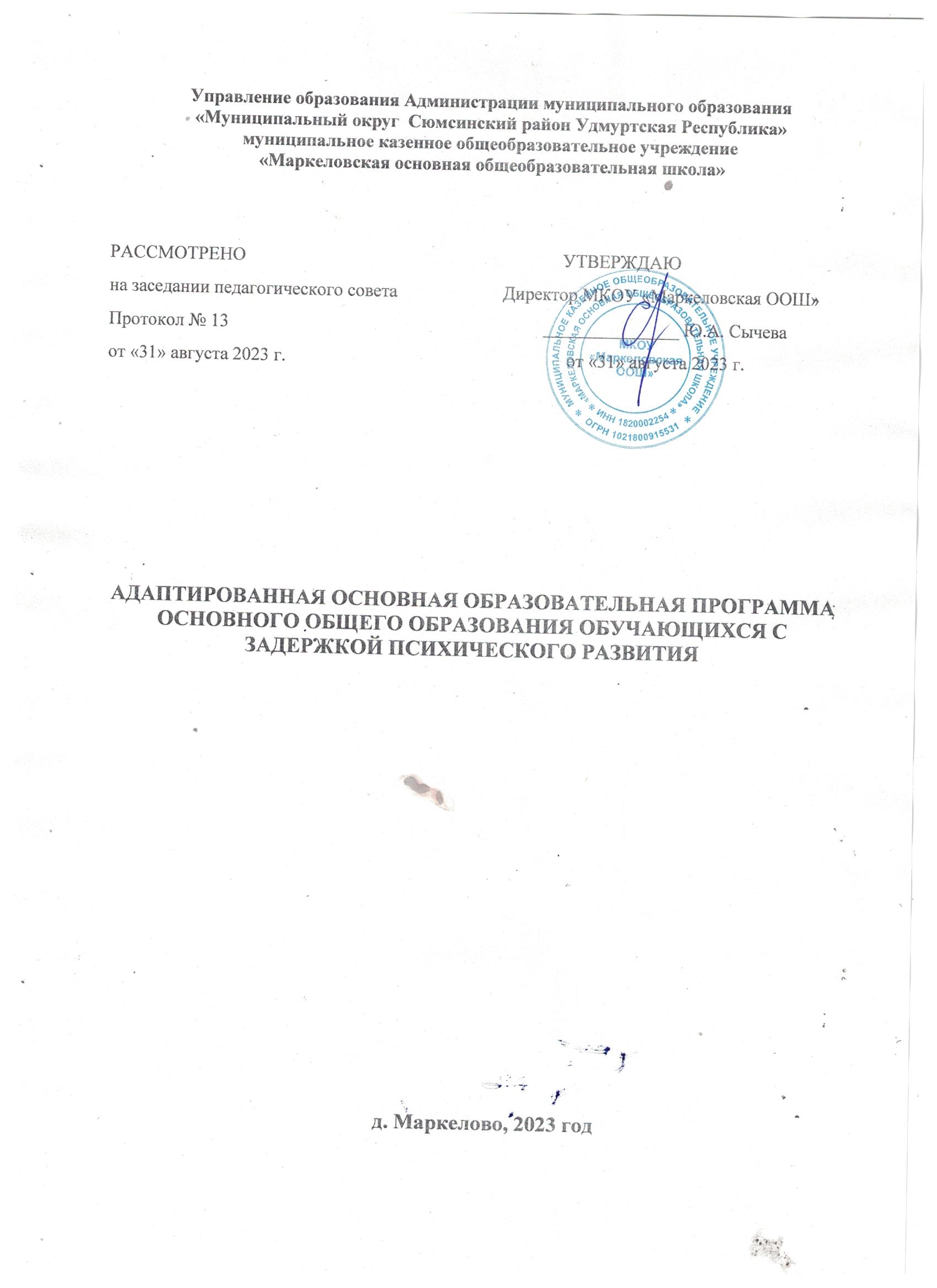 Содержание.ОБЩИЕ ПОЛОЖЕНИЯ.Адаптированная основная общеобразовательная программа основного общего образования обучающихся с задержкой психического развития (далее –АООП ООО обучающихся с ЗПР) – это образовательная программа, адаптированная для обучения данной категории обучающихся с учетом особенностей их психофизического развития, индивидуальных возможностей, обеспечивающая коррекцию нарушений развития и социальную адаптацию.Адаптированная основная общеобразовательная программа основного общего образования обучающихся с ЗПР разработана в соответствии с требованиями федерального государственного образовательного стандарта начального общего образования обучающихся с ограниченными возможностями здоровья (далее — ФГОС ООО обучающихся с ОВЗ), предъявляемыми к структуре, условиям реализации и планируемым результатам освоения АООП ООО обучающихся с ЗПР. Структура АООП ООО обучающихся с ЗПР включает целевой, содержательный и организационный разделы. Целевой раздел определяет общее назначение, цели, задачи и планируемые результаты реализации АООП ООО обучающихся с ЗПР.  Содержательный раздел определяет общее содержание основного общего образования. Организационный раздел определяет общие рамки организации образовательного процесса, а также механизмы реализации компонентов АООП ООО.АООП ООО для обучающихся с ЗПР, имеющих инвалидность, дополняется индивидуальной программой реабилитации инвалида (далее — ИПР) в части создания специальных условий получения образования. Определение одного из вариантов АООП ООО обучающихся с ЗПР осуществляется на основе рекомендаций психолого-медико-педагогической комиссии (далее ― ПМПК), сформулированных по результатам его комплексного психолого-медико-педагогического обследования, с учетом ИПР и в порядке, установленном законодательством Российской Федерации. Принципы и подходы к формированию адаптированной основной общеобразовательной программы основного общего образования обучающихся с задержкой психического развития. В основу разработки и реализации АООП ООО обучающихся с ЗПР заложены дифференцированный идеятельностный подходы.  Дифференцированный подход к разработке и реализации АООП ООО обучающихся с ЗПР предполагает учет их особых образовательных потребностей, которые проявляются в неоднородности по возможностям освоения содержания образования. Это обусловливает необходимость создания и реализации разных вариантов АООП ООО обучающихся с ЗПР, в том числе и на основе индивидуального учебного плана. АООП ООО обучающихся с ЗПР создаются и реализуются в соответствии с дифференцированно сформулированными требованиями в ФГОС ООО обучающихся с ОВЗ к: • структуре АООП ООО; • условиям реализации АООП ООО; • результатам освоения АООП НОО. Применение дифференцированного подхода к созданию и реализации АООП ООО обеспечивает разнообразие содержания, предоставляя обучающимся с ЗПР возможность реализовать индивидуальный потенциал развития. Деятельностный подход основывается на теоретических положениях отечественной психологической науки, раскрывающих основные закономерности процесса обучения и воспитания обучающихся, структуру образовательной деятельности с учетом общих закономерностей развития детей с нормальным и нарушенным развитием. Основным средством реализации деятельностного подхода в образовании является обучение как процесс организации познавательной и предметно-практической деятельности обучающихся, обеспечивающий овладение ими содержанием образования. В реализации деятельностного подхода АООП ООО обеспечивает:  придание результатам образования социально и личностно значимого характера;  прочное усвоение обучающимися знаний и опыта разнообразной деятельности и поведения, возможность их самостоятельного продвижения в изучаемых образовательных областях;  существенное повышение мотивации и интереса к учению, приобретению нового опыта деятельности и поведения;  обеспечение условий для общекультурного и личностного развития на основе формирования универсальных учебных действий, которые обеспечивают не только успешное усвоение ими системы научных знаний, умений и навыков (академических результатов), позволяющих продолжить образование на следующей ступени, но и жизненной компетенции, составляющей основу социальной успешности. В основу формирования АООП ООО обучающихся с ЗПР положены следующие принципы:  принципы государственной политики РФ в области образования (гуманистический характер образования, единство образовательного пространства на территории Российской Федерации, светский характер образования, общедоступность образования, адаптивность системы образования к уровням и особенностям развития и подготовки обучающихся и воспитанников и др.);  принцип учета типологических и индивидуальных образовательных потребностей обучающихся;  принцип коррекционной направленности образовательного процесса;  принцип развивающей направленности образовательного процесса, ориентирующий его на развитие личности обучающегося и расширение его «зоны ближайшего развития» с учетом особых образовательных потребностей; онтогенетический принцип;  принцип преемственности, предполагающий при проектировании АООП начального общего образования ориентировку на программу основного общего образования, что обеспечивает непрерывность образования обучающихся с задержкой психического развития;  принцип целостности содержания образования, поскольку в основу структуры содержания образования положено не понятие предмета, а ― «образовательной области»;  принцип направленности на формирование деятельности, обеспечивает возможность овладения обучающимися с задержкой психического развития всеми видами доступной им предметно-практической деятельности, способами и приемами познавательной и учебной деятельности, коммуникативной деятельности и нормативным поведением;  принцип переноса усвоенных знаний, умений, и навыков и отношений, сформированных в условиях учебной ситуации, в различные жизненные ситуации, что обеспечит готовность обучающегося к самостоятельной ориентировке и активной деятельности в реальном мире; принцип сотрудничества с семьей.Адаптированная программа определяет:приоритеты, качество содержания и реализации основного общего образования в школе, его организационные и методические аспекты на уровне основного общего образования;коррекцию отклонений в развитии средствами образования детей с ЗПР, их социально психологическую реабилитацию для последующей интеграции в старшие общеобразовательные классы;цели, задачи и направления развития образовательного процесса;регламентацию всех видов образовательной деятельности участников образовательного процесса, в том числе систему оценки результатов её освоения учащимися.1. Целевой раздел адаптированной общеобразовательной программы основного общего образования для детей с задержкой психического развитияПояснительная  запискаОснования для разработки основной образовательной программы основного общего образования:- Федеральный закон РФ «Об Образовании в Российской Федерации» от 29.12.2012 г. N 273 - ФЗ,- приказ Министерства образования науки РФ от 17.12.2010 №1897 «Об утверждении федерального государственного образовательного стандарта основного общего образования»,- примерная основная образовательная программа основного общего образования.Адаптированная общеобразовательная программа основного общего образования для детей с задержкой психического развития направлена на создание системы комплексной помощи детям с ограниченными возможностями здоровья в освоении основной образовательной программы основного общего образования, коррекцию недостатков в физическом и (или) психическом развитии учащихся, их социальную адаптацию.Адаптированная программа предусматривает как вариативные формы получения образования, так и различные варианты специального сопровождения детей с ограниченными возможностями здоровья. В МКОУ «Маркеловская ООШ» осуществляется обучение детей с ограниченными возможностями здоровья по общей образовательной программе основного общего образования, по индивидуальным учебным планам.Обучение организуется в соответствии с медицинским заключением врачебной комиссии о состоянии здоровья, рекомендациями территориальной психолого-медико- педагогической комиссии по учёту особенностей психического и (или) физического развития, индивидуальными возможностями детей.1.1.1. Цели и задачи адаптированной общеобразовательной программы основного общего образования для детей с задержкой психического развитияс трудностями адаптации, обусловленными ограниченными возможностями здоровья;создание условий, способствующих освоению детьми с ограниченными возможностями здоровья основной образовательной программы основного общего образования и их интеграции в школе;разработка и реализация индивидуальных учебных планов, организация индивидуальных и (или) групповых занятий для детей с выраженным нарушением в физическом и (или) психическом развитии;осуществление индивидуально ориентированной психолого-медико-педагогической помощи детям с ограниченными возможностями здоровья с учётом особенностей психического и (или) физического развития, индивидуальных возможностей детей (в соответствии с рекомендациями территориальной психолого-медико-педагогической комиссии);реализация системы мероприятий по социальной адаптации детей с ограниченными возможностями здоровья;оказание консультативной и методической помощи родителям (законным представителям) детей с ограниченными возможностями здоровья по педагогическим, социальным, правовым и другим вопросам.1.1.2. Принципы и подходы к формированию адаптированной общеобразовательной программы основного общего образования для детей с задержкой психического развитияСоблюдение интересов ребёнка;системность;непрерывность;вариативность;рекомендательный характер оказания помощи.Направления работы:Диагностическая работа включает:своевременное выявление детей, нуждающихся в специализированной помощи;комплексный сбор сведений о ребёнке на основании бесед с родителями (законными представителями) и диагностической информации от специалистов разного профиля (учителей-предметников, педагога-психолога, учителя - логопеда, социального педагога, медицинского работника);изучение развития эмоционально-волевой сферы и личностных особенностей обучающегося;изучение социальной ситуации развития и условий семейного воспитания ребёнка;изучение адаптивных возможностей и уровня социализации ребёнка с ограниченными возможностями здоровья;анализ успешности коррекционно-развивающей работы.Коррекционно-развивающая работа включает:выбор оптимальных для развития ребёнка с ограниченными возможностями здоровья коррекционных программ, методик, методов и приёмов обучения в соответствии с его особыми образовательными потребностями;организацию и проведение специалистами индивидуальных и групповых коррекционноразвивающих занятий, необходимых для преодоления нарушений развития и трудностей обучения;системное воздействие на учебно-познавательную деятельность ребёнка в динамике образовательного процесса, направленное на формирование универсальных учебных действий и коррекцию отклонений в развитии;развитие эмоционально-волевой и личностной сфер ребёнка и коррекцию его поведения;социальную защиту ребёнка в случаях неблагоприятных условий жизни при психотравмирующих обстоятельствах.Консультативная работа включает:выработку совместных обоснованных рекомендаций по основным направлениям работы с обучающимся с ограниченными возможностями здоровья, единых для всех участников образовательного процесса;консультативную помощь семье в вопросах выбора стратегии воспитания и приёмов коррекционного обучения ребёнка с ограниченными возможностями здоровья.Информационно-просветительская работа предусматривает:различные формы просветительской деятельности (лекции, беседы, информационные стенды, печатные материалы), направленные на разъяснение участникам образовательного процесса - обучающимся (как имеющим, так и не имеющим недостатки в развитии), их родителям (законным представителям), педагогическим работникам, - вопросов, связанных с особенностями образовательного процесса и сопровождения детей с ограниченными возможностями здоровья;проведение тематических выступлений для педагогов и родителей (законных представителей) по разъяснению индивидуально-типологических особенностей различных категорий детей с ограниченными возможностями здоровья.Организация деятельности школы по программе.Этапы реализации программы:этап сбора и анализа информации (информационно-аналитическая деятельность);этап планирования, организации, координации (организационно-исполнительская деятельность);этап диагностики коррекционно-развивающей образовательной среды (контрольнодиагностическая деятельность);этап регуляции и корректировки (регулятивно-корректировочная деятельность).Механизм _реализации программы.В реализации программы коррекционной работы принимают участие педагоги и специалисты социально-психологической службы школы (педагог-психолог, учитель-логопед, социальный педагог).Одним из основных механизмов реализации коррекционной работы является оптимально выстроенное взаимодействие администрации, педагогов и специалистов школы, обеспечивающее системное обучение и развитие детей с ограниченными возможностями здоровья. Такое взаимодействие включает:составление программ общего развития и коррекции учебно-познавательной, речевой, эмоционально-волевой и личностной сфер ребёнка;анализ личностного и познавательного развития ребёнка;комплексность в определении и решении проблем ребёнка, предоставлении ему квалифицированной помощи специалистов разного профиля.Наиболее распространёнными и действенными формами организованного взаимодействия администрации, педагогов и специалистов школы являются:психолого-медико-педагогический консилиум, целью деятельности которого является создание целостной системы, обеспечивающей на протяжении всего периода обучения оптимальные педагогические условия для детей с ограниченными возможностями здоровья в соответствии с их возрастными, индивидуальными особенностями, уровнем актуального развития; создает условия для сохранения здоровья учащихся, формирования ориентации на здоровый образ жизни, оказания помощи детям с трудностями школьной адаптации, а также разрабатывает и реализует профилактические и коррекционные мероприятия;Совет профилактики, который организует, координирует и контролирует профилактическую работу, а также реализует социально-правовую и психолого-педагогическую поддержку детей из семей «группы риска».Важным направлением в реализации коррекционной работы является социальное партнёрство школы с органами и учреждениями системы профилактики при реализации основной образовательной программы с социальными партнерами: МБОУ ДО  «Сюмсинский дом детского творчества»МКОУ ДО «Сюмсинская ДЮСШ» Социальное партнёрство включает:сотрудничество с учреждениями образования и другими ведомствами по вопросам преемственности обучения, развития, адаптации, социализации и здоровьесбережения детей с ограниченными возможностями здоровья;сотрудничество с родительской общественностью.Требования к условиям реализации программы.Психолого-педагогическое обеспечение:обеспечение дифференцированных условий (оптимальный режим учебных нагрузок, вариативные формы получения начального образования и специализированной помощи) в соответствии с рекомендациями территориальной психолого-медико-педагогической комиссии;обеспечение психолого-педагогических условий (коррекционная направленность учебновоспитательного процесса; учёт индивидуальных особенностей ребёнка; соблюдение комфортного психоэмоционального режима; использование современных педагогических технологий, в том числе информационных, компьютерных для оптимизации образовательного процесса, повышения его эффективности, доступности);обеспечение здоровьесберегающих условий (оздоровительный и охранительный режим, укрепление физического и психического здоровья, профилактика физических, умственных и психологических перегрузок учащихся, соблюдение санитарно-гигиенических правил и норм);обеспечение участия всех детей с ограниченными возможностями здоровья, независимо от степени выраженности нарушений их развития, вместе с нормально развивающимися детьми в проведении воспитательных, культурно-развлекательных, спортивно оздоровительных и иных досуговых мероприятий. Дети с ограниченными возможностями здоровья - это дети, состояние здоровья которых препятствует освоению образовательных программ вне специальных условий обучения и воспитания.Категория детей с задержкой психического развития - наиболее многочисленная среди детей с ОВЗ и неоднородная по составу группа школьников. Это дети, имеющее недостатки в психологическом развитии, подтвержденные психолого-медико-педагогической комиссией и препятствующие получению образования без создания специальных условий.Среди причин возникновения ЗПР могут фигурировать органическая и/или функциональная недостаточность центральной нервной системы, конституциональные факторы, хронические соматические заболевания, неблагоприятные условия воспитания, психическая и социальная депривация. Подобное разнообразие этиологических факторов обусловливает значительный диапазон выраженности нарушений — от состояний, приближающихся к уровню возрастной нормы, до состояний, требующих отграничения от умственной отсталости.Все дети с ЗПР испытывают в той или иной степени выраженные затруднения в усвоении учебных программ, обусловленные недостаточными познавательными способностями, специфическими расстройствами психологического развития (школьных навыков, речи и др.), нарушениями в организации деятельности и/или поведения. Общими для всех детей с ЗПР являются в разной степени выраженные недостатки в формировании высших психических функций, замедленный темп либо неравномерное становление познавательной деятельности, трудности произвольной саморегуляции. Достаточно часто у таких детей отмечаются нарушения речевой и мелкой ручной моторики, зрительного восприятия и пространственной ориентировки, умственной работоспособности и эмоциональной сферы.Уровень психического развития поступающего в школу ребёнка с ЗПР зависит не только от характера и степени выраженности первичного (как правило, биологического по своей природе) нарушения, но и от качества предшествующего обучения и воспитания (раннего и дошкольного).Диапазон различий в развитии детей с ЗПР достаточно велик - от практически нормально развивающихся, испытывающих временные и относительно легко устранимые трудности, до детей с выраженными и сложными по структуре нарушениями когнитивной и аффективно -поведенческой сфер личности. От детей, способных при специальной поддержке на равных обучаться совместно со здоровыми сверстниками, до детей, нуждающихся при получении общего начального образования в систематической и комплексной (психолого-медико-педагогической) коррекционной помощи. Дифференциация основного образования учащихся с ЗПР соотносится с дифференциацией этой категории детей в соответствии со степенью выраженности, характером и структурой нарушения психического развития. Задача разграничения вариантов ЗПР возлагается на ТПМПК. Общие ориентиры для разграничения представлены следующим образом.группа - дети с легкой задержкой психического развития, которая характеризуется преимущественно трудностями произвольной саморегуляции, проявляющейся в условиях деятельности и организованного поведения, и признаками общей социально-эмоциональной незрелости. При этом отмечаются близкие к возрастной норме, или даже в пределах возрастной нормы уровни интеллектуального развития и обучаемости.группа - дети с умеренной задержкой психического развития, которая характеризуется близким к возрастной норме, но неравномерным по структуре уровнем интеллектуального развития, сниженной умственной работоспособностью, негрубыми аффективно-поведенческими расстройствами, в той или инойстепени затрудняющими усвоение школьных норм и школьную адаптацию в целом. Обучаемость удовлетворительная, но нередко избирательная и неустойчивая (зависящая от вида деятельности и актуального эмоционального состояния). Нередко отмечаются трудности в усвоении отдельных учебных дисциплин (чаще связанных с языком и математическими представлениями), обусловленные локальными нарушениями (недостаточной сформированностью) в структуре высших психических функций.группа - дети с выраженной задержкой психического развития, которая характеризуется уровнем интеллектуального развития несколько ниже возрастной нормы, по качественным характеристикам своей структуры (недоразвитие сложных форм мыслительной деятельности - категориального анализа, абстрагирования, обобщения, опосредствования) приближающимся к легкой умственной отсталости и имеющим отчетливые признаки церебрально-органической недостаточности. Отмечается также низкий уровень саморегуляции, нарушения внимания, памяти, умственной работоспособности и целенаправленности деятельности. Вместе с тем, возможности социальной адаптации у части детей могут быть не меньшими, а иногда и превышающими возможности детей с умеренной задержкой психического развития (2-я группа). Такие дети могут быть отнесены к категории легкого психического недоразвития (или пограничной умственной отсталости). При этом у части детей данной группы в условиях правильно организованного и своевременно начатого обучения отмеченные особенности и нарушения развития могут быть существенно смягчены и компенсированы.Обучение детей-инвалидов осуществляется в том числе в соответствии с индивидуальной программой реабилитации инвалида (ИПРА).1.2. Планируемые результаты освоения учащимися адаптированной общеобразовательной программы основного общего образования для детей с задержкой психического развития1.2.1. Общие положения.Планируемые результаты освоения адаптированной образовательной программы специального (коррекционного) образования VII вида (основного общего образования) (далее - планируемые результаты) являются одним из важнейших механизмов реализации требований Стандарта к результатам учащихся, освоивших основную образовательную программу основного общего образования. Они представляют собой систему обобщённых личностно ориентированных целей образования, допускающих дальнейшее уточнение и конкретизацию, что обеспечивает определение и выявление всех составляющих планируемых результатов, подлежащих формированию и оценке.Планируемые результаты:обеспечивают связь между требованиями Стандарта, образовательным процессом и системой оценки результатов освоения основной образовательной программы основного общего образования, уточняя и конкретизируя общее понимание личностных, метапредметных и предметных результатов для каждой учебной программы с учётом ведущих целевых установок их освоения, возрастной специфики учащихся и требований, предъявляемых системой оценки;являются содержательной и критериальной основой для разработки программ учебных предметов, курсов, учебно-методической литературы, а также для системы оценки качества освоения обучающимися основной образовательной программы основного общего образования.В соответствии с системно-деятельностным подходом содержание планируемых результатов описывает и характеризует обобщённые способы действий с учебным материалом, позволяющие обучающимся успешно решать учебные и учебно-практические задачи, в том числе задачи, направленные на отработку теоретических моделей и понятий, и задачи, по возможности максимально приближенные к реальным жизненным ситуациям.Иными словами, система планируемых результатов даёт представление о том, какими именно действиями - познавательными, личностными, регулятивными, коммуникативными, преломлёнными через специфику содержания того или иного предмета - овладеют обучающиеся в ходе образовательного процесса. В системе планируемых результатов особо выделяется учебный материал, имеющий опорный (базовый) характер, т. е. служащий основой для последующего обучения.1.2.2. Структура планируемых результатовучитывает необходимость:определения динамики развития учащихся на основе выделения достигнутого уровня развития и ближайшей перспективы - зоны ближайшего развития ребёнка;определения возможностей овладения обучающимися учебными действиями на уровне, соответствующем зоне ближайшего развития, в отношении знаний, расширяющих и углубляющих систему опорных знаний, а также знаний и умений, являющихся подготовительными для данного предмета;выделения основных направлений оценочной деятельности - оценки результатов деятельности систем образования различного уровня, педагогов, учащихся.В структуре планируемых результатов по каждой учебной программе (предметной, междисциплинарной) выделяются следующие цели:Цели-ориентиры, определяющие ведущие целевые установки и основные ожидаемые результаты изучения данной учебной программы. Их включение в структуру планируемых результатов призвано дать ответ на вопрос о смысле изучения данного предмета, его вкладе в развитие личности учащихся. Планируемые результаты, описывающие эту группу целей отражают формирование ценностных и мировоззренческих установок, развитие интереса, формирование определённых познавательных потребностей учащихся. Оценка достижения этих целей ведётся в ходе процедур, допускающих предоставление и использование исключительно неперсонифицированной информации, а полученные результаты характеризуют деятельность системы образования.Цели, характеризующие систему учебных действий в отношении опорного учебного материала. Планируемые результаты, описывающие эту группу целей, приводятся в блоках «Выпускник научится»: к каждому разделу учебной программы. Они ориентируют на уровень освоения опорного учебного материала выпускниками, иными словами в эту группу включается такая система знаний и учебных действий, которая, во-первых, принципиально необходима для успешного обучения в основной школе и, во-вторых, при наличии специальной целенаправленной работы учителя может быть освоена подавляющим большинством детей.Достижение планируемых результатов этой группы выносится на итоговую оценку, которая может осуществляться как в ходе освоения данной программы посредством накопительной системы оценки (например, «портфеля достижений»), так и по итогам её освоения (с помощью итоговой работы). Оценка освоения опорного материала на уровне, характеризующем исполнительскую компетентность учащихся, ведётся с помощью заданий базового уровня, а на уровне действий, соответствующих зоне ближайшего развития, - с помощью заданий повышенного уровня. Успешное выполнение обучающимися заданий базового уровня служит единственным основанием для положительного решения вопроса о возможности перехода на следующую уровень обучения.Цели, характеризующие систему учебных действий в отношении знаний, умений, навыков, расширяющих и углубляющих опорную систему или выступающих как пропедевтика для дальнейшего изучения данного предмета. Планируемые результаты, описывающие указанную группу целей, приводятся в блоках «Выпускник получит возможность научиться»: к каждому разделу примерной программы учебного предмета и выделяются курсивом. Уровень достижений, соответствующий планируемым результатам этой группы, могут продемонстрировать только отдельные обучающиеся, имеющие более высокий уровень мотивации и способностей. В повседневной практике обучения эта группа целей не отрабатывается со всеми без исключения обучающимися как в силу повышенной сложности учебных действий для учащихся, так и в силу повышенной сложности учебного материала и/или его пропедевтического характера на данной уровня обучения. Оценка достижения этих целей ведётся преимущественно в ходе процедур, допускающих предоставление и использование исключительно неперсонифицированной информации. Частично задания, ориентированные на оценку достижения этой группы планируемых результатов, могут включаться в материалы итогового контроля.Основные цели такого включения - предоставить возможность обучающимся продемонстрировать овладение более высокими (по сравнению с базовым) уровнями достижений и выявить динамику роста численности группы наиболее подготовленных учащихся. При этом невыполнение обучающимися заданий, с помощью которых ведётся оценка достижения планируемых результатов этой группы, не является препятствием для перехода на следующую уровень обучения. В ряде случаев учёт достижения планируемых результатов этой группы целесообразно вести в ходе текущего и промежуточного оценивания, а полученные результаты фиксировать посредством накопительной системы оценки (например, в форме портфеля достижений) и учитывать при определении итоговой оценки.Подобная структура представления планируемых результатов подчёркивает тот факт, что при организации образовательного процесса, направленного на реализацию и достижение планируемых результатов, от учителя требуется использование таких педагогических технологий, которые основаны на дифференциации требований к подготовке учащихся.На уровне основного общего образования устанавливаются планируемые результаты освоения:междисциплинарной программы «Формирование универсальных учебных действий», а также её разделов «Работа с текстом» и «Формирование ИКТ-компетентности учащихся»;программ по всем учебным предметам, включенным в учебный план.В данном разделе основной образовательной программы приводятся планируемые результаты освоения всех обязательных учебных предметов науровня начального общего образования.В результате изучения всех, без исключения, предметов основной школы получат дальнейшее развитие личностные, регулятивные, коммуникативные и познавательные универсальные учебные действии, учебная (общая и предметная) и общепользовательская ИКТ-компетентность учащихся, составляющие психолого-педагогическую и инструментальную основы формирования способности и готовности к освоению систематических знаний, их самостоятельному пополнению, переносу и интеграции; способности к сотрудничеству и коммуникации, способности к решению личностно и социально значимых проблем и воплощению решений в практику; способности к самоорганизации, саморегуляции и рефлексии.В ходе изучения средствами всех предметов у выпускников будут заложены основы формально-логического интеллекта, гипотетико-дедуктивного мышления, дивергентного мышления, рефлексии, основанной на формальном интеллекте, что будет способствовать порождениюнового типа познавательных интересов (интереса не только к фактам, но и к закономерностям);расширению и переориентации рефлексивной оценки собственных возможностей - за пределы учебной деятельности в сферу самосознания;формированию способности к целеполаганию, самостоятельной постановке новых учебных задач и проектированию собственной учебной деятельности.В ходе изучения всех учебных предметов, учащиеся приобретут опыт проектной деятельности как особой формы учебной работы, способствующей воспитанию самостоятельности, инициативности, ответственности, повышению мотивации и эффективности учебной деятельности; на практическом уровне в ходе реализации исходного замысла овладеют умением выбирать адекватные стоящей задаче средства, принимать решения, в том числе и в ситуациях неопределенности. Они получат возможность развить способность к разработке нескольких вариантов решений, к поиску нестандартных решений, поиску и осуществлению наиболее приемлемого решения.В ходе планирования и выполнения учебных исследований учащиеся освоят умение оперировать гипотезами как отличительным инструментом научного рассуждения, приобретут опыт решения интеллектуальных задач на основе мысленного построения различных предположений и их последующей проверки.В результате целенаправленной учебной деятельности, осуществляемой в формах учебного исследования, учебного проекта, в ходе освоения системы научных понятий у выпускников будут заложеныпотребность вникать в суть изучаемых проблем; ставить вопросы, затрагивающие основы знаний, личный, социальный, исторический жизненный опыт;основы критического отношения к знанию, к жизненному опыту,основы ценностных суждений и оценок,уважение к величию человеческого разума, позволяющему преодолевать невежество и предрассудки, развивать теоретическое знание, продвигаться в установлении взаимопонимания между отдельными людьми и культурами,основы понимания принципиальной ограниченности знания, существования различных точек зрения, взглядов, характерных для разных социокультурных сред и эпох.В основной школе на всех предметах будет продолжена работа по формированию и развитию основ читательской компетенции. Учащиеся овладеют чтением как средством осуществления своих дальнейших планов: продолжения образования и самообразования, осознанногопланирования своего актуального и перспективного круга чтения, в том числе - досугового, подготовки к трудовой и социальной деятельности. У выпускников будет сформирована потребность в систематическом чтении как средстве познания мира и себя в этом мире, гармонизации отношений человека и общества, создании образа «потребного будущего».Учащиеся усовершенствуют технику чтения и приобретут устойчивый навык осмысленного чтения, получат возможность приобрести навык рефлексивного чтения. Учащиеся овладеют различными видами и типами чтения: ознакомительным, изучающим, просмотровым, поисковым и выборочным; выразительным чтением; коммуникативным чтением вслух и про себя; учебным и самостоятельным чтением. Они овладеют основными стратегиями чтения художественных и других видов текстов и будут способны выбрать стратегию чтения, отвечающую конкретной учебной задаче.В сфере развития личностных универсальных учебных действий приоритетное внимание уделяется формированиюоснов гражданской идентичности личности (включая когнитивный, эмоциональноценностный и поведенческий компоненты),основ социальных компетенций (включая ценностно-смысловые установки и моральные нормы, опыт социальных и межличностных отношений, правосознание)готовности и способности к переходу к самообразованию на основе учебно-познавательной мотивации, в том числе - готовности к выбору направления профильного образования.В частности, формированию готовности и способности к выбору направления профильного образования способствуетцеленаправленное формирование интереса к изучаемым областям знания и видам деятельности, педагогическая поддержка любознательности и избирательности интересов;реализация уровневого подхода как в преподавании (на основе дифференциации требований к освоению учебных программ и достижению планируемых результатов), так и в оценочных процедурах (на основе дифференциации содержания проверочных заданий и/или критериев оценки достижения планируемых результатов на базовом и повышенных уровнях);формирование навыков взаимо- и самооценки, навыков рефлексии на основе использования критериальной системы оценки;организация системы проб подростками своих возможностей за счёт использования дополнительных возможностей образовательного процесса, в том числе:а)	факультативов, вводимых образовательным учреждением,б)	программы формирования ИКТ - компетентности школьников,в)	программы учебно-исследовательской и проектной деятельности,г)	программы внеурочной деятельности,д)	программы профессиональной ориентации,е)	программы экологического образования,ж)	программы дополнительного образования, иных возможностей образовательного учреждения; целенаправленное формирование в курсе технологии представлений о рынке труда и требованиях, предъявляемых различными массовыми востребованными профессиями к подготовке и личным качествам будущего труженика;приобретение практического опыта пробного проектирования жизненной и профессиональной карьеры на основе соотнесения своих интересов, склонностей, личностных качеств, уровня подготовки с требованиями профессиональной деятельности.В сфере развития регулятивных универсальных учебных действий приоритетное внимание уделяется формированию действий целеполагания, включая способность ставить новые учебные цели и задачи, планировать их реализацию, в том числе во внутреннем плане, осуществлять выбор эффективных путей и средств достижения целей, контролировать и оценивать свои действия, как по результату, так и по способу действия, вносить соответствующие коррективы в их выполнение.Ведущим способом решения этой задачи является формирование способности к проектированию.В сфере развития коммуникативных универсальных учебных действий приоритетное внимание уделяетсяформированию действий по организации и планированию учебного сотрудничества с учителем и сверстниками, умений работать в группе и приобретению опыта такой работы, практическому освоению морально-этических и психологических принципов общения и сотрудничества,практическому освоению умений, составляющих основу коммуникативной компетентности: умения ставить и решать многообразные коммуникативные задачи; умение действовать с учетом позиции другого и уметь согласовывать свои действия; устанавливать и поддерживать необходимые контакты с другими людьми; удовлетворительно владеть нормами и «техникой» общения, умение определять цели коммуникации, оценивать ситуацию, учитывать намерения и способы коммуникации партнера, выбирать адекватные стратегии коммуникации;развитию речевой деятельности, приобретению опыта использования речевых средств для регуляции умственной деятельности, приобретению опыта регуляции собственного речевого поведения как основы коммуникативной компетентности.В сфере развития познавательных универсальных учебных действий приоритетное внимание уделяется:практическому освоению учащимися основ проектно-исследовательской деятельности;развитию стратегий смыслового чтения и работе с информацией;практическому освоению методов познания, используемых в различных областях знания и сферах культуры, соответствующего им инструментария и понятийного аппарата, регулярному обращению в учебном процессе к использованию общеучебных умений, знакосимволических средств, широкого спектра логических действий и операций.При изучении учебных предметов учащиеся усовершенствуют приобретенные на первой ступени навыки работы с информацией и пополнят их. Они смогут работать с текстами, преобразовывать и интерпретировать содержащуюся в них информацию, в том числе:систематизировать, сопоставлять, анализировать, обобщать и интерпретировать информацию, содержащуюся в готовых информационных объектах;выделять главную и избыточную информацию, выполнять смысловое свертывание выделенных фактов, мыслей; представлять информацию в сжатой словесной форме (в виде плана или тезисов) и в наглядно-символической форме (в виде таблиц, графических схем и диаграмм, карт понятий - концептуальных диаграмм, опорных конспектов);заполнять и дополнять таблицы, схемы, диаграммы, тексты.Учащиеся усовершенствуют навык поиска информации в компьютерных и некомпьютерных источниках информации, приобретут навык формулирования запросов и опыт использования поисковых машин. Они научатся осуществлять поиск информации в Интернете, школьном информационном пространстве, базах данных и на персональном компьютере с использованием поисковых сервисов, строить поисковые запросы в зависимости от цели запроса и анализировать результаты поиска.Учащиеся приобретут потребность поиска дополнительной информации для решения учебных задач и самостоятельной познавательной деятельности; освоят эффективные приемы поиска, организации и хранения информации на персональном компьютере, в информационной среде учреждения и в Интернете; приобретут первичные навыки формирования и организации собственного информационного пространства.Они усовершенствуют умение передавать информацию в устной форме, сопровождаемой аудиовизуальной поддержкой, и в письменной форме гипермедиа (т.е. сочетания текста, изображения, звука, ссылок между разными информационными компонентами).Смогут использовать информацию для установления причинно-следственных связей и зависимостей, объяснений и доказательств фактов в различных учебных и практических ситуациях, моделирования и проектирования.Выпускники получат возможность научиться строить умозаключения и принимать решения на основе самостоятельно полученной информации, а также освоить опыт критического отношения к получаемой информации на основе ее сопоставления с информацией из других источников и с имеющимся жизненным опытом.1.2.3. Личностные результаты освоения адаптированной общеобразовательной программы основного общего образования для детей с задержкой психического развитияВ рамках когнитивного компонента будут сформированы:историко-географический образ, включая представление о территории и границах России, ее географических особенностях;знание основных исторических событий развития государственности и общества;знание истории и географии края, его достижений и культурных традиций;образ социально-политического устройства — представление о государственной организации России, знание государственной символики (герб, флаг, гимн), знание государственных праздников;знание положений Конституции РФ, основных прав и обязанностей гражданина, ориентация в правовом пространстве государственно-общественных отношений;знание о своей этнической принадлежности, освоение национальных ценностей, традиций, культуры, знание о народах и этнических группах России;освоение общекультурного наследия России и общемирового культурного наследия;ориентация в системе моральных норм и ценностей и их иерархизация, понимание конвенционального характера морали;основы социально-критического мышления, ориентация в особенностях социальных отношений и взаимодействий, установление взаимосвязи между общественными и политическими событиями;экологическое сознание, признание высокой ценности жизни во всех ее проявлениях; знание основных принципов и правил отношения к природе; знание основ здорового образа жизни и здоровьесберегающих технологий; правил поведения в чрезвычайных ситуациях.В рамках ценностного и эмоционального компонентов:гражданский патриотизм, любовь к Родине, чувство гордости за свою страну;уважение к истории, культурным и историческим памятникам;эмоционально положительное принятие своей этнической идентичности;уважение к другим народам России и мира и принятие их, межэтническая толерантность, готовность к равноправному сотрудничеству;уважение к личности и ее достоинству, доброжелательное отношение к окружающим, нетерпимость к любым видам насилия и готовность противостоять им;уважение к ценностям семьи, любовь к природе, признание ценности здоровья, своего и других людей, оптимизм в восприятии мира;потребность в самовыражении и самореализации, социальном признании;позитивная моральная самооценка и моральные чувства — чувство гордости при следовании моральным нормам, переживание стыда и вины при их нарушении.В рамках деятельностного (поведенческого) компонента:готовность и способность к участию в школьном самоуправлении в пределах возрастных компетенций (дежурство в школе и классе, участие в детских и молодёжных общественных организациях, школьных и внешкольных мероприятиях);готовность и способность к выполнению норм и требований школьной жизни, прав и обязанностей ученика;умение вести диалог на основе равноправных отношений и взаимного уважения и принятия; умение конструктивно разрешать конфликты;готовность и способность к выполнению моральных норм в отношении взрослых и сверстников в школе, дома, во внеучебных видах деятельности;потребность в участии в общественной жизни ближайшего социального окружения, общественно полезной деятельности;умение строить жизненные планы с учётом конкретных социально-исторических, политических и экономических условий;устойчивый познавательный интерес и становление смыслообразующей функции познавательного мотива;готовность к выбору профильного образования.Выпускник получит возможность для формирования:выраженной устойчивой учебно-познавательной мотивации и интереса к учению;готовности к самообразованию и самовоспитанию;адекватной позитивной самооценки и Я-концепции;компетентности в реализации основ гражданской идентичности в поступках и деятельности;морального сознания на конвенциональном уровне, способности к решению моральных дилемм на основе учёта позиций участников дилеммы, ориентации на их мотивы.1.2.4. Метапредметные результаты освоения адаптированной общеобразовательной программы основного общего образования для детей с задержкой психического развития1.2.5 Предметные результаты освоения адаптированной общеобразовательной программы основного общего образования для детей с задержкой психического развитияРусский язык.Коммуникативная компетенция.Речь и речевое общение.Выпускник научится:владеть различными видами монолога (повествование, описание, рассуждение; сочетание разных видов монолога) в различных ситуациях общения;владеть различными видами диалога в ситуациях формального и неформального, межличностного и межкультурного общения;нормами речевого поведения в типичных ситуациях общения;оценивать образцы устной монологической и диалогической речи с точки зрения соответствия ситуации речевого общения, достижения коммуникативных целей речевого взаимодействия, уместности использованных языковых средств;уметь предупреждать коммуникативные неудачи в процессе речевого общения.Выпускник получит возможность научиться:- выступать перед аудиторией с небольшим докладом; публично представлять проект, реферат; публично защищать свою позицию;участвовать в коллективном обсуждении проблем, аргументировать собственную позицию, доказывать её, убеждать;понимать основные причины коммуникативных неудач и уметь их объяснять.Речевая деятельностьАудированиеВыпускник научитсявладеть различными видами аудирования (с полным пониманием аудиотекста, с пониманием основного содержания, с выборочным извлечением информации) и передавать содержание ауудиотекста в соответствии с заданной коммуникативной задачей в устной форме;понимать и уметь формулировать в устной форме тему, коммуникативную задачу, основную мысль, логику изложения учебно-научного, публицистического, официально-делового, художественного аудиотекстов, распознавать в них основную и дополнительную информацию комментировать её в устной форме;передавать содержание учебно-научного, публицистического, официально-делового, художественного аудиотекстов в форме плана, тезисов, ученического изложения (подробного, выборочного, сжатого).Выпускник получит возможность научиться понимать явную и скрытую (подтекстовую) информацию публицистического (в том числе текстов СМИ), анализировать и комментировать её в устной форме.ЧтениеВыпускник научится:понимать содержание прочитанных учебно-научных, публицистических (информационных и аналитических жанров, художественно-публицистического жанра), художественных текстов и воспроизводить их в устной форме в соответствии с ситуацией общения, а также в форме ученического изложения (подробного, выборочного, сжатого), в форме плана, тезисов (в устной и письменной форме);владеть практическими умениями ознакомительного, изучающего, просмотрового способов (видов) чтения в соответствии с поставленной коммуникативной задачей;передавать схематически представленную информацию в виде связного текста;владеть приемами работы с учебной книгой, справочникам и другими информационными источниками, включая СМИ и ресурсы Интернета;отбирать и систематизировать материал на определенную тему, анализировать отобранную информацию и интерпретировать её в соответствии с поставленной коммуникативной задачей.Выпускник получит возможность научиться:понимать, анализировать, оценивать явную и скрытую (подтекстовую) информацию прочитанных текстов разной функционально-стилевой и жанровой принадлежности;извлекать информацию по заданной проблеме (включая противоположные точки зрения на её решение) из различных источников (учебно-научных текстов, текстов СМИ, в том числе представленных в электронном виде на различных информационных носителях, официальноделовых текстов), высказывать собственную точку зрения на решение проблемы.ГоворениеВыпускник научится:создавать устные монологические и диалогические высказывания (в том числе оценочного характера) на актуальные социально-культурные, нравственно-этические, бытовые, учебные темы (в том числе лингвистические, а также темы, связанные с содержанием других изучаемых учебных предметов) разной коммуникативной направленности в соответствии с целями и ситуацией общения (сообщение, небольшой доклад в ситуации учебно-научного общения, бытовой рассказ о событии, история, участие в беседе, споре);обсуждать и чётко формулировать цели, план совместной групповой учебной деятельности, распределение частей работы;извлекать из различных источников, систематизировать и анализировать материал на определенную тему и передавать его в устной форме с учётом заданных условий общения;соблюдать в практике устного речевого общения основные орфоэпические, лексические, грамматические нормы современного русского литературного языка; стилистически корректно использовать лексику и фразеологию; правила речевого этикета.Выпускник получит возможность научиться:создавать устные монологические и диалогические высказывания различных типов и жанров в учебно-научной (на материале изучаемых учебных дисциплин), социально-культурной и деловой сферах общения.выступать перед аудиторией с докладом; публично защищать проект, реферат;участвовать в дискуссии на учебно-научные темы, соблюдая нормы учебно-научного общения;анализировать и оценивать речевые высказывания с точки зрения их успешности в достижении прогнозируемого результата.ПисьмоВыпускник научится:создавать письменные монологических высказывания разной коммуникативной направленности с учетом целей и ситуации общения (ученическое сочинение на социальнокультурные, нравственно-этические, бытовые и учебные темы, рассказ о событии, тезисы, неофициальное письмо, отзыв, расписка, доверенность, заявление);излагать содержание прослушанного или прочитанного текста (подробно, сжато, выборочно) в форме ученического изложения, а также тезисов, плана. соблюдать в практике письма	основные лексические,	грамматические нормы,орфографические и пунктуационные нормы современного русского литературного языка; стилистически корректно использовать лексику и фразеологию.Выпускник получит возможность научиться:писать рецензии, рефераты;составлять аннотации, тезисы выступления, конспекты, писать резюме, деловые письма, объявления с учетом внеязыковых требований, предъявляемым к ним, и в соответствии со спецификой употребления языковых средств.ТекстВыпускник научится:анализировать и характеризовать тексты различных типов речи, стилей, жанров с точки зрения смыслового содержания и структуры, а также требований, предъявляемых к тексту как речевому произведению;осуществлять информационную переработку текста, передавая его содержание в виде плана (простого, сложного), тезисов, схемы, таблицы и т.п.создавать и редактировать собственные тексты различных типов речи, стилей, жанров с учетом требований к построению связного текста.Выпускник получит возможность научиться создавать в устной и письменной форме учебнонаучные тексты (аннотация, рецензия, реферат, тезисы, конспект, участие в беседе, дискуссии), официально-деловые тексты (резюме, деловое письмо, объявление) с учетом внеязыковых требований, предъявляемых к ним, и в соответствии со спецификой употребления в них языковых средств.Функциональные разновидности языка Выпускник научится:владеть практическими умениями различать тексты разговорного характера, научные, публицистические, официально-деловые, тексты художественной литературы (экстралингвистические особенности, лингвистические особенности на уровне употребления лексических средств, типичных синтаксических конструкций);различать и анализировать тексты разных жанров научного (учебно-научного), публицистического, официально-делового стилей, разговорной речи (отзыв, сообщение, доклад как жанры научного стиля; выступление, статья, интервью, очерк как жанры публицистического стиля; расписка, доверенность, заявление как жанры официально-делового стиля; рассказ, беседа, спор как жанры разговорной речи);создавать устные и письменные высказывания разных стилей, жанров и типов речи (отзыв, сообщение, доклад как жанры научного стиля; выступление, интервью, репортаж как жанры публицистического стиля; расписка, доверенность, заявление как жанры официально-делового стиля; рассказ, беседа, спор как жанры разговорной речи; тексты повествовательного характера, рассуждение, описание; тексты, сочетающие разные функционально-смысловые типы речи);оценивать чужие и собственные речевые высказывания разной функциональной направленности с точки зрения соответствия их коммуникативным требованиям и языковой правильности;исправлять речевые недостатки, редактировать текст;выступать перед аудиторией сверстников с небольшими информационными сообщениями, сообщением и небольшим докладом на учебно-научную тему.Выпускник получит возможность научиться:различать и анализировать тексты разговорного характера, научные, публицистические, официально-деловые, тексты художественной литературы с точки зрения специфики использования в них лексических, морфологических, синтаксических средств;создавать тексты различных функциональных стилей и жанров (аннотация, рецензия, реферат, тезисы, конспект как жанры учебно-научного стиля, участие в дискуссиях на учебно-научные темы; резюме, деловое письмо, объявление как жанры официально-делового стиля; выступление, информационная заметка, сочинение-рассуждение в публицистическом стиле; принимать участие в беседах, разговорах, спорах в бытовой сфере общения, соблюдая нормы речевого поведения; создавать бытовые рассказы, истории, писать дружеские письма с учетом внеязыковых требований, предъявляемым к ним, и в соответствии со спецификой употребления языковых средств;анализировать образцы публичной речи с точки зрения её композиции, аргументации, языкового оформления, достижения поставленных коммуникативных задач; выступать перед аудиторией сверстников с небольшой протокольно-этикетной, развлекательной, убеждающей речью.Языковая и лингвистическая (языковедческая) компетенцияОбщие сведения о языкеВыпускник научится:характеризовать основные социальные функции русского языка в России и мире, место русского языка в кругу славянских языков, роль старославянского (церковнославянского) языка в развитии русского языка»; определять различия между литературным языком и диалектами, просторечием, профессиональными разновидностями языка, жаргоном и характеризовать эти различия;оценивать использование основных изобразительных средств языка.Выпускник получит возможность научиться:характеризовать вклад выдающихся лингвистов в развитие русистики.Фонетика и орфоэпия. ГрафикаВыпускник научится:проводить фонетический анализ слова;соблюдать основные орфоэпические правила современного русского литературного языка; извлекать необходимую информацию из орфоэпических словарей и справочников; использовать ее в различных видах деятельности.Выпускник получит возможность научиться:опознавать основные выразительные средства фонетики (звукопись);выразительно читать прозаические и поэтические тексты; извлекать необходимую информацию из мультимедийных орфоэпических словарей и справочников; использовать ее в различных видах деятельности.Морфемика и словообразованиеВыпускник научится:делить слова на морфемы на основе смыслового, грамматического и словообразовательного анализа слова;различать изученные способы словообразования;анализировать и самостоятельно составлять словообразовательные пары и словообразовательные цепочки слов;применять знания и умения по морфемике и словообразованию в практике правописания, а также при проведении грамматического и лексического анализа слов.Выпускник получит возможность научиться:характеризовать словообразовательные цепочки и словообразовательные гнёзда, устанавливая смысловую и структурную связь однокоренных слов;опознавать основные выразительные средства словообразования в художественной речи и оценивать их;извлекать необходимую информацию из морфемных, словообразовательных и этимологических словарей и справочников, в том числе и мультимедийных;использовать этимологическую справку для объяснения правописания и лексического значения слова.Лексикология и фразеологияВыпускник научится:проводить лексический анализ слова, характеризуя лексическое значение, принадлежность слова к группе однозначных или многозначных, указывая прямое и переносное значение слова, принадлежность слова к активной или пассивной лексике, а также указывая сферу употребления и стилистическую окраску слова;группировать слова по тематическим группам;подбирать к словам синонимы, антонимы;опознавать фразеологические обороты;соблюдать лексические нормы в устных и письменных высказываниях;использовать лексическую синонимию как средство исправления неоправданного повтора в речи и как средство связи предложений в тексте;опознавать основные виды тропов, построенных на переносном значении слова (метафора, эпитет, олицетворение);пользоваться различными видами лексических словарей (толковым словарем, словарем синонимов, антонимов, фразеологическим словарем и др.) и использовать полученную информацию в различных видах деятельности.Выпускник получит возможность научиться:объяснять общие принципы классификации словарного состава русского языка;аргументировать различие лексического и грамматического значений слова;опознавать омонимы разных видов;оценивать собственную и чужую речь с точки зрения точного, уместного и выразительного словоупотребления;опознавать основные выразительные средства лексики и фразеологии в публицистической и художественной речи и оценивать их; объяснять особенности употребления лексических средств в текстах научного и официально-делового стилей речи;извлекать необходимую информацию из лексических словарей разного типа (толкового словаря, словарей синонимов, антонимов, устаревших слов, иностранных слов, фразеологического словаря и др.) и справочников, в том числе и мультимедийных; использовать эту информацию в различных видах деятельности.МорфологияВыпускник научится:опознавать самостоятельные (знаменательные) части речи и их формы; служебные части речи;анализировать слово с точки зрения его принадлежности к той или иной части речи;употреблять формы слов различных частей речи в соответствии с нормами современного русского литературного языка;применять морфологические знания и умения в практике правописания, в различных видах анализа;распознавать явления грамматической омонимии, существенные для решения орфографических и пунктуационных задач.Выпускник получит возможность научиться:анализировать синонимические средства морфологии;различать грамматические омонимы;опознавать основные выразительные средства морфологии в публицистической и художественной речи и оценивать их; объяснять особенности употребления морфологических средств в текстах научного и официально-делового стилей речи;извлекать необходимую информацию из словарей грамматических трудностей, в том числе и мультимедийных; использовать эту информацию в различных видах деятельности.СинтаксисВыпускник научится:опознавать основные единицы синтаксиса (словосочетание, предложение) и их виды;анализировать различные виды словосочетаний и предложений с точки зрения структурной и смысловой организации, функциональной предназначенности;употреблять синтаксические единицы в соответствии с нормами современного русского литературного языка;использовать разнообразные синонимические синтаксические конструкции в собственной речевой практике;применять синтаксические знания и умения в практике правописания, в различных видах анализа.Выпускник получит возможность научиться:анализировать синонимические средства синтаксиса;опознавать основные выразительные средства синтаксиса в публицистической и художественной речи и оценивать их; объяснять особенности употребления синтаксических конструкций в текстах научного и официально-делового стилей речи;анализировать особенности употребления синтаксических конструкций с точки зрения их функционально-стилистических качеств, требований выразительности речи.Правописание: орфография и пунктуацияВыпускник научится:соблюдать орфографические и пунктуационные нормы в процессе письма (в объёме содержания курса);объяснять выбор написания в устной форме (рассуждение) и письменной форме (с помощью графических символов);обнаруживать и исправлять орфографические и пунктуационные ошибки;извлекать необходимую информацию из орфографических словарей и справочников; использовать её в процессе письма.Выпускник получит возможность научиться:демонстрировать роль орфографии и пунктуации в передаче смысловой стороны речи;извлекать необходимую информацию из мультимедийных орфографических словарей и справочников по правописанию; использовать эту информацию в процессе письма.Культуроведческая компетенцияЯзык и культураВыпускник научится:выявлять единицы языка с национально-культурным компонентом значения в произведениях устного народного творчества, в художественной литературе и исторических текстах;приводить примеры, которые доказывают, что изучение языка позволяет лучше узнать историю и культуру страны;уместно использовать правила русского речевого этикета в учебной деятельности и повседневной жизни.Выпускник получит возможность научиться:характеризовать на отдельных примерах взаимосвязь языка, культуры и истории народа- носителя языка;анализировать и сравнивать русский речевой этикет с речевым этикетом отдельных народов России и мира.Литература. Родная литература Устное народное творчествоВыпускник научится:осознанно воспринимать и понимать фольклорный текст; различать фольклорные и литературные произведения, обращаться к пословицам, поговоркам, фольклорным образам, «традиционным» фольклорным приемам в различных ситуациях речевого общения, сопоставлять фольклорную сказку и ее интерпретацию средствами других искусств (иллюстрация, мультипликация, художественный фильм);выделять нравственную проблематику фольклорных текстов как основу для развития представлений о нравственном идеале своего и русского народа, формирования представлений о русском национальном характере,видеть черты русского национального характера в героях русских сказок и былин, видеть черты национального характера своего народа в героях народных сказок и былинучитывая жанрово-родовые признаки произведений устного народного творчества, выбирать фольклорные произведения для самостоятельного чтения,целенаправленно использовать малые фольклорные жанры в своих устных и письменных высказываниях,определять с помощью пословицы жизненную/вымышленную ситуацию,выразительно читать сказки и былины, соблюдая соответствующий интонационный рисунок «устного рассказывания»,пересказывать сказки, четко выделяя сюжетные линии, не пропуская значимых композиционных элементов, используя в своей речи характерные для народных сказок художественные приемы,выявлять в сказках характерные художественные приемы и на этой основе определять жанровую разновидность сказки, отличать литературную сказку от фольклорной,видеть «необычное в обычном», устанавливать неочевидные связи между предметами, явлениями, действиями, отгадывая или сочиняя загадку.Выпускник получит возможность научиться:сравнивая сказки, принадлежащие разным народам, видеть в них воплощение нравственного идеала конкретного народа (находить общее и различное с идеалом русского и своего народов),рассказывать о самостоятельно прочитанной сказке, былине, обосновывая свой выбор,сочинять сказку (в том числе и по пословице), былину и/или придумывать сюжетные линии,сравнивая произведения героического эпоса разных народов (былину и сагу, былину и сказание), определять черты национального характера,выбирать произведения устного народного творчества разных народов для самостоятельного чтения, руководствуясь конкретными целевыми установками,устанавливать связи между фольклорными произведениями разных народов на уровне тематики, проблематики, образов (по принципу сходства и различия).Древнерусская литература. Русская литература XVIIIвека. Русская литература XIX-XXвеков. Литература народов России. Зарубежная литература Выпускник научится:осознанно воспринимать художественное произведение в единстве формы и содержания; адекватно понимать художественный текст и давать его смысловой анализ, интерпретировать прочитанное, устанавливать поле «читательских ассоциаций», отбирать произведения для чтения;воспринимать художественный текст как произведение искусства, «послание» автора читателю, современнику и потомку,определять для себя актуальную и перспективную цели чтения художественной литературы, выбирать произведения для самостоятельного чтения,выявлять и интерпретировать авторскую позицию, определяя свое к ней отношение, и на этой основе формировать собственные ценностные ориентации,определять актуальность произведений для читателей разных поколений и вступать в диалог с другими читателями,анализировать и истолковывать произведения разной жанровой природы, аргументированно формулируя свое отношение к прочитанному,создавать собственный текст аналитического и интерпретирующего характера в различных форматах,сопоставлять произведение словесного искусства и его воплощение в других искусствах,работать с разными источниками информации и владеть основными способами ее обработки и презентации.Выпускник получит возможность научиться:выбирать путь анализа произведения, адекватный жанрово-родовой природе художественного текста,дифференцировать элементы поэтики художественного текста, видеть их художественную и смысловую функцию.сопоставлять «чужие» тексты интерпретирующего характера, аргументированно оцениватьих,оценивать интерпретацию художественного текста, созданную средствами других искусств,создавать собственную интерпретацию изученного текста средствами других искусств,сопоставлять произведения русской и мировой литературы, самостоятельно (или под руководством учителя), определяя линии сопоставления, выбирая аспект для сопоставительного анализа,вести самостоятельную проектно-исследовательскую деятельность и оформлять ее результаты в разных форматах (работа исследовательского характера, реферат, проект).1.2.5.З.	Иностранный язык. Английский языкКоммуникативные уменияГоворение. Диалогическая речьВыпускник научится вести комбинированный диалог в стандартных ситуациях неофициального общения, соблюдая нормы речевого этикета, принятые в стране изучаемого языка.Выпускник получит возможность научиться брать и давать интервью.Говорение. Монологическая речьВыпускник научится:рассказывать о себе, своей семье, друзьях, своей школе, своих интересах, планах на будущее; о своем городе/селе, о своей стране и странах изучаемого языка с опорой на зрительную наглядность и/или вербальные опоры (ключевые слова, план, вопросы);описывать события с опорой на зрительную наглядность и/или вербальные опоры (ключевые слова, план, вопросы);давать краткую характеристику реальных людей и литературных персонажей;передавать основное содержание прочитанного текста с опорой или без опоры на текст/ ключевые слова/ план/вопросы.Выпускник получит возможность научиться:делать сообщение на заданную тему на основе прочитанного;комментировать факты из прочитанного/прослушанного текста, аргументировать своё отношение к прочитанному/прослушанному;кратко высказываться без предварительной подготовки на заданную тему в соответствии с предложенной ситуацией общения;кратко излагать результаты выполненной проектной работы.АудированиеВыпускник научится:- воспринимать на слух и понимать основное содержание несложных аутентичных текстов, содержащих некоторое количество неизученных языковых явлений;воспринимать на слух и понимать значимую/ нужную/ запрашиваемую информацию в аутентичных текстах, содержащих как изученные языковые явления, так и некоторое количество неизученных языковых явлений.Выпускник получит возможность научиться:выделять основную мысль в воспринимаемом на слух тексте;отделять в тексте, воспринимаемом на слух, главные факты от второстепенных;использовать контекстуальную или языковую догадку при восприятии на слух текстов, содержащих незнакомые слова;игнорировать незнакомые языковые явления, несущественные для понимания основного содержания воспринимаемого на слух текста.ЧтениеВыпускник научится:читать и понимать основное содержание несложных аутентичных текстов, содержащих некоторое количество неизученных языковых явлений;читать и выборочно понимать значимую/ нужную/ запрашиваемую в несложных аутентичных текстах, содержащих некоторое количество неизученных языковых явлений.Выпускник получит возможность научиться:читать и полностью понимать несложные аутентичные тексты, построенные в основном на изученном языковом материале;догадываться о значении незнакомых слов по сходству с русским/родным языком, по словообразовательным элементам, по контексту;игнорировать в процессе чтения незнакомые слова, не мешающие понять основное содержание текста;пользоваться сносками и лингвострановедческим справочником.Письменная речьВыпускник научится:заполнять анкеты и формуляры в соответствии с нормами, принятыми в стране изучаемого языка;писать личное письмо в ответ на письмо-стимул с употреблением формул речевого этикета, принятых в стране изучаемого языка.Выпускник получит возможность научиться:делать краткие выписки из текста с целью их использования в собственных устных высказываниях;составлять план/ тезисы устного или письменного сообщения;кратко излагать в письменном виде результаты своей проектной деятельности;писать небольшие письменные высказывания с опорой на образец.Языковая компетентность (владение языковыми средствами)Фонетическая сторона речиВыпускник научится:различать на слух и адекватно, без фонематических ошибок, ведущих к сбою коммуникации, произносить все звуки английского языка;соблюдать правильное ударение в изученных словах;различать коммуникативные типы предложения по интонации;адекватно, без ошибок, ведущих к сбою коммуникации, произносить фразы с точки зрения их ритмико-интонационных особенностей, в том числе соблюдая правило отсутствия фразового ударения на служебных словах.Выпускник получит возможность научиться:выражать модальные значения, чувства и эмоции с помощью интонации;различать на слух британские и американские варианты английского языка.ОрфографияВыпускник научится правильно писать изученные слова.Выпускник получит возможность научиться сравнивать и анализировать буквосочетанияанглийского языка и их транскрипцию.Лексическая сторона речиВыпускник научится:узнавать в письменном и звучащем тексте изученные лексические единицы (слова, словосочетания, реплики-клише речевого этикета), в том числе многозначные, в пределах тематики основной школы;употреблять в устной и письменной речи в их основном значении изученные лексические единицы (слова, словосочетания, реплики-клише речевого этикета) в том числе многозначные, в пределах тематики основной школы в соответствии с решаемой коммуникативной задачей;соблюдать существующие в английском языке нормы лексической сочетаемости;распознавать и образовывать родственные слова с использованием основных способов словообразования (аффиксации, конверсии) в пределах тематики основной школы в соответствии с решаемой коммуникативной задачей.Выпускник получит возможность научиться:употреблять в речи в нескольких значениях многозначные слова, изученные в пределах тематики основной школы;знать различие между явлениями синонимии и антонимии;распознавать принадлежность слов к частям речи по определенным признакам (артиклям, аффиксам и др.);использовать языковую догадку в процессе чтения и аудирования (догадываться о значении незнакомых слов по контексту и по словообразовательным элементам).Грамматическая сторона речиВыпускник научится:оперировать в процессе устного и письменного общения основными синтаксическими конструкциями и морфологическими формами английского языка в соответствии с коммуникативной задачей в коммуникативно-значимом контексте;распознавать и употреблять в речи:различные коммуникативные типы предложений: утвердительные, отрицательные,вопросительные (общий, специальный, альтернативный, разделительный вопросы), побудительные (в утвердительной и отрицательной форме);распространенные простые предложения, в т.ч. с несколькими обстоятельствами, следующими в определенном порядке (Wemovedtoanewhouselastyear);предложения с начальным It (It’scold.It’s five o’clock. It’s interesting. It’s winter.);предложениясначальнымThere + to be (There are a lot of trees in the park.);сложносочиненные предложения с сочинительными союзами and, but, or;косвенную речь в утвердительных и вопросительных предложениях в настоящем и прошедшем времени;имена существительные в единственном и множественном числе, образованные по правилу, и исключения;имена существительные cопределенным/неопределенным/ нулевым артиклем;личные, притяжательные, указательные, неопределенные, относительные, вопросительные местоимения;имена прилагательные в положительной, сравнительной и превосходной степенях, образованные по правилу, и исключения; а также наречия, выражающие количество (many/much, few/afew, little/alittle);количественные и порядковые числительные;глаголы в наиболее употребительных временных формах действительного залога: PresentSimple, FutureSimpleи PastSimple, Presentи PastContinuous, PresentPerfect;глаголы в следующих формах страдательного залога: Present Simple Passive, Past Simple Passive;различные грамматические средства для выражения будущего времени: SimpleFuture, tobegoingto, PresentContinuous;условныепредложенияреальногохарактера(Conditional I - If I see Jim, I’ll invite him to our school party)модальныеглаголыиихэквиваленты(may, can, be able to, must, have to, should, could).Выпускник может научиться:распознавать сложноподчиненные предложения с придаточными: времени с союзами for, since, during; цели с союзом sothat; условия с союзом unless; определительными с союзами who, which, that.распознавать в речи предложения с конструкциями as... as; notso...as; either ... or; neither ... nor;распознаватьвречиусловныенереальногохарактера(Conditional II - If I were you, I would start learning French);использоватьвречиглаголывовременныхформахдействительногозалога: Past Perfect, Present Perfect Continuous, Future-in-the-Past;употреблятьвречиглаголывформахстрадательногозалогаFuture Simple Passive, Present Perfect Passive.распознавать и употреблять в речи модальные глаголы need, shall, might, would.История России. Всеобщая история. История Древнего мира.Выпускник научится:определять место исторических событий во времени, объяснять смысл основных хронологических понятий, терминов (тысячелетие, век, “до н.э.”, “н.э.”);использовать историческую карту как источник информации о расселении человеческих общностей в эпохи первобытности и Древнего мира, расположении древних цивилизаций и государств, местах важнейших событий;проводить поиск информации в отрывках исторических текстов, материальных памятниках Древнего мира;описывать условия существования, основные занятия, образ жизни людей в древности, памятники древней культуры; рассказывать о событиях древней истории;раскрывать характерные, существенные черты: а) форм государственного устройства древних обществ (с использованием понятий «деспотия», «полис», «республика», «закон», «империя», «метрополия», «колония» и др.); б) положения основных групп населения в древневосточных и античных обществах (правители и подданные, свободные и рабы); в) религиозных верований людей в древности;объяснять, в чем заключались назначение и художественные достоинства памятников древней культуры: архитектурных сооружений, предметов быта, произведений искусства;давать оценку наиболее значительным событиям и личностям древней истории.Выпускник получит возможность научиться:давать характеристику общественного строя древних государств;сопоставлять свидетельства различных исторических источников, выявляя в них черты общего и различия;видеть проявления влияния античного искусства в окружающей среде;высказывать суждения о значении и месте исторического и культурного наследия древних обществ в мировой истории.История Средних веков Выпускник научится:локализовать во времени общие рамки и события Средневековья, этапы становления и развития русского государства; соотносить хронологию истории Руси и всеобщей истории;использовать историческую карту как источник информации о территории, экономических и культурных центрах Руси и других государств в Средние века, направлениях крупнейших передвижений людей - походов, завоеваний, колонизаций и др.;проводить поиск информации в исторических текстах, материальных исторических памятниках Средневековья;составлять описание образа жизни различных групп населения в средневековых обществах на Руси и в других странах, памятников материальной и художественной культуры; рассказывать о значительных событиях средневековой истории;раскрывать характерные, существенные черты: а) экономических и социальных отношений и политического строя на Руси и в других государствах; б) ценностей, господствовавших в средневековых обществах, религиозных воззрений, представлений средневекового человека о мире;объяснять причины и следствия ключевых событий отечественной и всеобщей истории Средних веков;сопоставлять развитие Руси и других стран в период Средневековья, показывать общие черты и особенности (в связи с понятиями «политическая раздробленность», «централизованное государство» и др.);давать оценку событиям и личностям отечественной и всеобщей истории Средних веков.Выпускник получит возможность научиться:давать сопоставительную характеристику политического устройства государств Средневековья (Русь, Запад, Восток);сравнивать свидетельства различных исторических источников, выявляя в них черты общего и различия;составлять на основе информации учебника и дополнительной литературы описания памятников средневековой культуры Руси и других стран, объяснять, в чем заключаются их художественные достоинства и значение.История Нового времениВыпускник научится:локализовать во времени хронологические рамки и рубежные события Нового времени как исторической эпохи, основные этапы отечественной и всеобщей истории Нового времени; соотносить хронологию истории России и всеобщей истории в Новое время;использовать историческую карту как источник информации о границах России и других государств в Новое время, основных процессах социально-экономического развития, местах важнейших событий, направлениях значительных передвижений - походов, завоеваний, колонизации и др.;анализировать информацию различных источников по отечественной и всеобщей истории Нового времени;составлять описание положения и образа жизни основных социальных групп в России и других странах в Новое время, памятников материальной и художественной культуры; рассказывать о значительных событиях и личностях отечественной и всеобщей истории Нового времени;систематизировать исторический материал, содержащийся в учебной и дополнительной литературе по отечественной и всеобщей истории Нового времени;раскрывать характерные, существенные черты: а) экономического и социального развития России и других стран в Новое время; б) эволюции политического строя (включая понятия «монархия», «самодержавие», «абсолютизм» и др.); в) развития общественного движения («консерватизм», «либерализм», «социализм»); г) представлений о мире и общественных ценностей; д) художественной культуры Нового времени;объяснять причины и следствия ключевых событий и процессов отечественной и всеобщей истории Нового времени (социальных движений, реформ и революций, взаимодействий между народами и др.);сопоставлять развитие России и других стран в Новое время, сравнивать исторические ситуации и события;давать оценку событиям и личностям отечественной и всеобщей истории Нового времени.Выпускник получит возможность научиться:используя историческую карту, характеризовать социально-экономическое и политическое развитие России, других государств в Новое время;использовать элементы источниковедческого анализа при работе с историческими материалами (определение принадлежности и достоверности источника, позиций автора и др.);сравнивать развитие России и других стран в Новое время, объяснять, в чем заключались общие черты и особенности;применять знания по истории России и своего края в Новое время при составлении описаний исторических и культурных памятников своего города, края и т.д.Новейшая историяВыпускник научится:локализовать во времени хронологические рамки и рубежные события новейшей эпохи, характеризовать основные этапы отечественной и всеобщей истории ХХ-начала XXI в.; соотносить хронологию истории России и всеобщей истории в новейшее время;использовать историческую карту как источник информации о территории России (СССР) и других государств в ХХ - начале XXI вв., значительных социально-экономических процессах и изменениях на политической карте мира в новейшую эпоху, местах крупнейших событий и др.;анализировать информацию исторических источников - текстов, материальных и художественных памятников новейшей эпохи;представлять в различных формах описания, рассказа: а) условия и образ жизни людей различного социального положения в России и других странах в ХХ - начале XXIвв.; б) ключевые события эпохи и их участников; в) памятники материальной и художественной культуры новейшей эпохи;систематизировать исторический материал, содержащийся в учебной и дополнительной литературе;раскрывать характерные, существенные черты экономического и социального развития России и других стран, политических режимов, международных отношений, развития культуры в ХХ - начале XXIвв.;объяснять причины и следствия наиболее значительных событий новейшей эпохи в России и других странах (реформы и революции, войны, образование новых государств и др.);сопоставлять социально-экономическое и политическое развитие отдельных стран в новейшую эпоху (опыт модернизации, реформы и революции и др.), сравнивать исторические ситуации и события;давать оценку событиям и личностям отечественной и всеобщей истории ХХ - начала XXIвв.Выпускник получит возможность научиться:используя историческую карту, характеризовать социально-экономическое и политическое развитие России, других государств в ХХ - начале XXIвв.;применять элементы источниковедческого анализа при работе с историческими материалами (определение принадлежности и достоверности источника, позиций автора и др.);осуществлять поиск исторической информации в учебной и дополнительной литературе, электронных материалах, систематизировать и представлять ее в виде рефератов, презентацийи др.;проводить работу по поиску и оформлению материалов истории своей семьи, города, края в ХХ - начале XXIвв.ОбществознаниеЧеловек в социальном измеренииВыпускник научится:использовать знания о биологическом и социальном в человеке для характеристики его природы, характеризовать основные этапы социализации, факторы становления личности;характеризовать основные слагаемые здорового образа жизни; осознанно выбирать верные критерии для оценки безопасных условий жизни; на примерах показывать опасность пагубных привычек, угрожающих здоровью;на основе характеристики основных возрастных периодов жизни человека сравнивать и сопоставлять возможности и ограничения каждого возрастного периода;в модельных и реальных ситуациях выделять сущностные характеристики и основные виды деятельности людей, объяснять роль мотивов в деятельности человека;характеризовать собственный социальный статус и социальные роли; объяснять и конкретизировать примерами смысл понятия «гражданство»;описывать гендер как «социальный пол»; приводить примеры гендерных ролей, а также различий в поведении мальчиков и девочек.на основе полученных знаний давать нравственные оценки собственным поступкам и отношению к проблемам людей с ограниченными возможностями; своему отношению к людям старшего и младшего возраста, а также к сверстникам;демонстрировать понимание особенностей и практическое владение способами коммуникативной, практической деятельности, используемыми в процессе познания человека и общества.Выпускник получит возможность научиться:формировать положительное отношение к необходимости соблюдать здоровый образ жизни; корректировать собственное поведение в соответствии с требованиями безопасности жизнедеятельности;использовать элементы причинно-следственного анализа при характеристике социальных «параметров личности»;описывать реальные связи и зависимости между воспитанием и социализацией личности.Ближайшее социальное окружениеВыпускник научится:характеризовать семью и семейные отношения; оценивать социальное значение семейных традиций и обычаев;характеризовать основные роли членов семьи, включая свою;выполнять несложные практические задания по анализу ситуаций, связанных с различными способами разрешения семейных конфликтов; выражать собственное отношение к различным способам разрешения семейных конфликтов;исследовать несложные практические ситуации, связанные с защитой прав и интересов детей, оставшихся без попечения родителей; находить и извлекать социальную информацию о государственной семейной политике из адаптированных источников различного типа и знаковой системы.Выпускник получит возможность научиться:использовать элементы причинно-следственного анализа при характеристике семейных конфликтов;описывать реальные связи и зависимости между воспитанием и социализацией личности.Общество - большой «дом» человечестваВыпускник научится:распознавать на основе приведенных данных основные типы обществ;характеризовать направленность развития общества, его движение от одних форм общественной жизни к другим; оценивать социальные явления с позиций общественного прогресса;различать экономические, социальные, политические, культурные явления и процессы общественной жизни;применять знания курса и социальный опыт для выражения и аргументации собственных суждений, касающихся многообразия социальных групп и социальных различий в обществе;выполнять несложные познавательные и практические задания, основанные на ситуациях жизнедеятельности человека в разных сферах общества.Выпускник получит возможность научиться:наблюдать и характеризовать явления и события, происходящие в различных сферах общественной жизни;объяснять взаимодействие социальных общностей и групп;выявлять причинно-следственные связи общественных явлений и характеризовать основные направления общественного развития.Общество, в котором мы живемВыпускник научится:характеризовать глобальные проблемы современности;раскрывать духовные ценности и достижения народов нашей страны;называть и иллюстрировать примерами основы конституционного строя Российской Федерации, основные права и свободы граждан, гарантированные Конституцией Российской Федерации;формулировать собственную точку зрения на социальный портрет достойного гражданина страны;находить и извлекать информацию о положении России среди других государств мира из адаптированных источников различного типа.Выпускник получит возможность научиться:характеризовать и конкретизировать фактами социальной жизни изменения, происходящие в современном обществе;показывать влияние происходящих в обществе изменений на положение России в мире.Регулирование поведения людей в обществеВыпускник научится:использовать накопленные знания об основных социальных нормах и правилах регулирования общественных отношений, усвоенные способы познавательной, коммуникативной и практической деятельности для успешного взаимодействия с социальной средой и выполнения типичных социальных ролей нравственного человека и достойного гражданина;на основе полученных знаний о социальных нормах выбирать в предлагаемых модельных ситуациях и осуществлять на практике модель правомерного социального поведения, основанного на уважении к закону и правопорядку;критически осмысливать информацию правового и морально-нравственного характера, полученную из разнообразных источников, систематизировать, анализировать полученные данные; применять полученную информацию для определения собственной позиции по отношению к социальным нормам, для соотнесения собственного поведения и поступков других людей с нравственными ценностями и нормами поведения, установленными законом;использовать знания и умения для формирования способности к личному самоопределению в системе морали и важнейших отраслей права, самореализации, самоконтролю.Выпускник получит возможность научиться:использовать элементы причинно-следственного анализа для понимания влияния моральных устоев на развитие общества и человека;моделировать несложные ситуации нарушения прав человека, конституционных прав и обязанностей граждан Российской Федерации и давать им моральную и правовую оценку;оценивать сущность и значение правопорядка и законности, собственный вклад в их становление и развитие.Основы российского законодательстваВыпускник научится:на основе полученных знаний о правовых нормах выбирать в предлагаемых модельных ситуациях и осуществлять на практике модель правомерного социального поведения, основанного на уважении к закону и правопорядку;характеризовать и иллюстрировать примерами установленные законом права собственности; права и обязанности супругов, родителей и детей; права, обязанности и ответственность работника и работодателя; предусмотренные гражданским правом Российской Федерации механизмы защиты прав собственности и разрешения гражданско-правовых споров;анализировать несложные практические ситуации, связанные с гражданскими, семейными, трудовыми правоотношениями; в предлагаемых модельных ситуации определять признаки правонарушения, проступка, преступления;объяснять на конкретных примерах особенности правового положения и юридической ответственности несовершеннолетних;находить, извлекать и осмысливать информацию правового характера, полученную из доступных источников, систематизировать, анализировать полученные данные; применять полученную информацию для соотнесения собственного поведения и поступков других людей с нормами поведения, установленными законом.Выпускник получит возможность научиться:оценивать сущность и значение правопорядка и законности, собственный возможный вклад в их становление и развитие;осознанно содействовать защите правопорядка в обществе правовыми способами и средствами;использовать знания и умения для формирования способности к личному самоопределению, самореализации, самоконтролю.Мир экономикиВыпускник научится:понимать и правильно использовать основные экономические термины;распознавать на основе приведенных данных основные экономические системы, экономические явления и процессы, сравнивать их;объяснять механизм рыночного регулирования экономики и характеризовать роль государства в регулировании экономики;характеризовать функции денег в экономике;анализировать несложные статистические данные, отражающие экономические явления и процессы;получать социальную информацию об экономической жизни общества из адаптированных источников различного типа;формулировать и аргументировать собственные суждения, касающиеся отдельных вопросов экономической жизни и опирающиеся на обществоведческие знания и личный социальный опыт.Выпускник получит возможность научиться:оценивать тенденции экономических изменений в нашем обществе;анализировать с опорой на полученные знания несложную экономическую информацию, получаемую из неадаптированных источников;выполнять несложные практические задания, основанные на ситуациях, связанных с описанием состояния российской экономики.Человек в экономических отношенияхВыпускник научится: распознавать на основе приведенных данных основные экономические системы и экономические явления, сравнивать их; характеризовать поведение производителя и потребителя как основных участников экономической деятельности;применять полученные знания для характеристики экономики семьи;использовать статистические данные, отражающие экономические изменения в обществе;получать социальную информацию об экономической жизни общества из адаптированных источников различного типа;формулировать и аргументировать собственные суждения, касающиеся отдельных вопросов экономической жизни и опирающиеся на обществоведческие знания и социальный опыт.Выпускник получит возможность научиться:наблюдать и интерпретировать явления и события, происходящие в социальной жизни, с опорой на экономические знания;характеризовать тенденции экономических изменений в нашем обществе;анализировать с позиций обществознания сложившиеся практики и модели поведения потребителя;решать познавательные задачи в рамках изученного материала, отражающие типичные ситуации в экономической сфере деятельности человека;выполнять несложные практические задания, основанные на ситуациях, связанных с описанием состояния российской экономики.Мир социальных отношенийВыпускник научится:описывать социальную структуру в обществах разного типа, характеризовать основные социальные группы современного общества; на основе приведенных данных распознавать основные социальные общности и группы,характеризовать основные социальные группы российского общества, распознавать их сущностные признаки,характеризовать ведущие направления социальной политики российского государствадавать оценку с позиций общественного прогресса тенденциям социальных изменений в нашем обществе, аргументировать свою позицию,характеризовать собственные основные социальные роли,на примере своей семьи объяснять основные функции этого социального института в обществе,извлекать из педагогически адаптированного текста, составленного на основе научных публикаций по вопросам социологии, необходимую информацию, преобразовывать ее и использовать для решения задач;использовать социальную информацию, представленную совокупностью статистических данных, отражающих социальный состав и социальную динамику,проводить несложные социологические исследованияВыпускник получит возможность научиться:использовать понятия «равенство» и «социальная справедливость» с позиций историзма,ориентироваться в потоке информации, относящейся к вопросам социальной структуры и социальных отношений в современном обществе;адекватно понимать информацию, относящуюся к социальной сфере общества, получаемую из различных источников.Политическая жизнь обществаВыпускник научится:характеризовать государственное устройство Российской Федерации, описывать полномочия и компетенцию различных органов государственной власти и управления,правильно определять инстанцию (государственный орган), в который следует обратиться для разрешения той или типичной социальной ситуации,сравнивать различные типы политических режимов, обосновывать преимущества демократического политического устройства,описывать основные признаки любого государства, конкретизировать их на примерах прошлого и современности,характеризовать базовые черты избирательной системы в нашем обществе, характеризовать основные проявления роли избирателя,различать факты и мнения в потоке политической информации.Выпускник получит возможность научиться:осознавать значение гражданской активности и патриотической позиции в укреплении нашего государства,соотносить различные оценки политических событий и процессов и делать обоснованные выводы.Культурно-информационная среда общественной жизниВыпускник научится:характеризовать развитие отдельных областей и форм культуры;распознавать и различать явления духовной культуры;описывать различные средства массовой информации;находить и извлекать социальную информацию о достижениях и проблемах развития культуры из адаптированных источников различного типа.различать различные точки зрения в вопросах ценностного выбора и приоритетов в духовной сфере, формулировать собственное отношение.Выпускник получит возможность научиться:описывать процессы создания, сохранения, трансляции и усвоения достижений культуры;характеризовать основные направления развития отечественной культуры в современных условиях;осуществлять рефлексию своих ценностей.Человек в меняющемся обществеВыпускник научится:характеризовать явление ускорения социального развития;объяснять необходимость непрерывного образования в современных условиях;описывать многообразие профессий в современном мире;характеризовать роль молодежи в развитии современного общества;извлекать социальную информацию из доступных источников;применять полученные знания для решения отдельных социальных проблем.Выпускник получит возможность научиться:критически воспринимать сообщения и рекламу в СМИ и Интернете о таких направлениях массовой культуры как шоу-бизнес и мода;оценивать роль спорта и спортивных достижений в контексте современной общественной жизни;выражать и обосновывать собственную позицию по актуальным проблемам молодежи.ГеографияИсточники географической информацииВыпускник научится: использовать различные источники географической информации (картографические, статистические, текстовые, видео- и фотоизображения, компьютерные базы данных) для поиска и извлечения информации, необходимой для решения учебных и практикоориентированных задач;анализировать, обобщать и интерпретировать географическую информацию;по результатам наблюдений (в том числе инструментальных) находить и формулировать зависимости и закономерности;определять и сравнивать качественные и количественные показатели, характеризующие географические объекты, процессы и явления, их положение в пространстве по географическим картам разного содержания;в процессе работы с одним или несколькими источниками географической информации выявлять содержащуюся в них противоречивую информацию;составлять описания географических объектов, процессов и явлений с использованием разных источников географической информации;представлять в различных формах географическую информацию, необходимую для решения учебных и практико-ориентированных задач.Выпускник получит возможность научитьсяориентироваться на местности при помощи топографических карт и современных навигационных приборов;читать космические снимки и аэрофотоснимки, планы местности и географические карты;строить простые планы местности;создавать простейшие географические карты различного содержания;моделировать географические объекты и явления при помощи компьютерных программ.Природа Земли и человекВыпускник научится:различать изученные географические объекты, процессы и явления, сравнивать географические объекты, процессы и явления на основе известных характерных свойств и проводить их простейшую классификацию;использовать знания о географических законах и закономерностях, о взаимосвязях между изученными географическими объектами процессами и явлениями для объяснения их свойств, условий протекания и географических различий;проводить с помощью приборов измерения температуры, влажности воздуха, атмосферного давления, силы и направления ветра, абсолютной и относительной высоты, направления и скорости течения водных потоков;оценивать характер взаимодействия деятельности человека и компонентов природы в разных географических условиях с точки зрения концепции устойчивого развития.Выпускник получит возможность научиться:использовать знания о географических явлениях в повседневной жизни для сохранения здоровья и соблюдения норм экологического поведения в быту и окружающей среде;приводить примеры, показывающие роль географической науки в решении социальноэкономических и геоэкологических проблем человечества; примеры практического использования географических знаний в различных областях деятельности;воспринимать и критически оценивать информацию географического содержания в научнопопулярной литературе и средствах массовой информации;создавать письменные тексты и устные сообщения о географических явлениях на основе нескольких источников информации, сопровождать выступление презентацией.Население ЗемлиВыпускник научится:различать изученные демографические процессы и явления, характеризующие динамику численности населения Земли и отдельных регионов и стран;сравнивать особенности населения отдельных регионов и стран мираиспользовать знания о взаимосвязях между изученными демографическими процессами и явлениями для объяснения их географических различий;проводить расчеты демографических показателей;объяснять особенности адаптации человека к разным природным условиям.Выпускник получит возможность научиться:приводить примеры, показывающие роль практического использования знаний о населении в решении социально-экономических и геоэкологических проблем человечества, стран и регионов;самостоятельно проводить по разным источникам информации исследование, связанное с изучением населения.Материки, океаны и страныВыпускник научится:различать географические процессы и явления, определяющие особенности природы и населения материков и океанов, отдельных регионов и стран;сравнивать особенности природы и населения, материальной и духовной культуры регионов и отдельных стран;оценивать особенности взаимодействия природы и общества в пределах отдельных территорий;описывать на карте положение и взаиморасположение географических объектов;объяснять особенности компонентов природы отдельных территорий;создавать письменные тексты и устные сообщения об особенностях природы, населения и хозяйства изученных стран на основе нескольких источников информации, сопровождать выступление презентацией.Выпускник получит возможность научиться:выдвигать гипотезы о связях и закономерностях событий, процессов, объектов, происходящих в географической оболочке;сопоставлять существующие в науке точки зрения о причинах происходящих глобальных изменений климата;оценить положительные и негативные последствия глобальных изменений климата для отдельных регионов и стран;объяснять закономерности размещения населения и хозяйства отдельных территорий в связи с природными и социально-экономическими факторами.Особенности географического положения РоссииВыпускник научится:различать принципы выделения и устанавливать соотношения между государственной территорией и исключительной экономической зоной России;оценивать воздействие географического положения России и ее отдельных частей на особенности природы, жизнь и хозяйственную деятельность населения;использовать знания о мировом, поясном, декретном, летнем и зимнем времени для решения практико-ориентированных задач по определению различий в поясном времени территорий с контекстом из реальной жизни.Выпускник получит возможность научиться:оценивать возможные в будущем изменения географического положения России, обусловленные мировыми геодемографическими, геополитическими и геоэкономическими изменениями, а также развитием глобальной коммуникационной системы.Природа РоссииВыпускник научится:различать географические процессы и явления, определяющие особенности природы страны и отдельных регионов;сравнивать особенности природы отдельных регионов страны;оценивать особенности взаимодействия природы и общества в пределах отдельных территорий;описывать положение на карте положение и взаиморасположение географических объектовобъяснять особенности компонентов природы отдельных частей страны;оценивать природные условия и обеспеченность природными ресурсами отдельных территорий России;создавать собственные тексты и устные сообщения об особенностях компонентов природы России на основе нескольких источников информации, сопровождать выступление презентациейВыпускник получит возможность научиться:оценивать возможные последствия изменений климата отдельных территорий страны, связанных с глобальными изменениями климата;делать прогнозы трансформации географических систем и комплексов в результате изменения их компонентов.Население РоссииВыпускник научится:различать демографические процессы и явления, характеризующие динамику численности населения России и отдельных регионов и стран;анализировать факторы, определяющие динамику населения России, половозрастную структуру, особенности размещения населения по территории России, географические различия в уровне занятости, качестве и уровне жизни населения;сравнивать особенности населения отдельных регионов страны по этническому, языковому и религиозному составу;объяснять особенности динамики численности, половозрастной структуры и размещения на селения России и ее отдельных регионов;находить и распознавать ответы на вопросы, возникающие в ситуациях повседневного характера, узнавать в них проявление тех или иных демографических и социальных процессов или закономерностей;использовать знания о естественном и механическом движении населения, половозрастной структуре, трудовых ресурсах, городском и сельском населении, этническом и религиозном составе для решения практико-ориентированных задач в контексте реальной жизни.Выпускник получит возможность научиться:выдвигать и обосновывать на основе статистических данных гипотезы об изменении численности населения России, его половозрастной структуры, развитии человеческого капитала;оценивать ситуацию на рынке труда и ее динамику.Хозяйство РоссииВыпускник научится:различать показатели, характеризующие отраслевую и территориальную структуру хозяйства;анализировать факторы, влияющие на размещение отраслей и отдельных предприятий по территории страны;объяснять особенности отраслевой и территориальной структуры хозяйства России;использовать знания о факторах размещения хозяйства и особенностях размещения отраслей экономики России для решения практико-ориентированных задач в контексте из реальной жизни.Выпускник получит возможность научиться:выдвигать и обосновывать на основе анализа комплекса источников информации гипотезы об изменении отраслевой и территориальной структуры хозяйства страны;обосновывать возможные пути решения проблем развития хозяйства России.Районы РоссииВыпускник научится:объяснять особенности природы, населения и хозяйства географических районов страны;сравнивать особенности природы, населения и хозяйства отдельных регионов страны;оценивать районы России с точки зрения особенностей природных, социальноэкономических, техногенных и экологических факторов и процессов.Выпускник получит возможность научиться:составлять комплексные географические характеристик районов разного ранга;самостоятельно проводить по разным источникам информации исследования, связанные с изучением природы населения, и хозяйства географических районов и их частей;создавать собственные тексты и устные сообщения о географических особенностях отдельных районов России и их частей на основе нескольких источников информации, сопровождать выступление презентацией;оценивать социально-экономическое положение и перспективы развития регионов;выбирать критерии для сравнения, сопоставления, оценки и классификации природных, социально-экономических, геоэкологических явлений и процессов на территории России.Россия в современном миреВыпускник научится:сравнивать показатели воспроизводства населения, средней продолжительности жизни, качества населения России с мировыми показателями и показателями других стран;оценивать место и роль России в мировом хозяйстве.Выпускник получит возможность научиться:выбирать критерии для сравнения, сопоставления, места страны в мировой экономике;объяснять возможности России в решении современных глобальных проблем человечества;оценивать социально-экономическое положение и перспективы развития России.Математика: Алгебра. Геометрия.Натуральные числа. Дроби. Рациональные числа.Выпускник научится:понимать особенности десятичной системы счисления;владеть понятиями, связанными с делимостью натуральных чисел;выражать числа в эквивалентных формах, выбирая наиболее подходящую в зависимости от конкретной ситуации;сравнивать и упорядочивать рациональные числа;выполнять вычисления с рациональными числами, сочетая устные и письменные приемы вычислений, применение калькулятора;использовать понятия и умения, связанные с пропорциональностью величин, процентами в ходе решения математических задач и задач из смежных предметов, выполнять несложные практические расчеты.Выпускник получит возможность:познакомиться с позиционными системами счисления с основаниями, отличными от 10;углубить и развить представления о натуральных числах и свойствах делимости;научиться использовать приемы, рационализирующие вычисления, приобрести привычку контролировать вычисления, выбирая подходящий для ситуации способ.Действительные числаВыпускник научится:использовать начальные представления о множестве действительных чисел;владеть понятием квадратного корня, применять его в вычислениях.Выпускник получит возможность:развить представление о числе и числовых системах от натуральных до действительных чисел; о роли вычислений в человеческой практике;развить и углубить знания о десятичной записи действительных чисел (периодические и непериодические дроби);Измерения, приближения, оценки Выпускник научится: использовать в ходе решения задач элементарные представления, связанные с приближенными значениями величин.Выпускник получит возможность: понять, что числовые данные, которые используются для характеристики объектов окружающего мира, являются преимущественно приближенными, что по записи приближенных значений, содержащихся в информационных источниках, можно судить о погрешности приближения;понять, что погрешность результата вычислений должна быть соизмерима с погрешностью исходных данных.Алгебраические выражения Выпускник научится:владеть понятиями «тождество», «тождественное преобразование», решать задачи, содержащие буквенные данные; работать с формулами;выполнять преобразования выражений, содержащих степени с целыми показателями и квадратные корни;выполнять тождественные преобразования рациональных выражений на основе правил действий над многочленами и алгебраическими дробями;выполнять разложение многочленов на множители.Выпускник получит возможность научиться выполнять многошаговые преобразования рациональных выражений, применяя широкий набор способов и приемов; применять тождественные преобразования для решения задач из различных разделов курса (например, для нахождения наибольшего/наименьшего значения выражения).Уравнения.Выпускник научится:решать основные виды рациональных уравнений с одной переменной, системы двух уравнений с двумя переменными;понимать уравнение как важнейшую математическую модель для описания и изучения разнообразных реальных ситуаций, решать текстовые задачи алгебраическим методом;применять графические представления для исследования уравнений, исследования и решения систем уравнений с двумя переменными.Выпускник получит возможность:овладеть специальными приемами решения уравнений и систем уравнений; уверенно применять аппарат уравнений для решения разнообразных задач из математики, смежных предметов, практики;применять графические представления для исследования уравнений, систем уравнений, содержащих буквенные коэффициенты.Неравенства.Выпускник научится:понимать и применять терминологию и символику, связанные с отношением неравенства, свойства числовых неравенств;решать линейные неравенства с одной переменной и их системы; решать квадратные неравенства с опорой на графические представления;применять аппарат неравенств для решения задач из различных разделов курса.Выпускник получит возможность научиться:разнообразным приемам доказательства неравенств; уверенно применять аппарат неравенств для решения разнообразных математических задач и задач из смежных предметов, практики;применять графические представления для исследования неравенств, систем неравенств, содержащих буквенные коэффициенты.Основные понятия. Числовые функции Выпускник научится:понимать и использовать функциональные понятия и язык (термины, символические обозначения);строить графики элементарных функций; исследовать свойства числовых функций на основе изучения поведения их графиков;понимать функцию как важнейшую математическую модель для описания процессов и явлений окружающего мира, применять функциональный язык для описания и исследования зависимостей между физическими величинами.Выпускник получит возможность научиться:проводить исследования, связанные с изучением свойств функций, в том числе с использованием компьютера; на основе графиков изученных функций строить более сложные графики (кусочно-заданные, с «выколотыми» точками и т. п.);использовать функциональные представления и свойства функций для решения математических задач из различных разделов курса.Числовые последовательности Выпускник научится:понимать и использовать язык последовательностей (термины, символические обозначения);применять формулы, связанные с арифметической и геометрической прогрессий, и аппарат, сформированный при изучении других разделов курса, к решению задач, в том числе с контекстом из реальной жизни.Выпускник получит возможность научиться:решать комбинированные задачи с применением формул n-го члена и суммы первых nчленов арифметической и геометрической прогрессий, применяя при этом аппарат уравнений и неравенств;понимать арифметическую и геометрическую прогрессии как функции натурального аргумента; связывать арифметическую прогрессию с линейным ростом, геометрическую - с экспоненциальным ростом.Описательная статистикаВыпускник научится использовать простейшие способы представления и анализа статистических данных.Выпускник получит возможность приобрести первоначальный опыт организации сбора данных при проведении опроса общественного мнения, осуществлять их анализ, представлять результаты опроса в виде таблицы, диаграммы.Случайные события и вероятностьВыпускник научится находить относительную частоту и вероятность случайного события.Выпускник получитвозможность приобрести опыт проведения случайных экспериментов, в том числе, с помощью компьютерного моделирования, интерпретации их результатов.КомбинаторикаВыпускник научится решать комбинаторные задачи на нахождение числа объектов или комбинаций.Выпускник получит возможность научиться некоторыми специальным приемам решения комбинаторных задач.Наглядная геометрия Выпускник научится:распознавать на чертежах, рисунках, моделях и в окружающем мире плоские и пространственные геометрические фигуры;распознавать развертки куба, прямоугольного параллелепипеда, правильной пирамиды, цилиндра и конуса;строить развертки куба и прямоугольного параллелепипеда;определять по линейным размерам развертки фигуры линейные размеры самой фигуры и наоборот;вычислять объем прямоугольного параллелепипеда.Выпускник получит возможность:научиться вычислять объемы пространственных геометрических фигур, составленных из прямоугольных параллелепипедов;углубить и развить представления о пространственных геометрических фигурах;научиться применять понятие развертки для выполнения практических расчетов.Геометрические фигурыВыпускник научится:пользоваться языком геометрии для описания предметов окружающего мира и их взаимного расположения;распознавать и изображать на чертежах и рисунках геометрические фигуры и их конфигурации;находить значения длин линейных элементов фигур и их отношения, градусную меру углов от 0° до 180°, применяя определения, свойства и признаки фигур и их элементов, отношения фигур (равенство, подобие, симметрии, поворот, параллельный перенос);оперировать с начальными понятиями тригонометрии и выполнять элементарные операции над функциями углов;решать задачи на доказательство, опираясь на изученные свойства фигур и отношений между ними и применяя изученные методы доказательств;решать несложные задачи на построение, применяя основные алгоритмы построения с помощью циркуля и линейки;решать простейшие планиметрические задачи в пространстве.Выпускник получит возможность:овладеть методами решения задач на вычисления и доказательства: методом от противного, методом подобия, методом перебора вариантов и методом геометрических мест точек;приобрести опыт применения алгебраического и тригонометрического аппарата и идей движения при решении геометрических задач;овладеть традиционной схемой решения задач на построение с помощью циркуля и линейки: анализ, построение, доказательство и исследование;научиться решать задач на построение методом геометрического места точек и методом подобия;приобрести опыт исследования свойств планиметрических фигур с помощью компьютерных программ;приобрести опыт выполнения проектов по темам: «геометрические преобразования на плоскости», «построение отрезков по формуле».Измерение геометрических величинВыпускник научится:использовать свойства измерения длин, площадей и углов при решении задач на нахождение длины отрезка, длины окружности, длины дуги окружности, градусной меры угла;вычислять площади треугольников, прямоугольников, параллелограммов, трапеций, кругов и секторов;вычислять длину окружности, длину дуги окружности;вычислять длины линейных элементов фигур и их углы, используя формулы длины окружности и длины дуги окружности, формулы площадей фигур;решать задачи на доказательство с использованием формул длины окружности и длины дуги окружности, формул площадей фигур;решать практические задачи, связанные с нахождением геометрических величин (используя при необходимости справочники и технические средства).Выпускник получит возможность научиться:вычислять площади фигур, составленных из двух или более прямоугольников, параллелограммов, треугольников, круга и сектора;вычислять площади многоугольников, используя отношения равновеликости и равносоставленности;применять алгебраический и тригонометрический аппарат и идеи движения при решении задач на вычисление площадей многоугольников.КоординатыВыпускник научится:вычислять длину отрезка по координатам его концов; вычислять координаты середины отрезка;использовать координатный метод для изучения свойств прямых и окружностей.Выпускник получит возможность:овладеть координатным методом решения задач на вычисления и доказательства;приобрести опыт использования компьютерных программ для анализа частных случаев взаимного расположения окружностей и прямых;приобрести опыт выполнения проектов на тему «применение координатного метода при решении задач на вычисления и доказательства».ВекторыВыпускник научится:оперировать с векторами: находить сумму и разность двух векторов, заданных геометрически, находить вектор, равный произведению заданного вектора на число;находить для векторов, заданных координатами: длину вектора, координаты суммы и разности двух и более векторов, координаты произведения вектора на число, применяя при необходимости сочетательный, переместительный и распределительный законы;вычислять скалярное произведение векторов, находить угол между векторами, устанавливать перпендикулярность прямых.Выпускник получит возможность:овладеть векторным методом для решения задач на вычисления и доказательства.приобрести опыт выполнения проектов на тему «применение векторного метода при решении задач на вычисления и доказательства».ИнформатикаИнформационные процессыВыпускник научится: понимать сущность информационных процессов как фундаментальной реальности окружающего мира и определяющего компонента современной информационной цивилизации;выделять основные информационные процессы в реальных ситуациях, находить сходства и различия в протекании информационных процессов в биологических, технических и социальных системах;представлять знаково-символические модели в естественном, формализованном и формальном языках, преобразовывать информацию из одной формы представления в другую без потери ее смысла и полноты, выбирать язык представления информации в соответствии с поставленной целью (таблицы, схемы, графы, диаграммы; массивы, списки, деревья и др.); оценивать информацию, в том числе получаемую из средств массовой информации, свидетельств очевидцев, интервью; отличать корректную аргументацию от некорректной, использовать ссылки и цитирование источников информации, анализ и сопоставление различных источников;анализировать изменение смысла при преобразованиях информации;строить модели объектов и процессов из различных предметных областей с использованием типовых средств (таблиц, графиков, диаграмм, формул, программ, структур данных и пр.), оценивать адекватность построенной модели объекту-оригиналу и целям моделирования;строить модель задачи (выделение исходных данных, результатов, выявление соотношений между ними);проводить компьютерный эксперимент (в частности, в виртуальных лабораториях) для изучения построенных моделей;строить и оценивать алгоритмы и реализовывать их на языке программирования;анализировать систему команд формального исполнителя для определения возможности или невозможности решения с их помощью задач заданного класса;оценивать числовые параметры информационных процессов (объема памяти, необходимого для хранения информации; скорости обработки и передачи информации и пр.);вычислять значение логических выражений, записанных на изучаемом языке программирования; строить таблицы истинности и проводить упрощение сложных высказываний с помощью законов алгебры логики;выбирать источники информации, необходимые для решения задачи (средства массовой информации, электронные базы данных, информационно-телекоммуникационные системы, Интернет, словари, справочники, энциклопедии и др.);использовать основные алгоритмические конструкции для построения алгоритма, проверка его правильности путем тестирования и/или анализа хода выполнения, находить и исправлять типовые ошибки с использованием современных программных средств.Выпускник получит возможность:осознать основные психологические особенности восприятия информации человеком;углубить и развить представления о современной научной картине мира, в которой важнейшую роль играет триада: вещество-энергия-информация;углубить и развить представления об интегративных возможностях информатики;осознать проблемы, возникающие при развитии информационной цивилизации, и возможные пути их разрешения;приобрести опыт выявления информационных технологий, разработанных со скрытыми целями;приобрести опыт создания эстетически значимых объектов с помощью средств информационных и коммуникационных технологий (графических, звуковых, анимационных);сформировать навыки использования методов и средств информатики: моделирования; формализации и структурирования информации; компьютерного эксперимента при исследовании различных объектов, явлений и процессов.Информационные технологииВыпускник научится:рационально использовать широко распространенные технические средства информационных технологий для решения общепользовательских задач и задач учебного процесса (персональный коммуникатор, компьютер, сканер, графическая панель, принтер, цифровой проектор, диктофон, видеокамера, цифровые датчики и др.);пользоваться основными программными средствами персонального компьютера - инструментами деятельности, оценивать с позиций их интерфейса, круга решаемых задач, системы команд, системы отказов; выбирать программные средства, предназначенные для работы с информацией данного вида и адекватные поставленной задаче;определять основополагающие характеристики современного персонального коммуникатора, компьютера, суперкомпьютера; осуществлять выбор компьютера в зависимости от сложности решаемых задач;тестировать используемое оборудование и программные средства; использовать диалоговые инструменты управления файлами для определения свойств, создания, копирования, переименования, удаления файлов и каталогов;выбирать способ передачи информации, оценивать пропускную способность используемого канала связи путем прямых измерений и экспериментов;выбирать способы и средства хранения информации в зависимости от ее объема и содержания;выбирать средства и способы защиты информации, в том числе от несанкционированного доступа и повреждения; использовать текстовый редактор для создания и оформления текстовых документов (форматирование, сохранение, копирование фрагментов и пр.);создавать и редактировать рисунки, чертежи, анимации, фотографии, аудио- и видео- записи, цепочки слайдов (презентации);решать задачи вычислительного характера путем использования существующих программных средств (специализированные расчетные системы, динамические (электронные) таблицы) или путем составления программы на языке программирования;использовать инструменты презентационной графики при подготовке и проведении докладов, презентаций, усовершенствование навыков, полученных в начальной и в младших классах основной школы;использовать инструменты визуализации для наглядного представления числовых данных и динамики их изменения;создавать и наполнять собственные базы данных;выбирать средства ИКТ для решения задач из разных сфер человеческой деятельности, в частности использовать средства ИКТ при подготовке и проведении своих выступлений с учетом передаваемого содержания, мультимедийных коммуникативных возможностей и особенностей человеческого восприятия;использовать поисковые сервисы Интернета для поиска необходимой информации, формировать поисковые запросы в соответствии с целями и задачами поиска;использовать электронную почту и другие коммуникационные сервисы для информационного обмена;соблюдать требования безопасности и гигиены в работе с компьютером и другими средствами информационных технологий, использовать профилактические меры при работе с этими средствами.Выпускник получит возможность:расширить знания о средствах информационных технологий, реализующих основные информационные процессы;сформировать понимание принципов действия различных средств информатизации, их возможностей и технических и экономических ограничений;приобрести опыт решения задач из разных сфер человеческой деятельности с применением средств информационных технологий;приобрести опыт использования информационных ресурсов общества и электронных средств связи в учебной и практической деятельности; освоение типичных ситуаций по настройке и управлению персональных средств ИКТ, включая цифровую бытовою технику.ФизикаМеханические явления Выпускник научится:распознавать механические явления и объяснять на основе имеющихся знаний основныесвойства или условия протекания этих явлений: равномерное и равноускоренноепрямолинейное движение, свободное падение тел, невесомость, равномерное движение по окружности, инерция, взаимодействие тел, передача давления твердыми телами, жидкостями и газами, атмосферное давление, плавание тел, равновесие твердых тел, колебательное движение, резонанс, волновое движение;описывать изученные свойства тел и механические явления, используя физические величины: путь, скорость, ускорение, масса тела, плотность вещества, сила, давление, импульс тела, кинетическая энергия, потенциальная энергия, механическая работа, механическая мощность, КПД простого механизма, сила трения, амплитуда, период и частота колебаний, длина волны и скорость её распространения; при описании правильно трактовать физический смысл используемых величин, их обозначения и единицы измерения, находить формулы, связывающие данную физическую величину с другими величинами.анализировать свойства тел, механические явления и процессы, используя физические законы и принципы закон сохранения энергии, закон всемирного тяготения, равнодействующая сила, I, II и III законы Ньютона, закон сохранения импульса, закон Гука, закон Паскаля, закон Архимеда; при этом различать словесную формулировку закона и его математическое выражение.различать основные признаки изученных физических моделей: материальная точка,инерциальная система отсчета;решать задачи, используя физические законы (закон сохранения энергии, закон всемирного тяготения, принцип суперпозиции сил, I, IIи IIIзаконы Ньютона, закон сохранения импульса, закон Гука, закон Паскаля, закон Архимеда) и формулы, связывающие физические величины (путь, скорость, ускорение, масса тела, плотность вещества, сила, давление, импульс тела, кинетическая энергия, потенциальная энергия, механическая работа, механическая мощность, КПД простого механизма, сила трения скольжения, амплитуда, период и частота колебаний, длина волны и скорость её распространения): на основе анализа условия задачи выделять физические величины и формулы, необходимые для ее решения и проводить расчеты.Выпускник получит возможность научиться:использовать знания о механических явлениях в повседневной жизни для обеспечения безопасности при обращении с приборами и техническими устройствами, для сохранения здоровья и соблюдения норм экологического поведения в окружающей среде;приводить примеры практического использования физических знаний о механических явлениях и физических законах; примеры использования возобновляемых источников энергии; экологических последствий исследования космического пространства; различать границы применимости физических законов, понимать всеобщий характер фундаментальных законов (закон сохранения механической энергии, закон сохранения импульса, закон всемирного тяготения) и ограниченность использования частных законов (закон Гука, Архимеда и др.); овладеть приемами поиска и формулировки доказательств выдвинутых гипотез и теоретических выводов на основе эмпирически установленных фактов;находить адекватную предложенной задаче физическую модель, разрешать проблему на основе имеющихся знаний по механике с использованием математического аппарата, оценивать реальность полученного значения физической величины.Тепловые явленияВыпускник научится:распознавать тепловые явления и объяснять на основе имеющихся знаний основные свойства или условия протекания этих явлений: диффузия, изменение объема тел при нагревании (охлаждении), большая сжимаемость газов, малая сжимаемость жидкостей и твердых тел; тепловое равновесие, испарение, конденсация, плавление, кристаллизация, кипение, влажность воздуха, различные способы теплопередачи;описывать изученные свойства тел и тепловые явления, используя физические величины: количество теплоты, внутренняя энергия, температура, удельная теплоемкость вещества, удельная теплота плавления и парообразования, удельная теплота сгорания топлива, коэффициент полезного действия теплового двигателя; при описании правильно трактовать физический смысл используемых величин, их обозначения и единицы измерения, находить формулы, связывающие данную физическую величину с другими величинами;анализировать свойства тел, тепловые явления и процессы, используя закон сохранения энергии; различать словесную формулировку закона и его математическое выражение;различать основные признаки моделей строения газов, жидкостей и твердых тел;решать задачи, используя закон сохранения энергии в тепловых процессах, формулы, связывающие физические величины (количество теплоты, внутренняя энергия, температура, удельная теплоемкость вещества, удельная теплота плавления и парообразования, удельная теплота сгорания топлива, коэффициент полезного действия теплового двигателя): на основе анализа условия задачи выделять физические величины и формулы, необходимые для ее решения, и проводить расчеты.Выпускник получит возможность научиться:использовать знания о тепловых явлениях в повседневной жизни для обеспечения безопасности при обращении с приборами и техническими устройствами, для сохранения здоровья и соблюдения норм экологического поведения в окружающей среде; приводить примеры экологических последствий работы двигателей внутреннего сгорания (ДВС), тепловых и гидроэлектростанций;приводить примеры практического использования физических знаний о тепловых явлениях;различать границы применимости физических законов, понимать всеобщий характер фундаментальных физических законов (закон сохранения энергии в тепловых процессах) и ограниченность использования частных законов;овладеть приемами поиска и формулировки доказательств выдвинутых гипотез и теоретических выводов на основе эмпирически установленных фактов;находить адекватную предложенной задаче физическую модель, разрешать проблему на основе имеющихся знаний о тепловых явлениях с использованием математического аппарата, и оценивать реальность полученного значения физической величины.Электрические и магнитные явления Выпускник научится:распознавать электромагнитные явления и объяснять на основе имеющихся знаний основные свойства или условия протекания этих явлений: электризация тел, взаимодействие зарядов, нагревание проводника с током, взаимодействие магнитов, электромагнитная индукция, действие магнитного поля на проводник с током, прямолинейное распространение света, отражение и преломление света, дисперсия света;описывать изученные свойства тел и электромагнитные явления, используя физические величины: электрический заряд, сила тока, электрическое напряжение, электрическое сопротивление, удельное сопротивление вещества, работа тока, мощность тока, фокусное расстояние и оптическая сила линзы; при описании правильно трактовать физический смысл используемых величин, их обозначения и единицы измерения; указывать формулы, связывающие данную физическую величину с другими величинами;анализировать свойства тел, электромагнитные явления и процессы, используя физические законы: закон сохранения электрического заряда, закон Ома для участка цепи, закон Джоуля- Ленца, закон прямолинейного распространения света, закон отражения света, закон преломления света; при этом различать словесную формулировку закона и его математическое выражение;решать задачи, используя физические законы (закон Ома для участка цепи, закон Джоуля- Ленца, закон прямолинейного распространения света, закон отражения света, закон преломления света) и формулы, связывающие физические величины (сила тока, электрическое напряжение, электрическое сопротивление, удельное сопротивление вещества, работа тока, мощность тока, фокусное расстояние и оптическая сила линзы, формулы расчета электрического сопротивления при последовательном и параллельном соединении проводников): на основе анализа условия задачи выделять физические величины и формулы, необходимые для ее решения, и проводить расчеты.Выпускник получит возможность научиться:использовать знания об электромагнитных явлениях в повседневной жизни для обеспечения безопасности при обращении с приборами и техническими устройствами, для сохранения здоровья и соблюдения норм экологического поведения в окружающей среде;приводить примеры практического использования физических знаний о электромагнитных явлениях;различать границы применимости физических законов, понимать всеобщий характер фундаментальных законов (закон сохранения электрического заряда) и ограниченность использования частных законов (закон Ома для участка цепи, закон Джоуля-Ленца и др.);овладеть приемами построения физических моделей, поиска и формулировки доказательств выдвинутых гипотез и теоретических выводов на основе эмпирически установленных фактов;находить адекватную предложенной задаче физическую модель, разрешать проблему на основе имеющихся знаний об электромагнитных явлениях с использованием математического аппарата, и оценивать реальность полученного значения физической величины.Квантовые явленияВыпускник научится:распознавать квантовые явления и объяснять на основе имеющихся знаний основные свойства или условия протекания этих явлений: естественная и искусственная радиоактивность, возникновение линейчатого спектра излучения;описывать изученные квантовые явления, используя физические величины: скоростьэлектромагнитных волн, длина волны и частота света, период полураспада; при описании правильно трактовать физический смысл используемых величин, их обозначения и единицы измерения; указывать формулы, связывающие данную физическую величину с другими величинами, вычислять значение физической величины;анализировать квантовые явления, используя физические законы и постулаты: закон сохранения энергии, закон сохранения электрического заряда, закон сохранения массового числа, закономерности излучения и поглощения света атомом;различать основные признаки планетарной модели атома, нуклонной модели атомного ядра;приводить примеры проявления в природе и практического использования радиоактивности, ядерных и термоядерных реакций, линейчатых спектров.Выпускник получит возможность научиться:использовать полученные знания в повседневной жизни при обращении с приборами (счетчик ионизирующих частиц, дозиметр), для сохранения здоровья и соблюдения норм экологического поведения в окружающей среде;соотносить энергию связи атомных ядер с дефектом массы;приводить примеры влияния радиоактивных излучений на живые организмы; понимать принцип действия дозиметра;понимать экологические проблемы, возникающие при использовании атомных электростанций и пути решения этих проблем, перспективы использования управляемого термоядерного синтеза.Элементы астрономииВыпускник научится:различать основные признаки суточного вращения звездного неба, движения Луны, Солнца и планет относительно звезд;понимать различия между гелиоцентрической и геоцентрической системами мира;Выпускник получит возможность научиться:указывать общие свойства и отличия планет земной группы и планет-гигантов; малых тел Солнечной системы и больших планет; пользоваться картой звездного неба при наблюдениях звездного неба;различать основные характеристики звёзд (размер, цвет, температура) соотносить цвет звезды с ее температурой;различать гипотезы о происхождении Солнечной системы.1.2.5.10. БиологияЖивые организмыВыпускник научится:характеризовать особенности строения и процессов жизнедеятельности биологических объектов (клеток, организмов), их практическую значимость;применять методы биологической науки для изучения клеток и организмов: проводить наблюдения за живыми организмами, ставить несложные биологические эксперименты и объяснять их результаты, описывать биологические объекты и процессы;владеть составляющими исследовательской и проектной деятельности по изучению живых организмов (приводить доказательства, классифицировать, сравнивать, выявлять взаимосвязи);ориентироваться в системе познавательных ценностей: оценивать информацию о живых организмах, получаемую из разных источников; последствия деятельности человека в природе.Выпускник получит возможность научиться:соблюдать правила работы в кабинете биологии, с биологическими приборами и инструментами;использовать приемы оказания первой помощи при отравлении ядовитыми грибами, ядовитыми растениями, укусах животных; работы с определителями растений; выращивания и размножения культурных растений, домашних животных;выделять эстетические достоинства объектов живой природы;осознанно соблюдать основные принципы и правила отношения к живой природе;ориентироваться в системе моральных норм и ценностей по отношению к объектам живой природы (признание высокой ценности жизни во всех ее проявлениях, экологическое сознание, эмоционально-ценностное отношение к объектам живой природы);находить информацию о растениях и животных в научно-популярной литературе, биологических словарях и справочниках, анализировать, оценивать ее и переводить из одной формы в другую;выбирать целевые и смысловые установки в своих действиях и поступках по отношению к живой природе.Человек и его здоровьеВыпускник научится:характеризовать особенности строения и процессов жизнедеятельности организма человека, их практическую значимость;применять методы биологической науки при изучении организма человека: проводить наблюдения за состоянием собственного организма, измерения, ставить несложные биологические эксперименты и объяснять их результаты;владеть составляющими исследовательской и проектной деятельности по изучению организма человека: приводить доказательства родства человека с млекопитающими животными, сравнивать клетки, ткани, процессы жизнедеятельности организма человека; выявлять взаимосвязи между особенностями строения клеток, тканей, органов, систем органов и их функциями;ориентироваться в системе познавательных ценностей: оценивать информацию об организме человека, получаемую из разных источников; последствия влияния факторов риска на здоровье человека.Выпускник получит возможность научиться:использовать на практике приемы оказания первой помощи при простудных заболеваниях, ожогах, обморожениях, травмах, спасении утопающего; рациональной организации труда и отдыха; проведения наблюдений за состоянием собственного организма;выделять эстетические достоинства человеческого тела;реализовывать установки здорового образа жизни;ориентироваться в системе моральных норм и ценностей по отношению к собственному здоровью и здоровью других людей;находить в учебной и научно-популярной литературе информацию об организме человека, оформлять ее в виде устных сообщений, докладов, рефератов, презентаций;анализировать и оценивать целевые и смысловые установки в своих действиях и поступках по отношению к здоровью своему и окружающих; последствия влияния факторов риска на здоровье человека.Общие биологические закономерностиВыпускник научится:характеризовать общие биологические закономерности, их практическую значимость;применять	методы	биологической	науки	для	изучения	общих	биологическихзакономерностей: наблюдать и описывать клетки на готовых микропрепаратах, экосистемы своей местности;применять	методы	биологической	науки	для	изучения	общих	биологическихзакономерностей: наблюдать и описывать клетки на готовых микропрепаратах, экосистемы своей местности;владеть составляющими проектной и исследовательской деятельности по изучению общих биологических закономерностей, свойственных живой природе; приводить доказательства необходимости защиты окружающей среды; выделять отличительные признаки живых организмов; существенные признаки биологических систем и биологических процессов;ориентироваться в системе познавательных ценностей: оценивать информацию одеятельности человека в природе, получаемую из разных источников; анализировать и оценивать последствия деятельности человека в природе;анализировать и оценивать последствия деятельности человека в природе.Выпускник получит возможность научиться:выдвигать гипотезы о возможных последствиях деятельности человека в экосистемах и биосфере;аргументировать свою точку зрения в ходе дискуссии по обсуждению глобальных экологических проблем.ХимияОсновные понятия химии (уровень атомно-молекулярных представлений)Выпускник научится:описывать свойства твердых, жидких, газообразных веществ, выделяя их существенные признаки;характеризовать вещества по составу, строению и свойствам, устанавливать причинноследственные связи между данными характеристиками вещества;раскрывать смысл основных химических понятий - «атом», «молекула», «химический элемент», «простое вещество», «сложное вещество», «валентность», используя знаковую систему химии;изображать состав простейших веществ с помощью химических формул и сущность химических реакций с помощью химических уравнений;вычислять относительную молекулярную и молярную массы веществ, а также массовую долю химического элемента в соединениях для оценки их практической значимости;сравнивать по составу оксиды, основания, кислоты, соли;классифицировать оксиды и основания по свойствам, кислоты и соли - по составу;описывать состав, свойства и значение (в природе и практической деятельности человека) простых веществ - кислорода и водорода;давать сравнительную характеристику химических элементов и важнейших соединений естественных семейств щелочных металлов и галогенов;пользоваться лабораторным оборудованием и химической посудой;проводить несложные химические опыты и наблюдения за изменениями свойств веществ в процессе их превращений; соблюдать правила техники безопасности при проведении наблюдений и опытов;различать экспериментально кислоты и щелочи, пользуясь индикаторами; осознавать необходимость соблюдения мер безопасности при обращении с кислотами и щелочами.Выпускник получит возможность научиться:грамотно обращаться с веществами в повседневной жизни;осознавать необходимость соблюдения правил экологически безопасного поведения в окружающей природной среде;понимать смысл и необходимость соблюдения предписаний, предлагаемых в инструкциях по использованию лекарств, средств бытовой химии и др.;использовать приобретенные ключевые компетентности при выполнении исследовательских проектов по изучению свойств, способов получения и распознавания веществ;развивать коммуникативную компетентность, используя средства устной и письменной коммуникации при работе с текстами учебника и дополнительной литературой, справочными таблицами, проявлять готовность к уважению иной точки зрения при обсуждении результатов выполненной работы;объективно оценивать информацию о веществах и химических процессах, критически относиться к псевдонаучной информации, недобросовестной рекламе, касающейся использования различных веществ.Периодический закон и периодическая система химических элементов Д.И.Менделеева.Строение веществаВыпускник научится:классифицировать химические элементы на металлы, неметаллы, элементы, оксиды и гидроксиды которых амфотерны, и инертные элементы (газы) для осознания важности упорядоченности научных знаний;раскрывать смысл периодического закона Д.И. Менделеева;описывать и характеризовать табличную форму периодической системы химических элементов;характеризовать состав атомных ядер и распределение числа электронов по электронным слоям атомов химических элементов малых периодов периодической системы, а также калия и кальция;различать виды химической связи: ионную, ковалентную полярную, ковалентную неполярную и металлическую;изображать электронно-ионные формулы веществ, образованных химическими связями разного вида;выявлять зависимость свойств веществ от строения их кристаллических решеток: ионных, атомных, молекулярных, металлических;характеризовать химические элементы и их соединения на основе положения элементов в периодической системе и особенностей строения их атомов; описывать основные этапы открытия Д.И. Менделеевым периодического закона и периодической системы химических элементов, жизнь и многообразную научную деятельность ученого; характеризовать научное и мировоззренческое значение периодического закона и периодической системы химических элементов Д.И. Менделеева;осознавать научные открытия как результат длительных наблюдений, опытов, научной полемики, преодоления трудностей и сомнений.Выпускник получит возможность научиться:осознавать значение теоретических знаний для практической деятельности человека;описывать изученные объекты как системы, применяя логику системного анализа;применять знания о закономерностях периодической системы химических элементов для объяснения и предвидения свойств конкретных веществ;развивать информационную компетентность посредством углубления знаний об истории становления химической науки, ее основных понятий, периодического закона как одного из важнейших законов природы, а также о современных достижениях науки и техники.Многообразие химических реакцийВыпускник научится:объяснять суть химических процессов и их принципиальное отличие от физических;называть признаки и условия протекания химических реакций;устанавливать принадлежность химической реакции к определенному типу по одному из классификационных признаков: 1) по числу и составу исходных веществ и продуктов реакции (реакции соединения, разложения, замещения и обмена); 2) по выделению или поглощению теплоты (реакции экзотермические и эндотермические); 3) по изменению степеней окисления химических элементов (реакции окислительно-восстановительные); 4) по обратимости процесса (реакции обратимые и необратимые);называть факторы, влияющие на скорость химических реакций;называть факторы, влияющие на смещение химического равновесия;составлять: уравнения электролитической диссоциации кислот, щелочей, солей; полные и сокращенные ионные уравнения реакций обмена; уравнения окислительно-восстановительных реакций;прогнозировать	продукты	химических	реакций	поформулам/ названиям исходных веществ; определять исходные вещества по формулам/ названиям продуктов реакции;составлять уравнения реакций, соответствующих последовательности (“цепочке”) превращений неорганических веществ различных классов;выявлять в процессе эксперимента признаки, свидетельствующие о протекании химической реакции;приготовлять растворы с определенной массовой долей растворенного вещества;определять характер среды водных растворов кислот и щелочей по изменению окраски индикаторов;проводить качественные реакции, подтверждающие наличие в водных растворах веществ отдельных катионов и анионов.Выпускник получит возможность научиться:составлять молекулярные и полные ионные уравнения по сокращенным ионным уравнениям;приводить примеры реакций, подтверждающих существование взаимосвязи между основными классами неорганических веществ;прогнозировать результаты воздействия различных факторов на изменение скорости химической реакции;прогнозировать результаты воздействия различных факторов на смещение химического равновесия.Многообразие веществВыпускник научится:определять принадлежность неорганических веществ к одному из изученных классов/групп: металлы и неметаллы, оксиды, основания, кислоты, соли;составлять формулы веществ по их названиям;определять валентность и степень окисления элементов в веществах;составлять формулы неорганических соединений по валентностям и степеням окисления элементов, а также зарядам ионов, указанным в таблице растворимости кислот, оснований и солей;объяснять закономерности изменения физических и химических свойств простых веществ (металлов и неметаллов) и их высших оксидов, образованных элементами второго и третьего периодов;называть общие химические свойства, характерные для групп оксидов: кислотных, основных, амфотерных;называть общие химические свойства, характерные для каждого из классов неорганических веществ: кислот; оснований; солей;приводить примеры реакций, подтверждающих химические свойства неорганических веществ: оксидов, кислот, оснований и солей;определять вещество-окислитель и вещество-восстановитель в окислительновосстановительных реакциях;составлять окислительно-восстановительный баланс (для изученных реакций) по предложенным схемам реакций;проводить лабораторные опыты, подтверждающие химические свойства основных классов неорганических веществ;проводить лабораторные опыты по получению и собиранию газообразных веществ: водорода, кислорода, углекислого газа, аммиака; составлять уравнения соответствующих реакций.Выпускник получит возможность научиться:прогнозировать химические свойства веществ на основе их состава и строения;прогнозировать способность вещества проявлять окислительные или восстановительные свойства с учетом степеней окисления элементов, входящих в его состав;выявлять существование генетической взаимосвязи между веществами в ряду: простое вещество - оксид - гидроксид - соль;характеризовать особые свойства концентрированных серной и азотной кислот; приводить примеры уравнений реакций, лежащих в основе промышленных способов получения аммиака, серной кислоты, чугуна и стали;описывать физические и химические процессы, являющиеся частью круговорота веществ в природе; организовывать, проводить ученические проекты по исследованию свойств веществ, имеющих важное практическое значение.Изобразительное искусствоРоль искусства и художественной деятельности в жизни человека и общества Выпускник научится:- понимать роль и место искусства в развитии культуры, ориентироваться в связях искусства с наукой и религией;осознавать потенциал искусства в познании мира, в формировании отношения к человеку, природным и социальным явлениям;понимать роль искусства в создании материальной среды обитания человека;осознавать главные темы искусства и обращаясь к ним в собственной художественнотворческой деятельности, создавать выразительные образы.Выпускник получит возможность научиться:выделять и анализировать авторскую концепцию художественного образа в произведении искусства;определять эстетические категории «прекрасное» и «безобразное», «комическое» и «трагическое» и др. в произведениях пластических искусств и использовать эти знания на практике;различать произведения разных эпох, художественных стилей;различать работы великих мастеров по художественной манере (по манере письма).Духовно-нравственные проблемы жизни и искусстваВыпускник научится:понимать связи искусства с всемирной историей и историей Отечества;осознавать роль искусства в формировании мировоззрения, в развитии религиозных представлений и в передаче духовно-нравственного опыта поколений;осмысливать на основе произведений искусства морально-нравственную позицию автора, соотносить ссобственной и давать ей оценку;передавать в собственной художественной деятельности красоту мира, выражать свое отношение к негативным явлениям жизни и искусства;осознавать важность сохранения художественных ценностей для последующих поколений, роль художественных музеев в жизни страны, края, города.Выпускник получит возможность научиться:понимать гражданское подвижничество художника в выявлении положительных и отрицательных сторон жизни в художественном образе;осознавать необходимость в жизни современного человека развитого эстетического вкуса;понимать специфику ориентированности отечественного искусства на приоритет этического над эстетическим.Язык пластических искусств и художественный образВыпускник научится:эмоционально-ценностно относиться к природе, человеку, обществу; различать и передавать в художественно-творческой деятельности характер, эмоциональные состояния и свое отношение к ним средствами художественного языка;понимать роль художественного образа и понятия «выразительность» в искусстве;создавать композиции на заданную тему на плоскости и в пространстве, используя выразительные средства изобразительного искусства: композицию, форму, ритм, линию, цвет, объем, фактуру; различные художественные материалы для воплощения собственного художественно-творческого замысла в живописи, скульптуре, графике;создавать средствами живописи, графики, скульптуры, декоративно-прикладного искусства образ человека: передавать на плоскости и в объеме пропорции лица, фигуры; передавать характерные черты внешнего облика, одежды, украшений человека;наблюдать, сравнивать, сопоставлять и анализировать геометрическую форму предмета; изображать предметы различной формы; использовать простые формы для создания выразительных образов в живописи, скульптуре, графике, художественном конструировании;использовать декоративные элементы, геометрические, растительные узоры для украшения изделий и предметов быта; использовать ритм и стилизацию форм для создания орнамента; передавать в собственной художественно-творческой деятельности специфику стилистики произведений народных художественных промыслов в России (с учетом местных условий).Выпускник получит возможность научиться:анализировать и высказывать суждение о своей творческой работе и работе одноклассников;понимать и использовать в художественной работе материалы и средства художественной выразительности, соответствующие замыслу;анализировать средства выразительности, используемые художниками, скульпторами, архитекторами, дизайнерами для создания художественного образа.Виды и жанры изобразительного искусстваВыпускник научится:различать виды изобразительного искусства (рисунок, живопись, скульптура, художественное конструирование и дизайн, декоративно-прикладное искусство) и участвовать в художественно-творческой деятельности, используя различные художественные материалы и приемы работы с ними для передачи собственного замысла;различать виды декоративно-прикладных искусств, понимать их специфику;различать жанры изобразительного искусства (портрет, пейзаж, натюрморт, бытовой, исторический, батальный жанры) и участвовать в художественно-творческой деятельности, используя различные художественные материалы и приемы работы с ними для передачи собственного замысла.Выпускник получит возможность научиться:определять шедевры национального и мирового изобразительного искусства;понимать историческую ретроспективу становления жанров пластических искусств.Изобразительная природа фотографии, театра, киноВыпускник научится:определять жанры и особенности художественной фотографии, ее отличие от картины и от нехудожественной фотографии;понимать особенности визуального художественного образа в театре и кино;применять полученные знания при создании декораций, костюмов и грима для школьного спектакля (при наличии в школе технических возможностей - для школьного фильма);применять компьютерные технологии в собственной художественно-творческой деятельности (PowerPaint, Photoshopи др.).Выпускник получит возможность научиться:использовать средства художественной выразительности в собственных фотоработах;применять в работе над цифровой фотографией технические средства Photoshop;понимать и анализировать выразительность и соответствие авторскому замыслу сценографии, костюмов, грима после просмотра спектакля;понимать и анализировать раскадровку, реквизит, костюмы и грим после просмотра художественного фильма.МузыкаМузыка как вид искусстваВыпускник научится:наблюдать за многообразными явлениями жизни и искусства, выражать свое отношение к искусству, оценивая художественно-образное содержание произведения в единстве с его формой;понимать специфику музыки и выявлять родство художественных образов разных искусств (общность тем, взаимодополнение выразительных средств - звучаний, линий, красок), различать особенности видов искусства;выражать эмоциональное содержание музыкальных произведений в исполнении, участвовать в различных формах музицирования, проявлять инициативу в художественно-творческой деятельности.Выпускник получит возможность научиться:принимать активное участие в художественных событиях класса, музыкально-эстетической жизни школы, района, города и др. (музыкальные вечера, музыкальные гостиные, концерты для младших школьников и др.).самостоятельно решать творческие задачи, высказывать свои впечатления о концертах, спектаклях, кинофильмах, художественных выставках и др., оценивая их с художественноэстетической точки зрения.Музыкальный образ и музыкальная драматургияВыпускник научится:раскрывать образное содержание музыкальных произведений разных форм, жанров и стилей; определять средства музыкальной выразительности, приемы взаимодействия и развития музыкальных образов, особенности (типы) музыкальной драматургии, высказывать суждение об основной идее и форме ее воплощения;понимать специфику и особенности музыкального языка, закономерности музыкального искусства, творчески интерпретировать содержание музыкального произведения в пении, музыкально-ритмическом движении, пластическом интонировании, поэтическом слове, изобразительной деятельности; на основе полученных знаний о музыкальном образе и музыкальной драматургии осуществлять исследовательскую деятельность художественно-эстетической направленности для участия в выполнении творческих проектов, в том числе связанных с практическим музицированием.Выпускник получит возможность научиться: заниматься музыкально-эстетическим самообразованием при организации культурного досуга, составлении домашней фонотеки, видеотеки, библиотеки и пр.; посещении концертов, театров и др.;воплощать различные творческие замыслы в многообразной художественной деятельности, проявлять инициативу в организации и проведении концертов, театральных спектаклей, выставок и конкурсов, фестивалей и др.Музыка в современном мире: традиции и инновацииВыпускник научится:ориентироваться в исторически сложившихся музыкальных традициях и поликультурной картине современного музыкального мира, разбираться в текущих событиях художественной жизни в отечественной культуре и за рубежом, владеть специальной терминологией, называть имена выдающихся отечественных и зарубежных композиторов и крупнейшие музыкальные центры мирового значения (театры оперы и балета, концертные залы, музеи);определять стилевое своеобразие классической, народной, религиозной, современной музыки, понимать стилевые особенности музыкального искусства разных эпох (русская и зарубежная музыка от эпохи средневековья до рубежа XIX XX вв., отечественное и зарубежное музыкальное искусство XXв.);применять информационно-коммуникационные технологии для расширения опыта творческой деятельности и углубленного понимания образного содержания и формы музыкальных произведений в процессе музицирования на электронных музыкальных инструментах и поиска информации в музыкально-образовательном пространстве сети Интернет.Выпускник получит возможность научиться:высказывать личностно-оценочные суждения о роли и месте музыки в жизни, о нравственных ценностях и эстетических идеалах, воплощенных в шедеврах музыкального искусства прошлого и современности, обосновывать свои предпочтения в ситуации выбора;структурировать и систематизировать на основе эстетического восприятия музыки и окружающей действительности изученный материал и разнообразную информацию, полученную из других источников.ТехнологияБЛОК 1. Современные методы обработки и преобразования предмета трудаМодуль 1. Индустриальные технологииТехнологии обработки конструкционных и поделочных материаловВыпускник научится:находить в учебной литературе сведения, необходимые для конструирования объекта и осуществления выбранной технологи;читать технические рисунки, эскизы, чертежи, схемы;выполнять в масштабе и правильно оформлять технические рисунки и эскизы разрабатываемых объектов;осуществлять технологические процессы создания или ремонта материальных объектов.Выпускник получит возможность научиться:грамотно пользоваться графической документацией и технико-технологической информацией, которые применяются при разработке, создании и эксплуатации различных технических объектов;осуществлять технологические процессы создания или ремонта материальных объектов, имеющих инновационные элементы;ЭлектротехникаВыпускник научится:разбираться в адаптированной для школьников технико-технологической информации по электротехнике и ориентироваться в электрических схемах, которые применяются при разработке, создании и эксплуатации электрифицированных приборов и аппаратов, составлять простые электрические схемы цепей бытовых устройств и моделей;осуществлять технологические процессы сборки или ремонта объектов, содержащих электрические цепи с учётом необходимости экономии электрической энергии.Выпускник получит возможность научиться:составлять электрические схемы, которые применяются при разработке электроустановок, создании и эксплуатации электрифицированных приборов и аппаратов, используя дополнительные источники информации (включая Интернет):осуществлять процессы сборки, регулировки или ремонта объектов, содержащих электрические цепи с элементами электроники и автоматики,Модуль 2. Технологии ведения домаКулинарияВыпускник научится:самостоятельно готовить для своей семьи простые кулинарные блюда из сырых и вареных овощей и фруктов, молока и молочных продуктов, яиц, рыбы, мяса, птицы, различных видов теста, из круп, бобовых и макаронных изделий, отвечающие требованиям рационального питания, соблюдая правильную технологическую последовательность приготовления, санитарно-гигиенические требования и правила безопасной работы.Выпускник получит возможность научиться:составлять рацион питания на основе физиологических потребностей организма;выбирать пищевые продукты для удовлетворения потребностей организма в белках, углеводах, жирах, витаминах, минеральных веществах; организовывать свое рациональное питание в домашних условиях; применять различные способы обработки пищевых продуктов с целью сохранения в них питательных веществ;применять основные виды и способы консервирования и заготовки пищевых продуктов в домашних условиях;экономить электрическую энергию при обработке пищевых продуктов; оформлять приготовленные блюда, сервировать стол; соблюдать правила этикета за столом;определять виды экологического загрязнения пищевых продуктов; оценивать влияние техногенной сферы на окружающую среду и здоровье человека;выполнять мероприятия по предотвращению негативного влияния техногенной сферы на окружающую среду и здоровье человека.Создание изделий из текстильных и поделочных материаловВыпускник научится:с помощью ручных инструментов и оборудования для швейных и декоративно-прикладных работ, швейной машины изготавливать простые по конструкции модели швейных изделий, пользуясь технологической документацией;выполнять влажно-тепловую обработку швейных изделий.Выпускник получит возможность научиться:выполнять несложные приемы моделирования швейных изделий, в том числе с использованием традиций народного костюма;использовать при моделировании зрительные иллюзии водежде;определятьисправлять дефекты швейных изделий;выполнять художественную отделку швейных изделий;изготавливать изделия декоративно-прикладного искусства, региональных народных промыслов.определять основные стили в одежде и современные направления моды.Модуль 3. Сельскохозяйственные технологииТехнологии растениеводства Выпускник научится:самостоятельно выращивать наиболее распространенные в регионе виды сельскохозяйственных растений в условиях личного подсобного хозяйства и школьного учебно-опытного участка с использованием ручных инструментов, и малогабаритной техники, соблюдая правила безопасного труда и охраны окружающей среды;планировать размещение культур на учебно-опытном участке и в личном подсобном хозяйстве с учетом севооборотов.Выпускник получит возможность научиться:самостоятельно составлять простейшую технологическую карту выращивания новых видов сельскохозяйственных растений в условиях личного подсобного хозяйства и школьного учебно-опытного участка на основе справочной литературы и других источников информации, в том числе Интернет;планировать объем продукции растениеводства в личном подсобном хозяйстве или на учебноопытном участке на основе потребностей семьи или школы, рассчитывать основные экономические показатели (себестоимость, доход, прибыль), оценивать возможности предпринимательской деятельности на этой основе;находить и анализировать информацию о проблемах сельскохозяйственного производства в своем селе, формулировать на ее основе темы исследовательских работ и проектов социальной направленности.БЛОК 2. Технологии исследовательской, опытнической и проектной деятельностиВыпускник научится:планировать и выполнять учебные технологические проекты: выявлять и формулировать проблему, обосновать цель проекта, конструкцию изделия, сущность итогового продукта или желаемого результата; планировать этапы выполнения работ; составлять технологическую карту изготовления изделия; выбирать средства реализации замысла, осуществлять технологический процесс; контролировать ход и результаты выполнения проекта;представлять результаты выполненного проекта: пользоваться основными видами проектной документации; готовить пояснительную записку к проекту; оформлять проектные материалы; представлять проект к защите.Выпускник получит возможность научиться.организовывать и осуществлять проектную деятельность на основе установленных норм и стандартов, на основе поиска новых технологических решений, планировать и организовывать технологический процесс с учетом имеющихся ресурсов и условий осуществлять презентацию, экономическую и экологическую оценку проекта, давать примерную оценку цены произведенного продукта как товара на рынке; разрабатывать вариант рекламы для продукта труда;БЛОК 3. Современное производство и профессиональное образованиеВыпускник научится построению 2-3 вариантов личного профессионального плана и путей получения профессионального образования на основе соотнесения своих интересов и возможностей с содержанием и условиями труда по массовым профессиям и их востребованностью на региональном рынке труда;Выпускник получит возможность научиться планировать профессиональную карьеру; рационально выбирать пути продолжения образования или трудоустройства; ориентироваться в информации по трудоустройству и продолжению образования; оценивать свои возможности и возможности своей семьи для предпринимательской деятельности.Физическая культураЗнания о физической культуреВыпускник научится:рассматривать физическую культуру как явление культуры, выделять исторические этапы ее развития, характеризовать основные направления и формы ее организации в современном обществе;характеризовать содержательные основы здорового образа жизни, раскрывать его взаимосвязь со здоровьем, гармоничным физическим развитием и физической подготовленностью, формированием качеств личности и профилактикой вредных привычек;определять базовые понятия и термины физической культуры, применять их в процессе совместных занятий физическими упражнениями со своими сверстниками, излагать с их помощью особенности выполнения техники двигательных действий и физических упражнений, развития физических качеств;разрабатывать содержание самостоятельных занятий физическими упражнениями, определять их направленность и формулировать задачи, рационально планировать в режиме дня и учебной недели;руководствоваться правилами профилактики травматизма и подготовки мест занятий, правильного выбора обуви и формы одежды в зависимости от времени года и погодных условий;руководствоваться правилами оказания первой доврачебной помощи при травмах и ушибах во время самостоятельных занятий физическими упражнениями.Выпускник получит возможность научиться: характеризовать цель возрождения Олимпийских игр и роль Пьера де Кубертена в становлении современного Олимпийского движения, объяснять смысл символики и ритуалов Олимпийских игр;характеризовать исторические вехи развития отечественного спортивного движения, великих спортсменов, принесших славу Российскому спорту; определять признаки положительного влияния занятий физической подготовкой на укрепление здоровья, устанавливать связь между развитием физических качеств и основных систем организма.Способы двигательной (физкультурной) деятельностиВыпускник научится:использовать занятия физической культурой, спортивные игры и спортивные соревнования для организации индивидуального отдыха и досуга, укрепления собственного здоровья, повышения уровня физических кондиций;составлять комплексы физических упражнений оздоровительной, тренирующей икорригирующей направленности, подбирать индивидуальную нагрузку	с учетомфункциональных особенностей и возможностей собственного организма;классифицировать физические упражнения по их функциональной направленности, планировать их последовательность и дозировку в процессе самостоятельных занятий по укреплению здоровья и развитию физических качеств;самостоятельно проводить занятия по обучению двигательным действиям, анализировать особенности их выполнения, выявлять ошибки и своевременно устранять их;тестировать показатели физического развития и основных физических качеств, сравнивать их с возрастными стандартами, контролировать особенности их динамики в процессе самостоятельных занятий физической подготовкой; взаимодействовать со сверстниками в условиях самостоятельной учебной деятельности, оказывать помощь в организации и проведении занятий, освоении новых двигательных действия, развитии физических качеств, тестировании физического развития и физической подготовленности.Выпускник получит возможность научиться:вести дневник по физкультурной деятельности, включать в него оформление планов проведения самостоятельных занятий физическими упражнениями разной функциональной направленности, данные контроля динамики индивидуального физического развития и физической подготовленности;проводить занятия физической культурой с использованием оздоровительной ходьбы и бега, лыжных прогулок и туристических походов, обеспечивать их оздоровительную направленность;проводить восстановительные мероприятия с использованием банных процедур и сеансов оздоровительного массажа.Физическое совершенствование Выпускник научится:выполнять комплексы упражнений по профилактике утомления и перенапряжения организма, повышению его работоспособности в процессе трудовой и учебной деятельности;выполнять общеразвивающие упражнения, целенаправленно воздействующие на развитие основных физических качеств (силы, быстроты, выносливости, гибкости и координации);выполнять акробатические комбинации из числа хорошо освоенных упражнений;выполнять гимнастические комбинации на спортивных снарядах из числа хорошо освоенных упражнений;выполнять легкоатлетические упражнения в беге и прыжках (в высоту и длину);выполнять передвижения на лыжах скользящими способами ходьбы, демонстрировать их технику умения последовательно чередовать в процессе прохождения тренировочных дистанций (для снежных регионов России);выполнять спуски и торможения на лыжах с пологого склона одним из разученных способов;выполнять основные технические действия и приемы игры в футбол в условиях учебной и игровой деятельности;выполнять основные технические действия и приемы игры в волейбол в условиях учебной и игровой деятельности;выполнять основные технические действия и приемы игры в баскетбол в условиях учебной и игровой деятельности;выполнять тестовые упражнения на оценку уровня индивидуального развития основных физических качеств.Выпускник получит возможность научиться:выполнять комплексы упражнений лечебной физической культуры с учетом имеющихся индивидуальных нарушений в показателях здоровья;преодолевать естественные и искусственные препятствия с помощью разнообразных способов лазания, прыжков и бега;осуществлять судейство по одному из осваиваемых видов спорта;выполнять тестовые нормативы по физической подготовке.Основы безопасности жизнедеятельностиМодуль 1. Основы безопасности личности, общества и государства. Основы комплекснойбезопасностиВыпускник научится:классифицировать и описывать потенциально опасные бытовые ситуации и объекты экономики, расположенные в районе проживания; чрезвычайные ситуации природного и техногенного характера, наиболее вероятные для региона проживания;анализировать и характеризовать причины возникновения различных опасных ситуаций в повседневной жизни и их последствия, в том числе возможные причины и последствия пожаров, дорожно-транспортных происшествий (ДТП), загрязнения окружающей природной среды, чрезвычайных ситуаций природного и техногенного характера;выявлять и характеризовать роль и влияние человеческого фактора в возникновении опасных ситуаций, обосновывать необходимость повышения уровня культуры безопасности жизнедеятельности населения страны в современных условиях; формировать модель личного безопасного поведения: по соблюдению правил пожарной безопасности в повседневной жизни; по поведению на дорогах в качестве пешехода, пассажира и водителя велосипеда, по минимизации отрицательного влияния на здоровье неблагоприятной окружающей среды;разрабатывать личный план по охране окружающей природной среды в местах проживания; план самостоятельной подготовки к активному отдыху на природе и обеспечению безопасности отдыха; план безопасного поведения в условиях чрезвычайных ситуаций с учетом особенностей обстановки в регионеруководствоваться рекомендациями специалистов в области безопасности по правилам безопасного поведения в условиях чрезвычайных ситуаций природного и техногенного характера.Выпускник получит возможность научиться:систематизировать основные положения нормативно-правовых актов Российской Федерации в области безопасности и обосновать их значение для обеспечения национальной безопасности России в современном мире; раскрывать на примерах влияние последствий чрезвычайных ситуаций природного и техногенного характера на национальную безопасность Российской Федерации;прогнозировать возможность возникновения опасных и чрезвычайных ситуаций по их характерным признакам;характеризовать роль образования в системе формирования современного уровня культуры безопасности жизнедеятельности у населения страны;проектировать план по повышению индивидуального уровня культуры безопасности жизнедеятельности для защищенности личных жизненно важных интересов от внешних и внутренних угроз.Защита населения Российской Федерации от чрезвычайных ситуаций.Выпускник научится:характеризовать в общих чертах организационные основы по защите населения Российской Федерации от чрезвычайных ситуаций мирного и военного времени; объяснять необходимость подготовки граждан к защите Отечества; устанавливать взаимосвязь между нравственной и патриотической проекцией личности и необходимостью обороны государства от внешних врагов;характеризовать РСЧС: классифицировать основные задачи, которые решает РСЧС по защите населения страны от чрезвычайных ситуаций природного и техногенного характера; обосновывать предназначение функциональных и территориальных подсистем РСЧС; характеризовать силы и средства, которыми располагает РСЧС для защиты населения страны от чрезвычайных ситуаций природного и техногенного характера;характеризовать гражданскую оборону как составную часть системы обеспечения национальной безопасности России: классифицировать основные задачи, возложенные на гражданскую оборону по защите населения РФ от чрезвычайных ситуаций мирного и военного времени; различать факторы, которые определяют развитие гражданской обороны в современных условиях; характеризовать и обосновывать основные обязанности граждан РФ в области гражданской обороны;характеризовать МЧС России: классифицировать основные задачи, которые решает МЧС России по защите населения страны от чрезвычайных ситуаций мирного и военного времени; давать характеристику силам МЧС России, которые обеспечивают немедленное реагирование при возникновении чрезвычайных ситуаций;характеризовать основные мероприятия, которые проводятся в РФ, по защите населения от чрезвычайных ситуаций мирного и военного времени;анализировать систему мониторинга и прогнозирования чрезвычайных ситуаций и основные мероприятия, которые она в себя включает;описывать основные задачи системы инженерных сооружений, которая существует в районе проживания, для защиты населения от чрезвычайных ситуаций природного и техногенного характера;описывать существующую систему оповещения населения при угрозе возникновения чрезвычайной ситуации;анализировать мероприятия, принимаемые МЧС России, по использованию современных технических средств для информации населения о чрезвычайных ситуациях;характеризовать эвакуацию населения как один из основных способов защиты населения от чрезвычайных ситуаций мирного и военного времени; различать виды эвакуации; составлять перечень необходимых личных предметов на случай эвакуации;характеризовать аварийно-спасательные и другие неотложные работы в очагах поражения как совокупности первоочередных работ в зоне чрезвычайной ситуации;анализировать основные мероприятия, которые проводятся при аварийно-спасательных работах в очагах поражения;описывать основные мероприятия, которые проводятся при выполнении неотложных работ4моделировать свои действия по сигналам оповещения о чрезвычайных ситуациях в районе проживания при нахождении: в школе; на улице; в общественном месте (в театре, библиотеке и др.); дома.Выпускник получит возможность научиться:формировать основные задачи, стоящие перед образовательным заведением, по защите учащихся и персонала от последствий чрезвычайных ситуаций мирного и военного времени;подбирать материал и готовить занятие на тему: «Основные задачи гражданской обороны по защите населения от последствий чрезвычайных ситуаций мирного и военного времени»;обсуждать тему: «Ключевая роль МЧС России в формировании культуры безопасности жизнедеятельности у населения Российской Федерации»;различать инженерно-технические сооружения, которые используются в районе проживания, для защиты населения от чрезвычайных ситуаций техногенного характера, классифицировать их по предназначению и защитным свойствам.Основы противодействия терроризму и экстремизму в Российской ФедерацииВыпускник научится:негативному отношению к любым видам террористической и экстремистской деятельности;характеризовать терроризм и экстремизм как социальное явление, представляющее серьезную угрозу личности, обществу и национальной безопасности России;анализировать основные положения нормативно-правовых актов РФ по противодействию терроризму и экстремизму и обосновывать необходимость комплекса мер, принимаемых в РФ по противодействию терроризму;воспитывать у себя личные убеждения и качества, которые способствуют формированию антитеррористического поведения и антиэкстремистского мышления; обосновывать значение культуры безопасности жизнедеятельности в противодействии идеологии терроризма и экстремизма;характеризовать основные меры уголовной ответственности за участие в террористической и экстремистской деятельности;моделировать последовательность своих действий при угрозе террористического акта.Выпускник получит возможность научиться:формировать индивидуальные основы правовой психологии для противостояния идеологии насилия; формировать личные убеждения, способствующие профилактике вовлечения в террористическую деятельность,формировать индивидуальные качества, способствующие противодействию экстремизму и терроризму;использовать знания о здоровом образе жизни, социальных нормах и законодательстве для выработки осознанного негативного отношения к любым видам нарушений общественного порядка, употреблению алкоголя и наркотиков, а также к любым видам экстремистской и террористической деятельности.Модуль 2. Основы медицинских знаний и здорового образа жизни.Основы здорового образа жизниВыпускник научится:характеризовать здоровый образ жизни и его основные составляющие как индивидуальную систему поведения человека в повседневной жизни, обеспечивающую совершенствование его духовных и физических качеств; использовать знания о здоровье и здоровом образе жизни как средство физического совершенствования;анализировать состояние личного здоровья и принимать меры по его сохранению, соблюдать нормы и правила здорового образа жизни для сохранения и укрепления личного здоровья.классифицировать знания об основных факторах, разрушающих здоровье; характеризовать факторы, потенциально опасные для здоровья (вредные привычки, ранние половые связи и др.) и их возможные последствия для здоровья;систематизировать знания о репродуктивном здоровье как единой составляющей здоровья личности и общества; формировать личные качества, которыми должны обладать молодые люди, решившие вступить в брак;анализировать основные демографические процессы в Российской Федерации; описывать и комментировать основы семейного законодательства в Российской Федерации; объяснить роль семьи в жизни личности и общества, значение семьи для обеспечения демографической безопасности государства.Выпускник получит возможность научиться:использовать здоровьесберегающие технологии (совокупность методов и процессов) для сохранения и укрепления индивидуального здоровья, в том числе его духовной физической и составляющей социальной составляющих;Основы медицинских знаний и оказание первой помощиВыпускник научится:характеризовать различные повреждения и травмы, наиболее часто встречающиеся в быту, и их возможные последствия для здоровья;анализировать возможные последствия неотложных состояний в случаях, если не будет своевременно оказана первая помощь;характеризовать предназначение первой помощи пострадавшим; классифицировать средства, используемые при оказании первой помощи; соблюдать последовательность действий при оказании первой помощи при различных повреждениях, травмах, наиболее часто случающихся в быту; определять последовательность оказания первой помощи и различать её средства в конкретных ситуациях;анализировать причины массовых поражений в условиях чрезвычайных ситуаций природного, техногенного и социального характера и систему мер по защите населения в условиях чрезвычайных ситуаций и минимизации массовых поражений; выполнять в паре/втроём приёмы оказания само- и взаимопомощи в зоне массовых поражений.Выпускник получит возможность научиться:готовить и проводить занятия по обучению правилам оказания само- и взаимопомощи при наиболее часто встречающихся в быту повреждениях и травмах.Стратегии смыслового чтения и работа с текстом.Работа с текстом: поиск информации и понимание прочитанного.Выпускник научится:ориентироваться в содержании текста и понимать его целостный смысл:определять главную тему, общую цель или назначение текста,выбирать из текста или придумать заголовок, соответствующий содержанию и общему смыслу текста;формулировать тезис, выражающий общий смысл текста;предвосхищать содержание предметного плана текста по заголовку и с опорой на предыдущий опыт;объяснить порядок частей/инструкций, содержащихся в тексте;сопоставлять основные текстовые и внетекстовые компоненты: обнаружить соответствие между частью текста и его общей идеей, сформулированной вопросом, объяснить назначение карты, рисунка, пояснить части графика или таблицы и т.д.;находить в тексте требуемую информацию («пробежать» текст глазами, определить его основные элементы, сопоставить формы выражения информации в запросе и в самом тексте, установить, являются ли они тождественными или синонимическими, найти необходимую единицу информации в тексте);решать учебно-познавательные и учебно-практические задачи, требующие полного и критического понимания текста:определять назначение разных видов текстов;ставить перед собой цель чтения, направляя внимание на полезную в данный момент информациюразличать темы и подтемы специального текста;выделять не только главную, но и избыточную информацию;прогнозировать последовательность изложения идей текста;сопоставлять разные точки зрения и разные источники информации по заданной теме;выполнять смысловое свертывание выделенных фактов и мыслей;формировать на основе текста систему аргументов (доводов) для обоснования определенной позиции;понимать душевное состояние персонажей текста, сопереживать им.Выпускник получит возможность научиться:анализировать изменения своего эмоционального состояние в процессе чтения, получения и переработки полученной информации и ее осмысления.Работа с текстом: преобразование и интерпретация информацииВыпускник научится:структурировать текст, используя нумерацию страниц, списки, ссылки, оглавления; проводить проверку правописания; использовать в тексте таблицы, изображения;преобразовывать текст, используя новые формы представления информации: формулы, графики, диаграммы, таблицы (в том числе динамические, электронные, в частности - в практических задачах), переходить от одного представления данных к другому;интерпретировать текст:сравнить и противопоставить заключенную в тексте информацию разного характера,обнаружить в тексте доводы в подтверждение выдвинутых тезисов,сделать выводы из сформулированных посылок,вывести заключение о намерении автора или главной мысли текста.Выпускник получит возможность научиться:выявлять имплицитную информацию текста на основе сопоставления иллюстративного материала с информацией текста, анализа «подтекста» (использованных языковых средств и структуры текста).Работа с текстом: оценка информацииВыпускник научится:откликнуться (отрефлексировать) на содержание текста:связать информацию, обнаруженную в тексте, со знаниями из других источников,оценить утверждения, сделанные в тексте, исходя из своих представлений о мире,найти доводы в защиту своей точки зрения;откликнуться (отрефлексировать) на форму текста: оценивать не только содержание текста, но и его форму, а в целом - мастерство его исполнения;на основе имеющихся знаний, жизненного опыта подвергать сомнению достоверность имеющейся информации, обнаруживать недостоверность получаемой информации, пробелы в информации и находить пути восполнения этих пробелов;в процессе работы с одним или несколькими источниками выявлять содержащуюся в них противоречивую, конфликтную информацию;использовать полученный опыт восприятия информационных объектов для обогащения чувственного опыта, высказывать оценочные суждения и свою точку зрения о полученном сообщении (прочитанном тексте).Выпускник получит возможность научиться:критически относиться к рекламной информации;находить способы проверки противоречивой информации;определять достоверную информацию в случае наличия противоречивой или конфликтной ситуации.Система оценки достижения планируемых результатов освоения адаптированной общеобразовательной программы основного общего образования для детей с задержкой психического развитияОбщие положения.Система оценки достижения планируемых результатов освоения основной образовательной программы основного общего образования (далее — система оценки) представляет собой один из инструментов реализации требований Стандарта к результатам освоения основной образовательной программы основного общего образования, направленный на обеспечение качества образования, что предполагает вовлеченность в оценочную деятельность как педагогов, так и учащихся.Система оценки призвана способствовать поддержанию единства всей системы образования, обеспечению преемственности в системе непрерывного образования. Её основными функциями являются ориентация образовательного процесса на достижение планируемых результатов освоения основной образовательной программы основного общего образования и обеспечение эффективной «обратной связи», позволяющей осуществлять управление образовательным процессом.Основными направлениями и целями оценочной деятельности в соответствии с требованиями Стандарта являются :оценка образовательных достижений учащихся (с целью итоговой оценки);оценка результатов деятельности образовательного учреждения и педагогических кадров (соответственно с целями аккредитации и аттестации).Полученные данные используются для оценки состояния и тенденций развития системы образования разного уровня.Итоговая оценка результатов освоения основной образовательной программы основного общего образования включает две составляющие.Результаты промежуточной аттестации учащихся, отражающие динамику их индивидуальных образовательных достижений в области формирования способности к решению учебно-практических и учебно-познавательных задач и навыков проектной деятельности. Промежуточная аттестация осуществляется в ходе совместной оценочной деятельности педагогов и учащихся, т.е. является внутренней оценкой.Результаты итоговой аттестации выпускников, характеризующие уровень достижения предметных и метапредметных результатов освоения основной образовательной программы основного общего образования, необходимых для продолжения образования. Государственная итоговая аттестация выпускников осуществляется внешними (по отношению к образовательному учреждению) органами, т.е. является внешней оценкой.Основным объектом, содержательной и критериальной базой итоговой оценки подготовки выпускников на ступени основного общего образования в соответствии со структурой планируемых результатов выступают планируемые результаты, составляющие содержание блоков «Выпускник научится» всех изучаемых программ.При оценке результатов деятельности образовательных учреждений и работников образования основным объектом оценки, её содержательной и критериальной базой выступают планируемые результаты освоения основной образовательной программы, составляющие содержание блоков «Выпускник научится» и «Выпускник получит возможность научиться» всех изучаемых программ. Основными процедурами этой оценки служат аккредитация образовательныхучреждений, аттестация педагогических кадров, а также мониторинговые исследования разного уровня.В соответствии с Требованиями Стандарта предоставление и использование персонифицированной информации возможно только в рамках процедур итоговой оценки учащихся. Во всех иных процедурах допустимо предоставление и использование исключительно неперсонифицированной (анонимной) информации о достигаемых учащимися образовательных результатах.Интерпретация результатов оценки ведется на основе контекстной информации об условиях и особенностях деятельности субъектов образовательного процесса. В частности, итоговая оценка учащихся определяется с учётом их стартового уровня и динамики образовательных достижений.Система оценки достижения планируемых результатов освоения основной образовательной программы основного общего образования предполагает комплексный подход к оценке результатов образования, позволяющий вести оценку достижения учащихся всех трёх групп результатов образования: личностных, метапредметных и предметных.Система оценки предусматривает уровневый подход к содержанию оценки и инструментарию для оценки достижения планируемых результатов, а также представлению и интерпретации результатов измерений.Одним из проявлений уровневого подхода является оценка индивидуальных образовательных достижений на основе «метода сложения», при котором фиксируется достижение уровня, необходимого для успешного продолжения образования и реально достигаемого большинством учащихся, и его превышение, что позволяет выстраивать индивидуальные траектории движения с учётом зоны ближайшего развития, формировать положительную учебную и социальную мотивацию.К компетенции МАОУ СОШ № 2 относитсяописание организации и содержания а) промежуточной аттестации учащихся в рамках урочной и внеурочной деятельности, б) итоговой оценки по предметам, не выносимым на государственную (итоговую) аттестацию учащихся, и в) оценки проектной деятельности учащихся;адаптация инструментария для итоговой оценки достижения планируемых результатов, разработанного на федеральном уровне, в целях организацииа)	оценки достижения планируемых результатов в рамках текущего и тематического контроля;б)	промежуточной аттестации (накопленной оценки);в)	итоговой аттестации по предметам, не выносимым на государственную итоговую аттестацию;адаптация (при необходимости - разработка) инструментария для итоговой оценки достижения планируемых результатов по предметам и/или междисциплинарным программам, вводимым образовательным учреждением;адаптация или разработка модели и инструментария для организации стартовой диагностики;адаптация или разработка модели и инструментария для оценки деятельности педагогов и образовательного учреждения в целом в целях организации системы внутришкольного контроля.Основные функции оценивания в рамках АООП основного образования:оценивание достигаемых планируемых образовательных результатов,обеспечение эффективной обратной связи,оценивание управления образовательным процессом.Подходы к использованию оценивания:• формирующее оценивание: оценка применяется для получения данных о текущем состоянии для определения ближайших шагов в направлении улучшения. Процесс поиска и интерпретации данных, которые ученики и их учителя используют для того, чтобы решить, как далеко ученики уже продвинулись в своей учёбе, куда им необходимо продвинуться и как сделать это наилучшим образом;итоговое оценивание: оценка применяется для определения количества изученного материала за пройденный год или весь период обучения на данной ступени;комплексный подход к оценке результатов образования (оценка предметных, метапредметных и личностных результатов общего образования);оценка успешности освоения содержания отдельных учебных предметов на основе системнодеятельностного подхода, проявляющегося в способности к выполнению учебно-практических и проектных задач; уровневый подход к разработке планируемых результатов, инструментария и представлению их.Уровни освоения учебных достижений учащихся:В ходе оценивания для описания достижений учащихся используются следующие уровни. Базовый уровень достижений — уровень, который демонстрирует освоение учебных действий с опорной системой знаний в рамках диапазона выделенных задач. Достижению базового уровня соответствует отметка «удовлетворительно» (или отметка «3», отметка «зачтено»).Превышение базового уровня свидетельствует об усвоении опорной системы знаний на уровне осознанного произвольного овладения учебными действиями, а также о кругозоре, широте (или избирательности) интересов:Повышенный уровень достижения планируемых результатов, оценка «хорошо» (отметка«4»);высокий уровень достижения планируемых результатов, оценка «отлично» (отметка «5»).Для описания подготовки учащихся, уровень достижений которых ниже базового, целесообразно выделить также два уровня:пониженный уровень достижений, оценка «неудовлетворительно» (отметка «2»);низкий уровень достижений, оценка «плохо» (отметка «1»).Недостижение базового уровня (пониженный и низкий уровни достижений) фиксируется в зависимости от объёма и уровня освоенного и неосвоенного содержания предмета.Пониженный уровень достижений свидетельствует об отсутствии систематической базовой подготовки, о том, что учащимся не освоено даже и половины планируемых результатов, которые осваивает большинство учащихся, о том, что имеются значительные пробелы в знаниях, дальнейшее обучение затруднено. При этом учащийся может выполнять отдельные задания повышенного уровня. Данная группа учащихся (в среднем в ходе обучения составляющая около 10%) требует специальной диагностики затруднений в обучении, пробелов в системе знаний и оказании целенаправленной помощи в достижении базового уровня.Низкий уровень освоения планируемых результатов свидетельствует о наличии только отдельных фрагментарных знаний по предмету, дальнейшее обучение практически невозможно. Учащимся, которые демонстрируют низкий уровень достижений, требуется специальная помощь не только по учебному предмету, но и по формированию мотивации к обучению, развитию интереса к изучаемой предметной области, пониманию значимости предмета для жизни и др.Решение о достижении или недостижении планируемых результатов или об освоении или неосвоении учебного материала принимается на основе результатов выполнения заданий базового уровня. Критерий достижения/освоения учебного материала задаётся как выполнение не менее 50% заданий базового уровня или получение 50% от максимального балла за выполнение заданий базового уровня.Особенности оценки образовательных достижений учащихся.Особенности оценки личностных результатовОсновным объектом оценки личностных результатов служит сформированность универсальных учебных действий, включаемых в следующие три основные блока:сформированность основ гражданской идентичности личности;готовность к переходу к самообразованию на основе учебно-познавательной мотивации, в том числе - готовность к выбору направления профильного образования;сформированность социальных компетенций, включая ценностно-смысловые установки и моральные нормы, опыт социальных и межличностных отношений, правосознание.В соответствии с требованиями Стандарта достижение личностных результатов не выносится на итоговую оценку учащихся, а является предметом оценки эффективности воспитательнообразовательной деятельности образовательного учреждения и образовательных систем разного уровня. Поэтому оценка этих результатов образовательной деятельности осуществляется в ходе внешних неперсонифицированных мониторинговых исследований на основе централизованно разработанного инструментария. К их проведению должны быть привлечены специалисты, не работающие в данном образовательном учреждении и обладающие необходимой компетентностью в сфере психологической диагностики развития личности в детском и подростковом возрасте.Результаты мониторинговых исследований являются основанием для принятия различных управленческих решений.В текущем образовательном процессе возможна ограниченная оценка сформированности отдельных личностных результатов, проявляющихся в соблюдении норм и правил поведения, принятых в образовательном учреждении; участии в общественной жизни образовательного учреждения и ближайшего социального окружения, общественно-полезной деятельности; прилежании и ответственности за результаты обучения; готовности и способности делать осознанный выбор своей образовательной траектории, в том числе - выбор направления профильного образования, проектирование индивидуального учебного плана на старшей ступени общего образования; ценностно-смысловых установках учащихся, формируемых средствами различных предметов в рамках системы общего образования.Данные о достижении этих результатов могут являться составляющими накопленной оценки, однако любое их использование (в том числе, в целях аккредитации образовательного учреждения) возможно только в соответствии с федеральным законом от 17.07.2006 №152-ФЗ «О персональных данных». В текущем учебном процессе в соответствии с требованиями Стандарта оценка этих достижений должна проводиться в форме, не представляющей угрозы личности, психологической безопасности и эмоциональному статусу учащегося и может использоваться исключительно в целях оптимизации личностного развития учащихся.Особенности оценки метапредметных результатов.Формирование метапредметных результатов обеспечивается за счёт основных компонентов образовательного процесса — учебных предметов.Основным объектом оценки метапредметных результатов является:способность и готовность к освоению систематических знаний, их самостоятельномупополнению, переносу и интеграции;способность к сотрудничеству и коммуникации;способность к решению личностно и социально значимых проблем и воплощению найденныхрешений в практику;способность и готовность к использованию ИКТ в целях обучения и развития;способность к самоорганизации, саморегуляции и рефлексии.Оценка достижения метапредметных результатов может проводиться в ходе различных процедур. Основной процедурой итоговой оценки достижения метапредметных результатов является защита итогового индивидуального проекта.Дополнительным источником данных о достижении отдельных метапредметных результатов могут служить результаты выполнения проверочных работ (как правило, тематических) по всем предметам.В ходе текущей, тематической, промежуточной оценки может быть оценено достижение таких коммуникативных и регулятивных действий, которые трудно или нецелесообразно проверять в ходе стандартизированной итоговой проверочной работы, например, уровень сформированности навыков сотрудничества или самоорганизации.Оценка достижения метапредметных результатов ведется также в рамках системы промежуточной аттестации. Для оценки динамики формирования и уровня сформированности метапредметных результатов в системе накопленной оценки все вышеперечисленные данные (способности к сотрудничеству и коммуникации; способность к решению проблем и др.) наиболее целесообразно фиксировать и анализировать в соответствии с разработанными образовательным учреждением:а)	программой формирования планируемых результатов освоения междисциплинарных программ;б)	системой промежуточной аттестации (накопленной оценки) учащихся в рамках урочной и внеурочной деятельности; в) системой итоговой оценки по предметам, не выносимым на государственную (итоговую) аттестацию учащихся;в)	инструментарием для оценки достижения планируемых результатов в рамках текущего и тематического контроля, промежуточной аттестации (накопленной оценки), итоговой аттестации по предметам, не выносимым на государственную итоговую аттестацию;При этом обязательными составляющими системы накопленной оценки являются материалы:стартовой диагностики;текущего выполнения учебных исследований и учебных проектов;промежуточных и итоговых комплексных работ на межпредметной основе, направленных на оценку сформированности познавательных, регулятивных и коммуникативных действий при решении учебно-познавательных и учебно-практических задач, основанных на работе с текстом;материалы текущего выполнения выборочных учебно-практических и учебно-познавательных заданий на оценку способности и готовности учащихся к освоению систематических знаний, их самостоятельному пополнению, переносу и интеграции; способности к сотрудничеству и коммуникации, способности к решению личностно и социально значимых проблем и воплощению решений в практику; о способности и готовности к использованию ИКТ в целях обучения и развития; способности к самоорганизации, саморегуляции и рефлексии;защиты итогового индивидуального проекта.Особенности оценки предметных результатов.Основным объектом оценки предметных результатов в соответствии с требованиями Стандарта является способность к решению учебно-познавательных и учебно-практических задач, основанных на изучаемом учебном материале, с использованием способов действий, релевантных содержанию учебных предметов, в том числе - метапредметных (познавательных, регулятивных, коммуникативных) действий.Система оценки предметных результатов освоения учебных программ с учетом уровневого подхода, принятого в Стандарте, предполагает выделение базового уровня достижений как точки отсчета при построении всей системы оценки и организации индивидуальной работы с учащимися.Реальные достижения учащихся могут соответствовать базовому уровню, а могут отличаться от него как в сторону превышения, так и в сторону недостижения.Практика показывает, что для описания достижений учащихся целесообразно установить следующие пять уровней.Базовый уровень достижений - уровень, который демонстрирует освоение учебных действий с опорной системой знаний в рамках диапазона (круга) выделенных задач. Овладение базовым уровнем является достаточным для продолжения обучения на следующей ступени образования, но не по профильному направлению. Достижению базового уровня соответствует отметка «удовлетворительно» (или отметка «3», отметка «зачтено»).Превышение базового уровня свидетельствует об усвоении опорной системы знаний на уровне осознанного произвольного овладения учебными действиями, а также о кругозоре, широте (или избирательности) интересов. Целесообразно выделить следующие два уровня, превышающие базовый: повышенный уровень достижения планируемых результатов, оценка «хорошо» (отметка «4»), высокий уровень достижения планируемых результатов, оценка «отлично» (отметка «5»).Повышенный и высокий уровни достижения отличаются по полноте освоения планируемых результатов, уровню овладения учебными действиями и сформированностью интересов к данной предметной области.Индивидуальные траектории обучения учащихся, демонстрирующих повышенный и высокий уровни достижений целесообразно формировать с учетом интересов этих учащихся и их планов на будущее. При наличии устойчивых интересов к учебному предмету и основательной подготовки по нему эти учащиеся могут быть вовлечены в проектную деятельность по предмету и сориентированы на продолжение обучения в старших классах по данному профилю.Для описания подготовки учащихся, уровень достижений которых ниже базового, целесообразно выделить также два уровня:пониженный уровень достижений, оценка «неудовлетворительно» (отметка «2»);низкий уровень достижений, оценка «плохо» (отметка «1»).Недостижение базового уровня (пониженный и низкий уровни достижений) фиксируется в зависимости от объема и уровня освоенного и неосвоенного содержания предмета.Как правило, пониженный уровень достижений свидетельствует об отсутствии систематической базовой подготовки, о том, что учащимся не освоено даже и половины планируемых результатов, которые осваивает большинство учащихся; о том, что имеются значительные пробелы в знаниях, дальнейшее обучение затруднено. При этом ученик может выполнять отдельные задания повышенного уровня. Данная группа учащихся (в среднем в ходе обучения составляющая около 10%) требует специальной диагностики затруднений в обучении, пробелов в системе знаний и оказании целенаправленной помощи в достижении базового уровня.Низкий уровень освоения планируемых результатов свидетельствует о наличии только отдельных отрывочных фрагментарных знаний по предмету, дальнейшее обучение практически невозможно. Учащиеся, которые демонстрируют низкий уровень достижений, требуют специальной помощи не только по учебному предмету, но и по формированию мотивации к обучению, развитию интереса к изучаемой предметной области, пониманию значимости предмета для жизни и др. Только наличие положительной мотивации может стать основой ликвидации пробелов в обучении для данной группы учащихся.Описанный выше подход применяется в ходе различных процедур оценивания: текущего, промежуточного и итогового.Согласование систем оценки достижения планируемых результатов учащихсяСистема оценки достижения планируемых результатов включает в себя две согласованные между собой системы оценок: внешнюю оценку (оценка, осуществляемая внешними поотношению к школе службами); внутреннюю оценку (оценка, осуществляемая самой школой - учащимися, педагогами, администрацией).Внешняя оценка планируемых результатов образованияВнешняя оценка образовательных результатов проводится в рамках федерального, регионального мониторинга качества образования. В случае, если внешняя диагностика не проводится, то она заменяется внутренней диагностикой.Готовность обучения в основной школе может определяться двумя параметрами:сформированностью у учащихся желания и основ умения учиться (учебная грамотность в рамках автономного действия);уровнем освоения основных культурных предметных средств/способов действия необходимых для продолжения обучения в основной школе.В умении учиться выделяются две составляющие:Рефлексивные действия, необходимые для того, чтобы опознавать новую задачу, для решения которой человеку недостает его знаний и умений, и ответить на первый вопрос самообучения: чему учиться?Поисковые действия, которые необходимы для приобретения недостающих умений, знаний, способностей, для ответа на второй вопрос самообучения: как научиться? Для выявления основ данного умения используется комплексный тест на учебную грамотность. Учебная грамотность - это тип и уровень того материала, который ребенок может самостоятельно осваивать, контролируя результат, а затем гибко использовать в разнообразных контекстах.В рамках государственной итоговой аттестации (9 класс). Предметом государственной итоговой аттестации освоения учащимися основной образовательной программы основного общего образования являются достижения предметных и метапредметных результатов освоения основной образовательной программы основного общего образования в рамках учебных дисциплин, необходимых для продолжения образования. Итоговая аттестация по результатам освоения основной образовательной программы основного общего образования включает три составляющие:результаты промежуточной аттестации учащихся, отражающие, прежде всего, динамику индивидуальных образовательных достижений учащихся в соответствии с планируемыми результатами освоения основной образовательной программы основного общего образования; итоги внеучебных (школьных и внешкольных) достижений учащихся, которые оформляются в специальное индивидуальное портфолио учащихся;результаты экзаменационных испытаний (экзамены) выпускников, характеризующие уровень достижения планируемых результатов освоения основной образовательной программы основного общего образования.Государственная (итоговая) аттестация выпускников осуществляется внешними (по отношению к образовательному учреждению) органами, т. е. является внешней оценкой.Внутренняя оценка планируемых результатов образованияВнутренняя оценка предметных и метапредметных результатов включает в себя стартовое, текущее (формирующее) и промежуточное (итоговое) оценивание.Стартовое оцениваниеПредметом стартового оценивания, которое проводится в начале каждого учебного года, является определение остаточных знаний и умений учащихся относительно прошедшего учебного года, позволяющего учителю организовать эффективно процесс повторения и определить эффекты от своего обучения за прошлый учебный год.Текущее оцениваниеПредметом текущего (формирующего) оценивания является операциональный состав предметных способов действия и ключевых компетентностей. Такое оценивание производится как самим учащимся, так и учителем и осуществляет две важные функции: диагностическую и коррекционную.Цель такого оценивания увидеть проблемы и трудности в освоении предметных способов действия и компетентностей и наметить план работы по ликвидации возникших проблем и трудностей. Предметом промежуточного (итогового) оценивания на конец учебного года является уровень освоения учащимися культурных предметных способов и средств действия, а также ключевых компетентностей. Проводит такое оценивания внешняя относительно учителя школьная служба оценки качества образования.Формирующая оценка образовательных результатов детей проводится в соответствии с согласованным подходом к планированию и реализации образовательного процесса для всех учащихся на протяжении всего периода обучения. Цель такого оценивания выявлять сильные и слабые стороны каждого ученика, разрабатывать и реализовывать стратегии, направленные на повышение успеваемости учащихся. У учеников должно сложиться четкое понимание того, в каких разделах программы происходит их рост и что именно они могут сделать для улучшения своей успеваемости. Контрольно-оценочные действия в ходе образовательного процесса осуществляют как педагоги, так и учащиеся.Промежуточное (итоговое) оцениваниеОбщая система внутреннего оценивания носит уровневый характер и состоит из следующих элементов:оценка предметных и метапредметных результатов по итогам учебного года; прогресс в учебе относительно индивидуальных целей образования оценивается как в ходе учебного года, так и по его окончанию;самостоятельность в изучении предмета оценивается как в ходе учебного года, так и по его окончанию;прилежание в учебе оценивается по итогам обучения; поведение оценивается по итогам обучения.Результаты сданных зачетов могут отображается в СГО .Подробное описание форм работ по отдельным предметам описано в папке каждого методического объединения.Результаты промежуточной аттестации отражают динамику формирования способности учащихся к решению учебно-практических и учебно-познавательных задач и навыков проектной деятельности.Итоговая оценка выпускника и её использование при переходе от основного к среднему общему образованию определяется по результатам промежуточной и итоговой аттестации учащихсяРезультаты итоговой аттестации выпускников (в том числе государственной) характеризуют уровень достижения предметных и метапредметных результатов освоения основной образовательной программы основного общего образования, необходимых для продолжения образования.Основным объектом, содержательной и критериальной базой итоговой оценки подготовки выпускников на ступени основного общего образования в соответствии со структурой планируемых результатов выступают планируемые результаты, составляющие содержание блоков «Выпускник научится» всех изучаемых программ.Итоговая оценка выпускника формируется на основе:результатов внутришкольного мониторинга образовательных достижений по всем предметам, зафиксированных в оценочных листах, в том числе за промежуточные и итоговые комплексные работы на межпредметной основе;оценок за выполнение итоговых работ по всем учебным предметам;оценки за выполнение и защиту индивидуального проекта (см. в пункте «Портфель достижений учащихся»);• оценок за работы, выносимые на основной государственный экзамен (далее - ОГЭ)При этом результаты внутришкольного мониторинга характеризуют выполнение всей совокупности планируемых результатов, а также динамику образовательных достижений учащихся за период обучения. А оценки за итоговые работы, индивидуальный проект и работы, выносимые на ОГЭ, характеризуют уровень усвоения учащимися опорной системы знаний по изучаемым предметам, а также уровень овладения метапредметными действиями.На основании этих оценок делаются выводы о достижении планируемых результатов (на базовом или повышенном уровне) по каждому учебному предмету, а также об овладении учащимся основными познавательными, регулятивными и коммуникативными действиями и приобретении способности к проектированию и осуществлению целесообразной и результативной деятельности.Педагогический совет школы на основе выводов, сделанных классными руководителями и учителями отдельных предметов по каждому выпускнику, рассматривает вопрос об освоении данным учащимся основной образовательной программы основного общего образования и выдачи документа государственного образца об уровне образования — аттестата об основном общем образовании.В случае если полученные учащимся итоговые оценки не позволяют сделать однозначного вывода о достижении планируемых результатов, решение о выдаче документа государственного образца об уровне образования - аттестата об основном общем образовании принимается педагогическим советом с учётом динамики образовательных достижений выпускника и контекстной информации об условиях и особенностях его обучения в рамках регламентированных процедур, устанавливаемых Министерством образования и науки Российской Федерации.Модель внутришкольного мониторинга образовательных достижений учащихся основного на уровне основного общего образования.Система внутришкольного мониторинга (см. таблицу) образовательных достижений (личностных, метапредметных и предметных), основными составляющими которой являются материалы стартовой диагностики и материалы, фиксирующие текущие и промежуточные учебные и личностные достижения, позволяет достаточно полно и всесторонне оценивать как динамику формирования отдельных личностных качеств, так и динамику овладения метапредметными действиями и предметным содержанием.Внутришкольный мониторинг образовательных достижений ведётся каждым учителем- предметником и фиксируется с помощью оценочных листов, классных журналов, дневников учащихся на бумажных или электронных носителях.Отдельные элементы из системы внутришкольного мониторинга могут быть включены в портфель достижений ученика (формируется согласно утвержденному положению под руководством классного руководителя).Внутришкольный мониторинг образовательных достижений учащихсяРезультаты накопленной оценки, полученной в ходе текущего и промежуточного оценивания, фиксируются в электронном журнале, а также в форме портфеля достижений и учитываются при определении итоговой оценки. Алгоритм оценочной деятельности учителя в конкретном классе представлен в ПРИЛОЖЕНИИ №2Портфель достижений учащихсяЦель внедрения технологии портфолио - отслеживание, учёт и оценивание индивидуальных достижений учащихся, повышение образовательной активности школьников, создание индивидуального образовательного рейтинга учащегося, в котором отражены реальные достижения каждого ученика, весь спектр его способностей, интересов, склонностей, знаний и умений.В состав портфеля достижений включаются результаты, достигнутые учеником не только в ходе учебной и внеурочной деятельности, но и в иных формах активности: творческой, социальной, коммуникативной, физкультурно-оздоровительной, трудовой деятельности, протекающей как в рамках повседневной школьной практики, так и за её пределами.Работа с портфелем достижений предполагает организацию деловых игр, дискуссий, бесед, коллективных творческих дел, тренингов общения и т.п., самостоятельную работу учащиесяегося и индивидуальную работу с педагогом. К работе с портфелем достижений привлекаются родители, учителя-предметники, педагоги дополнительного образования, психолог и логопед школы. Курирует работу классный руководитель.Основными задачами применения портфолио являются:создание ситуации успеха для каждого ученика, повышение самооценки и уверенности в собственных возможностях;максимальное раскрытие индивидуальных способностей каждого ребенка;развитие познавательных интересов учащихся и формирование готовности к самостоятельному познанию;формирование установки на творческую деятельность, развитие мотивации дальнейшего творческого роста;формирование положительных моральных и нравственных качеств личности;приобретение навыков рефлексии, формирование умения анализировать собственные интересы, склонности, потребности и соотносить их с имеющимися возможностями;формирование жизненных идеалов, стимулирование стремления к самосовершенствованию;содействие дальнейшей успешной социализации учащегося.Участниками работы над портфолио являются учащиеся, их родители, классный руководитель, учителя-предметники, педагоги дополнительного образования и администрация школы.Обязанности учащегося:Оформляет портфолио в соответствии с принятой в школе структурой. Все записи ведет аккуратно, самостоятельно и систематически. Ученик имеет право включать в накопительную папку дополнительные разделы, материалы, элементы оформления, отражающие его индивидуальность.Обязанности родителей:Помогают в оформлении портфолио и осуществляют контроль за пополнением портфолио. Обязанности классного руководителя:Является консультантом и помощником, в основе деятельности которого - сотрудничество, определение направленного поиска, обучение основам ведения портфолио; организует воспитательную работу с учащимися, направленную на их личностное и профессиональное самоопределение. Осуществляет посредническую деятельность между учащимися, учителями- предметниками и педагогами дополнительного образования. Осуществляет контроль пополнения учащимися портфолио. Классный руководитель оформляет итоговые документы на основании сертифицированных материалов, представленных в портфолио, и несёт ответственность за достоверность информации, представленной в итоговом документе.Обязанности учителей-предметников, педагогов дополнительного образования:Проводят информационную работу с учащимися и их родителями по формированию портфолио. Предоставляют учащимся места деятельности для накопления материалов. Организуют проведение олимпиад, конкурсов, конференций по предмету или образовательной области. Разрабатывают и внедряют систему поощрений за урочную и внеурочную деятельность по предмету. Проводят экспертизу представленных работ по предмету и пишут рецензии, отзывы на учебные работы.Обязанности администрации учебного заведения:Директор учебного заведения разрабатывает и утверждает нормативно-правовую базу, обеспечивающую ведение портфолио, а также распределяет обязанности участников образовательного процесса по данному направлению деятельности. Создает условия для мотивации педагогов к работе по новой системе оценивания и осуществляет общее руководство деятельностью педагогического коллектива по реализации технологии портфолио в практике работы школы.Заместитель директора по учебно-воспитательной работе организует работу и осуществляет контроль за деятельностью педагогического коллектива по реализации технологии портфолио в образовательном процессе школы и несёт ответственность за достоверность сведений, входящих в портфолио.Портфель достижений учащихся основной школы, согласно Положения «О школьном портфолио учащихся в МАОУ «СОШ № 2», который используется для оценки достижения планируемых результатов основного общего образования, имеет четыре основных раздела: «Портрет», «Социально-личностное развитие ученика», «Учебно-познавательное развитие ученика», «Физическое развитие ученика», «Духовно-нравственное развитие ученика».Каждый раздел может содержать несколько рубрик. Их можно выбрать по желанию из следующего перечня:«Резюме» - представление себя«Мои достижения» - дипломы, грамоты, свидетельства и т.д.«Самостоятельные работы» - эта рубрика представляет собой подборку контрольных работ, эссе на разные темы, исследовательских работ в разной степени готовности, которая демонстрирует нарастающую успешность, достижение более высоких уровней рассуждений.«Это интересно» - эта рубрика может включать в себя вопросы, тезисы и высказывания, затрагивающие актуальные проблемы изучаемой учебной дисциплины.«Тирада цитат» - в этой рубрике собираются высказывания великих людей об изучаемой науке. Важно не торопиться включать сюда только понравившиеся высказывания; может быть, те изречения, с которыми пока трудно согласиться, тоже помогут обосновать собственную точку зрения.«Г олоса» - в эту рубрику помещаются вырезки или ксерокопии статей из журналов, газет и книг по проблемам изучения выбранного учебного предмета.«Полезные советы» - в этой рубрике собираются полезные советы, которые могут пригодиться в будущем. Материал целесообразно разносить по двум отделам: «Всегда» (использовать) и «Никогда» (не использовать).«Графический организатор» - планы, алгоритмы и модели выполнения заданий, написания различных творческих работ, задания повышенного уровня, листы с вопросами по саморефлексии конкретной деятельности.«Мои впечатления» - здесь собраны вопросы, возникающие в процессе самостоятельной работы, результаты саморефлексии конкретной деятельности.«Мое творчество» - в этот раздел помещаются рисунки, фото.Портфолио оформляется в соответствии с принятой в школе структурой, указанной в утвержденном Положении самим учеником в папке-накопителе с файлами на бумажных носителях и/или в электронном виде.По необходимости, работа учащихся с портфолио сопровождается помощью взрослых: педагогов, родителей, классных руководителей, в ходе совместной работы которых устанавливается отношения партнерства, сотрудничества. Это позволяет учащимся постепенно развивать самостоятельность, брать на себя контроль и ответственность.Учащийся имеет право включать в портфолио дополнительные материалы, элементы оформления с учетом его индивидуальности.Анализ работы над портфолио и исчисление итоговой оценки проводится классным руководителем.Система оценивания достижений учащихся по материалам портфолио определяется положением.По результатам оценки портфолио учащихся проводится годовой образовательный рейтинг, выявляются учащиеся, набравшие наибольшее количество баллов в классе, параллели, школе. Победители поощряются.II. Содержательный раздел. Адаптированная общеобразовательная программа основного общего образования для детей с задержкой психического развитияПрограмма развития универсальных учебных действий, включающая формирование компетенций обучающихся в области использования информационно-коммуникационных технологий, учебно-исследовательской и проектной деятельности.Общие положения.Целью Программы развития универсальных учебных действий является обеспечение умения школьников учиться, дальнейшее развитие способности к самосовершенствованию и саморазвитию, а также реализация системно-деятельностного подхода, положенного в основу Стандарта, и развивающего потенциала основного общего образования.Задачи программы:определить состав и характеристику универсальных учебных действий, типичных для учащихся основной школы;разработать управленческий механизм подготовки учителя к формированию УУД у учащихся основной школы;выявить в содержании предметных линий универсальные учебные действия и определить условия формирования в образовательном процессе и жизненно важных ситуациях;разработать методический «банк» заданий, направленных на формирование УУД на разных учебных предметах;спроектировать систему оценки УУД в основной школе.Программа развития универсальных учебных действий в основной школе определяет:цели и задачи взаимодействия педагогов и учащихся по развитию универсальных учебных действий в основной школе, описание основных подходов, обеспечивающих эффективное их усвоение учащимися, взаимосвязи содержания урочной и внеурочной деятельности учащихся по развитию универсальных учебных действий;планируемые результаты усвоения учащимися познавательных, регулятивных и коммуникативных универсальных учебных действий, показатели уровней и степени владения ими, их взаимосвязь с другими результатами освоения основной образовательной программы основного общего образования;ценностные ориентиры развития универсальных учебный действий, место и формы развития универсальных учебный действий: образовательные области, учебные предметы, внеурочные занятия и т.п. Связь универсальных учебных действий с содержанием учебных предметов;основные направления деятельности по развитию универсальных учебных действий в основной школе, описание технологии развивающих задач, как в урочной, так и внеурочной деятельности учащихся;условия развития универсальных учебных действий;преемственность программы развития универсальных учебных действий при переходе от начального к основному общему образованию.Развитие системы универсальных учебных действий в составе личностных, регулятивных, познавательных и коммуникативных действий, определяющих развитие психологических способностей личности, осуществляется с учетом возрастных особенностей развития личностной и познавательной сфер подростка. Универсальные учебные действия представляют собой целостную систему, в которой происхождение и развитие каждого вида учебного действия определяется его отношением с другими видами учебных действий и общей логикой возрастного развития.Содержание и способы общения и коммуникации обусловливают развитие способности учащегося к регуляции поведения и деятельности, познанию мира, определяют образ «Я» как систему представлений о себе, отношений к себе. Именно поэтому особое внимание в программе развития универсальных учебных действий уделяется становлению коммуникативных универсальных учебных действий.По мере формирования личностных действий ученика (смыслообразование и самоопределение, нравственно-этическая ориентация) функционирование и развитие универсальных учебных действий (коммуникативных, познавательных и регулятивных) в основной школе претерпевает значительные изменения. Регуляция общения, кооперации и сотрудничества проектирует определённые достижения и результаты подростка, что вторично приводит к изменению характера его общения и Я - концепции.Исходя из того, что в подростковом возрасте ведущей становится деятельность межличностного общения, приоритетное значение в развитии универсальных учебных действий в этот период приобретают коммуникативные учебные действия. В этом смысле задача начальной школы: «учить ученика учиться» должна быть трансформирована в новую задачу для основной школы «учить ученика учиться в общении».Планируемые результаты усвоения учащимися универсальных учебных действийВ результате изучения базовых и дополнительных учебных предметов, а также в ходе внеурочной деятельности у выпускников основной школы будут сформированы личностные, познавательные, коммуникативные и регулятивные универсальные учебные действия как основа учебного сотрудничества и умения учиться в общении.Характеристика УУДЛичностные универсальные учебные действияВ рамках когнитивного компонента будут сформированы: историко-географический образ, включая представление о территории и границах России, ее географических особенностях, знание основных исторических событий развития государственности и общества; знание истории и географии края, его достижений и культурных традиций;образ социально-политического устройства - представление о государственной организации России, знание государственной символики (герб, флаг, гимн), знание государственных праздников,знание положений Конституции РФ, основных прав и обязанностей гражданина, ориентация в правовом пространстве государственно-общественных отношений;знание о своей этнической принадлежности, освоение национальных ценностей, традиций, культуры, знание о народах и этнических группах России;освоение общекультурного наследия России и общемирового культурного наследия;ориентация в системе моральных норм и ценностей и их иерархизация, понимание конвенционального характера морали;основы социально-критического мышления, ориентация в особенностях социальных отношений и взаимодействий, установление взаимосвязи между общественными и политическими событиями;экологическое сознание, признание высокой ценности жизни во всех ее проявлениях; знание основных принципов и правил отношения к природе, знание основ здорового образа жизни и здоровьесберегающих технологий; правил поведения в чрезвычайных ситуациях.В рамках ценностного и эмоционального компоненто вбудут сформированы:гражданский патриотизм, любовь к Родине, чувство гордости за свою страну;уважение истории, культурных и исторических памятников;эмоционально положительное принятие своей этнической идентичности; уважение и принятие других народов России и мира, межэтническая толерантность, готовность к равноправному сотрудничеству; уважение личности и ее достоинства, доброжелательное отношение к окружающим, нетерпимость к любым видам насилия и готовность противостоять им;уважение ценностей семьи, любовь к природе, признание ценности здоровья, своего и других людей, оптимизм в восприятии мира;потребность в самовыражении и самореализации, социальном признании;позитивная моральная самооценка и моральные чувства - чувство гордости при следовании моральным нормам, переживание стыда и вины при их нарушении.В рамках деятельностного (поведенческого) компонента будут сформированы:готовность и способность к участию в школьном самоуправлении в пределах возрастных компетенций (дежурство в школе и классе, участие в детских и молодежных общественных организациях, школьных и внешкольных мероприятиях просоциального характера);готовность и способность к выполнению норм и требований школьной жизни, прав и обязанностей ученика;умение вести диалог на основе равноправных отношений и взаимного уважения и принятия; умение конструктивно разрешать конфликты;готовность и способность к выполнению моральных норм в	отношении взрослых и сверстников в школе, дома, во внеучебных видах деятельности;потребность в участии в общественной жизни ближайшего	социального окружения,общественно-полезной деятельности;умение строить жизненные планы с учетом конкретных социально-исторических,политических и экономических условий.устойчивый познавательный интерес и	становление смыслообразующей функциипознавательного мотива;готовность к выбору профильного образования.Выпускник получит возможность для формирования:выраженной устойчивой учебно-познавательной мотивации и интересов учения;готовности к самообразованию и самовоспитанию;адекватной позитивной самооценки и Я-концепции;компетентности в реализации снов гражданской идентичности в поступках и деятельности;морального сознания на конвенциональном уровне, способности к решению моральных дилемм на основе учета позиций участников дилеммы, ориентации на их мотивы и чувства; устойчивое следование в поведении моральным нормам и этическим требованиям;эмпатии как осознанного понимания и сопереживания чувствам другим, выражающегося в поступках, направленных на помощь и обеспечение благополучия.Регулятивные универсальные учебные действияВыпускник научится:целеполаганию, включая постановку новых целей, преобразование практической задачи в познавательную;самостоятельно анализировать условия достижения цели на основе учета выделенных учителем ориентиров действия в новом учебном материале;планировать пути достижения целей;устанавливать целевые приоритеты;уметь самостоятельно контролировать свое время и управлять им;принимать решения в проблемной ситуации на основе переговоров;осуществлять констатирующий и предвосхищающий контроль по результату и по способу действия; актуальный контроль на уровне произвольного внимания;адекватно самостоятельно оценивать правильность выполнения действия и вносить необходимые коррективы в исполнение, как в конце действия, так и по ходу его реализации;овладеть основами прогнозирования как предвидения будущих событий и развития процесса.Выпускник получит возможность научиться:самостоятельно ставить новые учебные цели и задачи;построению жизненных планов во временной перспективе.при планировании достижения целей самостоятельно, полно и адекватно учитывать условия и средства их достижения;выделять альтернативные способы достижения цели и выбирать наиболее эффективный;овладеть основами саморегуляции в учебной и познавательной деятельности в форме осознанного управления своим поведением и деятельностью, направленной на достижение поставленных целей;осуществлять учебную и познавательную деятельность как «поленезависимую», устойчивую в отношении помех;осуществлять познавательную рефлексию в отношении действий по решению учебных и познавательных задач;адекватно оценивать объективную трудность как меру фактического или предполагаемого расхода ресурсов на решение задачи;адекватно оценивать свои возможности достижения цели определенной сложности в различных сферах самостоятельной деятельности;овладению основами саморегуляции эмоциональных состояний;прилагать волевые усилия и преодолевать трудности и препятствия на пути достижения целей.Коммуникативные универсальные учебные действияВыпускник научится:учитывать разные мнения и стремиться к координации различных позиций в сотрудничестве;уметь формулировать собственное мнение и позицию, аргументировать ее и координировать ее с позициями партнеров в сотрудничестве при выработке общего решения в совместной деятельностиуметь устанавливать и сравнивать разные точки зрения прежде, чем принимать решения и делать выборы;уметь аргументировать свою точку зрения, спорить и отстаивать свою позицию не враждебным для оппонентов образом.уметь договариваться и приходить к общему решению в совместной деятельности, в том числе в ситуации столкновения интересов;уметь	задавать вопросы необходимые для организации	собственной деятельности исотрудничества с партнером;уметь	осуществлять взаимный контроль и оказывать в	сотрудничестве необходимуювзаимопомощь;адекватно использовать речь для планирования и регуляции своей деятельности;уметь	задавать вопросы необходимые для организации	собственной деятельности и сотрудничества с партнером;уметь	осуществлять взаимный контроль и оказывать в	сотрудничестве необходимуювзаимопомощь;адекватно использовать речь для планирования и регуляции своей деятельности;адекватно использовать речевые средства для решения различных коммуникативных задач; владение устной и письменной речью; строить монологическое контекстное высказывание;уметь организовывать и планировать учебное сотрудничество с учителем и сверстниками, определять цели и функции участников, способы взаимодействия; планировать общие способы работы;управлять поведением партнера, осуществляя контроль, коррекцию, оценку действий партнера, уметь убеждать;уметь работать в группе - устанавливать рабочие отношения, эффективно сотрудничать и способствовать продуктивной кооперации; интегрироваться в группу сверстников и строить продуктивное взаимодействие со сверстниками и взрослыми;владеть основами коммуникативной рефлексии;использовать адекватные языковые средства для отображения своих чувств, мыслей, мотивов и потребностей;отображать в речи (описание, объяснение) содержания совершаемых действий как в форме громкой социализированной речи; так и в форме внутренней речи.Выпускник получит возможность научиться:учитывать и координировать различные позиции других людей, отличные от собственной, в сотрудничестве;учитывать разные мнения и интересы и уметь обосновывать собственную позицию,понимать относительность мнений и подходов к решению проблемы;уметь продуктивно разрешать конфликты на основе учета интересов и позиций всех его участников, поиска и оценки альтернативных способов разрешения конфликтов; уметь договариваться и приходить к общему решению в совместной деятельности, в том числе в ситуации столкновения интересов;брать на себя инициативу в организации совместного действия (деловое лидерство);оказывать поддержку и содействие тем, от кого зависит достижение цели в совместной деятельности;осуществлять коммуникативную рефлексию как осознание оснований действий, как партнера, так и собственных действий;в процессе коммуникации достаточно точно, последовательно и полно передавать информацию, необходимую партнеру как ориентиры для построения действия;вступать в диалог, а также участвовать в коллективном обсуждении проблем, участвовать в дискуссии и аргументации своей позиции, владение монологической и диалогической формами речи в соответствии с грамматическими и синтаксическими нормами родного языка;следовать морально-этическим и психологическим принципам общения и сотрудничества на основе уважительного отношения к партнерам, внимания к личности другого; адекватного межличностного восприятия, готовности адекватно реагировать на нужды других, в частности оказывать помощь и эмоциональную поддержку партнерам в процессе достижения общей цели совместной деятельности;уметь устраивать эффективные групповые обсуждения и обеспечивать обмен знаниями между членами группы для принятия эффективных совместных решений;в совместной деятельности четко формулировать цели группы и позволять ее участникам проявлять собственную энергию для достижения этих целей.Познавательные универсальные учебные действия Выпускник научится:основам реализации проектно-исследовательской деятельности;проводить наблюдение и эксперимент под руководством учителя;осуществлять расширенный поиск информации с использованием ресурсов библиотек и сети Интернет;создавать и преобразовывать модели и схемы для решения задач;осуществлять выбор наиболее эффективных способов решения задач в зависимости от конкретных условий;давать определение понятиям;устанавливать причинно-следственные связи;осуществлять логическую операцию установления родо-видовых отношений, ограничение понятия;обобщать понятия - осуществлять логическую операцию перехода от видовых признаков к родовому понятию, от понятия с меньшим объемом к понятию с большим объемом;осуществлять сравнение, сериацию и классификацию, самостоятельно выбирая основания и критерии для указанных логических операций;строить классификацию на основе дихотомического деления (на основе отрицания);строить логическое рассуждение, включающее установление причинно-следственных связей;объяснять явления, процессы, связи и отношения, выявляемые в ходе исследования;основам ознакомительного, изучающего, усваивающего и поискового чтения;структурировать тексты, включая умение выделять главное и второстепенное, главную идею текста, выстраивать последовательность описываемых событий,работать с метафорами - понимать переносный смысл выражений, понимать и строить обороты речи, построенные на скрытом уподоблении, образном сближении слов.Выпускник получит возможность научиться:основам рефлексивного чтения;ставить проблему, аргументировать ее актуальность;самостоятельно проводить исследование на основе применения методов наблюдения и эксперимента;выдвигать гипотезы о связях и закономерностях событий, процессов, объектов;организовывать исследование с целью проверки гипотез;делать умозаключения (индуктивное и по аналогии) и выводы на основе аргументации; Характеристика результатов формирования УУД на разных этапах обучения.(ПРИЛОЖЕНИЕ №3)Взаимосвязь содержания урочной и внеурочной деятельности учащихся по развитию УУДУрок - основная форма учебно-воспитательной работы в школе. Урочные занятия обеспечивают четкое планирование и организацию учебно-воспитательной работы, а также систематический контроль процесса и результатов учебно-познавательной деятельности учащихся. Для создания оптимальных условий для реализации творческого потенциала учащихся и учителей, их склонностей и желаний необходимо вовлекать учащихся в исследовательские проекты, творческие занятия, спортивные мероприятия, в ходе которых они научатся изобретать, понимать и осваивать новое, быть открытыми и способными выражать собственные мысли, уметь принимать решения и помогать друг другу.Успешная реализация вышеперечисленных позиций достижима при взаимосвязи урочной и внеурочной деятельности, что ориентирует педагогов и школьников на систематический творческий поиск форм и способов совместной деятельности, продуктивное сотрудничество, взаимодоверие и взаимоуважение. Внеурочная работа создает позитивные условия сотворчества в педагогическом процессе учителей, учащихся, их родителей.Взаимодействие урочных и внеурочных занятий осуществляется посредством информационных, вещественных связей и связей развития личности (личностных).Информационные связи данных видов занятий реализуются через получение, передачу и обмен информацией участниками педагогического процесса в ходе совместной деятельности. По своему характеру информация может быть учебной, научной, познавательной, организационнотрудовой, коммуникативной, этической.Вещественные связи - это связи урочных и внеурочных занятий, реализуемые в форме обмена и применения конкретных материальных продуктов деятельности педагога и детей.Эти связи могут быть представлены через использование на уроках изготовленных или отремонтированных школьниками на внеурочных занятиях приборов, конструкций, выполнение внеурочной работы по оборудованию и ремонту школьного учебного кабинета, что способствует повышению качества учебной урочной работы. Нередко конструкторское, исследовательское внеурочное задание, полученное учеником, становится совместным творческим делом для него и его родителей. Выполненное удачно, такое задание позитивно влияет не только на успеваемость, но и на эмоциональную сферу личности школьника, на развитие его взаимодействия с родителями, улучшая морально-психологическую атмосферу в семье.Связи развития личности (личностные) - это связи взаимодействия урочных и внеурочных занятий, реализуемые посредством развития интеллектуальной, волевой, эмоциональной сфер личности учащегося, его качеств, отношений, интересов, потребностей.Результаты урочной и внеурочной деятельности фиксируются в портфолио учащегося.Технологии развития универсальных учебных действийТакже как и в начальной школе в основе развития УУД в основной школе лежит системнодеятельностный подход. В соответствии с ним именно активность учащегося признается основой достижения развивающих целей образования - знания не передаются в готовом виде, а добываются самими учащимися в процессе познавательной деятельности. В образовательной практике отмечается переход от обучения как презентации системы знаний к активной работе учащихся над заданиями, непосредственно связанными с проблемами реальной жизни. Признание активной роли учащегося в учении приводит к изменению представлений о содержании взаимодействия ученика с учителем и одноклассниками. Оно принимает характер сотрудничества. Единоличное руководство учителя в этом сотрудничестве замещается активным участием учащихся в выборе методов обучения. Все это придает особую актуальность задаче развития в основной школе универсальных учебных действий.Развитие универсальных учебных действий в основной школе целесообразно в рамках использования возможностей современной информационной образовательной среды, как:средства обучения, повышающего эффективность и качество подготовки школьников, организующего оперативную консультационную помощь, в целях формирования культуры учебной деятельности в ОУ;инструмента познания, за счет формирования навыков исследовательской деятельности путем моделирования работы научных лабораторий, организации совместных учебных и исследовательских работ учеников и учителей, возможностей оперативной и самостоятельной обработки результатов экспериментальной деятельности;средства телекоммуникации, формирующего умения и навыки получения необходимой информации из разнообразных источников;средства развития личности за счет формирования навыков культуры общения;эффективного инструмента контроля и коррекции результатов учебной деятельности.Решение задачи развития универсальных учебных действий в основной школе происходит не только на занятиях по отдельным учебным предметам, но и в ходе внеурочной деятельности, а также в рамках надпредметных программ курсов и дисциплин (факультативов, кружков, элективов). Для овладения учащимися совокупностью универсальных учебных действий необходимо изменить условия, в которых реализуется образовательный процесс в основной школе.Суть изменений способов учебно-познавательной деятельности ученика и учителя в их технологическом аспекте:Осуществление целеполагающей деятельности учащихся и организация этой деятельности учителем. Ученик формирует свою личную цель (цели), ставит учебную задачу и даже последовательность учебных задач. Постепенно ученик развивает способность ставить самому себе все более сложные задачи. Позже он развивает способность ставить себе учебную задачу в соответствии с а) собственными способностями; б) достижением долговременных жизненных целей.Проектирование учеником собственной учебной и познавательной деятельности. Разделение деятельности на относительно законченные этапы, разбивка этапов на шаги. Прогнозирование и выделение трудных и относительно легких мест. Составление внутреннего плана действий (индивидуальный учебный план, индивидуальная образовательная траектория, индивидуальная образовательная программа).Неуклонное наращивание в образовательном процессе объемов и уровня продуктивной деятельности и снижение объемов репродуктивной деятельности. Из этого сразу же вытекает необходимость индивидуализации образовательного процесса. Расширение возможности выбора деятельности учащимися по ее субъективно определяемому уровню сложности и предполагаемым способам ее выполнения (переход от «предметного» к «способному» освоению материала; расширение пространства социальной деятельности).Способность ученика самому вычленить проблему, сформулировать и продиагностировать ее, вкладывая в этот процесс личностные смыслы. Определить предельность границ своего опыта (области знания), понять области незнания. В ходе самостоятельного решения проблем постепенно развиваются способности к конструированию, а также реконструкции алгоритмов, развивается гипотетическое мышление, логическое мышление. Происходит накопление способов решения проблем. Ученик приобретает умение организовать целенаправленный поиск, отбор и обработку информации, необходимой ему для решения проблемы (компетентность решения проблемных задач, информационная компетентность).Ученик должен научиться построить действующие кооперации (с товарищами по классу, учителем, другими специалистами) в качестве средства решения личной учебной (познавательной) проблемы через использование возможностей интеллектуальной системы, которую и представляет собой созданная и работающая в режиме поиска группа. В этой деятельности происходит усвоение тонкостей и особенностей распределения внутригрупповых ролей, ученик получает опыт принятия ответственности, уясняет необходимость внесения собственного вклада как обязательного условия включения в работающее групповое сообщество. Он приобретает бесценный опыт оказания помощи другим и принятия помощи от других, развивает коммуникативные способности. Таким образом, приобретается совершенно необходимый в дальнейшей жизни опыт совместной (коллективной) работы в группе (коммуникативная компетентность).Необходимое действие — самоконтроль на этапе выполнения деятельности, итоговый контроль и самооценка по выполнению деятельности. Когда у ученика сформирован внутренний план выполнения деятельности, то в ходе ее выполнения ученик постоянно отслеживает внутренним взором процесс выполнения, сверяя его с уже имеющимся в сознании планом. Только проверив "про себя" еще раз весь ход выполнения деятельности, зафиксировав "точки сомнения", так или иначе, разрешив сомнения (или не разрешив, но по этой причине удерживая их в памяти до подходящего для разрешения момента), сравнив свою деятельность с внешним эталоном, он сам оценивает свое личное продвижение и свою успешность.Специально организуемая и постоянно проводимая рефлексия собственной деятельности и изменение отношений ученика (к себе, к задаче, к другим и т.п.) в конечном итоге формирует рефлексивную культуру ученика как его важнейшее приобретение в контексте складывания компетентностей. Интеллектуальная рефлексия дает возможность ученику понять, как он мыслит, зафиксировать сильные стороны его деятельности и выявить ее "западающие" компоненты. Мощным средством интеллектуальной рефлексии выступают мыследеятельностные схемы, которые фиксируют движение мысли от незнания к знанию (организация пространства рефлексии и мыследеятельности).Итак, при освоении учащимися определённых видов социальной деятельности, через освоение учебной деятельности и при соответствующей организации и отборе содержания для учебного пространства происходит первичное самоопределение учащихся, которое в дальнейшем может задать определённую траекторию жизненного пути. Категория деятельности при таком подходе к обучению является фундаментальной и смыслообразующей всего процесса обучения.Приоритетными технологиями для достижения новых образовательных результатов, для формирования универсальных учебных действий становятся технологии деятельностного типа:Технология проектной деятельностиТехнология исследовательской деятельностиТехнология деятельностного методаИнформационно-коммуникационные технологииТехнологии проблемного обученияТехнология критического мышленияПроблемно-диалогическая технологияТехнология оцениванияТехнология продуктивного чтенияТехнология проектной деятельностиФормируемые УУрегулятивные УУД (определение целей деятельности, составление плана действий по достижению результата творческого характера, работа по составленному плану с сопоставлением получающегося результата с исходным замыслом, понимание причин возникающих затруднений и поиск способов выхода из ситуации);познавательные УУД (отбирать необходимые источники информации, сопоставлять и отбирать информацию, полученную из различных источников).коммуникативные УУД (организовывать взаимодействие в группе, предвидеть последствия коллективных решений, оформлять свои мысли в устной и письменной речи, отстаивать свою точку зрения, аргументироватьее);личностные УУД (в зависимости от выбранной темы).Технология исследовательской деятельностиФормируемые УУД:личностные УУД (формирование мотивационной основы учебной деятельности у младших школьников, воспитание познавательного интереса к учебному материалу, способности ребенка к самооценке, воспитанию гражданского становления личности);регулятивные УУД (в сотрудничестве с учителем учиться ставить новые учебные задачи, составлять план работы, планировать и проводить исследования для нахождения необходимой информации, оценивать полученную информацию для проверки гипотез, ответа на поставленный проблемный вопрос);познавательные УУД (умение самостоятельно выделять и формулировать проблему, ставить познавательную цель, выдвигать гипотезы и их обосновывать, осуществлять поиск информации из различных источников, выделять существенную информацию из разных источников, организовывать (систематизировать) информацию, представлять информацию в разных формах: устного и письменного сообщения, рисунка, таблицы и т.п.);коммуникативные УУД (умение работать в группе, умение слушать собеседника и вступать с ним в диалог, участвовать в коллективном обсуждении проблем, задавать вопросы, умение выражать свои мысли всоответствии с задачами и условиями коммуникации).	Технология деятельностного методаФормируемые УУД:личностные УУД (развитие познавательных интересов, учебных мотивов; способности ребенка к самооценке, воспитанию гражданского становления личности);регулятивные УУД (умение принимать, сохранять цели и следовать им в учебной деятельности; умение действовать по плану; умение контролировать процесс и результаты своей деятельности; умение адекватно воспринимать оценки и отметки);познавательные УУД (поиск и выделение необходимой информации);коммуникативные УУД (умение работать в группе, умение слушать собеседника и вступать с ним в диалог, участвовать в коллективном обсуждении проблем, задавать вопросы, умение выражать свои мысли всоответствии с задачами и условиями коммуникации).	Технологии проблемного обученияФормируемые УУД:регулятивные УУД (умение решать проблемы);коммуникативные УУД (умение работать в группе, умение слушать собеседника и вступать с ним в диалог, участвовать в коллективном обсуждении проблем, задавать вопросы, умение выражать свои мысли в соответствии с задачами и условиями коммуникации);познавательные УУД (умение извлекать информацию, делать логические выводы).Проблемно-диалогическая технологияФормируемые УУД:регулятивные УУД (умение решать проблемы);коммуникативные УУД (использование диалога);познавательные УУД (умение извлекать информацию, делать логические выводы).Технология оцениванияФормируемые УУД:регулятивные УУД (развитие умения определять, достигнут ли результат деятельности);коммуникативные УУД (умение аргументированно отстаивать свою точку зрения, логически обосновывать свои выводы);личностные УУД (толерантное отношение к иным решениям).Технология продуктивного чтения	Формируемые УУД:коммуникативные УУД (умение истолковывать прочитанное и формулировать свою позицию, адекватно понимать собеседника (автора), умение осознанно читать вслух и про себя тексты учебников)познавательные УУД (умение извлекать информацию из текстаСреди технологий, методов и приемов развития УУД в основной школе особое место занимают учебные ситуации, которые специализированы для развития определенных УУД. Они могут быть построены как на предметном содержании, так и носить надпредметный характер.Типовые задачи применения универсальных учебных действийТиповые задачи формирования универсальных учебных действий конструируются учителем на основании следующих общих подходов:Структура задачи. Любая задача, предназначенная для развития и/или оценки уровня сформированности УУД (личностных, регулятивных, познавательных и коммуникативных) предполагает осуществление субъектом (в свёрнутом или развёрнутом виде) следующих навыков: ознакомление-понимание - применение-анализ-синтез-оценка.В общем виде задача состоит из информационного блока и серии вопросов (практических заданий) к нему.Требования к задачам. Для того, чтобы задачи, предназначенные для оценки тех или иных УУД, были валидными, надёжными и объективными, они должны быть:составлены в соответствии с требованиями, предъявляемыми к тестовым заданиям в целом;сформулированы на языке, доступном пониманию ученика, претендующего на освоение обладание соответствующих УУД;избыточными с точки зрения выраженности в них «зоны ближайшего развития»;многоуровневыми, т.е. предполагающими возможность оценить: общий подход к решению; выбор необходимой стратегии;«модульными», т.е. предусматривающими возможность, сохраняя общий конструкт задачи, менять некоторые из её условий; (ПРИЛОЖЕНИЕ № 4)Типология учебных ситуаций в основной школе представлена такими, как:ситуация-проблема - прототип реальной проблемы, которая требует оперативного решения (с помощью подобной ситуации можно вырабатывать умения по поиску оптимального решения);ситуация-иллюстрация - прототип реальной ситуации, которая включается в качестве факта в лекционный материал (визуальная образная ситуация, представленная средствами ИКТ, вырабатывает умение визуализировать информацию для нахождения более простого способа ее решения);ситуация-оценка - прототип реальной ситуации с готовым предполагаемым решением, которое следует оценить и предложить свое адекватное решение;ситуация-тренинг - прототип стандартной или другой ситуации (тренинг возможно проводить как по описанию ситуации, так и по их решению).Наряду с учебными ситуациями для развития универсальных учебных действий в основнойшколе используются следующие типы задач.Личностные универсальные учебные действия:задачи на личностное самоопределение;задачи наЯ - концепции;задачи на смыслообразование;задачи на мотивацию;задачи на нравственно-этическое оценивание.Коммуникативные универсальные учебные действия:задачи на учет позиции партнера;задачи на организацию и осуществление сотрудничества;задачи на передачу информации и отображению предметного содержания;тренинги коммуникативных навыков;ролевые игры;групповые игры.Познавательные универсальные учебные действия:задачи и проекты на выстраивание стратегии поиска решения задач;задачи и проекты на сериацию, сравнение, оценивание;задачи и проекты на проведение эмпирического исследования;задачи и проекты на проведение теоретического исследования;задачи	на	смысловое чтение.Регулятивные универсальные учебные действия:задачи	на	планирование;задачи	на рефлексию;задачи	на	ориентировку в ситуации;задачи	на	прогнозирование;задачи	на	целеполагание;задачи	на	оценивание;задачи	на	принятие решения;задачи	на	самоконтроль;задачи	на	коррекцию.Развитию регулятивных универсальных учебных действий способствует также использование в учебном процессе системы таких индивидуальных или групповых учебных заданий, которые наделяют учащихся функциями организации их выполнения: планирования этапов выполнения работы, отслеживания продвижения в выполнении задания, соблюдения графика подготовки и предоставления материалов, поиска необходимых ресурсов, распределения обязанностей и контроля качества выполнения работы, - при минимизации пошагового контроля со стороны учителя. Примерами такого рода заданий могут служить: подготовка спортивного праздника (концерта, выставки поделок и т.п.) для младших школьников; подготовка материалов для внутришкольного сайта (стенгазеты, выставки и т.д.); ведение читательских дневников, дневников самонаблюдений, дневников наблюдений за природными явлениями; ведение протоколов выполнения учебного задания; выполнение различных творческих работ, предусматривающих сбор и обработку информации, подготовку предварительного наброска, черновой и окончательной версий, обсуждение и презентацию.Распределение материала и типовых задач по различным предметам не является жёстким, начальное освоение одних и тех же универсальных учебных действий и закрепление освоенного может происходить в ходе занятий по разным предметам. Распределение типовых задач внутри предмета должно быть направлено на достижение баланса между временем освоения и временем использования соответствующих действий. При этом особенно важно учитывать, что достижение цели развития УУД в основной школе не является уделом отдельных предметов, а становится обязательным для всех без исключения учебных курсов, как в урочной, так и внеурочной деятельности.Реализация исследовательской и проектной деятельности.Одним из путей повышения мотивации и эффективности учебной деятельности в основной школе является включение учащихся в учебно-исследовательскую и проектную деятельность, имеющую следующие особенности:цели и задачи этих видов деятельности учащихся определяются как их личностными мотивами, так и социальными. Это означает, что такая деятельность должна быть направлена не только на повышение компетентности подростков в предметной области определенных учебных дисциплин, не только на развитие их способностей, но и на создание продукта, имеющего значимость для других;учебно-исследовательская и проектная деятельность должна быть организована таким образом, чтобы учащиеся смогли реализовать свои потребности в общении со значимыми, референтными группами одноклассников, учителей и т.д. Строя различного рода отношений в ходе целенаправленной, поисковой, творческой и продуктивной деятельности, подростки овладевают нормами взаимоотношений с разными людьми, умениями переходить от одного вида общения к другому, приобретают навыки индивидуальной самостоятельной работы и сотрудничества в коллективе;организация учебно-исследовательских и проектных работ школьников обеспечивает сочетание различных видов познавательной деятельности. В этих видах деятельности могут бытьвостребованы практически любые способности подростков, реализованы личные пристрастия к тому или иному виду деятельности.При построении учебно-исследовательского процесса учителю важно помнить: выбор темы исследования, на самом деле интересной для ученика и совпадающей с кругом интереса учителя;хорошее осознание учеником сути проблемы, иначе весь ход поиска ее решения будет бессмыслен, даже если он будет проведен учителем безукоризненно правильно; организация хода работы над раскрытием проблемы исследования во взаимоответственности и взаимопомощи учителя и ученика друг перед другом;раскрытие проблемы в первую очередь должно приносить что-то новое ученику, а уже потом науке.Учебно-исследовательская и проектная деятельность имеют как общие, так и специфические черты.К общим характеристикам следует отнести:практически значимые цели и задачи учебно-исследовательской и проектной деятельности;структуру проектной и учебно-исследовательской деятельности, которая включает общиекомпоненты:	анализ актуальности проводимого исследования; целеполагание,формулировку задач, которые следует решить; выбор средств и методов, адекватных поставленным целям; планирование, определение последовательности и сроков работ; проведение проектных работ или исследования; оформление результатов работ в соответствии с замыслом проекта или целями исследования; представление результатов в соответствующем использованию виде;компетентность в выбранной сфере исследования, творческую активность, собранность, аккуратность, целеустремленность, высокую мотивацию.Итогами проектной и учебно-исследовательской деятельности следует считать не столько предметные результаты, сколько интеллектуальное, личностное развитие школьников, рост их компетентности в выбранной для исследования или проекта сфере, формирование умения сотрудничать в коллективе и самостоятельно работать, уяснение сущности творческой исследовательской и проектной работы, которая рассматривается как показатель успешности (неуспешности) исследовательской деятельности.Специфические черты (различия) проектной и учебно-исследовательской деятельности:В ходе развития универсальных учебных действий большое значение придается проектным формам работы, где помимо направленности на конкретную проблему (задачу), создания определенного продукта, межпредметных связей, соединения теории и практики, обеспечивается совместное планирование деятельности учителем и учащимися. Существенно, что необходимые для решения задачи или создания продукта конкретные сведения или знания должны быть найдены самими учащимися. При этом изменяется роль учителя - из простого транслятора знаний он становится действительным организатором совместной работы с учениками, способствуя переходу к реальному сотрудничеству в ходе овладения знаниями.При вовлечении учащихся в проектную деятельность учителю важно помнить, что проект - это форма организации совместной деятельности учителя и учащихся, совокупность приемов и действий в их определенной последовательности, направленной на достижение поставленной цели - решения определенной проблемы, значимой для учащихся и оформленной в виде некоего конечного продукта.Типология форм организации проектной деятельности учащихся (проектов) в образовательном учреждении может быть представлена по следующим основаниям:видам проектов (информационный (поисковый), исследовательский, творческий, социальный, прикладной (практико - ориентированный), игровой (ролевой) проекты, инновационный (предполагающий организационно-экономический механизм внедрения); по содержанию (монопредметный, метапредметный, относящийся к области знаний (нескольким областям), относящийся к области деятельности и пр.);по количеству участников (индивидуальный, парный, малогрупповой (до 5 человек), групповой (до 15 человек), коллективный (класс и более в рамках школы), муниципальный, городской, всероссийский, международный, сетевой (в рамках сложившейся партнерской сети, в т.ч. в Интернет);по длительности (продолжительности) проекта (от проект-урок до вертикального многолетнего проекта);по дидактической цели (ознакомление учащихся с методами и технологиями проектной деятельности, обеспечение индивидуализации и дифференциации обучения, поддержка мотивации в обучении, реализация потенциала личности и пр.).Особое значение для развития УУД в основной школе имеет персональный проект. Если все выше названные типы и виды проектов могут быть использованы как в урочной, так и во внеурочной деятельности, то персональный проект следует рассматривать, прежде всего, как форму внеурочной деятельности по развитию УУД в основной школе.Персональный проект — это самостоятельная работа, осуществляемая учащимся на протяжении длительного периода, возможно в течение всего учебного года. Приступая к такой работе, автор проекта самостоятельно или с помощью педагога составляет план предстоящей работы. Умение планировать и работать по плану — это важнейшие УУД, которым должен овладеть школьник. Одной из особенностей работы над персональным проектом является смыслообразование и самоопределение хода и результата работы. Это позволяет, на основе самоанализа, увидеть допущенные просчеты (на первых порах — это переоценка собственных сил, неправильное распределение времени, неумение работать с информацией, во время обратиться за помощью), найти оптимальные способы их устранения, провести коррекцию и обеспечить достижение поставленной цели. Такой опыт представляется очень важным, а его, к сожалению, часто не хватает не только школьникам, но и вполне взрослым людям.Проектная форма сотрудничества предполагает совокупность способов, направленных не только на обмен информацией и действиями, но и на тонкую организацию совместной деятельности партнеров, ориентированной на удовлетворение их эмоционально-психологических потребностей на основе развития соответствующих УУД, а именно:оказывать поддержку и содействие тем, от кого зависит достижение цели;обеспечивать бесконфликтную совместную работу в группе;устанавливать с партнерами отношения взаимопонимания;проводить эффективные групповые обсуждения;обеспечивать обмен знаниями между членами группы для принятия эффективных совместных решений;четко формулировать цели группы и позволять ее участникам проявлять инициативу для достижения этих целей;адекватно реагировать на нужды других.В ходе проектной деятельности самым важным и самым трудным является постановка цели своей работы. Помощь педагога необходима, главным образом, на этапе осмысления проблемы и постановки цели: необходимо помочь автору будущего проекта найти ответ на вопрос, зачем я собираюсь делать этот проект. Ответив на этот вопрос, ученик определяет цель своей работы.Затем возникает вопрос, что для этого следует сделать. Решив его, ученик увидит задачи своей работы.Следующий шаг — как это делать. Поняв это, ученик выберет способы, которые будет использовать при создании проекта. Также необходимо заранее решить, чего ты хочешь добиться в итоге. Это поможет представить себе ожидаемый результат. Только продумав все эти вопросы, можно приступать к работе.Понятно, что ребенок, не имеющий опыта подобной работы, нуждается в помощи педагога именно в этот момент. Для формирования такого алгоритма проектной работы подходят небольшие учебные проекты, которые можно предлагать ребятам уже с пятого класса. Кроме того, учебный проект — прекрасный способ проверки знаний учащихся, контрольная работа по пройденной теме вполне может проводиться в форме защиты учебного проекта.Проектная деятельность способствует развитию адекватной самооценки, формированию позитивной Я-концепции (опыт интересной работы и публичной демонстрации ее результатов); развитию информационной компетентности. При правильной организации именно групповые формы учебной деятельности помогают формированию у учащихся уважительного отношения к мнению одноклассников, воспитывают в них терпимость, открытость, тактичность, готовность прийти на помощь и другие ценные личностные качества.Для успешного осуществления учебно-исследовательской деятельности учащиеся должны овладеть следующими действиями:постановка проблемы и аргументирование ее актуальности;формулировка гипотезы исследования и раскрытие замысла - сущности будущей деятельности;планирование исследовательских работ и выбор необходимого инструментария;собственно проведение исследования с обязательным поэтапным контролем и коррекцией результатов работ;оформление результатов учебно-исследовательской деятельности как конечного продукта;представление результатов исследования широкому кругу заинтересованных лиц для обсуждения и возможного дальнейшего практического использования.Специфика учебно-исследовательской деятельности определяет многообразие форм ее организации. В зависимости от урочных и внеурочных занятий учебно-исследовательская деятельность может приобретать разные формы.Формы организации учебно-исследовательской деятельности на уроках и на внеурочных занятиях.Уроки:урок - исследование, урок - лаборатория, урок - творческий отчёт, урок изобретательства, урок - «Удивительное рядом», урок - рассказ об учёных, урок - защита исследовательских проектов, урок - экспертиза, урок - «Патент на открытие», урок открытых мыслей;учебный эксперимент, который позволяет организовать освоение таких элементов исследовательской деятельности, как планирование и проведение эксперимента, обработка и анализ его результатов;домашнее задание исследовательского характера может сочетать в себе разнообразные виды, причём позволяет провести учебное исследование, достаточно протяжённое во времени;Формы организации учебно-исследовательской деятельности на внеурочных занятиях могут быть следующими:исследовательская практика учащихся;образовательные экспедиции - походы, поездки, экскурсии с чётко обозначенными образовательными целями, программой деятельности, продуманными формами контроля. Образовательные экспедиции предусматривают активную образовательную деятельность школьников, в том числе и исследовательского характера;факультативные занятия, предполагающие углублённое изучение предмета, дают большие возможности для реализации на них учебно-исследовательской деятельности старшеклассников;ученическое научно-исследовательское общество - форма внеурочной деятельности, которая сочетает в себе работу над учебными исследованиями, коллективное обсуждениепромежуточных и итоговых результатов этой работы, организацию круглых столов, дискуссий, дебатов, интеллектуальных игр, публичных защит, конференций и др., а также встречи с представителями науки и образования, экскурсии в учреждения науки и образования, сотрудничество с УНИО других школ;участие старшеклассников в олимпиадах, конкурсах, конференциях, в т. ч. дистанционных, предметных неделях, интеллектуальных марафонах предполагает выполнение ими учебных исследований или их элементов в рамках данных мероприятий.Многообразие форм учебно-исследовательской деятельности позволяет обеспечить подлинную интеграцию урочной и внеурочной деятельности учащихся по развитию у них УУД. Стержнем этой интеграции является системно-деятельностный подход, как принцип организации образовательного процесса в основной школе. Еще одной особенностью учебноисследовательской деятельности является ее связь с проектной деятельностью учащихся. Как было указано выше, одним из видов учебных проектов является исследовательский проект, где при сохранении всех черт проектной деятельности учащихся, одним из ее компонентов выступает исследование.При этом должны выполняться ряд необходимых условий:проект или учебное исследование должны быть выполнимыми и соответствовать возрасту, способностям и возможностям учащегося;для выполнения проекта должны быть необходимые условия - информационные ресурсы, мастерские, клубы, школьные научные общества;учащиеся должны быть подготовлены к выполнению проектов и учебных исследований как в части ориентации при выборе темы проекта или учебного исследования, так и в части конкретных приемов, технологий и методов, необходимых для успешной реализации выбранного вида проекта;необходимо обеспечить педагогическое сопровождение проекта как в отношении выбора темы и содержания (научное руководство), так и в отношении собственно работы и используемых методов (методическое руководство);использование для начинающих дневника самоконтроля, где отражаются элементы самоанализа в ходе работы, который используется при составлении отчетов и во время собеседований с руководителями проекта;наличие ясной и простой критериальной системы оценки итогового результата работы по проекту и индивидуального вклада (в случае группового характера проекта или исследования) каждого участника;• результаты и продукты проектной или исследовательской работы должны быть презентованы, иметь общественную оценку и признание достижений в форме общественной конкурсной защиты, проводимой в очной форме или выставлены в открытых ресурсах Интернет для открытого обсуждения.Особенности оценки индивидуального итогового проекта.Еще одним из результатов отслеживание, учёта и оценивания индивидуальных достижений учащихся, повышения образовательной активности школьников в урочной и внеурочной деятельности является индивидуальный проект, который представляет собой выполняемый учащимся в рамках одного или нескольких учебных или внеурочных предметов с целью продемонстрировать свои достижения в самостоятельном освоении содержания и методов избранных областей знаний и/или видов деятельности и способность проектировать и осуществлять целесообразную и результативную деятельность (учебно-познавательную, конструкторскую, социальную, художественно-творческую, иную).В соответствии с целями подготовки проекта в МАОУ «СОШ № 2» разрабатываются требования к итоговому проекту, которые включают следующие рубрики:организация проектной деятельности,содержание и направленность проекта,защита проекта;критерии оценки проектной деятельности.Требования к организации проектной деятельности включены в Положение «О проектной деятельности в МАОУ СОШ № 2» где оговаривается, что учащиеся сами выбирают как тему проекта, так и руководителя проекта; тема проекта должна быть утверждена (уровень утверждения определяет образовательное учреждение; план реализации проекта разрабатывается учащимся совместно с руководителем проекта.В разделе о требованиях к содержанию и направленности проекта обязательным является указание на то, что результат проектной деятельности должен иметь практическую направленность. В этом разделе описываются также а) возможные типы работ и формы их представления и б) состав материалов, которые должны быть подготовлены по завершению проекта для его защиты.Так, например, результатом (продуктом) проектной деятельности может быть любая из следующих работ:а)	письменная работа (эссе, реферат, аналитические материалы, обзорные материалы, отчеты о проведенных исследованиях, стендовый доклад и др.);б)	художественная творческая работа (в области литературы, музыки, изобразительного искусства, экранных искусств), представленная в виде прозаического или стихотворного произведения, инсценировки, художественной декламации, исполнения музыкального произведения, компьютерной анимации и др.;в)	материальный объект, макет, иное конструкторское изделие;г)	отчетные материалы по социальному проекту, которые могут включать как тексты, так и мультимедийные продукты.В состав материалов, которые должны быть подготовлены по завершению проекта для его защиты, в обязательном порядке включаются:выносимый на защиту продукт проектной деятельности, представленный в одной из описанных выше форм;подготовленная учащимся краткая пояснительная записка к проекту (объемом не более 1 машинописной страницы) с указанием для всех проектов: а) исходного замысла, цели и назначения проекта, б) краткого описания хода выполнения проекта и полученных результатов; в) списка использованных источников. Для конструкторских проектов в пояснительную записку, кроме того, включается описание особенностей конструкторских решений, для социальных проектов - описание эффектов/эффекта от реализации проекта;краткий отзыв руководителя, содержащий краткую характеристику работы учащегося в ходе выполнения проекта, в том числе:	а) инициативности и самостоятельности,б) ответственности (включая динамику отношения к выполняемой работе), в) исполнительской дисциплины. При наличии в выполненной работе соответствующих оснований в отзыве может быть также отмечена новизна подхода и/или полученных решений, актуальность и практическая значимость полученных результатов.	Общимтребованием ко всем работам является необходимость соблюдения норм и правил цитирования, ссылок на различные источники.В разделе о требованиях к защите проекта указывается, что защита осуществляется в процессе специально организованной деятельности комиссии образовательного учреждения или на школьной конференции. Последняя форма является предпочтительнее, т.к. имеется возможность публично представить результаты работы над проектами и продемонстрировать уровень овладения учащимися отдельными элементами проектной деятельности.Результаты выполнения проекта оцениваются по итогам рассмотрения комиссией представленного продукта с краткой пояснительной запиской, презентации учащегося и отзыва руководителя.Критерии оценки проектной работы разрабатываются с учётом целей и задач проектной деятельности на данном этапе образования. Итоговый индивидуальный проект целесообразно оценивать по следующим критериям:Способность к самостоятельному приобретению знаний и решению проблем, проявляющиеся в умении поставить проблему и выбрать адекватные способы ее решения, включая поиск и обработку информации, формулировку выводов и/или обоснование и реализацию/апробацию принятого решения, обоснование и создание модели, прогноза, модели, макета, объекта, творческого решения и т.п. Данный критерий в целом включает оценку сформированности познавательных учебных действий.Сформированность предметных знаний и способов действий, проявляющаяся в умении раскрыть содержание работы, грамотно и обоснованно в соответствии с рассматриваемой проблемой/темой использовать имеющиеся знания и способы действий.Сформированность регулятивных действий, проявляющаяся в умении самостоятельно планировать и управлять своей познавательной деятельностью во времени; использовать ресурсные возможности для достижения целей; осуществлять выбор конструктивных стратегий в трудных ситуациях.Сформированность коммуникативных действий, проявляющаяся в умении ясно изложить и оформить выполненную работу, представить её результаты, аргументированно ответить на вопросы.Результаты выполненного проекта могут быть описаны на основе интегрального (уровневого) подхода или на основе аналитического подхода.Выбор интегрального или аналитического способа описания результатовПри интегральном описании результатов выполнения проекта вывод об уровне сформированности навыков проектной деятельности делается на основе оценки всей совокупности основных элементов проекта (продукта и пояснительной записки, отзыва, презентации) по каждому из четырёх названных выше критериев.При этом в соответствии с принятой системой оценки целесообразно выделять два уровня сформированности навыков проектной деятельности: базовый и повышенный. Главное отличие выделенных уровней состоит в степени самостоятельности учащегося в ходе выполнении проекта, поэтому выявление и фиксация в ходе защиты того, что учащийся способен выполнять самостоятельно, а что - только с помощью руководителя проекта, является основной задачей оценочной деятельности. (Приложение №5)Решение о том, что проект выполнен на повышенном уровне, принимается при условии, что: такая оценка выставлена комиссией по каждому из трёх предъявляемых критериев, характеризующих сформированность метапредметных умений (способности к самостоятельному приобретению знаний и решению проблем, сформированности регулятивных действий и сформированности коммуникативных действий). Сформированность предметных знаний и способов действий может быть зафиксирована на базовом уровне;ни один из обязательных элементов проекта (продукт, пояснительная записка, отзыв руководителя или презентация) не дают оснований для иного решения.Решение о том, что проект выполнен на базовом уровне, принимается при условии, чтотакая оценка выставлена комиссией по каждому из предъявляемых критериев;продемонстрированы все обязательные элементы проекта: завершенный продукт, отвечающий исходному замыслу; список использованных источников, положительный отзыв руководителя, презентация проекта и 3) даны ответы на вопросы.В случае выдающихся проектов комиссия может подготовить особое заключение о достоинствах проекта, которое может быть предъявлено при поступлении в профильные классы.Таким образом, качество выполненного проекта и предлагаемый подход к описанию его результатов позволяют в целом оценить способность учащихся производить значимый для себя и/или для других людей продукт, наличие творческого потенциала, способность довести дело до конца, ответственность и другие качества, формируемые в школе.Отметка за выполнение проекта выставляется в графу «проектная деятельность» или «экзамен» в классном журнале и личном деле. В документ государственного образца об уровне образования - аттестат об основном общем образовании - отметка выставляется в свободную строку.Результаты выполнения итогового индивидуального проекта могут рассматриваться как дополнительное основание при зачислении выпускника общеобразовательного учреждения на избранное им направление профильного образования.При необходимости осуществления отбора при поступлении в профильные классы может использоваться аналитический подход к описанию результатов, согласно которому по каждому из предложенных критериев вводятся количественные показатели, характеризующие полноту проявления навыков проектной деятельности. При этом, как показывает теория и практика педагогических измерений, максимальная оценка по каждому критерию не должна превышать 3 баллов. При таком подходе достижение базового уровня (отметка «удовлетворительно») соответствует получению 4 первичных баллов (по одному баллу за каждый из четырёх критериев), а достижение повышенных уровней соответствует получению 7 - 9 первичных баллов (отметка «хорошо») или 10 - 12 первичных баллов (отметка «отлично»).Аналогичный подход, сопровождающийся более детальным описанием критериев или введением специальных критериев, отражающих отдельные аспекты проектной деятельности (например, сформированность умений решать проблемы, или умений работать с информацией, или отдельных коммуникативных компетенций) может использоваться в текущем учебном процессе при обучении навыкам осуществления проектной деятельности. При использовании детализированных или специальных критериев по каждому из выделенных критериев разрабатываются отдельные шкалы и приводится их критериальное описание.Учет возрастных особенностей при выполнении проектных работДля 5-6 -классника эталонным проектом считается работа, в которой:цель определена, ясно сформулирована четко обоснована;развернутый план состоит из основных этапов и всех необходимых промежуточных шагов по достижению цели;тема проекта раскрыта исчерпывающе, автор продемонстрировал глубокие знания, выходящие за рамки школьной программы;работа содержит достаточно полную информацию из разнообразных источников; работа отличается четким и грамотным оформлением в точном соответствии с установленными правилами;на защите проекта внешний вид и речь автора соответствуют требованиям проведения презентации, выступление уложилось в рамки регламента, автор владеет культурой общения с аудиторией, ему удалось вызвать большой интерес аудитории;проектный продукт полностью соответствует требованиям качества (эстетичен, удобен в использовании, соответствует заявленным целям).Эталонный проект 7-8- классника - это работа, в которой:цель определена, ясно сформулирована четко обоснована;развернутый план состоит из основных этапов и всех необходимых промежуточных шагов по достижению цели;тема проекта раскрыта исчерпывающе, автор продемонстрировал глубокие знания, выходящие за рамки школьной программы;работа содержит достаточно полную информацию из разнообразных источников;представлен исчерпывающий анализ ситуаций, складывавшихся в ходе работы, сделаны необходимые выводы, намечены перспективы работы; (для 5-6 классов критерий отсутствует)работа отличается творческим подходом, собственным оригинальным отношением автора к идее проекта;работа отличается четким и грамотным оформлением в точном соответствии с установленными правилами;на защите проекта внешний вид и речь автора соответствуют требованиям проведения презентации, выступление уложилось в рамки регламента, автор владеет культурой общения с аудиторией, ему удалось вызвать большой интерес аудитории;проектный продукт полностью соответствует требованиям качества ( эстетичен, удобен в использовании, соответствует заявленным целям).В 9- классе эталон работы это:цель определена, ясно сформулирована четко обоснована;развернутый план состоит из основных этапов и всех необходимых промежуточных шагов по достижению цели;тема проекта раскрыта исчерпывающе, автор продемонстрировал глубокие знания, выходящие за рамки школьной программы;работа содержит достаточно полную информацию из разнообразных источников; способы работы достаточны и использованы уместно и эффективно, цели проектадостигнуты;(соответствие выбранных способов работы цели и содержанию проекта) (5-8 кл. критерий отсутствует)представлен исчерпывающий анализ ситуаций, складывавшихся в ходе работы, сделаны необходимые выводы, намечены перспективы работы;работа отличается творческим подходом, собственным оригинальным отношением автора к идее проекта;работа отличается творческим подходом, собственным оригинальным отношением автора к идее проекта;работа отличается четким и грамотным оформлением в точном соответствии с установленными правилами;на защите проекта внешний вид и речь автора соответствуют требованиям проведения презентации, выступление уложилось в рамки регламента, автор владеет культурой общения с аудиторией, ему удалось вызвать большой интерес аудитории;проектный продукт полностью соответствует требованиям качества (эстетичен, удобен в использовании, соответствует заявленным целям).2.2. Программы отдельных учебных предметов, курсов.Общие положения.Каждый уровень общего образования — самоценный, принципиально новый этап в жизни учащегося, на котором расширяется сфера его взаимодействия с окружающим миром, изменяется социальный статус, возрастает потребность в самовыражении, самосознании и самоопределении.Образование на уровне основного общего образования с одной стороны является логическим продолжением обучения в начальной школе, а с другой стороны, является базой для подготовки завершения общего образования на ступени среднего (полного) общего образования, переходу к профильному обучению, профессиональной ориентации и профессиональному образованию.Как указывалось в предыдущих разделах, учебная деятельность на этой ступени образования приобретает черты деятельности по саморазвитию и самообразованию.На уровне основного общего образования у учащихся на основе усвоения научных понятий закладываются основы теоретического, формального и рефлексивного мышления, появляются способности рассуждать гипотетико-дедуктивным способом, т. е. на основе общих посылок, умение оперировать гипотезами как отличительный инструмент научного рассуждения. Контролируемой и управляемой становится речь (школьник способен осознанно и произвольно строить свой рассказ), а также другие высшие психические функции - внимание и память. У подростков впервые начинают наблюдаться умения длительное время удерживать внимание на отвлеченном, логически организованном материале. Интеллектуализируется процесс восприятия - отыскание и выделение значимых, существенных связей и причинно-следственных зависимостей при работе с наглядным материалом, т.е. происходит подчинение процессу осмысления первичных зрительных ощущений.Основное содержание учебных предметов на уровне основного общего образования.Основное содержание отдельных предметов учебного плана школы и планируемые результаты обучения учащихся по отдельным предметам отражены в рабочих программах по предметам (курсам, модулям).Особенностью содержания современного основного общего образования является не только ответ на вопрос, что ученик должен знать (запомнить, воспроизвести), но и формирование универсальных учебных действий в личностных, коммуникативных, познавательных, регулятивных сферах, обеспечивающих способность к организации самостоятельной учебной деятельности.Кроме этого, определение в программах содержания тех знаний, умений и способов деятельности, которые являются надпредметными, т.е. формируются средствами каждого учебного предмета, даёт возможность объединить усилия всех учебных предметов для решения общих задач обучения, приблизиться к реализации «идеальных» целей образования. В то же время такой подход позволит предупредить узкопредметность в отборе содержания образования, обеспечить интеграцию в изучении разных сторон окружающего мира.Уровень сформированности УУД в полной мере зависит от способов организации учебной деятельности и сотрудничества, познавательной, творческой, художественно-эстетической и коммуникативной деятельности школьников. Это определило необходимость выделить в примерных программах не только содержание знаний, но и содержание видов деятельности, которое включает конкретные УУД, обеспечивающие творческое применение знаний для решения жизненных задач, социального и учебно-исследовательского проектирования. Именно этот аспект примерных программ даёт основание для утверждения гуманистической, личностно и социально ориентированной направленности процесса образования на данной ступени общего образования.В соответствии с системно-деятельностным подходом, составляющим методологическую основу требований Стандарта, содержание планируемых результатов описывает и характеризует обобщенные способы действий с учебным материалом, позволяющие учащимся успешно решать учебные и учебно-практические задачи - в том числе задачи, направленные на отработку теоретических моделей и понятий и задачи, по возможности, максимально приближенные к реальным жизненным ситуациям.Согласно Положения «О порядке разработки, утверждения и структуре рабочих программ учебных предметов в МАОУ СОШ № 2» рабочие программы по учебным предметам включают:титульный лист;пояснительную записку;требования к уровню освоения учащимися (личностных, метапредметных и предметных) результатов конкретного учебного предмета, курса);содержание учебного предмета, курса;учебно-тематический план;календарно-тематический план с определением основных видов учебной деятельности учащихся;описание учебно-методического и материально-технического обеспечения образовательного процесса.приложения (технологические карты уроков, технологические карты контроля и т.п.).В данном разделе основной образовательной программы основного общего образования приводится основное содержание курсов по всем обязательным предметам на ступени основного общего образования (за исключением родного языка и литературного чтения на родном языке), которое должно быть в полном объёме отражено в соответствующих разделах рабочих программ учебных предметов, курсов. Остальные разделы примерных программ учебных предметов, курсов формируются с учётом региональных, национальных и этнокультурных особенностей, состава класса, а также выбранного комплекта учебников.Ниже в таблице представлены основные требования к содержанию образования программ основного общего образования. Основные требования к содержанию адаптированной образовательной программы основного общего образования (5-9 классы)Русский язык. Родной языкРечь и речевое общениеРечь и речевое общение. Речевая ситуация. Речь устная и письменная. Речь диалогическая и монологическая. Монолог, виды монолога (повествование, описание, рассуждение; сочетание разных видов монолога). Диалог, виды диалога (этикетный, диалог-расспрос, диалог-побуждение, диалог — обмен мнениями и др.; сочетание разных видов диалога).Осознание основных особенностей устной и письменной речи; анализ образцов устной и письменной речи. Различение диалогической и монологической речи. Владение различными видами монолога (повествование, описание, рассуждение; сочетание разных видов монолога) и диалога (этикетный, диалог-расспрос, диалог-побуждение, диалог — обмен мнениями и др.; сочетание разных видов диалога). Понимание коммуникативных целей и мотивов говорящего в разных ситуациях общения. Владение нормами речевого поведения в типичных ситуациях формального и неформального межличностного общения.Речевая деятельностьРечь как деятельность. Виды речевой деятельности: чтение, аудирование (слушание), говорение, письмо.Культура чтения, аудирования, говорения и письма.Овладение основными видами речевой деятельности. Адекватное понимание основной и дополнительной информации текста, воспринимаемого зрительно или на слух. Передача содержания прочитанного или прослушанного текста в сжатом или развернутом виде в соответствии с ситуацией речевого общения. Овладение различными видами чтения (поисковым, просмотровым, ознакомительным, изучающим), приемами работы с учебной книгой и другими информационными источниками. Овладение различными видами аудирования (выборочным, ознакомительным, детальным). Изложение содержания прослушанного или прочитанного текста (подробное, сжатое, выборочное).Создание устных и письменных монологических, а также устных диалогических высказываний разной коммуникативной направленности с учетом целей, сферы и ситуации общения. Отбор и систематизация материала на определенную тему; поиск, анализ и преобразование информации, извлеченной из различных источников.ТекстТекст как речевое произведение. Понятие текста, основные признаки текста (членимость, смысловая цельность, связность). Тема, коммуникативная установка, основная мысль текста. Микротема текста.Средства связи предложений и частей текста. Абзац как средство композиционно-стилистического членения текста.Функционально-смысловые типы речи: описание, повествование, рассуждение. Структура текста. План текста. Способы развития темы в тексте.Основные виды информационной переработки текста: план, конспект, аннотация.Анализ текста с точки зрения его темы, основной мысли, структуры, принадлежности к функционально-смысловому типу речи. Составление плана текста. Установление смысловых частей текста, определение средств и способов связи предложений в тексте. Анализ языковых особенностей текста. Выбор языковых средств в зависимости от цели, темы, основной мысли, адресата, ситуации и условий общения. Создание текстов различного типа, стиля, жанра. Соблюдение норм построения текста (логичность, последовательность, связность, соответствие теме и др.). Оценивание и редактирование устного и письменного речевого высказывания. Информационная переработка текста.Функциональные разновидности языкаФункциональные разновидности языка: разговорный язык; функциональные стили: научный, публицистический, официально-деловой; язык художественной литературы.Сфера употребления, типичные ситуации речевого общения, задачи речи, языковые средства, характерные для разговорного языка, научного, публицистического, официально-делового стилей. Особенности языка художественной литературы.Основные жанры научного (отзыв, аннотация, выступление, доклад, статья, рецензия), публицистического (выступление, статья, интервью, очерк), официально-делового (расписка, доверенность, заявление, резюме) стилей, разговорной речи (рассказ, беседа, спор).Выявление особенностей разговорной речи, языка художественной литературы и функциональных стилей. Установление принадлежности текста к определенной функциональной разновидности языка. Сопоставление и сравнение речевых высказываний с точки зрения их содержания, стилистических особенностей и использованных языковых средств. Создание письменных высказываний разных стилей, жанров и типов речи: тезисы, конспект, отзыв, письмо, расписка, доверенность, заявление, резюме; повествование, описание, рассуждение. Выступление перед аудиторией сверстников с небольшими сообщениями, докладом, рефератом; участие в спорах с использованием разных средств аргументации.Общие сведения о языкеРусский язык — национальный язык русского народа, государственный язык Российской Федерации и язык межнационального общения. Русский язык в современном мире.Русский язык как один из индоевропейских языков. Русский язык в кругу других славянских языков. Роль старославянского (церковнославянского) языка в развитии русского языка.Русский язык как развивающееся явление. Формы функционирования современного русского языка: литературный язык, территориальные диалекты, городское просторечие, профессиональные разновидности, жаргон.Русский язык — язык русской художественной литературы. Основные изобразительные средства русского языка и их использование в речи.Лингвистика как наука о языке.Основные разделы лингвистики.Выдающиеся отечественные лингвисты.Осознание важности коммуникативных умений в жизни человека, понимание роли русского языка в жизни общества и государства, в современном мире.Осмысление элементарных сведений о происхождении и развитии русского языка, его контактах с другими языками. Различение функциональных разновидностей современного русского языка. Осознание красоты, богатства, выразительности русского языка.Ознакомление с элементарными сведениями о развитии русистики.Фонетика и орфоэпияФонетика как раздел лингвистики.Звук как единица языка. Система гласных звуков. Система согласных звуков. Изменение звуков в речевом потоке. Элементы фонетической транскрипции. Слог. Ударение.Основные выразительные средства фонетики.Орфоэпия как раздел лингвистики. Основные правила нормативного произношения и ударения.Осознание смыслоразличительной функции звука в слове. Различение ударных и безударных гласных, звонких и глухих, твердых и мягких согласных. Объяснение с помощью элементов транскрипции особенностей произношения и написания слов. Проведение фонетического разбора слов.Правильное произношение слов в соответствии с нормами литературного языка. Оценка собственной и чужой речи с точки зрения орфоэпических норм.Применение фонетико-орфоэпических знаний и умений в собственной речевой практике. Наблюдение за использованием выразительных средств фонетики в художественной речи. ГрафикаГрафика как раздел лингвистики. Элементарные сведения о развитии письменности. Состав русского алфавита, названия букв. Соотношение звука и буквы. Обозначение на письме твердости и мягкости согласных. Способы обозначения [j’]. Прописные и строчные буквы.Осознание значения письма в истории развития человечества. Сопоставление звукового и буквенного состава слова. Овладение звуковым и буквенным анализом слова. Использование знания алфавита при поиске информации в словарях, справочниках, энциклопедиях, в SMS- сообщениях.Морфемика и словообразованиеМорфемика как раздел лингвистики. Морфема как минимальная значимая единица языка.Словообразующие и формообразующие морфемы. Основа слова и не входящие в основу морфемы. Окончание как формообразующая морфема.Приставка, суффикс как словообразующие морфемы.Корень. Однокоренные слова. Чередование гласных и согласных в корнях слов. Варианты морфем.Возможность исторических изменений в структуре слова. Понятие об этимологии. Этимологический словарь.Словообразование как раздел лингвистики. Исходная (производящая) основа и словообразующая морфема.Основные способы образования слов: приставочный, суффиксальный, приставочносуффиксальный, бессуффиксный; сложение и его виды; переход слова из одной части речи в другую; сращение сочетания слов в слово. Словообразовательная пара, словообразовательная цепочка. Словообразовательное гнездо слов.Особенности словообразования слов различных частей речи.Словообразовательный и морфемный словари.Основные выразительные средства словообразования.Осмысление морфемы как значимой единицы языка. Осознание роли морфем в процессах формо- и словообразования. Членение слова на морфемы с учетом его лексического значения и образования. Проведение морфемного разбора слов.Выделение исходной основы и словообразующей морфемы. Определение основных способов словообразования, построение словообразовательных цепочек слов. Проведение словообразовательного анализа слова.Применение знаний и умений по морфемике и словообразованию в практике правописания. Использование словообразовательного, морфемного и этимологического словарей при решении разнообразных учебных задач.Наблюдение за использованием выразительных средств словообразования в художественной речи.Лексикология и фразеологияЛексикология как раздел лингвистики. Слово как единица языка. Роль слова в формировании и выражении мыслей, чувств, эмоций. Лексикон человека как показатель его интеллектуального и речевого развития.Лексическое и грамматическое значение слова. Однозначные и многозначные слова; прямое и переносное значения слова. Переносное значение слов как основа тропов. Лексическая сочетаемость. Тематические группы слов. Толковые словари русского языка.Синонимы. Антонимы. Омонимы. Словари синонимов и антонимов русского языка.Лексика русского языка с точки зрения ее происхождения: исконно русские и заимствованные слова. Словари иностранных слов.Лексика русского языка с точки зрения ее активного и пассивного запаса. Архаизмы, историзмы, неологизмы. Словари устаревших слов и неологизмов.Лексика русского языка с точки зрения сферы ее употребления. Общеупотребительные слова. Диалектные слова. Термины и профессионализмы. Жаргонная лексика.Стилистические пласты лексики.Фразеология как раздел лингвистики. Фразеологизмы, их признаки и значение. Пословицы, поговорки, афоризмы, крылатые слова. Фразеологические словари.Лексические словари и их роль в овладении словарным богатством родного языка. Основные выразительные средства лексикологии и фразеологии.Осмысление роли слова в выражении мыслей, чувств, эмоций; осознание необходимости расширять свой лексикон. Дифференциация лексики по типам лексического значения с точки зрения ее активного и пассивного запаса, сферы употребления, экспрессивной окраски и стилистической принадлежности, происхождения.Употребление лексических средств в соответствии со значением, сферой и ситуацией общения. Оценка своей и чужой речи с точки зрения точного, уместного и выразительного словоупотребления.Проведение лексического разбора слов.Извлечение необходимой информации из лексических словарей различных типов (толкового словаря, словарей синонимов, антонимов, устаревших слов, иностранных слов, фразеологического словаря и др.) и использование ее в различных видах деятельности.Наблюдение за использованием выразительных средств лексикологии и фразеологии в произведениях разных стилей и функциональных разновидностей языка.МорфологияМорфология как раздел грамматики.Части речи как лексико-грамматические разряды слов. Принципы классификации частей речи. Система частей речи в русском языке.Самостоятельные (знаменательные) части речи. Общекатегориальное значение, морфологические и синтаксические свойства имени существительного, имени прилагательного, имени числительного, местоимения, глагола, наречия. Место причастия, деепричастия, слов категории состояния в системе частей речи.Служебные части речи, их разряды по значению, структуре и синтаксическому употреблению.Междометия и звукоподражательные слова.Омонимия слов разных частей речи.Распознавание частей речи по грамматическому значению, морфологическим признакам и синтаксической роли. Проведение морфологического разбора слов разных частей речи. Употребление форм слов различных частей речи в соответствии с нормами современного русского литературного языка.Применение морфологических знаний и умений в практике правописания.Наблюдение за использованием средств морфологии в текстах разных стилей и функциональных разновидностей языка.Синтаксис1. Синтаксис как раздел грамматики. Словосочетание и предложение как единицы синтаксиса. Словосочетание как синтаксическая единица, типы словосочетаний. Виды связи в словосочетании.Виды предложений по цели высказывания и эмоциональной окраске. Грамматическая основа предложения, главные и второстепенные члены, способы их выражения. Виды сказуемого. Структурные типы простых предложений: двусоставные и односоставные, распространенные и нераспространенные, предложения осложненной и неосложненной структуры, полные и неполные.Виды односоставных предложений.Предложения осложненной структуры. Однородные члены предложения, обособленные члены предложения, обращение, вводные и вставные конструкции.Классификация сложных предложений. Средства выражения синтаксических отношений между частями сложного предложения. Сложные предложения союзные (сложносочиненные, сложноподчиненные) и бессоюзные. Сложные предложения с различными видами связи.Способы передачи чужой речи.2. Проведение синтаксического разбора словосочетаний и предложений разных видов. Анализ разнообразных синтаксических конструкций и правильное употребление их в речи. Оценка собственной и чужой речи с точки зрения правильности, уместности и выразительности употребления синтаксических конструкций. Использование синонимических конструкций для более точного выражения мысли и усиления выразительности речи.Применение синтаксических знаний и умений в практике правописания.Наблюдение за использованием синтаксических конструкций в текстах разных стилей и функциональных разновидностей языка.Культура речиКультура речи как раздел лингвистики. Языковая норма, ее функции. Основные нормы русскоголитературного языка:	орфоэпические, лексические, грамматические, стилистические,правописные. Варианты норм.Нормативные словари современного русского языка (орфоэпический словарь, толковый словарь, словарь грамматических трудностей, орфографический словарь), их роль в овладении нормами современного русского литературного языка.Овладение основными нормами русского литературного языка и соблюдение их в устных и письменных высказываниях различной коммуникативной направленности. Корректировка собственного речевого высказывания. Использование нормативных словарей для получения информации о нормах современного русского литературного языка.Правописание: орфография и пунктуацияОрфография как система правил правописания. Понятие орфограммы.Правописание гласных и согласных в составе морфем. Правописание ъ и ь.Слитные, дефисные и раздельные написания.Употребление прописной и строчной буквы.Перенос слов.Орфографические словари и справочники.Пунктуация как система правил правописания.Знаки препинания и их функции. Одиночные и парные знаки препинания.Знаки препинания в конце предложения.Знаки препинания в простом неосложненном предложении.Знаки препинания в простом осложненном предложении.Знаки препинания в сложном предложении: сложносочиненном, сложноподчиненном, бессоюзном, а также в сложном предложении с разными видами связи.Знаки препинания при прямой речи и цитировании, в диалоге.Сочетание знаков препинания.Овладение орфографической и пунктуационной зоркостью. Соблюдение основных орфографических и пунктуационных норм в письменной речи. Опора на фонетический, морфемно-словообразовательный и морфологический анализ при выборе правильного написания слова. Опора на грамматико-интонационный анализ при объяснении расстановки знаков препинания в предложении.Использование орфографических словарей и справочников по правописанию для решения орфографических и пунктуационных проблем.Язык и культураОтражение в языке культуры и истории народа. Русский речевой этикет.Выявление единиц языка с национально-культурным компонентом значения в произведениях устного народного творчества, в художественной литературе и исторических текстах; объяснение их значений с помощью лингвистических словарей (толковых, этимологических и др.). Использование этимологических словарей и справочников для подготовки сообщений об истории происхождения некоторых слов и выражений, отражающих исторические и культурные традиции страны. Уместное использование правил русского речевого этикета в учебной деятельности и повседневной жизни.ЛитератураРусский фольклорМалые жанры фольклораПословица как воплощение житейской мудрости, отражение народного опыта. Темы пословиц. Афористичность и поучительный характер пословиц. Поговорка как образное выражение. Загадка как метафора, вид словесной игры.Сказки (волшебные, бытовые, о животных) Сказка как выражение народной мудрости и нравственных представлений народа. Виды сказок (волшебные, бытовые, сказки о животных). Противопоставление мечты и действительности, добра и зла в сказках. Положительный герой и его противники. Персонажи-животные, чудесные предметы в сказках.Былина «Илья Муромец и Соловей-разбойник»Воплощение в образе богатыря национального характера, нравственных достоинств героя. Прославление силы, мужества, справедливости, бескорыстного служения Отечеству. Древнерусская литература«Слово о полку Игореве»«Слово...», как величайший памятник литературы Древней Руси. История открытия «Слова......Проблема авторства. Историческая основа памятника, его сюжет. Образы русских князей. Ярославна как идеальный образ русской женщины. Образ Русской земли. Авторская позиция в «Слове...». «Золотое слово» Святослава и основная идея произведения. Соединение языческой и христианской образности. Язык произведения. Переводы «Слова...».«Житие Сергия Радонежского» (фрагменты) Духовный путь Сергия Радонежского. Идейное содержание произведения. Соответствие образа героя и его жизненного пути канону житийной литературы. Сочетание исторического, бытового и чудесного в житии. Сила духа и святость героя. Отражение композиционных, сюжетных, стилистических особенностей житийной литературы в историческом очерке Б. К. Зайцева.Русская литература XVIIIв.Д. И. Фонвизин. Комедия (фрагменты). Социальная и нравственная проблематика комедии. Сатирическая направленность. Проблемы воспитания, образования гражданина. «Говорящие» фамилии и имена, речевые характеристики как средства создания образов персонажей. Смысл финала комедии.Н. М. Карамзин. Повесть «Бедная Лиза». Своеобразие проблематики произведения. Отражение художественных принципов сентиментализма в повести. Конфликт истинных и ложных ценностей. Изображение внутреннего мира и эмоционального состояния человека.Г. Р. Державин. Стихотворение «Памятник ». Жизнеутверждающий характер поэзии Державина. Тема поэта и поэзии.Русская литература XIX в. (первая половина)И. А. Крылов. Басни «Волк и Ягненок», «Свинья под Дубом», «Волк на псарне». Жанр басни, история его развития. Образы животных в басне. Аллегория как средство раскрытия определенных качеств человека. Выражение народной мудрости в баснях Крылова. Поучительный характер басен. Мораль в басне, формы ее воплощения. Своеобразие языка басен Крылова.В. А. Жуковский. Баллада «Светлана». Жанр баллады в творчестве Жуковского. Источники сюжета баллады «Светлана». Образ Светланы и средства его создания. Национальные черты в образе героини. Своеобразие сюжета. Фантастика, народно-поэтические традиции, атмосфера тайны, пейзаж. Мотивы дороги и смерти. Мотив смирения и тема веры как залога торжества света над тьмой. Своеобразие финала баллады. Баллады западноевропейских поэтов в переводах Жуковского. Стихотворения «Море», «Невыразимое». Основные темы и образы поэзии Жуковского. Лирический герой романтической поэзии и его восприятие мира. Тема поэтического вдохновения. Отношение романтика к слову. Романтический образ моря. Своеобразие поэтического языка Жуковского.А. С. Грибоедов. Комедия «Горе от ума». История создания, публикации и первых постановок комедии. Прототипы. Смысл названия и проблема ума в пьесе. Особенности развития комедийной интриги. Своеобразие конфликта. Система образов. Чацкий как необычный резонер, предшественник «странного человека» в русской литературе. Своеобразие любовной интриги. Образ фамусовской Москвы. Художественная функция внесценических персонажей. Образность и афористичность языка. Мастерство драматурга в создании речевых характеристик действующих лиц. Конкретно-историческое и общечеловеческое в произведении. Необычность развязки, смысл финала комедии. Критика о пьесе Грибоедова.А. С. Пушкин. Стихотворения «Няне», «И. И. Пущину», «Зимнее утро», «Зимний вечер», «К ***» «я помню чудное мгновенье.»., «Анчар», «Туча», «19 октября» («Роняет лес багряный свой убор...»), «К Чаадаеву», «К морю», «Пророк», «На холмах Грузии лежит ночная мгла...», «Я вас любил: любовь еще, быть может.», «Бесы», «Я памятник себе воздвиг нерукотворный.», «Осень», «Два чувства дивно близки нам.». Многообразие тем, жанров, мотивов лирики Пушкина. Мотивы дружбы, прочного союза друзей. Одухотворенность и чистота чувства любви. Слияние личных, философских и гражданских мотивов в лирике поэта. Единение красоты природы, красоты человека, красоты жизни в пейзажной лирике. Размышления поэта о скоротечности человеческого бытия. Тема поэта и поэзии. Вдохновение как особое состояние поэта. Философская глубина, религиозно-нравственные мотивы поздней лирики Пушкина. Особенности ритмики, метрики, строфики пушкинских стихотворений. Библейские и античные образы в поэзии Пушкина. Традиции классицизма, романтические образы и мотивы, реалистические тенденции в лирике поэта. Образы, мотивы, художественные средства русской народной поэзии в творчестве Пушкина. Образ Пушкина в русской поэзии XIX—ХХ вв.Баллада «Песнь о вещем Олеге». Интерес Пушкина к истории России. Летописный источник «Песни о вещем Олеге». Традиции народной поэзии в создании образов «Песни.*. Смысл противопоставления образов Олега и кудесника. Особенности композиции произведения. Признаки жанра баллады в «Песни.». Художественные средства произведения, позволившие воссоздать атмосферу Древней Руси.Роман «Дубровский». История создания произведения. Картины жизни русского поместного дворянства. Образы Дубровского и Троекурова. Противостояние человеческих чувств и социальных обстоятельств в романе. Нравственная проблематика произведения. Образы крепостных. Изображение крестьянского бунта. Образ благородного разбойника Владимира Дубровского. Традиции приключенческого романа в произведении Пушкина. Романтический характер истории любви Маши и Владимира. Средства выражения авторского отношения к героям романа.Роман «Капитанская дочка». История создания романа. Историческое исследование «История Пугачева» и роман «Капитанская дочка». Пугачев в историческом труде и в романе. Форма семейных записок как выражение частного взгляда на отечественную историю. Изображение исторических деятелей на страницах романа (Пугачев, Екатерина II). Главные герои романа. Становление, развитие характера, личности Петра Гринева. Значение образа Савельича. Нравственная красота Маши Мироновой. Образ антигероя Швабрина. Проблемы долга, чести, милосердия, нравственного выбора. Портрет и пейзаж в романе. Художественная функция народных песен, сказок, пословиц и поговорок. Роль эпиграфов в романе. Название и идейный смысл произведения.Повесть «Станционный смотритель». Цикл «Повести Белкина». Повествование от лица вымышленного героя как художественный прием. Отношение рассказчика к героям повести и формы его выражения. Образ рассказчика. Судьба Дуни и притча о блудном сыне. Изображение «маленького человека», его положения в обществе. Трагическое и гуманистическое в повести. Роман в стихах «Евгений Онегин». Замысел романа и его эволюция в процессе создания произведения. Особенности жанра и композиции «свободного романа». Единство лирического и эпического начал. Автор как идейно-композиционный и лирический центр романа. Сюжетные линии произведения и темы лирических отступлений. Автор и его герои. Образ читателя в романе. Образ Онегина, его развитие. Типическое и индивидуальное в образах Онегина и Ленского. Татьяна как «милый идеал» автора. Художественная функция эпиграфов, посвящений, снов и писем героев романа. Картины жизни русского общества: жизнь столиц и мир русской деревни. Картины родной природы. «Онегинская строфа». Особенности языка, органичное сочетание высокой поэтической речи и дружеского разговора, упоминания имен богов и героев античной мифологии и использование просторечной лексики. Реализм пушкинского романа в стихах. «Евгений Онегин» в русской критике.Трагедия «Моцарт и Сальери». Цикл маленьких трагедий-пьес о сильных личностях и нравственном законе. Проблема «гения и злодейства». Образы Моцарта и Сальери. Два типа мировосприятия, выраженные в образах главных героев трагедии. Образ слепого скрипача и его роль в развитии сюжета. Образ «черного человека». Сценическая и кинематографическая судьба трагедии.М. Ю. Лермонтов. Стихотворения «Парус», «Листок», «Тучи», «Смерть Поэта», «Когда волнуется желтеющая нива...», «Дума», «Поэт» («Отделкой золотой блистает мой кинжал...»), «Молитва» («В минуту жизни трудную.»), «И скучно и грустно», «Нет, не тебя так пылко я люблю.*, «Родина», «Пророк», «На севере диком стоит одиноко...»., «Ангел», «Три пальмы». Основные мотивы, образы и настроения поэзии Лермонтова. Чувство трагического одиночества. Любовь как страсть, приносящая страдания. Чистота и красота поэзии как заповедные святыни сердца. «Звуки небес» и «скучные песни земли». Трагическая судьба поэта и человека в бездуховном мире. Своеобразие художественного мира поэзии Лермонтова. Характер лирического героя лермонтовской поэзии. Тема Родины, поэта и поэзии. Романтизм и реализм в лирике поэта. Стихотворение «Бородино». Историческая основа стихотворения. Изображение исторического события. Образ рядового участника сражения. Мастерство Лермонтова в создании батальных сцен. Сочетание разговорных интонаций с высоким патриотическим пафосом стихотворения.Поэма «Песня про царя Ивана Васильевича, молодого опричника и удалого купца Калашникова». Поэма об историческом прошлом Руси. Картины быта XVI в., их значение для понимания характеров и идеи поэмы. Смысл столкновения Калашникова с Кирибеевичем и Иваном Грозным. Образ Ивана Грозного и тема несправедливой власти. Защита Калашниковым человеческого достоинства. Авторская позиция в поэме. Связь поэмы с художественными традициями устного народного творчества. Сопоставление зачина поэмы и ее концовки. Образы гусляров. Язык и стих поэмы.Поэма «Мцыри». «Мцыри» как романтическая поэма. Романтический герой. Смысл человеческой жизни для Мцыри и для монаха. Трагическое противопоставление человека и обстоятельств. Особенности композиции поэмы. Эпиграф и сюжет поэмы. Исповедь героя как композиционный центр поэмы. Образы монастыря и окружающей природы, смысл их противопоставления. Портрет и речь героя как средства выражения авторского отношения. Смысл финала поэмы.Роман «Герой нашего времени». «Герой нашего времени» как первый психологический роман в русской литературе. Нравственно-философская проблематика произведения. Жанровое своеобразие романа. Особенности композиции романа, ее роль в раскрытии характера Печорина. Особенности повествования. Особое внимание к внутренней жизни человека, его мыслям, чувствам, переживаниям, самоанализу, рефлексии. Портретные и пейзажные описания как средства раскрытия психологии личности. Главный герой и второстепенные персонажи произведения. Любовь и игра в любовь в жизни Печорина. Смысл финала романа. Черты романтизма и реализма в романе. Печорин и Онегин. Роман «Герой нашего времени» в русской критике.Н. В. Гоголь. Повесть «Ночь перед Рождеством». Поэтизация картин народной жизни (праздники, обряды, гулянья). Герои повести. Кузнец Вакула и его невеста Оксана. Фольклорные традиции в создании образов. Изображение конфликта темных и светлых сил. Реальное и фантастическое в произведении. Сказочный характер фантастики. Описания украинского села и Петербурга. Характер повествования. Сочетание юмора и лиризма.Повесть «Тарас Бульба». Эпическое величие мира и героический размах жизни в повести Гоголя. Прославление высокого строя народной вольницы, боевого товарищества, самоотверженности и героизма. Единоверие, честь, патриотизм как основные идеалы запорожцев. Герои Гоголя и былинные богатыри. Тарас и его сыновья. Принцип контраста в создании образов братьев, противопоставления в портретном описании, речевой характеристике. Трагизм конфликта отца и сына (Тарас и Андрий). Борьба долга и чувства в душах героев. Роль детали в раскрытии характеров героев. Смысл финала повести.Повесть «Шинель». Развитие образа «маленького человека» в русской литературе. Потеря Акакием Акакиевичем Башмачкиным лица (одиночество, косноязычие). Шинель как последняя надежда согреться в холодном, неуютном мире, тщетность этой мечты. Петербург как символ вечного холода, отчужденности, бездушия. Роль фантастики в идейном замысле произведения. Гуманистический пафос повести.Комедия «Ревизор». История создания комедии и ее сценическая судьба. Поворот русской драматургии к социальной теме. Русское чиновничество в сатирическом изображении: разоблачение пошлости, угодливости, чинопочитания, беспринципности, взяточничества и казнокрадства, лживости. Основной конфликт комедии и стадии его развития. Особенности завязки, развития действия, кульминации и развязки. Новизна финала (немая сцена). Образ типичного уездного города. Городничий и чиновники. Женские образы в комедии. Образ Хлестакова. Хлестаковщина как общественное явление. Мастерство драматурга в создании речевых характеристик. Ремарки как форма выражения авторской позиции. Гоголь о комедии.Поэма «Мертвые души». История создания. Смысл названия поэмы. Система образов. Чичиков как «приобретатель», новый герой эпохи. Поэма о России. Жанровое своеобразие произведения, его связь с «Божественной комедией» Данте, плутовским романом, романом- путешествием. Причины незавершенности поэмы. Авторские лирические отступления в поэме, их тематика и идейный смысл. Чичиков в системе образов поэмы. Образы помещиков и чиновников, художественные средства и приемы их создания, образы крестьян. Образ Руси. Эволюция образа автора от сатирика к проповеднику и пророку. Своеобразие гоголевского реализма. Поэма «Мертвые души» в русской критике.Русская литература XIX в. (вторая половина)Ф. И. Тютчев. Стихотворения «Весенняя гроза», «Есть в осени первоначальной...», «С поляны коршун поднялся.», «Фонтан». Философская проблематика стихотворений Тютчева. Параллелизм в описании жизни природы и человека. Природные образы и средства их создания.А. А. Фет. Стихотворения «Я пришел к тебе с приветом.», «Учись у них — у дуба, у березы.». Философская проблематика стихотворений Фета. Параллелизм в описании жизни природы и человека. Природные образы и средства их создания.И. С. Тургенев. Повесть «Муму». Реальная основа повести. Изображение быта и нравов крепостной России. Образ Герасима. Особенности повествования, авторская позиция. Символическое значение образа главного героя. Образ Муму. Смысл финала повести.Рассказ «Певцы». Изображение русской жизни и русских характеров в рассказе. Образ рассказчика. Авторская позиция и способы ее выражения в произведении.Стихотворение в прозе «Русский язык», «Два богача». Особенности идейно-эмоционального содержания стихотворений в прозе. Своеобразие ритма и языка. Авторская позиция и способы ее выражения.Н. А. Некрасов. Стихотворение «Крестьянские дети». Изображение жизни простого народа. Образы крестьянских детей и средства их создания. Речевая характеристика. Особенности ритмической организации. Роль диалогов в стихотворении. Авторское отношение к героям.Л. Н. Толстой. Рассказ «Кавказский пленник». Историческая основа и сюжет рассказа. Основные эпизоды. Жилин и Костылин как два разных характера. Судьбы Жилина и Костылина. Поэтичный образ Дины. Нравственная проблематика произведения, его гуманистическое звучание. Смысл названия. Поучительный характер рассказа.А. П. Чехов. Рассказы «Толстый и тонкий», «Хамелеон», «Смерть чиновника». Особенности образов персонажей в юмористических произведениях. Средства создания комических ситуаций. Разоблачение трусости, лицемерия, угодничества в рассказах. Роль художественной детали. Смысл названия.Русская литература XX в. (первая половина)И. А. Бунин. Стихотворение «Густой зеленый ельник у дороги...». Особенности изображения природы. Образ оленя и средства его создания. Тема красоты природы. Символическое значение природных образов. Пушкинские традиции в пейзажной лирике поэта. Рассказ «Подснежник». Историческая основа произведения. Тема прошлого России. Праздники и будни в жизни главного героя рассказа. Приемы антитезы и повтора в композиции рассказа. Смысл названия.А. И. Куприн. Рассказ «Чудесный доктор». Реальная основа и содержание рассказа. Образ главного героя. Смысл названия. Тема служения людям и добру. Образ доктора в русской литературе.М.Горький. Рассказ «Челкаш». Образы Челкаша и Гаврилы. Широта души, стремление к воле. Символический образ моря. Сильный человек вне истории. Противостояние сильного характера обществу.И. С. Шмелев. Роман «Лето Господне» (фрагменты). История создания автобиографического романа. Главные герои романа. Рождение религиозного чувства у ребенка. Ребенок и национальные традиции. Особенности повествования.А. Блок. Стихотворения «Девушка пела в церковном хоре.», «Родина». Лирический герой поэзии Блока. Символика и реалистические детали в стихотворениях. Образ Родины. Музыкальность лирики Блока.В. Маяковский. Стихотворения «Хорошее отношение к лошадям», «Необычайное приключение, бывшее с Владимиром Маяковским летом на даче». Словотворчество и яркая метафоричность ранней лирики Маяковского. Гуманистический пафос стихотворения. Одиночество лирического героя, его противопоставление толпе обывателей. Тема назначения поэзии. Своеобразие ритмики и рифмы.А. Есенин. Стихотворения «Гой ты, Русь, моя родная.», «Нивы сжаты, рощи голы.». Основные темы и образы поэзии Есенина. Лирический герой и мир природы. Олицетворение как основной художественный прием. Напевность стиха. Своеобразие метафор и сравнений в поэзии Есенина.А. А. Ахматова. Стихотворения «Перед весной бывают дни такие.», «Родная земля». Основные темы и образы поэзии Ахматовой. Роль предметной детали, ее многозначность. Тема Родины в стихотворении.А. П. Платонов. Рассказ «Цветок на земле». Основная тема и идейное содержание рассказа. Сказочное и реальное в сюжете произведения. Философская символика образа цветка.А. С. Грин. Повесть «Алые паруса» (фрагменты). Алые паруса как образ мечты. Мечты и реальная действительность в повести. История Ассоль. Встреча с волшебником как знак судьбы. Детство и юность Грея, его взросление и мужание. Воплощение мечты как сюжетный прием. Утверждение веры в чудо как основы жизненной позиции. Символические образы моря, солнца, корабля, паруса.М. А. Булгаков. Повесть «Собачье сердце». Мифологические и литературные источники сюжета. Идея переделки человеческой природы. Образ Шарикова и «шариковщина» как социальное явление. Проблема исторической ответственности интеллигенции. Символика имен, названий, художественных деталей. Приемы сатирического изображения.Русская литература XXв. (вторая половина)A. Т. Твардовский. Поэма «Василий Теркин» (главы «Переправа», «Два бойца»). История создания поэмы. Изображение войны и человека на войне. Народный герой в поэме. Образ автора- повествователя. Особенности стиха поэмы, ее интонационное многообразие. Своеобразие жанра «книги про бойца».М. А. Шолохов. Рассказ «Судьба человека». Изображение трагедии народа в военные годы. Образ Андрея Соколова. Особенности национального характера. Тема военного подвига, непобедимости человека. Воплощение судьбы целого народа в судьбе героя произведения. Особенности композиции рассказа.Н. М. Рубцов. Стихотворения «Звезда полей», «В горнице». Картины природы и русского быта в стихотворениях Рубцова. Темы, образы и настроения. Лирический герой и его мировосприятие.B. М. Шукшин. Рассказ «Чудик». Своеобразие шукшинских героев-«:чудиков». Доброта, доверчивость и душевная красота простых, незаметных людей из народа. Столкновение с миром грубости и практической приземленности. Внутренняя сила шукшинского героя.В. Г. Распутин. Рассказ «Уроки французского». Изображение трудностей послевоенного времени. События, рассказанные от лица мальчика, и авторские оценки. Образ учительницы как символ человеческой отзывчивости. Нравственная проблематика произведения.В. П. Астафьев. Рассказ «Васюткино озеро». Изображение становления характера главного героя. Самообладание маленького охотника. Мальчик в борьбе за спасение. Картины родной природы.А. И. Солженицын. Рассказ «Матренин двор». Историческая и биографическая основа рассказа. Изображение народной жизни. Образ рассказчика. Портрет и интерьер в рассказе. Притчевое начало, традиции житийной литературы, сказовой манеры повествования в рассказе. Нравственная проблематика. Принцип «жить не по лжи». Тема праведничества в русской литературе.Литература народов РоссииГ. Тукай. Стихотворения «Родная деревня», «Книга». Любовь к своему родному краю, верность обычаям, своей семье, традициям своего народа. Книга как «отрада из отрад», «путеводная звезда».М. Карим. Поэма «Бессмертие» (фрагменты). Героический пафос поэмы. Близость образа главного героя поэмы образу Василия Теркина из одноименной поэмы А. Т. Твардовского.К. Кулиев. Стихотворения «Когда на меня навалилась беда...», «Каким бы малым ни был мой народ. ». Основные поэтические образы, символизирующие родину в стихотворениях балкарского поэта. Тема бессмертия народа, его языка, поэзии, обычаев. Поэт как вечный должник своего народа.Р. Гамзатов. Стихотворения «Мой Дагестан», «В горах джигиты ссорились, бывало.». Тема любви к родному краю. Национальный колорит стихотворений. Изображение национальных обычаев и традиций. Особенности художественной образности аварского поэта.Зарубежная литератураГомер. Поэма «Одиссея» (фрагмент «Одиссей у Циклопа»). Мифологическая основа античной литературы. Приключения Одиссея и его спутников. Жажда странствий, познания нового. Испытания, через которые проходят герои эпоса. Роль гиперболы как средства создания образа. Метафорический смысл слова «одиссея».Данте Алигьери. Поэма «Божественная комедия» (фрагменты). Данте и его время. Дантовская модель мироздания. Трехчастная композиция поэмы. Тема поиска истины и идеала. Образ поэта. Изображение пороков человечества в первой части поэмы. Смысл названия.У. Шекспир. Трагедия «Гамлет» (сцены). Трагический характер конфликта. Напряженная духовная жизнь героя-мыслителя. Противопоставление благородства мыслящей души и суетности времени. Гамлет как «вечный» образ. Тема жизни как театра.Сонет № 130 «Ее глаза на звезды не похожи.». Любовь и творчество как основные темы сонетов. Образ возлюбленной в сонетах Шекспира.М. Сервантес. Роман «Дон Кихот» (фрагменты). Образы благородного рыцаря и его верного слуги. Философская и нравственная проблематика романа. Авторская позиция и способы ее выражения. Конфликт иллюзии и реальной действительности.Д. Дефо. Роман «Робинзон Крузо» (фрагменты). Жанровое своеобразие романа. Образ Робинзона Крузо. Изображение мужества человека и его умения противостоять жизненным невзгодам. Преобразование мира как жизненная потребность человека. Образ путешественника в литературе.И. В. Гете. Трагедия «Фауст» (фрагменты). Народная легенда о докторе Фаусте и ее интерпретация в трагедии. Образы Фауста и Мефистофеля как «вечные» образы. История сделки человека с дьяволом как «бродячий» сюжет. Герой в поисках смысла жизни. Проблема и цена истинного счастья.Ж. Б. Мольер. Комедия «Мещанин во дворянстве» (сцены). Проблематика комедии. Основной конфликт. Образ господина Журдена. Высмеивание невежества, тщеславия и глупости главного героя. Особенности изображения комических ситуаций. Мастерство драматурга в построении диалогов, создании речевых характеристик персонажей.Дж. Г. Байрон. Стихотворение «Душа моя мрачна...». Своеобразие романтической поэзии Байрона. «Мировая скорбь» в западноевропейской поэзии. Ощущение трагического разлада героя с жизнью, окружающим его обществом. Байрон и русская литература.А. де Сент-Экзюпери. Повесть-сказка «Маленький принц» (фрагменты). Постановка «вечных» вопросов в философской сказке. Образы повествователя и маленького принца. Нравственная проблематика сказки. Мечта о разумно устроенном, красивом и справедливом мире. Непонятный мир взрослых, чуждый ребенку. Роль метафоры и аллегории в произведении. Символическое значение образа маленького принца.Р. Брэдбери. Рассказ «Все лето в один день». Особенности сюжета рассказа. Роль фантастического сюжета в раскрытии серьезных нравственных проблем. Образы детей. Смысл финала произведения.ОбзорГероический эпос. Карело-финский эпос «Калевала» (фрагменты). «Песнь о Роланде» (фрагменты). «Песнь о нибелунгах» (фрагменты). Обобщенное содержание образов героев народного эпоса и национальные черты. Волшебные предметы как атрибуты героя эпоса. Роль гиперболы в создании образа героя эпоса. Культурный герой.Литературная сказка. Х. К. Андерсен. Сказка «Снежная королева». А. Погорельский. Сказка «Черная курица, или Подземные жители». А. Н. Островский. «Снегурочка» (сцены). М. Е. Салтыков-Щедрин. Сказка «Повесть о том, как один мужик двух генералов прокормил». Сказка фольклорная и сказка литературная (авторская). Сказочные сюжеты, добрые и злые персонажи, волшебные предметы в литературной сказке. Нравственные проблемы и поучительный характер литературных сказок. Своеобразие сатирических литературных сказок.Жанр басни. Эзоп. Басни «Ворон и Лисица», «Жук и Муравей». Ж. Лафонтен. Басня «Желудь и Тыква». Г. Э. Лессинг. Басня «Свинья и Дуб». История жанра басни. Сюжеты античных басен и их обработки в литературе XVII—XVIII вв. Аллегория как форма иносказания и средство раскрытия определенных свойств человека. Нравственные проблемы и поучительный характер басен.Жанр баллады. И. В. Гете. Баллада «Лесной царь». Ф. Шиллер. Баллада «Перчатка». В. Скотт. Баллада «Клятва Мойны». История жанра баллады. Жанровые признаки. Своеобразие балладного сюжета. Особая атмосфера таинственного, страшного, сверхъестественного в балладе.Жанр новеллы. П. Мериме. Новелла «Видение Карла XI». Э. А. По. Новелла «Низвержение в Мальстрем». О. Генри. Новелла «Дары волхвов». История жанра новеллы. Жанровые признаки. Особая роль необычного сюжета, острого конфликта, драматизма действия в новелле. Строгость ее построения.Жанр рассказа. Ф. М. Достоевский. Рассказ «Мальчик у Христа на елке». А. П. Чехов. Рассказ «Лошадиная фамилия». М. М. Зощенко. Рассказ «Галоша». История жанра рассказа. Жанровые признаки. Особая роль события рассказывания. Жанровые разновидности рассказа: святочный, юмористический, научно-фантастический, детективный.Сказовое повествование. Н. С. Лесков. Сказ «Левша». П. П. Бажов. Сказ «Медной горы Хозяйка». Особенности сказовой манеры повествования. Образ повествователя. Фольклорные традиции и образы талантливых людей из народа в сказах русских писателей.Тема детства в русской и зарубежной литературе. А. П. Чехов. Рассказ «Мальчики». М. М. Пришвин. Повесть «Кладовая солнца». М. Твен. Повесть «Приключения Тома Сойера» (фрагменты). О. Генри. Новелла «Вождь Краснокожих». Образы детей в произведениях, созданных для взрослых и детей. Проблемы взаимоотношений детей с миром взрослых. Серьезное и смешное в окружающем мире и в детском восприятии.Русские и зарубежные писатели о животных. Ю. П. Казаков. Рассказ «Арктур — гончий пес». В. П. Астафьев. Рассказ «Жизнь Трезора». Дж. Лондон. Повесть «Белый Клык». Э. Сетон- Томпсон. Рассказ «Королевская аналостанка». Образы животных в произведениях художественной литературы. Нравственные проблемы в произведениях о животных. Животные в жизни и творчестве писателей-анималистов.Тема природы в русской поэзии. А. К. Толстой. Стихотворение «Осень. Обсыпается весь наш бедный сад...». А. А. Фет. Стихотворение «Чудная картина...». И. А. Бунин. Стихотворение «Листопад» (фрагмент «Лес, точно терем расписной.»). Н. А. Заболоцкий. Стихотворение «Гроза идет». Картины родной природы в изображении русских поэтов. Параллелизм как средство создания художественной картины жизни природы и человека.Тема родины в русской поэзии И. С. Никитин. Стихотворение « Русь ». А. К. Толстой. Стихотворение «Край ты мой, родимый край.». И. А. Бунин. Стихотворение «У птицы есть гнездо, у зверя есть нора.». И. Северянин. Стихотворение «Запевка». Образ родины в русской поэзии. Обращение поэтов к картинам русской жизни, изображению родной природы, событий отечественной истории, создание ярких образов русских людей.Военная тема в русской литературе. В. П. Катаев. Повесть «Сын полка» (фрагменты). A. Т. Твардовский. Стихотворение «Рассказ танкиста». Д. С. Самойлов. Стихотворение « Сороковые ». B. В. Быков. Повесть «Обелиск». Идейно-эмоциональное содержание произведений, посвященных военной теме. Образы русских солдат. Образы детей в произведениях о Великой Отечественной войне.Автобиографические произведения русских писателей. Л. Н. Толстой. Повесть «Детство» (фрагменты). М.Горький. Повесть «Детство» (фрагменты). А. Н. Толстой. Повесть «Детство Никиты» (фрагменты). Своеобразие сюжета и образной системы в автобиографических произведениях. Жизнь, изображенная в восприятии ребенка.Сведения по теории и истории литературыЛитература как искусство словесного образа. Литература и мифология. Литература и фольклор.Художественный образ. Персонаж. Литературный герой. Героический характер. Главные и второстепенные персонажи. Лирический герой. Образы времени и пространства, природные образы, образы предметов. «Вечные» образы в литературе.Художественный вымысел. Правдоподобие и фантастика.Сюжет и композиция. Конфликт. Внутренний конфликт. Эпизод. Пейзаж. Портрет. Диалог и монолог. Внутренний монолог. Дневники, письма и сны героев. Лирические отступления. Эпилог. Лирический сюжет.Авторская позиция. Заглавие произведения. Эпиграф. «Говорящие» фамилии. Финал произведения.Тематика и проблематика. Идейно-эмоциональное содержание произведения. Возвышенное и низменное, прекрасное и безобразное, трагическое и комическое в литературе. Юмор. Сатира. Художественная речь. Поэзия и проза. Изобразительно-выразительные средства (эпитет, метафора, олицетворение, сравнение, гипербола, антитеза, аллегория). Символ. Гротеск. Художественная деталь. Системы стихосложения. Ритм, рифма. Строфа.Литературные роды и жанры. Эпос. Лирика. Драма. Эпические жанры (рассказ, сказ, повесть, роман, роман в стихах). Лирические жанры (стихотворение, ода, элегия, послание, стихотворение в прозе). Лироэпические жанры (басня, баллада, поэма). Драматические жанры (драма, трагедия, комедия).Литературный процесс. Традиции и новаторство в литературе. Эпохи в истории мировой литературы (Античность, Средневековье, Возрождение, литература XVII, XVIII, XIX и XX вв.). Литературные направления (классицизм, сентиментализм, романтизм, реализм, модернизм). Древнерусская литература, ее основные жанры: слово, поучение, житие, повесть. Тема Русской земли. Идеал человека в литературе Древней Руси. Поучительный характер произведений древнерусской литературы.Русская литература XVIIIв. Классицизм и его связь с идеями русского Просвещения. Сентиментализм и его обращение к изображению внутреннего мира обычного человека.Русская литература XIXв. Романтизм в русской литературе. Романтический герой. Становление реализма в русской литературе XIXв. Изображение исторических событий, жизни русскогодворянства и картин народной жизни. Нравственные искания героев русской литературы. Идеальный женский образ. Утверждение непреходящих жизненных ценностей (вера, любовь, семья, дружба). Христианские мотивы и образы в произведениях русской литературы. Психологизм русской прозы. Основные темы и образы русской поэзии XIX в. (человек и природа, родина, любовь, назначение поэзии). Социальная и нравственная проблематика русской драматургии XIXв.Русская литература XX в. Модернизм в русской литературе. Модернистские течения (символизм, футуризм, акмеизм). Поиск новых форм выражения. Словотворчество. Развитие реализма в русской литературе XXв. Изображение трагических событий отечественной истории, судеб русских людей в век грандиозных потрясений, революций и войн. Обращение к традиционным в русской литературе жизненным ценностям. Образы родины, дома, семьи. Основные темы и образы русской поэзии XXв. (человек и природа, родина, любовь, война, назначение поэзии).Иностранный язык.Предметное содержание речиМежличностные взаимоотношения в семье, со сверстниками; решение конфликтных ситуаций. Внешность и черты характера человека.Досуг и увлечения (чтение, кино, театр, музей, музыка). Виды отдыха, путешествия. Молодежная мода. Покупки.Здоровый образ жизни: режим труда и отдыха, спорт, сбалансированное питание, отказ от вредных привычек.Школьное образование, школьная жизнь, изучаемые предметы и отношение к ним. Переписка с зарубежными сверстниками. Каникулы в различное время года.Мир профессий. Проблемы выбора профессии. Роль иностранного языка в планах на будущее.Вселенная и человек. Природа: флора и фауна. Проблемы экологии. Защита окружающей среды. Климат, погода. Условия проживания в городской/сельской местности. Транспорт.Средства массовой информации и коммуникации (пресса, телевидение, радио, Интернет). Страна/страны изучаемого языка и родная страна, их географическое положение, столицы и крупные города, регионы, достопримечательности, культурные особенности (национальные праздники, знаменательные даты, традиции, обычаи), страницы истории, выдающиеся люди, их вклад в науку и мировую культуру.Виды речевой деятельности/ Коммуникативные умения ГоворениеДиалогическая речьДальнейшее совершенствование диалогической речи при более вариативном содержании и более разнообразном языковом оформлении: умение вести диалоги этикетного характера, диалог- расспрос, диалог — побуждение к действию, диалог — обмен мнениями и комбинированные диалоги. Объем диалога — от 3 реплик (5—7 классы) до 4—5 реплик (8—9 классы) со стороны каждого учащегося. Продолжительность диалога — 2,5—3 мин (9 класс).Монологическая речьДальнейшее развитие и совершенствование связных высказываний с использованием основных коммуникативных типов речи: описание, сообщение, рассказ (включающий эмоциональнооценочные суждения), рассуждение (характеристика) с высказыванием своего мнения и краткой аргументацией с опорой и без опоры на прочитанный или услышанный текст либо заданную коммуникативную ситуацию. Объем монологического высказывания — от 8—10 фраз (5—7 классы) до 10— 12 фраз (8—9 классы). Продолжительность монолога — 1,5— 2 мин (9 класс). АудированиеДальнейшее развитие и совершенствование восприятия и понимания на слух аутентичных аудио- и видеотекстов с разной глубиной проникновения в их содержание (с пониманием основногосодержания, с выборочным и полным пониманием воспринимаемого на слух текста) в зависимости от коммуникативной задачи и функционального типа текста.Жанры текстов: прагматические, публицистические.Типы текстов: объявление, реклама, сообщение, рассказ, диалог-интервью, стихотворение и др. Содержание текстов должно соответствовать возрастным особенностям и интересам учащихся и иметь образовательную и воспитательную ценность.Аудирование с полным пониманием содержания осуществляется на несложных текстах, построенных на полностью знакомом учащимся языковом материале. Время звучания текстов для аудирования — до 1 мин.Аудирование с пониманием основного содержания текста осуществляется на аутентичном материале, содержащем наряду с изученными и некоторое количество незнакомых языковых явлений. Время звучания текстов для аудирования — до 2 мин.Аудирование с выборочным пониманием нужной или интересующей информации предполагает умение выделить значимую информацию в одном или нескольких аутентичных коротких текстах прагматического характера, опуская избыточную информацию. Время звучания текстов для аудирования — до 1,5 мин.ЧтениеУмение читать и понимать аутентичные тексты с различной глубиной и точностью проникновения в их содержание (в зависимости от вида чтения): с пониманием основного содержания (ознакомительное чтение); с полным пониманием содержания (изучающее чтение); с выборочным пониманием нужной или интересующей информации (просмотровое/поисковое чтение).Жанры текстов: научно-популярные, публицистические, художественные, прагматические. Типы текстов: статья, интервью, рассказ, объявление, рецепт, меню, проспект, реклама, стихотворение и др.Содержание текстов должно соответствовать возрастным особенностям и интересам учащихся, иметь образовательную и воспитательную ценность, воздействовать на эмоциональную сферу школьников.Независимо от вида чтения возможно использование двуязычного словаря.Чтение с пониманием основного содержания осуществляется на несложных аутентичных текстах с ориентацией на выделенное в программе предметное содержание, включающих некоторое количество незнакомых слов. Объем текстов для чтения — до 550 слов.Чтение с выборочным пониманием нужной или интересующей информации осуществляется на несложных аутентичных текстах разных жанров и предполагает умение просмотреть текст или несколько коротких текстов и выбрать информацию, которая необходима или представляет интерес для учащихся. Объем текста для чтения — около 350 слов.Чтение с полным пониманием осуществляется на несложных аутентичных текстах, построенных в основном на изученном языковом материале, с использованием различных приемов смысловой переработки текста (языковой догадки, выборочного перевода) и оценки полученной информации. Объем текстов для чтения — до 300 слов.Письменная речьДальнейшее развитие и совершенствование письменной речи, а именно умений:писать короткие поздравления с днем рождения и другими праздниками, выражать пожелания (объемом 30—40 слов, включая адрес);заполнять формуляры, бланки (указывать имя, фамилию, пол, гражданство, адрес);писать личное письмо с опорой и без опоры на образец (расспрашивать адресата о его жизни, делах, сообщать то же самое о себе, выражать благодарность, давать совет, просить о чем-либо). Объем личного письма — около 100—110 слов, включая адрес;составлять план, тезисы устного или письменного сообщения, кратко излагать результаты проектной деятельности.Языковые знания и навыки ОрфографияЗнание правил чтения и орфографии и навыки их применения на основе изучаемого лексикограмматического материала.Фонетическая сторона речиНавыки адекватного произношения и различения на слух всех звуков изучаемого иностранного языка в потоке речи, соблюдение ударения и интонации в словах и фразах, ритмикоинтонационные навыки произношения различных типов предложений.Лексическая сторона речиНавыки распознавания и употребления в речи лексических единиц, обслуживающих ситуации общения в рамках тематики основной школы, в том числе наиболее распространенных устойчивых словосочетаний, оценочной лексики, реплик-клише речевого этикета, характерных для культуры стран изучаемого языка; основные способы словообразования: аффиксация, словосложение, конверсия.Грамматическая сторона речиЗнание признаков нераспространенных и распространенных простых предложений, безличных предложений, сложносочиненных и сложноподчиненных предложений, использования прямого и обратного порядка слов. Навыки распознавания и употребления в речи перечисленных грамматических явлений.Знание признаков и навыки распознавания и употребления в речи глаголов в наиболее употребительных временных формах действительного и страдательного залогов, модальных глаголов и их эквивалентов, существительных в различных падежах, артиклей, относительных, неопределенных/неопределенно-личных местоимений, прилагательных, наречий, степеней сравнения прилагательных и наречий, предлогов, количественных и порядковых числительных.Социокультурные знания и уменияУмение осуществлять межличностное и межкультурное общение, используя знания о национально-культурных особенностях своей страны и страны/стран изучаемого языка, полученные на уроках иностранного языка и в процессе изучения других предметов (знания межпредметного характера).Это предполагает овладение:знаниями о значении родного и иностранного языков в современном мире;сведениями о социокультурном портрете стран, говорящих на иностранном языке, их символике и культурном наследии;употребительной фоновой лексикой и реалиями страны изучаемого языка: традициями (в проведении выходных дней, основных национальных праздников), распространенными образцами фольклора (скороговорками, поговорками, пословицами);представлением о сходстве и различиях в традициях своей страны и стран изучаемого языка; об особенностях их образа жизни, быта, культуры (всемирно известных достопримечательностях, выдающихся людях и их вкладе в мировую культуру); о некоторых произведениях художественной литературы на изучаемом иностранном языке;умением распознавать и употреблять в устной и письменной речи в ситуациях формального и неформального общения основные нормы речевого этикета, принятые в странах изучаемого языка (реплики-клише, наиболее распространенную оценочную лексику);умениями представлять родную страну и культуру на иностранном языке; оказывать помощь зарубежным гостям в нашей стране в ситуациях повседневного общения.Компенсаторные уменияСовершенствуются умения:переспрашивать, просить повторить, уточняя значение незнакомых слов;использовать в качестве опоры при порождении собственных высказываний ключевые слова, план к тексту, тематический словарь и т. д.;прогнозировать содержание текста на основе заголовка, предварительно поставленных вопросов;догадываться о значении незнакомых слов по контексту, по используемым собеседником жестам и мимике;использовать синонимы, антонимы, описания понятия при дефиците языковых средств. Общеучебные умения и универсальные способы деятельностиФормируются и совершенствуются умения:работать с информацией: сокращение, расширение устной и письменной информации, создание второго текста по аналогии, заполнение таблиц;работать с прослушанным/прочитанным текстом:	извлечение основной информации,извлечение запрашиваемой или нужной информации, извлечение полной и точной информации;работать с разными источниками на иностранном языке: справочными материалами, словарями, интернет-ресурсами, литературой;планировать и осуществлять учебно-исследовательскую работу: выбор темы исследования, составление плана работы, знакомство с исследовательскими методами (наблюдение, анкетирование, интервьюирование), анализ полученных данных и их интерпретация, разработка краткосрочного проекта и его устная презентация с аргументацией, ответы на вопросы по проекту; участвовать в работе над долгосрочным проектом; взаимодействовать в группе с другими участниками проектной деятельности;самостоятельно работать, рационально организовывая свой труд в классе и дома.Специальные учебные уменияФормируются и совершенствуются умения:находить ключевые слова и социокультурные реалии при работе с текстом;семантизировать слова на основе языковой догадки;осуществлять словообразовательный анализ;выборочно использовать перевод;пользоваться двуязычным и толковым словарями;участвовать в проектной деятельности межпредметного характера.Содержание курса по конкретному иностранному языку дается на примере английского языка. Языковые средства Лексическая сторона речиОвладение лексическими единицами, обслуживающими новые темы, проблемы и ситуации общения в пределах тематики основной школы, в объеме 1200 единиц (включая 500, усвоенных в начальной школе). Лексические единицы включают устойчивые словосочетания, оценочную лексику, реплики-клише речевого этикета, отражающие культуру стран изучаемого языка. Основные способы словообразования:аффиксация:глаголовdis- (disagree), mis- (misunderstand), re- (rewrite); -ize/-ise (organize);существительных-sion/-tion (conclusion/celebration), -ance/-ence (performance/influence), -ment (environment), -ity (possibility), -ness (kindness), -ship (friendship), -ist (optimist), -ing (meeting);прилагательныхun- (unpleasant), im-/in- (impolite/independent), inter- (international); -y (busy), -ly (lovely), -ful (careful), -al (historical), -ic (scientific), -ian/-an (Russian), -ing (loving); -ous (dangerous), -able/-ible (enjoyable/responsible), -less (harmless), -ive (native);наречий -ly (usually);числительных-teen (fifteen), -ty (seventy), -th (sixth);словосложение:существительное + существительное(policeman);прилагательное + прилагательное(well-known);прилагательное + существительное (blackboard)/конверсия:образование существительных от неопределенной формы глагола (toplay— play);образование существительных от прилагательных (richpeople— therich).Распознавание и использование интернациональных слов (doctor).Представления о синонимии, антонимии, лексической сочетаемости, многозначности. Грамматическая сторона речиДальнейшее расширение объема значений грамматических средств, изученных ранее, и знакомство с новыми грамматическими явлениями. Уровень овладения конкретным грамматическим явлением (продуктивно-рецептивно или рецептивно) указывается в графе «Характеристика основных видов деятельности ученика» в Тематическом планировании. Нераспространенные и распространенные простые предложения, в том числе с несколькими обстоятельствами, следующими в определенном порядке (Wemovedtoanewhouselastyear);предложения с начальным 'It' и с начальным 'There+ tobe' (It'scold.It's five o'clock. It's interesting. It was winter. There are a lot of trees in the park).Сложносочиненные предложения с сочинительными союзами and, but, or.Сложноподчиненныепредложенияссоюзамиисоюзнымисловамиwhat, when, why, which, that, who, if, because, that's why, than, so.Сложноподчиненные предложения с придаточными: времени с союзами for, since, during; цели с союзом so, that; условия с союзом unless; определительными с союзами who, which, that.Сложноподчиненныепредложенияссоюзамиwhoever, whatever, however, whenever.Условныепредложенияреального(Conditional I — If it doesn't rain, they'll go for a picnic) инереальногохарактера(Conditional II — If I were rich, I would help the endangered animals; Conditional III — If she had asked me, I would have helped her).Все типы вопросительных предложений (общий, специальный, альтернативный, разделительный вопросы в Present, Future, PastSimple; PresentPerfect; PresentContinuous).Побудительные предложения в утвердительной (Becareful) и отрицательной (Don'tworry) форме. Предложениясконструкциямиas ..as, not so ..as, either ... or, neither ..nor.Конструкция tobegoingto(для выражения будущего действия).КонструкцииIt takes me ...to do something; to look/ feel/ be happy.Конструкцииbe/ get used to something; be/get used to doing something.КонструкциисинфинитивомтипаI saw Jim ride his bike. I want you to meet me at the station tomorrow. She seems to be a good friend.Правильныеинеправильныеглаголывформахдействительногозалогавизъявительномнаклонении(Present, Past, Future Simple; Present, Past Perfect; Present, Past, Future Continuous; Present Perfect Continuous; Future-in-the-Past).Глаголыввидо-временныхформахстрадательногозалога(Present, Past, Future Simple Passive; Past Perfect Passive).Модальныеглаголыиихэквиваленты(can/could/be able to, may/might, must/have to, shall, should, would, need).Косвенная речь в утвердительных, вопросительных и отрицательных предложениях в настоящем и прошедшем времени. Согласование времен в рамках сложного предложения в плане настоящего и прошлого.Причастия Iи II.Неличные формы глагола (герундий, причастия I и II) без различения их функций.Фразовые глаголы, обслуживающие темы, отобранные для данного этапа обучения.Определенный, неопределенный и нулевой артикли (в том числе с географическими названиями). Неисчисляемые и исчисляемые существительные (apencil, water), существительные с причастиями настоящего и прошедшего времени (aburninghouse, awrittenletter). Существительные в функции прилагательного (artgallery).Степени сравнения прилагательных и наречий, в том числе образованных не по правилу (little— less— least).Личные местоимения в именительном (my) и объектном (me) падежах, а также в абсолютной форме (mine). Неопределенные местоимения (some, any). Возвратные местоимения, неопределенные местоимения и их производные (somebody, anything, nobody, everything, etc.). Наречия, оканчивающиеся на -1у(early), а также совпадающие по форме с прилагательными (fast, high).Устойчивые словоформы в функции наречия типа sometimes, atlast, atleast, и т. д.Числительные для обозначения дат и больших чисел.Предлоги места, времени, направления; предлоги, употребляемые со страдательным залогом (by, with).История России. Всеобщая историяИстория РоссииДревняя и средневековая РусьЧто изучает история Отечества. История России — часть всемирной истории. Факторы самобытности российской истории. История региона — часть истории России. Источники по российской истории.Древнейшие народы на территории России. Появление и расселение человека на территории России. Условия жизни, занятия, социальная организация земледельческих и кочевых племен. Верования древних людей. Древние государства Поволжья, Кавказа и Северного Причерноморья. Межэтнические контакты и взаимодействия.Древняя Русь в VIII — первой половине XII в. Восточные славяне: расселение, занятия, быт, верования, общественное устройство. Взаимоотношения с соседними народами и государствами. Образование Древнерусского государства: предпосылки, причины, значение. Новгород и Киев — центры древнерусской государственности. Формирование княжеской власти (князь и дружина, полюдье). Первые русские князья, их внутренняя и внешняя политика. Крещение Руси: причины и значение. Владимир Святославич. Христианство и язычество.Социально-экономический и политический строй Древней Руси. Земельные отношения. Свободное и зависимое население. Древнерусские города, развитие ремесел и торговли. Русская Правда. Политика Ярослава Мудрого и Владимира Мономаха. Древняя Русь и ее соседи. Древнерусская культура. Былинный эпос. Возникновение письменности. Летописание. Литература (слово, житие, поучение, хождение). Деревянное и каменное зодчество. Монументальная живопись (мозаики, фрески). Иконы. Декоративно-прикладное искусство. Быт и образ жизни разных слоев населения.Русь Удельная в 30-е гг. XII—XIII в. Политическая раздробленность: причины и последствия. Крупнейшие самостоятельные центры Руси, особенности их географического, социальнополитического и культурного развития. Идея единства русских земель в памятниках культуры.Русь в системе международных связей и отношений: между Востоком и Западом. Монгольские завоевания в Азии и на европейских рубежах. Сражение на Калке. Нашествие монголов на Северо-Западную Русь. Героическая оборона русских городов. Походы монгольских войск на Юго-Западную Русь и страны Центральной Европы. Значение противостояния Руси монгольскому завоеванию. Русь и Запад; отношения Новгорода с западными соседями. Борьба Руси против экспансии с Запада. Александр Ярославич. Невская битва. Ледовое побоище.Русь и Золотая Орда. Зависимость русских земель от Орды и ее последствия. Борьба населения русских земель против ордынского владычества.Русь и Литва. Русские земли в составе Великого княжества Литовского.Культура Руси в 30-е гг. XII—XIII в. Летописание. Каменное строительство (храмы, города- крепости) в русских землях. Развитие местных художественных школ и складывание общерусского художественного стиля.Московская Русь в XIV—XV вв. Причины и основные этапы объединения русских земель. Москва и Тверь: борьба за великое княжение. Возвышение Москвы. Московские князья и их политика. Княжеская власть и церковь. Дмитрий Донской и Сергий Радонежский. Куликовская битва, ее значение.Русь при преемниках Дмитрия Донского. Отношения между Москвой и Ордой, Москвой и Литвой. Феодальная война второй четверти XV в., ее итоги. Образование русской, украинской и белорусской народностей.Завершение объединения русских земель. Прекращение зависимости Руси от Золотой Орды. Иван III. Образование единого Русского государства и его значение. Становление самодержавия. Судебник 1497 г.Экономическое и социальное развитие Руси в XIV—XV вв. Система землевладения. Структура русского средневекового общества. Положение крестьян, ограничение их свободы. Предпосылки и начало складывания феодально-крепостнической системы.Религия и церковь в средневековой Руси. Роль православной церкви в собирании русских земель, укреплении великокняжеской власти, развитии культуры. Возникновение ересей. Иосифляне и нестяжатели. «Москва — Третий Рим».Культура и быт Руси в XIV—XV вв. Начало формирования великорусской культуры. Летописание. Важнейшие памятники литературы (памятники куликовского цикла, сказания, жития, хождения). Развитие зодчества (Московский Кремль, монастырские комплексы-крепости). Расцвет иконописи (Ф. Грек, А. Рублев).Московское государство в XVI в. Социально-экономическое и политическое развитие. Иван IV. Избранная рада. Реформы 1550-х гг. и их значение. Стоглавый собор. Опричнина: причины, сущность, последствия.Внешняя политика и международные связи Московского царства в XVIв. Расширение территории государства, егомногонациональный характер. Присоединение Казанского и Астраханского ханств, покорение Западной Сибири. Ливонская война, ее итоги и последствия.Россия в конце XVI в. Учреждение патриаршества. Дальнейшее закрепощение крестьян. Культура и быт Московской Руси в XVI в. Устное народное творчество. Просвещение. Книгопечатание (И. Федоров). Публицистика. Исторические повести. Зодчество (шатровые храмы). Живопись (Дионисий). Быт, нравы, обычаи. «Домострой».Россия на рубеже XVI—XVII вв. Царствование Б. Годунова. Смута: причины, участники, последствия. Самозванцы. Восстание под предводительством И. Болотникова. Освободительная борьба против интервентов. Патриотический подъем народа. Окончание Смуты и возрождение российской государственности. Ополчение К. Минина и Д. Пожарского. Освобождение Москвы. Начало царствования династии Романовых.Россия в Новое времяХронология и сущность нового этапа российской истории.Россия в XVII в. Правление первых Романовых. Начало становления абсолютизма. Соборное уложение 1649 г. Оформление сословного строя. Права и обязанности основных сословий. Окончательное закрепощение крестьян.Экономические последствия Смуты. Новые явления в экономике страны: рост товарно-денежных отношений, развитие мелкотоварного производства, возникновение мануфактур. Развитие торговли, начало формирования всероссийского рынка.Народы России в XVIIв. Освоение Сибири и Дальнего Востока. Русские первопроходцы. Народные движения в XVIIв.: причины, формы, участники. Городские восстания. Восстание под предводительством С. Разина.Власть и церковь. Реформы патриарха Никона. Церковный раскол. Протопоп Аввакум. Внешняя политика России в XVIIв. Взаимоотношения с соседними государствами и народами. Россия и Речь Посполитая. Смоленская война. Присоединение к России Левобережной Украины и Киева. Отношения России с Крымским ханством и Османской империей.Культура и быт России в XVIIв. Традиции и новые веяния, усиление светского характера культуры. Образование. Литература: новые жанры (сатирические повести, автобиографические повести), новые герои. Церковное и гражданское зодчество: основные стили и памятники. Живопись (С. Ушаков). Быт и обычаи различных сословий (царский двор, бояре, дворяне, посадские, крестьяне, старообрядцы).Россия на рубеже XVII—XVIII вв. Необходимость и предпосылки преобразований. Начало царствования Петра I. Азовские походы. Великое посольство.Россия в первой четверти XVIII в. Преобразования Петра I. Реорганизация армии. Реформы государственного управления (учреждение Сената, коллегий, губернская реформа и др.). Указ о единонаследии. Табель о рангах. Утверждение абсолютизма. Церковная реформа; упразднение патриаршества. Аристократическая оппозиция реформам Петра I; дело царевича Алексея. Политика протекционизма и меркантилизма. Денежная и налоговая реформы. Подушная подать. Социальные движения в первой четверти XVIII в. Восстания в Астрахани, Башкирии, на Дону. Религиозные выступления.Внешняя политика России в первой четверти XVIIIв. Северная война: причины, основные события, итоги. Прутский и Каспийский походы. Провозглашение России империей.Нововведения в культуре. Просвещение и научные знания. Расширение сети школ и специальных учебных заведений. Открытие Академии наук. Развитие техники; А. Нартов. Литература и искусство. Архитектура и изобразительное искусство (Д. Трезини, В. В. Растрелли, И. Н. Никитин). Изменения в дворянском быту.Итоги и цена петровских преобразований.Дворцовые перевороты: причины, сущность, последствия. Внутренняя и внешняя политика преемников Петра I. Расширение привилегий дворянства. Участие России в Семилетней войне (П. А. Румянцев).Российская империя в 1762—1801 гг. Правление Екатерины II. Политика просвещенного абсолютизма: основные направления, мероприятия, значение. Развитие промышленности и торговли. Предпринимательство. Рост помещичьего землевладения. Усиление крепостничества. Восстание под предводительством Е. Пугачева и его значение. Основные сословия российского общества, их положение. Золотой век российского дворянства. Жалованные грамоты дворянству и городам. Развитие общественной мысли.Российская империя в конце XVIII в. Внутренняя и внешняя политика Павла I.Россия в европейской и мировой политике во второй половине XVIIIв. Русско-турецкие войны и их итоги. Присоединение Крыма и Северного Причерноморья; Г. А. Потемкин. Георгиевский трактат. Участие России в разделах Речи Посполитой. Действия вооруженных сил России в Италии и Швейцарии. Русское военное искусство (А. В. Суворов, Ф. Ф. Ушаков). Культура и быт России во второй половине XVIIIв. Просвещение. Становление отечественной науки; М. В. Ломоносов.Исследовательские экспедиции (В. Беринг, С. П. Крашенинников). Историческая наука (В. Н. Татищев, М. М. Щербатов). Русские изобретатели (И. И Ползунов, И. П. Кулибин). Литература: основные направления, жанры, писатели (В. К. Тредиаковский, Н. М. Карамзин, Г. Р. Державин, Д. И. Фонвизин). Развитие архитектуры, живописи, скульптуры, музыки (стили и течения, художники и их произведения). Театр (Ф. Г. Волков). Культура и быт народов Российской империи.Российская империя в первой четверти XIX в. Территория. Население. Социально-экономическое развитие. Император Александр Iи его окружение. Создание министерств. Указ о вольных хлебопашцах. Меры по развитию системы образования. Проект М. М. Сперанского. Учреждение Государственного совета. Причины свертывания либеральных реформ.Россия в международных отношениях начала XIXв. Основные цели и направления внешней политики. Участие России в антифранцузских коалициях. Тильзитский мир 1807 г. и его последствия. Присоединение к России Финляндии.Отечественная война 1812 г. Планы сторон, основные этапы и сражения войны. Патриотический подъем народа. Герои войны (М. И. Кутузов, П. И. Багратион, Н. Н. Раевский, Д. В. Давыдов и др.). Причины победы России в Отечественной войне 1812 г. Влияние Отечественной войны 1812 г. на общественную мысль и национальное самосознание. Народная память о войне 1812 г.Заграничный поход русской армии 1813—1814 гг. Венский конгресс. Священный союз. Роль России в европейской политике в 1813—1825 гг. Россия и Америка.Изменение внутриполитического курса Александра I в 1816—1825 гг. Основные итоги внутренней политики Александра I.Движение декабристов: предпосылки возникновения, идейные основы и цели, первые организации, их участники. Южное общество; «Русская правда» П. И. Пестеля. Северное общество; Конституция Н. М. Муравьева. Выступления декабристов в Санкт-Петербурге (14 декабря 1825 г.) и на юге, их итоги. Значение движения декабристов.Российская империя в 1825—1855 гг. Правление Николая I. Преобразование и укрепление роли государственного аппарата. Кодификация законов.Социально-экономическое развитие России во второй четверти XIXв. Крестьянский вопрос. Реформа управления государственными крестьянами П. Д. Киселева. Начало промышленного переворота, его экономические и социальные последствия. Финансовая реформа Е. Ф. Канкрина.Общественное движение в 1830—1850-е гг. Охранительное направление. Теория официальной народности (С. С. Уваров). Оппозиционная общественная мысль. Славянофилы (И. С. и К. С.Аксаковы, И. В. и П. В. Киреевские, А. С. Хомяков, Ю. Ф. Самарин и др.) и западники (К. Д. Кавелин, С. М. Соловьев, Т. Н. Грановский и др.). Революционно-социалистические течения (А. И. Герцен, Н. П. Огарев, В. Г. Белинский). Общество петрашевцев.Внешняя политика России во второй четверти XIX в.: европейская политика, восточный вопрос. Крымская война 1853—1856 гг.: причины, участники, основные сражения. Героизм защитников Севастополя (В. А. Корнилов, П. С. Нахимов, В. И. Истомин). Итоги и последствия войны.Народы России и национальная политика самодержавия в первой половине XIXв. Кавказская война. Имамат; движение Шамиля.Культура России в первой половине XIX в. Развитие науки и техники (Н. И. Лобачевский, Н. И. Пирогов, Н. Н. Зинин, Б. С. Якоби и др.). Географические экспедиции, их участники. Образование: расширение сети школ и университетов. Национальные корни отечественной культуры и западные влияния. Основные стили в художественной культуре (романтизм, классицизм, реализм). Золотой век русской литературы: писатели и их произведения (В. А. Жуковский, А. С. Пушкин, М. Ю. Лермонтов, Н. В. Гоголь и др.). Становление национальной музыкальной школы (М. И. Глинка, А. С. Даргомыжский). Театр. Живопись: стили (классицизм, романтизм, реализм), жанры, художники (К. П. Брюллов, О. А. Кипренский, В. А. Тропинин и др.). Архитектура: стили (русский ампир, классицизм), зодчие и их произведения. Вклад российской культуры первой половины XIXв. в мировую культуру.Российская империя во второй половине XIX в. Великие реформы 1860—1870-х гг. Необходимость и предпосылки реформ. Император Александр IIи его окружение. Либералы, радикалы, консерваторы: планы и проекты переустройства России. Подготовка крестьянской реформы. Основные положения Крестьянской реформы 1861 г. Значение отмены крепостного права. Земская, судебная, военная, городская реформы. Итоги и следствия реформ 1860—1870-х гг. Национальные движения и национальная политика в 1860-1870-е гг.Социально-экономическое развитие пореформенной России. Сельское хозяйство после отмены крепостного права. Развитие торговли и промышленности. Железнодорожное строительство. Завершение промышленного переворота, его последствия. Изменения в социальной структуре общества. Положение основных слоев населения России.Общественное движение в России в последней трети XIXв. Консервативные, либеральные, радикальные течения общественной мысли. Народническое движение: идеология (М. А. Бакунин, П. Л. Лавров, П. Н. Ткачев), организации, тактика. Кризис революционного народничества. Зарождение российской социал-демократии. Начало рабочего движения.Внутренняя политика самодержавия в 1881—1890-е гг. Начало царствования Александра III. Изменения в сферах государственного управления, образования и печати. Возрастание роли государства в экономической жизни страны. Курс на модернизацию промышленности. Экономические и финансовые реформы (Н. X.Бунге, С. Ю. Витте). Разработка рабочего законодательства. Национальная политика.Внешняя политика России во второй половине XIX в. Европейская политика. Русско-турецкая война 1877—1878 гг.; роль России в освобождении балканских народов. Присоединение Средней Азии. Политика России на Дальнем Востоке. Россия в международных отношениях конца XIXв.Культура России во второй половине XIXв. Достижения российских ученых, их вклад в мировую науку и технику (А. Г. Столетов, Д. И. Менделеев, И. М. Сеченов и др.). Развитие образования. Расширение издательского дела. Демократизация культуры. Литература и искусство: классицизм и реализм. Общественное звучание литературы (Н. А. Некрасов, И. С. Тургенев, Л. Н. Толстой, Ф. М. Достоевский). Расцвет театрального искусства, возрастание его роли в общественной жизни. Живопись: академизм, реализм, передвижники. Архитектура. Развитие и достижения музыкального искусства (П. И. Чайковский, Могучая кучка). Место российской культуры в мировой культуре XIXв.Изменения в условиях жизни населения городов. Развитие связи и городского транспорта. Досуг горожан. Жизнь деревни.Россия в Новейшее время (XX — начало XXI в.)Периодизация и основные этапы отечественной истории XX — начала XXI в.Российская империя в начале XX в. Задачи и особенности модернизации страны. Динамика промышленного развития. Роль государства в экономике России. Монополистический капитализм. Иностранный капитал в России. Аграрный вопрос. Российское общество в начале XX в.: социальная структура, положение основных групп населения.Политическое развитие России в начале XX в. Император Николай II, его политические воззрения. Консервативно-охранительная политика. Необходимость преобразований. Реформаторские проекты начала XX в. и опыт их реализации (С. Ю. Витте, П. А. Столыпин). Самодержавие и общество.Русско-японская война 1904—1905 гг.: планы сторон, основные сражения. Портсмутский мир. Воздействие войны на общественную и политическую жизнь страны.Общественное движение в России в начале XX в. Либералы и консерваторы. Возникновение социалистических организаций и партий: их цели, тактика, лидеры (Г. В. Плеханов, В. М. Чернов, В. И. Ленин, Ю. О. Мартов).Первая российская революция (1905—1907 гг.): причины, характер, участники, основные события. Реформа политической системы. Становление российского парламентаризма. Формирование либеральных и консервативных политических партий, их программные установки и лидеры (П. Н. Милюков, А. И. Гучков, В. И. Пуришкевич). Думская деятельность в 1906—1907 гг. Итоги и значение революции.Правительственная программа П. А. Столыпина. Аграрная реформа: цели, основные мероприятия, итоги и значение.Политическая и общественная жизнь в России в 1912— 1914 гг.Культура России в началеXXв. Открытия российских ученых в науке и технике. Русская философия: поиски общественного идеала. Развитие литературы: от реализма к модернизму. Поэзия Серебряного века. Изобразительное искусство: традиции реализма, «Мир искусства», авангардизм. Архитектура. Скульптура. Драматический театр: традиции и новаторство. Музыка и исполнительское искусство (С.В. Рахманинов, Ф. И. Шаляпин). Русский балет. «Русские сезоны» С. П. Дягилева. Первые шаги российского кинематографа. Российская культура начала XXв. — составная часть мировой культуры.Россия в Первой мировой войне. Международные противоречия на рубеже XIX—XXвв. Формирование двух военно-политических блоков в Европе. Причины войны, цели и планы сторон. Начало войны. Восточный фронт: основные события, их влияние на общий ход войны. Человек на фронте и в тылу. Отношение к войне в обществе. Нарастание оппозиционных настроений. Россия в 1917 —1921 гг. Революционные события 1917 г.: от Февраля к Октябрю. Причины революции. Падение самодержавия. Временное правительство и советы. Основные политические партии, их лидеры. Альтернативы развития страны после Февраля. Кризисы власти. Выступление генерала Корнилова. Политическая тактика большевиков, их приход к власти в октябре 1917 г. Становление советской власти. Первые декреты. Создание советской государственности. В. И. Ленин. Созыв и роспуск Учредительного собрания. Брестский мир: условия, экономические и политические последствия. Экономическая политика советской власти: «красногвардейская атака на капитал», политика военного коммунизма.Гражданская война в России: предпосылки, участники, основные этапы вооруженной борьбы. Белые и красные: мобилизация сил, военные лидеры, боевые действия в 1918—1920 гг. Белый и красный террор. Положение населения в годы войны. «Зеленые». Интервенция. Окончание и итоги Гражданской войны. Причины победы большевиков.Экономический и политический кризис в конце 1920 — начале 1921 г. Массовые выступления против политики власти (крестьянские восстания, мятеж в Кронштадте). Переход к новой экономической политике.СССР в 1922—1941 гг. Образование СССР:	предпосылки объединения республик,альтернативные проекты и практические решения. Национальная политика советской власти. Политическая жизнь в 1920-е гг. Обострение внутрипартийных разногласий и борьбы за лидерство в партии и государстве.Достижения и противоречия нэпа, причины его свертывания.Советская модель модернизации. Индустриализация: цели, методы, экономические и социальные итоги и следствия. Первые пятилетки: задачи и результаты. Коллективизация сельского хозяйства: формы, методы, экономические и социальные последствия.Особенности советской политической системы: однопартийность, сращивание партийного и государственного аппарата, контроль над обществом. Культ вождя. И. В. Сталин. Массовые репрессии, их последствия.Изменение социальной структуры советского общества. Положение основных социальных групп. Повседневная жизнь и быт населения городов и деревень.Культура и духовная жизнь в 1920—1930-е гг. «Культурная революция»: задачи и направления. Ликвидация неграмотности, создание системы народного образования. Развитие советской науки. Утверждение метода социалистического реализма в литературе и искусстве. Власть и интеллигенция. Идеологический контроль над духовной жизнью общества. Политика власти в отношении религии и церкви. Русская культура в эмиграции.Конституция СССР 1936 г. Страна в конце 1930-х — начале 1940-х гг.Основные направления внешней политики советского государства в 1920—1930-е гг. Укрепление позиций страны на международной арене. Участие СССР в деятельности Лиги Наций. Попытки создания системы коллективной безопасности. Дальневосточная политика. События у озера Хасан и реки Халхин-Гол. Советско-германские договоры 1939 г., их характер и последствия. Внешнеполитическая деятельность СССР в конце 1939 — начале 1941 г. Война с Финляндией и ее итоги.Великая Отечественная война 1941—1945 гг. Начало, этапы и крупнейшие сражения Великой Отечественной войны 1941—1945 гг. Советский тыл в годы войны. Оккупационный режим на занятых германскими войсками территориях. Партизанское движение. Человек на войне (полководцы и солдаты, труженики тыла). Наука и культура в годы войны. Роль СССР в создании и деятельности антигитлеровской коалиции. Изгнание захватчиков с советской земли, освобождение народов Европы. Решающий вклад СССР в разгром гитлеровской Германии. Завершение Великой Отечественной войны. Действия советских войск в Маньчжурии, военный разгром Японии.Итоги Великой Отечественной войны. Причины победы советского народа. Советские полководцы (Г. К. Жуков, К. К. Рокоссовский, А. М. Василевский, И. С. Конев, И. Д. Черняховский и др.). Великая Отечественная война 1941—1945 гг. в памяти народа, произведениях искусства. СССР с середины 1940-х до середины 1950-х гг. Послевоенное общество. Возрождение и развитие промышленности. Положение в сельском хозяйстве. Жизнь и быт людей в послевоенное время. Голод 1946—1947 гг. Противоречия социально-политического развития. Усиление роли государства во всех сферах жизни общества. Идеология и культура в послевоенный период; идеологические кампании 1940-х гг.Внешняя политика СССР в послевоенные годы. Укрепление статуса СССР как великой мировой державы. Формирование двух военно-политических блоков. Начало «холодной войны». Политика укрепления социалистического лагеря.Советское общество в середине 1950-х — первой половине 1960-х гг. Смерть Сталина и борьба за власть. XX съезд КПСС и его значение. Начало реабилитации жертв политических репрессий. Основные направления реформирования советской экономики и его результаты. Социальная политика; жилищное строительство.Выработка новых подходов во внешней политике (концепция мирного сосуществования государств с различным общественным строем). Карибский кризис, его преодоление. СССР и страны социалистического лагеря. Взаимоотношения со странами «третьего мира».Советская культура в конце 1950-х — 1960-е гг. Научно-техническая революция в СССР, открытия в науке и технике (М. В. Келдыш, И. В. Курчатов, А. Д. Сахаров и др.). Успехи советской космонавтики (С. П. Королев, Ю. А. Гагарин). Новые тенденции в художественной жизни страны. «Оттепель» в литературе, молодые поэты 1960-х гг. Театр, его общественное звучание. Власть и творческая интеллигенция.Противоречия внутриполитического курса Н. С. Хрущева. Причины отставки Н. С. Хрущева.СССР в середине 1960-х — середине 1980-х гг. Альтернативы развития страны в середине 1960х гг. Л. И. Брежнев. Экономическая реформа 1965 г.: задачи и результаты. Достижения и проблемы в развитии науки и техники. Нарастание негативных тенденций в экономике. Усиление позиций партийно-государственной номенклатуры.Концепция развитого социализма. Конституция СССР 1977 г.Советская культура в середине 1960-х — середине 1980-х гг. Развитие среднего и высшего образования. Усиление идеологического контроля в различных сферах культуры. Инакомыслие, диссиденты. Достижения и противоречия художественной культуры. Повседневная жизнь людей. СССР в системе международных отношений в середине 1960-х — середине 1980-х гг. Установление военно-стратегического паритета между СССР и США. Переход к политике разрядки международной напряженности в отношениях Восток-Запад. Совещание по безопасности и сотрудничеству в Европе. Отношения СССР с социалистическими странами. Участие СССР в войне в Афганистане. Завершение периода разрядки.СССР в годы перестройки (1985—1991). Предпосылки изменения государственного курса в середине 1980-х гг. М. С. Горбачев. Реформа политической системы. Возрождение российской многопартийности. Демократизация и гласность. Национальная политика и межнациональные отношения.Экономические реформы, их результаты. Перемены и повседневная жизнь людей в городе и селе. Изменения в культуре и общественном сознании. Возрастание роли средств массовой информации. Власть и церковь в годы перестройки.Внешняя политика в годы перестройки: новое политическое мышление, его воздействие на международный климат. Снижение угрозы мировой ядерной войны. Вывод советских войск из Афганистана. Смена политических режимов в странах Восточной Европы, роспуск СЭВ и ОВД. Итоги и последствия осуществления курса нового политического мышления.Нарастание экономического кризиса и обострение межнациональных противоречий в СССР. Образование новых политических партий и движений. Августовские события 1991 г. Роспуск КПСС. Распад СССР. Образование СНГ. Причины и последствия кризиса советской системы и распада СССР.Российская Федерация в 90-е гг. XX — начале XXI в. Вступление России в новый этап истории. Формирование суверенной российской государственности. Изменения в системе власти. Б. Н. Ельцин. Политический кризис осени 1993 г. Принятие Конституции России (1993 г.).Экономические реформы 1990-х гг.: основные этапы и результаты. Трудности и противоречия перехода к рыночной экономике.Основные направления национальной политики:	успехи и просчеты. Нарастаниепротиворечий между центром и регионами. Военно-политический кризис в Чеченской Республике.Геополитическое положение и внешняя политика России в 1990-е гг. Россия и Запад. Балканский кризис 1999 г. Отношения со странами СНГ и Балтии. Восточное направление внешней политики. Русское зарубежье.Российская Федерация в 2000—2008 гг. Отставка Б. Н. Ельцина; президентские выборы 2000 г. Деятельность Президента России В. В. Путина: курс на продолжение реформ, стабилизацию положения в стране, сохранение целостности России, укрепление государственности, обеспечение гражданского согласия и единства общества. Новые государственные символы России.Развитие экономики и социальной сферы. Переход к политике государственного регулирования рыночного хозяйства. Приоритетные национальные проекты и федеральные программы. Политические лидеры и общественные деятели современной России.Культура и духовная жизнь общества в начале XXI в. Распространение информационных технологий в различных сферах жизни общества. Многообразие стилей художественной культуры. Российская культура в международном контексте. Власть, общество, церковь. Воссоединение Русской православной церкви с Русской зарубежной церковью.Президентские выборы 2008 г. Президент России Д. А. Медведев. Общественно-политическое развитие страны на современном этапе. Государственная политика в условиях экономического кризиса.Разработка новой внешнеполитической стратегии в началеXXIв. Укрепление международного престижа России. Решение задач борьбы с терроризмом. Российская Федерация в системе современных международных отношений.Всеобщая история. История Древнего мираЧто изучает история. Историческая хронология (счет лет «до н. э.» и «н. э.»). Историческая карта. Источники исторических знаний. Вспомогательные исторические науки.Первобытность. Расселение древнейшего человека. Человек разумный. Условия жизни и занятия первобытных людей. Представления об окружающем мире, верования первобытных людей. Древнейшие земледельцы и скотоводы: трудовая деятельность, изобретения. От родовой общины к соседской. Появление ремесел и торговли. Возникновение древнейших цивилизаций.Древний мир: понятие и хронология. Карта Древнего мира.Древний ВостокДревние цивилизации Месопотамии. Условия жизни и занятия населения. Города-государства. Мифы и сказания. Письменность. Древний Вавилон. Законы Хаммурапи. Нововавилонское царство: завоевания, легендарные памятники города Вавилона.Древний Египет. Условия жизни и занятия населения. Управление государством (фараон, чиновники). Религиозные верования египтян. Жрецы. Фараон-реформатор Эхнатон. Военные походы. Рабы. Познания древних египтян. Письменность. Храмы и пирамиды.Восточное Средиземноморье в древности. Финикия: природные условия, занятия жителей. Развитие ремесел и торговли. Финикийский алфавит. Палестина: расселение евреев, Израильское царство. Занятия населения. Религиозные верования. Ветхозаветные сказания.Ассирия: завоевания ассирийцев, культурные сокровища Ниневии, гибель империи. Персидская держава: военные походы, управление империей.Древняя Индия. Природные условия, занятия населения. Древние города-государства. Общественное устройство, варны. Религиозные верования, легенды и сказания. Возникновение буддизма. Культурное наследие Древней Индии.Древний Китай. Условия жизни и хозяйственная деятельность населения. Создание объединенного государства. Империи Цинь и Хань. Жизнь в империи: правители и подданные, положение различных групп населения. Развитие ремесел и торговли. Великий шелковый путь. Религиозно-философские учения (конфуцианство). Научные знания и изобретения. Храмы. Великая Китайская стена.Античный мир: понятие. Карта античного мира.Древняя ГрецияНаселение Древней Греции: условия жизни и занятия. Древнейшие государства на Крите. Государства ахейской Греции (Микены, Тиринф и др.). Троянская война. «Илиада» и «Одиссея». Верования древних греков. Сказания о богах и героях.Греческие города-государства: политический строй, аристократия и демос. Развитие земледелия и ремесла. Великая греческая колонизация. Афины: утверждение демократии. Законы Солона, реформы Клисфена. Спарта: основные группы населения, политическое устройство. Спартанское воспитание. Организация военного дела.Классическая Греция. Греко-персидские войны: причины, участники, крупнейшие сражения, герои. Причины победы греков. Афинская демократия при Перикле. Хозяйственная жизнь в древнегреческом обществе. Рабство. Пелопонесская война. Возвышение Македонии.Культура Древней Греции. Развитие наук. Греческая философия. Школа и образование. Литература. Архитектура и скульптура. Быт и досуг древних греков. Театр. Спортивные состязания; Олимпийские игры.Период эллинизма. Македонские завоевания. Держава Александра Македонского и ее распад. Эллинистические государства Востока. Культура эллинистического мира.Древний РимНаселение Древней Италии: условия жизни и занятия. Этруски. Легенды об основании Рима. Рим эпохи царей. Римская республика. Патриции и плебеи. Управление и законы. Верования древних римлян.Завоевание Римом Италии. Войны с Карфагеном; Ганнибал. Римская армия. Установление господства Рима в Средиземноморье. Реформы Гракхов. Рабство в Древнем Риме.От республики к империи. Гражданские войны в Риме. Гай Юлий Цезарь. Установление императорской власти; Октавиан Август. Римская империя:	территория, управление.Возникновение и распространение христианства. Разделение Римской империи на Западную и Восточную части. Рим и варвары. Падение Западной Римской империи.Культура Древнего Рима. Римская литература, золотой век поэзии. Ораторское искусство; Цицерон. Развитие наук. Архитектура и скульптура. Пантеон. Быт и досуг римлян.Историческое и культурное наследие древних цивилизаций.История Средних вековСредние века: понятие и хронологические рамки.Раннее СредневековьеНачало Средневековья. Великое переселение народов. Образование варварских королевств. Народы Европы в раннее Средневековье. Франки: расселение, занятия, общественное устройство. Законы франков; «Салическая правда». Держава Каролингов: этапы формирования, короли и подданные. Карл Великий. Распад Каролингской империи. Образование государств во Франции, Германии, Италии. Священная Римская империя. Британия и Ирландия в раннее Средневековье. Норманны: общественный строй, завоевания. Ранние славянские государства. Складывание феодальных отношений в странах Европы. Христианизация Европы. Светские правители и папы. Культура раннего Средневековья.Византийская империя в IV—XI вв.: территория, хозяйство, управление. Византийские императоры; Юстиниан. Кодификация законов. Власть императора и церковь. Внешняя политика Византии: отношения с соседями, вторжения славян и арабов. Культура Византии.Арабы в VI—Х! вв.: расселение, занятия. Возникновение и распространение ислама. Завоевания арабов. Арабский халифат, его расцвет и распад. Арабская культура.Зрелое СредневековьеСредневековое европейское общество. Аграрное производство. Феодальное землевладение. Феодальная иерархия. Знать и рыцарство: социальный статус, образ жизни.Крестьянство: феодальная зависимость, повинности, условия жизни. Крестьянская община.Города — центры ремесла, торговли, культуры. Городские сословия. Цехи и гильдии. Городское управление. Борьба городов и сеньоров. Средневековые города-республики. Облик средневековых городов. Быт горожан.Церковь и духовенство. Разделение христианства на католицизм и православие. Отношения светской власти и церкви. Крестовые походы: цели, участники, результаты. Духовно-рыцарские ордены. Ереси: причины возникновения и распространения. Преследование еретиков.Государства Европы в ХП—XV вв. Усиление королевской власти в странах Западной Европы. Сословно-представительная монархия. Образование централизованных государств в Англии, Франции. Столетняя война; Ж. д’Арк. Германские государства в XII—XV вв. Реконкиста и образование централизованных государств на Пиренейском полуострове. Итальянские республики в XII—XV вв. Экономическое и социальное развитие европейских стран. Обострение социальных противоречий в XIV в. (Жакерия, восстание Уота Тайлера). Гуситское движение в Чехии. Византийская империя и славянские государства в XII— XV вв. Экспансия турок-османов и падение Византии.Культура средневековой Европы. Представления средневекового человека о мире. Место религии в жизни человека и общества. Образование: школы и университеты. Сословный характер культуры. Средневековый эпос. Рыцарская литература. Городской и крестьянский фольклор. Романский и готический стили в художественной культуре. Развитие знаний о природе и человеке. Гуманизм. Раннее Возрождение: художники и их творения.Страны Востока в Средние века.Османская империя:	завоевания турок-османов, управление империей, положениепокоренных народов. Монгольская держава: общественный строй монгольских племен, завоевания Чингисхана и его потомков, управление подчиненными территориями. Китай: империи, правители и подданные, борьба против завоевателей. Япония в Средние века. Индия: раздробленность индийских княжеств, вторжение мусульман, Делийский султанат. Культура народов Востока. Литература. Архитектура. Традиционные искусства и ремесла.Государства доколумбовой Америки. Общественный строй. Религиозные верования населения. Культура.Историческое и культурное наследие Средневековья.Новая историяНовое время: понятие и хронологические рамки.Европа в конце XV — начале XVII в.Великие географические открытия: предпосылки, участники, результаты. Политические, экономические и культурные последствия географических открытий. Старый и Новый Свет. Экономическое и социальное развитие европейских стран в XVI — начале XVII в. Возникновение мануфактур. Развитие товарного производства. Расширение внутреннего и мирового рынка. Абсолютные монархии. Англия, Франция, монархия Габсбургов в XVI — начале XVII в.: внутреннее развитие и внешняя политика. Образование национальных государств в Европе.Начало Реформации; М. Лютер. Развитие Реформации и Крестьянская война в Германии. Распространение протестантизма в Европе. Борьба католической церкви против реформационного движения. Религиозные войны.Нидерландская революция: цели, участники, формы борьбы. Итоги и значение революции. Международные отношения в раннее Новое время. Военные конфликты между европейскими державами. Османская экспансия. Тридцатилетняя война; Вестфальский мир.Страны Европы и Северной Америки в середине XVH—ХУНТв.Английская революция XVII в.: причины, участники, этапы. О. Кромвель. Итоги и значение революции. Экономическое и социальное развитие Европы в ХVII—ХVIIIвв.:	началопромышленного переворота, развитие мануфактурного производства, положение сословий. Абсолютизм: «старый порядок» и новые веяния. Век Просвещения: развитие естественных наук, французские просветители XVIIIв. Война североамериканских колоний за независимость. Образование Соединенных Штатов Америки; «отцы-основатели».Французская революция ХVIIIв.: причины, участники. Начало и основные этапы революции. Политические течения и деятели революции. Программные и государственные документы. Революционные войны. Итоги и значение революции.Европейская культура XVI—XVIIIвв. Развитие науки: переворот в естествознании, возникновение новой картины мира; выдающиеся ученые и изобретатели. Высокое Возрождение: художники и их произведения. Мир человека в литературе раннего Нового времени. Стили художественной культуры XVII—XVIII вв. (барокко, классицизм). Становление театра. Международные отношения середины XVII—XVIIIв. Европейские конфликты и дипломатия. Семилетняя война. Разделы Речи Посполитой. Колониальные захваты европейских держав.Страны Востока в XVI—XVIII вв.Османская империя: от могущества к упадку. Индия: держава Великих Моголов, начало проникновения англичан, британские завоевания. Империя Цин в Китае. Образование централизованного государства и установление сёгуната Токугава в Японии.Страны Европы и Северной Америки в первой половине XIX в.Империя Наполеона во Франции: внутренняя и внешняя политика. Наполеоновские войны. Падение империи. Венский конгресс; Ш. М. Талейран. Священный союз.Развитие индустриального общества. Промышленный переворот, его особенности в странах Европы и США. Изменения в социальной структуре общества. Распространение социалистических идей; социалисты-утописты. Выступления рабочих. Политическое развитие европейских стран в 1815—1849 гг.: социальные и национальные движения, реформы и революции. Оформление консервативных, либеральных, радикальных политических течений и партий; возникновение марксизма.Страны Европы и Северной Америки во второй половине XIX в.Великобритания в Викторианскую эпоху:	«мастерская мира», рабочее движение,внутренняя и внешняя политика, расширение колониальной империи. Франция — от Второй империи к Третьей республике: внутренняя и внешняя политика, франко-германская война, колониальные войны. Образование единого государства в Италии; К. Кавур, Дж. Гарибальди. Объединение германских государств, провозглашение Германской империи; О. Бисмарк. Габсбургская монархия: австро-венгерский дуализм.Соединенные Штаты Америки во второй половине ХГХ в.: экономика, социальные отношения, политическая жизнь. Север и Юг. Гражданская война (1861—1865). А. Линкольн. Экономическое и социально-политическое развитие стран Европы и США в конце XIX в.Завершение промышленного переворота. Индустриализация. Монополистический капитализм. Технический прогресс в промышленности и сельском хозяйстве. Развитие транспорта и средств связи. Миграция из Старого в Новый Свет. Положение основных социальных групп. Расширение спектра общественных движений. Рабочее движение и профсоюзы. Образование социалистических партий; идеологи и руководители социалистического движения.Страны Азии в XIX в.Османская империя: традиционные устои и попытки проведения реформ. Индия: распад державы Великих Моголов, установление британского колониального господства, освободительные восстания. Китай: империя Цин, «закрытие» страны, опиумные войны, движение тайпинов. Япония: внутренняя и внешняя политика сёгуната Токугава, преобразования эпохи Мэйдзи.Война за независимость в Латинской АмерикеКолониальное общество. Освободительная борьба: задачи, участники, формы выступлений. П. Д. Туссен-Лувертюр, С. Боливар. Провозглашение независимых государств.Народы Африки в Новое времяКолониальные империи. Колониальные порядки и традиционные общественные отношения. Выступления против колонизаторов.Развитие культуры в XIX в.Научные открытия и технические изобретения. Распространение образования. Секуляризация и демократизация культуры. Изменения в условиях жизни людей. Стили художественной культуры: классицизм, романтизм, реализм, импрессионизм. Театр. Рождение кинематографа. Деятели культуры: жизнь и творчество.Международные отношения в XIX в.Внешнеполитические интересы великих держав и политика союзов в Европе. Восточный вопрос. Колониальные захваты и колониальные империи. Старые и новые лидеры индустриального мира. Активизация борьбы за передел мира. Формирование военно-политических блоков великих держав.Историческое и культурное наследие Нового времени.Новейшая история. ХХ — начало XXI в.Мир к началу XX в. Новейшая история: понятие, периодизация.Мир в 1900—1914 гг.Страны Европы и США в 1900—1914 гг.: технический прогресс, экономическое развитие. Урбанизация, миграция. Положение основных групп населения. Социальные движения. Социальные и политические реформы; Д. Ллойд Джордж.Страны Азии и Латинской Америки в 1900—1917 гг.: традиционные общественные отношения и проблемы модернизации. Подъем освободительных движений в колониальных и зависимых странах. Революции первых десятилетий ХХ в. в странах Азии (Турция, Иран, Китай). Мексиканская революция 1910—1917 гг. Руководители освободительной борьбы (Сунь Ятсен, Э. Сапата, Ф. Вилья).Первая мировая война (1914—1918)Причины, участники, театры военных действий и ключевые события Первой мировой войны. Западный и Восточный фронт. Человек на фронте и в тылу. Итоги и последствия войны. Мир в 1918—1939 гг.От войны к миру. Крушение империй и образование новых государств в Европе. Парижская мирная конференция. Создание Лиги Наций. Урегулирование на Дальнем Востоке и на Тихом океане. Версальско-Вашингтонская система.Революционные события 1918 — начала 1920-х гг. в Европе. Революция в Германии: причины, участники, итоги. Раскол социал-демократического движения. Установление авторитарных режимов в ряде европейских стран в начале 1920-х гг. Приход фашистов к власти в Италии; Б. Муссолини.Страны Европы и США в 1924—1939 гг. Экономическое развитие: от процветания к кризису 1929—1933 гг. Опыт социальных компромиссов: первые лейбористские правительства в Великобритании. Великая депрессия. «Новый курс» Ф. Д. Рузвельта.Утверждение авторитарных и тоталитарных режимов в 1930-е гг. в странах Центральной и Восточной Европы. Приход нацистов к власти в Германии; А. Гитлер. Внутренняя и внешняя политика гитлеровского режима.Создание и победа Народного фронта во Франции. Революция и приход к власти правительства Народного фронта в Испании. Гражданская война 1936—1939 гг. в Испании.Страны Азии в 1920—1930-е гг. Опыт модернизации в Турции; М. Кемаль Ататюрк. Революция 1920-х гг. в Китае. Движение народов Индии против колониального гнета; М. К. Ганди.Развитие культуры в первой трети XX в. Социальные потрясения начала XX в. и духовная культура. Отход от традиций классического искусства. Модернизм. Авангардизм. Течения в литературе и искусстве 1920—1930-х гг. Тоталитаризм и культура. Деятели культуры: творчество и судьбы.Международные отношения в 1920—1930-е гг. Лига Наций и ее деятельность в 1920-е гг. Обострение международных отношений в 1930-е гг. Ось «Берлин—Рим—Токио». Агрессия на Дальнем Востоке, в Европе. Политика невмешательства и умиротворения. Дипломатические переговоры 1939 г., их результаты.Вторая мировая война (1939—1945)Причины и начало войны. Этапы, театры боевых действий, основные участники войны. Установление «нового порядка» на оккупированных территориях; геноцид, Холокост. Движение Сопротивления, его руководители и герои. Создание и деятельность антигитлеровской коалиции. Главные события войны в Европе, на Тихом океане, в Северной Африке. Конференции руководителей СССР, США и Великобритании. Капитуляция Германии. Завершение войны на Дальнем Востоке. Итоги и уроки войны.Мир во второй половине XX — начале XXI в.Изменения на политической карте мира после Второй мировой войны. Отношения между державами-победительницами. Формирование биполярного мира. Начало «холодной войны».Новые явления в экономике и социальной жизни послевоенного мира. Научно-техническая революция второй половины XX в. Переход от индустриального общества к постиндустриальному, информационному обществу. Эволюция социальной структуры общества.Соединенные Штаты Америки во второй половине ХХ — начале XXI в. Путь к лидерству. Политическое развитие: демократы и республиканцы у власти, президенты США. Социальные движения, борьба против расовой дискриминации. Внешняя политика.Страны Западной Европы во второй половине XX— начале XXIв. Экономическое развитие, «государство благосостояния». Внутренняя и внешняя политика консерваторов и социалистов. Политические лидеры. Социальные выступления. Эволюция католической церкви. Установление демократических режимов в 1970-е гг. в Португалии, Испании, Греции. Европейская интеграция: цели, этапы, результаты.Страны Восточной Европы во второй половине ХХ — начале XXIв. Революции середины 1940-х гг. Социалистический эксперимент: достижения и противоречия. События конца 1980-х — начала 1990-х гг., падение коммунистических режимов. Политические и экономические преобразования 1990-х гг. Социальные отношения. Внешнеполитические позиции восточноевропейских государств. Проблемы интеграции в единой Европе.Страны Азии и Африки во второй половине XX — начале XXI в. Япония: от поражения к лидерству; научно-технический прогресс и традиции; внешняя политика. Освобождение стран Азии и Африки и крушение колониальной системы во второй половине ХХ в.: этапы, основные движущие силы и лидеры освободительной борьбы. Проблемы модернизации и выбор путей развития (Китай, Индия, «новые индустриальные страны», страны Юго-Западной Азии и Северной Африки). Место государств Азии и Африки в современном мире.Страны Латинской Америки во второй половине ХХ — начале XXIв. Экономические отношения (неравномерность развития стран региона, проблемы модернизации). Политические режимы: демократия и диктатура. Реформизм и революции как пути преодоления социально-экономических противоречий. Роль лидеров и народных масс в Новейшей истории региона.Культура зарубежных стран во второй половине XX — начале XXI в. Новый виток научнотехнического прогресса. Информационная революция. Развитие средств коммуникации и массовой информации. Изменения в образе жизни людей. Многообразие стилей и течений в художественной культуре второй половины XX — начала XXI в. Массовая культура. Расширение контактов и взаимовлияний в мировой культуре.Международные отношения во второй половине ХХ — начале XXIв. Расстановка сил в Европе и мире в первые послевоенные годы. «Холодная война», гонка вооружений, региональные конфликты. Движение за мир и разоружение. Хельсинкский процесс. Новое политическое мышление в международных отношениях. Изменение ситуации в Европе и мире в конце 1980-х — начале 1990-х гг. Распад биполярной системы. ООН, ее роль в современном мире.Основное содержание и противоречия современной эпохи. Глобальные проблемы человечества. Мировое сообщество в начале XXI в.ОбществознаниеСоциальная сущность личности Человек в социальном измеренииПрирода человека. Интересы и потребности. Самооценка. Здоровый образ жизни. Безопасность жизни.Деятельность и поведение. Мотивы деятельности. Виды деятельности. Люди с ограниченными возможностями и особыми потребностями.Как человек познает мир и самого себя. Образование и самообразование.Социальное становление человека: как усваиваются социальные нормы. Социальные «параметры личности».Положение личности в обществе: от чего оно зависит. Статус. Типичные социальные роли. Возраст человека и социальные отношения. Особенности подросткового возраста. Отношения в семье и со сверстниками.Гендер как «социальный пол». Различия в поведении мальчиков и девочек.Национальная принадлежность: влияет ли она на социальное положение личности? Гражданско-правовая сторона социального положения личности в обществе. Юные граждане России: какие права человек получает от рождения.Ближайшее социальное окружениеСемья и семейные отношения. Роли в семье. Семейные ценности и традиции. Забота и воспитание в семье.Защита прав и интересов детей, оставшихся без попечения родителей.Человек в малой группе. Межличностные отношения. Общение. Стили общения. Межличностные конфликты.Современное обществоОбщество — большой «дом» человечестваЧто связывает людей в общество. Устойчивость и изменчивость в развитии общества. Основные типы обществ. Общественный прогресс и регресс.Различные сферы общественной жизни, их взаимосвязь.Труд и образ жизни людей: как создаются материальные блага. Экономика и производство. Социальные различия в обществе: причины их возникновения и проявления. Социальные общности и группы.Государственная власть, ее роль в управлении общественной жизнью.Из чего складывается духовная культура общества. Духовные богатства общества: создание, сохранение, распространение, усвоение.Общество, в котором мы живемУскорение общественного развития. Усиление взаимосвязей и взаимозависимостей стран и народов.Современные средства связи и коммуникации, их влияние на нашу жизнь.Глобальные проблемы современности. Экологическая ситуация в современном глобальном мире: как спасти природу.Российское общество в начале XXI в. Ресурсы и возможности развития нашей страны: какие задачи стоят перед отечественной экономикой.Основы конституционного строя Российской Федерации. Государственное устройство нашей страны, многонациональный состав ее населения. Что значит сегодня быть гражданином своего Отечества.Духовные ценности российского народа. Культурные достижения народов России: как их сохранить и приумножить.Место России среди других государств мира.Социальные нормыРегулирование поведения людей в обществеСоциальные нормы и правила общественной жизни. Общественные нравы, традиции и обычаи.Общественное сознание и ценности. Уважение социального многообразия. Гражданственность и патриотизм.Мораль, ее основные принципы. Добро и зло. Законы и правила нравственности. Моральные нормы и моральный выбор. Нравственные чувства и самоконтроль. Влияние моральных устоев на развитие общества и человека.Право, его роль в жизни человека, общества и государства. Основные признаки права. Нормы права. Понятие прав, свобод и обязанностей.Дееспособность и правоспособность человека. Правоотношения, субъекты права. Конституция Российской Федерации — Основной закон государства. Конституция Российской Федерации о правах и свободах человека и гражданина.Личные (гражданские) права, социально-экономические и культурные права, политические права и свободы российских граждан.Как защищаются права человека в России.Конституционные обязанности российского гражданина. Обязанность платить налоги. Обязанность бережно относиться к природным богатствам. Защита Отечества — долг и обязанность.Основы российского законодательстваГражданские правоотношения. Гражданско-правовые споры. Судебное разбирательство. Семейные правоотношения. Права и обязанности родителей и детей. Защита прав и интересов детей, оставшихся без родителей.Трудовые правоотношения. Права, обязанности и ответственность работника и работодателя. Особенности положения несовершеннолетних в трудовых правоотношениях. Административные правоотношения. Административное правонарушение.Преступление и наказание. Правовая ответственность несовершеннолетних. Правоохранительные органы. Судебная система.Экономика и социальные отношения.Мир экономикиЭкономика и ее роль в жизни общества. Товары и услуги, экономические ресурсы и потребности. Цикличность экономического развития.Современное производство. Новые технологии и их возможности. Факторы производства. Предприятия и их современные формы.Типы экономических систем.Рыночное регулирование экономики: возможности и границы. Виды рынков. Законы рыночной экономики.Деньги и их функции. Инфляция. Роль банков в экономике. Финансовый кризис: его причины и последствия.Государственный бюджет. Налоги.Занятость и безработица: какие профессии востребованы на рынке труда в начале XXIв. Причины безработицы. Роль государства в обеспечении занятости.Особенности экономического развития России.Человек в экономических отношенияхОсновные участники экономики — производители и потребители. Роль человеческого фактора в развитии экономики.Труд в современной экономике. Профессионализм и профессиональная успешность. Трудовая этика. Заработная плата. Предприниматель. Этика предпринимательства.Экономика семьи. Прожиточный минимум. Семейное потребление.Права потребителя.Мир социальных отношенийСоциальная неоднородность общества:	причины и проявления. Общество каквзаимодействие индивидов и групп. Многообразие социальных общностей и групп в обществе. Изменения социальной структуры общества с переходом в постиндустриальное общество. Влияние экономики на социальный состав общества. Историзм понятий «социальная справедливость» и «равенство». Средний класс и его место в современном обществе.Основные социальные группы современного российского общества. Усиление социальной направленности политики Российского государства.Политика. КультураПолитическая жизнь обществаВласть. Властные отношения. Политика. Внутренняя и внешняя политика.Сущность государства. Суверенитет. Государственное управление. Формы государства. Функции государства.Наше государство — Российская Федерация. Государственное устройство России. Гражданство Российской Федерации.Политический режим. Демократия. Парламентаризм.Республика. Выборы и избирательные системы. Политические партии.Правовое государство. Верховенство права. Разделение властей. Гражданское общество и правовое государство. Местное самоуправление.Органы власти Российской Федерации. Органы законодательной власти. Органы исполнительной власти. Правоохранительные органы. Судебная система.Межгосударственные отношения. Международные политические организации.Войны и вооруженные конфликты. Национальная безопасность. Сепаратизм. Международно-правовая защита жертв вооруженных конфликтов.Глобализация и ее противоречия.Человек и политика. Политические события и судьбы людей. Как повлиять на политику? Гражданская активность. Патриотизм.Культурно-информационная среда общественной жизниИнформация и способы ее распространения. Средства массовой информации. Интернет. Культура, ее многообразие и формы. Культурные различия. Диалог культур как черта современного мира.Религия. Роль религии в культурном развитии. Религиозные нормы. Религиозные группы. Мировые религии. Веротерпимость.Культура Российской Федерации. Образование и наука. Искусство. Возрождение религиозной жизни в нашей стране.Человек в меняющемся обществеМожно ли предвидеть будущее? Как приспособиться к быстрым переменам? Непрерывное образование. Образование и карьера. Новое отношение к труду. Мир современных профессий. Образ жизни и здоровье. Мода и спорт. Будущее создается молодыми.ГеографияГеография землиИсточники географической информацииРазвитие географических знаний о Земле. Развитие представлений человека о мире. Выдающиеся географические открытия. Современный этап научных географических исследований.Глобус. Масштаб и его виды. Параллели. Меридианы. Определение направлений на глобусе. Градусная сетка. Географические координаты, их определение. Способы изображения земной поверхности.План местности. Ориентирование и способы ориентирования на местности. Компас. Азимут. Измерение расстояний и определение направлений на местности и плане. Способы изображения рельефа земной поверхности. Условные знаки. Чтение плана местности. Решение практических задач по плану. Составление простейшего плана местности.Географическая карта — особый источник информации. Отличия карты от плана. Легенда карты, градусная сетка. Ориентирование и измерение расстояний по карте. Чтение карты, определение местоположения географических объектов, абсолютных высот. Разнообразие карт. Географические методы изучения окружающей среды. Наблюдение. Описательные и сравнительные методы. Использование инструментов и приборов. Картографический метод. Моделирование как метод изучения географических объектов и процессов.Природа Земли и человекЗемля — планета Солнечной системы. Земля — планета Солнечной системы. Форма, размеры и движения Земли, их географические следствия. Неравномерное распределение солнечного света и тепла на поверхности Земли. Пояса освещенности. Часовые пояса. Влияние Космоса на Землю и жизнь людей.Земная кора и литосфера. Рельеф Земли. Внутреннее строение Земли, методы его изучения. Земная кора и литосфера. Горные породы и полезные ископаемые. Состав земной коры, ее строение под материками и океанами. Литосферные плиты, их движение и взаимодействие. Медленные движения земной коры. Землетрясения и вулканизм. Условия жизни людей в районах распространения землетрясений и вулканизма, обеспечение безопасности населения. Внешние процессы, изменяющие земную поверхность.Рельеф Земли. Зависимость крупнейших форм рельефа от строения земной коры. Неоднородность земной поверхности как следствие взаимодействия внутренних сил Земли и внешних процессов. Основные формы рельефа суши и дна Мирового океана. Различия гор и равнин по высоте. Описание рельефа территории по карте.Человек и литосфера. Опасные природные явления, их предупреждение. Особенности жизни и деятельности человека в горах и на равнинах. Воздействие хозяйственной деятельности на литосферу. Преобразование рельефа, антропогенные формы рельефа.Атмосфера — воздушная оболочка Земли.Атмосфера. Состав атмосферы, ее структура. Значение атмосферы для жизни на Земле. Нагревание атмосферы, температура воздуха, распределение тепла на Земле. Суточные и годовые колебания температуры воздуха. Средние температуры. Изменение температуры с высотой.Влага в атмосфере. Облачность, ее влияние на погоду. Атмосферные осадки, их виды, условия образования. Распределение влаги на поверхности Земли. Влияние атмосферных осадков на жизнь и деятельность человека.Атмосферное давление, ветры. Изменение атмосферного давления с высотой. Направление и сила ветра. Роза ветров. Постоянные ветры Земли. Типы воздушных масс; условия их формирования и свойства.Погода и климат. Элементы погоды, способы их измерения, метеорологические приборы и инструменты. Наблюдения за погодой. Измерения элементов погоды с помощью приборов. Построение графиков изменения температуры и облачности, розы ветров; выделение преобладающих типов погоды за период наблюдения. Решение практических задач на определение изменений температуры и давления воздуха с высотой, влажности воздуха. Чтение карт погоды. Прогнозы погоды. Климат и климатические пояса.Человек и атмосфера. Стихийные явления в атмосфере, их характеристика и правила обеспечения личной безопасности. Пути сохранения качества воздушной среды. Адаптация человека к климатическим условиям местности. Особенности жизни в экстремальных климатических условиях.Гидросфера — водная оболочка Земли.Вода на Земле. Части гидросферы. Мировой круговорот воды.Океаны. Части Мирового океана. Методы изучения морских глубин. Свойства вод Мирового океана. Движение воды в океане. Использование карт для определения географического положения морей и океанов, глубин, направлений морских течений, свойств воды. Роль Мирового океана в формировании климатов Земли. Минеральные и органические ресурсы океана, их значение и хозяйственное использование. Морской транспорт, порты, каналы. Источники загрязнения вод Океана, меры по сохранению качества вод и органического мира.Воды суши. Реки Земли — их общие черты и различия. Речная система. Питание и режим рек. Озера, водохранилища, болота. Использование карт для определения географического положения водных объектов, частей речных систем, границ и площади водосборных бассейнов, направления течения рек. Значение поверхностных вод для человека, их рациональное использование. Происхождение и виды подземных вод, возможности их использования человеком. Зависимость уровня грунтовых вод от климата, характера поверхности, особенностей горных пород. Минеральные воды.Ледники — главные аккумуляторы пресной воды на Земле. Покровные и горные ледники, многолетняя мерзлота:	географическое распространение, воздействие на хозяйственнуюдеятельность.Человек и гидросфера. Источники пресной воды на Земле. Проблемы, связанные с ограниченными запасами пресной воды на Земле и пути их решения. Неблагоприятные и опасные явления в гидросфере. Меры предупреждения опасных явлений и борьбы с ними, правила обеспечения личной безопасности.Биосфера Земли. Разнообразие растительного и животного мира Земли. Особенности распространения живых организмов на суше и в Мировом океане. Границы биосферы и взаимодействие компонентов природы. Приспособление живых организмов к среде обитания. Биологический круговорот. Роль биосферы. Широтная зональность и высотная поясность в растительном и животном мире. Влияние человека на биосферу. Охрана растительного и животного мира Земли. Наблюдения за растительностью и животными миром как способ определения качества окружающей среды.Почва как особое природное образование. Состав почв, взаимодействие живого и неживого в почве, образование гумуса. Строение и разнообразие почв. Главные факторы (условия) почвообразования, основные зональные типы почв. Плодородие почв, пути его повышения. Роль человека и его хозяйственной деятельности в сохранении и улучшении почв.Географическая оболочка Земли. Строение, свойства и закономерности географической оболочки, взаимосвязи между ее составными частями. Территориальные комплексы: природные, природно-антропогенные. Географическая оболочка крупнейший природный комплекс Земли. Широтная зональность и высотная поясность. Природные зоны Земли. Особенности взаимодействия компонентов природы и хозяйственной деятельности человека в разных природных зонах. Географическая оболочка как окружающая человека среда.Население ЗемлиЗаселение человеком Земли. Расы. Основные пути расселения древнего человека. Расы. Внешние признаки людей различных рас. Анализ различных источников информации с целью выявления регионов проживания представителей различных рас.Численность населения Земли, ее изменение во времени.Современная численность населения мира. Изменение численности населения во времени. Методы определения численности населения, переписи населения. Различные прогнозы изменения численности населения Земли.Факторы, влияющие на рост численности населения. Рождаемость, смертность, естественный прирост населения, их количественные различия и географические особенности. Влияние величины естественного прироста на средний возраст населения стран и продолжительность жизни. Миграции.Размещение людей на Земле. Показатель плотности населения. Среднемировая плотность населения и ее изменение со временем. Карта плотности населения. Неравномерность размещения населения мира.Факторы, влияющие на размещение населения. Хозяйственная деятельность людей в разных природных условиях. Адаптация человека к природным условиям: их влияние на внешний облик людей, жилища, одежду, орудия труда, пищу.Народы и религии мира. Народ. Языковые семьи. География народов и языков. Карта народов мира. Мировые и национальные религии, их география.Хозяйственная деятельность людей. Понятие о современном хозяйстве, его составе. Основные виды хозяйственной деятельности людей, их география.Городское и сельское население. Города и сельские поселения. Соотношение городского и сельского населения мира. Многообразие сельских поселений. Ведущая роль городов в хозяйственной, культурной и политической жизни людей. Функции городов. Крупные города. Городские агломерации.Материки, океаны и страныСовременный облик Земли: планетарные географические закономерности. Материки и океаны на поверхности Земли. Происхождение материков и впадин океанов. Современное географическое положение материков и океанов. Главные черты рельефа Земли. Климатообразующие факторы и климаты. Внутренние воды суши. Зональные природные комплексы Земли. Мировой океан, его роль в жизни людей. Катастрофические явления природного характера.Материки, океаны и страны. Основные черты рельефа, климата и внутренних вод Африки, Австралии, Северной и Южной Америки, Антарктиды, Евразии и определяющие их факторы. Зональные природные комплексы материков. Население материков. Природные ресурсы и их использование. Изменение природы под влиянием хозяйственной деятельности человека.Океаны Земли. Особенности природы, природные богатства, хозяйственное освоение Северного Ледовитого, Атлантического, Индийского и Тихого океанов. Охрана природы. Историко-культурные районы мира. Памятники природного и культурного наследия человечества. Многообразие стран, их основные типы. Столицы и крупные города. Комплексная географическая характеристика стран (по выбору): географическое положение, население, особенности природы и хозяйства, памятники культуры.Особенности географического положения РоссииГеографическое положение России, Территория и акватория. Государственная территория России. Географическое положение страны, его виды. Особенности географического положения России, его сравнение с географическим положением других государств. Географическое положение России как фактор развития ее хозяйства.Границы России. Государственные границы России, их виды, значение. Морские и сухопутные границы, воздушное пространство и пространство недр, континентальный шельф и экономическая зона Российской Федерации.Россия на карте часовых поясов. Местное, поясное, декретное, летнее время: роль в хозяйстве и жизни людей. Определение поясного времени для разных городов России.История освоения и изучения территории России. Формирование и освоение государственной территории России. Выявление изменений границ страны на разных исторических этапах. Современное административно-территориальное устройство страны. Федеративное устройство страны. Субъекты Российской Федерации, их равноправие и разнообразие. Федеральные округа.Природа РоссииПриродные условия и ресурсы России. Природные условия и природные ресурсы. Природноресурсный капитал и экологический потенциал России. Оценка и проблемы рационального использования природных ресурсов. Основные ресурсные базы. Группировка отраслей по их связи с природными ресурсами. Сравнение природно-ресурсного капитала различных районов России. Геологическое строение, рельеф и полезные ископаемые. Основные этапы формирования земной коры на территории России. Особенности геологического строения России:	основныетектонические структуры. Основные формы рельефа и особенности их распространения на территории России. Выявление зависимости между тектоническим строением, рельефом и размещением основных групп полезных ископаемых.Влияние внутренних и внешних процессов на формирование рельефа. Современные процессы, формирующие рельеф. Области современного горообразования, землетрясений и вулканизма. Древнее и современное оледенения. Стихийные природные явления. Минеральные ресурсы страны и проблемы их рационального использования. Изменение рельефа под влиянием деятельности человека. Изучение закономерностей формирования рельефа и его современного развития на примере своего региона и своей местности.Климат и климатические ресурсы. Факторы, определяющие климат России:	влияниегеографической широты, подстилающей поверхности, циркуляции воздушных масс. Определение по картам закономерностей распределения солнечной радиации, средних температур января и июля, годового количества осадков, испаряемости по территории страны. Климатические пояса и типы климатов России. Определение по синоптической карте особенностей погоды для различных пунктов. Составление прогноза погоды.Изменение климата под влиянием естественных факторов. Влияние климата на быт человека, его жилище, одежду, способы передвижения, здоровье. Способы адаптации человека к разнообразным климатическим условиям на территории страны. Климат и хозяйственная деятельность людей. Оценка основных климатических показателей одного из регионов страны для характеристики условий жизни и хозяйственной деятельности населения.Опасные и неблагоприятные климатические явления. Методы изучения и прогнозирования климатических явлений. Определение особенностей климата своего региона.Внутренние поды и водные ресурсы. Виды вод суши на территории страны. Распределение рек по бассейнам океанов. Главные речные системы России. Выявление зависимости между режимом, характером течения рек.рельефом и климатом. Характеристика крупнейших рек страны. Опасные явления, связанные с водами (паводки, наводнения, лавины, сели), их предупреждение. Роль рек в жизни населения и развитии хозяйства России. Составление характеристики одной из рек с использованием тематических карт и климатограмм. определение возможностей ее хозяйственного использования.Крупнейшие озера, их происхождение. Болота. Подземные воды. Ледники. Многолетняя мерзлота. Объяснение закономерностей размещения разных видов вод суши и связанных с ними опасных природных явлений на территории страны.Неравномерность распределения водных ресурсов. Рост их потребления и загрязнения. Пути сохранения качества водных ресурсов. Оценка обеспеченности водными ресурсами крупных регионов России. Внутренние воды и водные ресурсы своего региона и своей местности.Почва и почвенные ресурсы. Почва — особый компонент природы. Факторы образования почв. Основные типы почв, их свойства, различия в плодородии. Размещение основных типов почв на территории России.Почва — национальное богатство. Почвенные ресурсы России. Изменение почв в ходе их хозяйственного использования. Меры по сохранению плодородия почв: мелиорация земель, борьба с эрозией почв и их загрязнением. Знакомство с образцами почв своей местности, выявление их свойств и особенностей хозяйственного использования.Растительный и животный мир. Биологические ресурсы. Растительный и животный мир России: видовое разнообразие, факторы, его определяющие. Составление прогноза изменений растительного и животного мира при заданных условиях изменения других компонентов природного комплекса. Биологические ресурсы, их рациональное использование. Меры по охране растительного и животного мира. Растительный и животный мир своего региона и своей местности.Природно-хозяйственные зоны. Природно-хозяйственные зоны России:	взаимосвязь ивзаимообусловленность их компонентов. Характеристика арктических пустынь, тундр и лесотундр, лесов, лесостепей и степей, полупустынь и пустынь. Анализ физической карты и карт компонентов природы для установления взаимосвязей между ними в разных природных зонах. Природные ресурсы зон, их использование, экологические проблемы. Заповедники. Высотная поясность. Особо охраняемые природные территории России. Памятники Всемирного природного наследия.Население РоссииЧисленность населении России. Численность населения России в сравнении с другими государствами. Особенности воспроизводства российского населения на рубеже XX и XXI вв. Основные показатели, характеризующие население страны и ее отдельных территорий. Прогнозирование изменения численности населения России и ее отдельных территорий.Половой и возрастной состав населения страны. Своеобразие полового и возрастного состава населения в России и определяющие его факторы. Средняя прогнозируемая продолжительность жизни мужского и женского населения России.Народы и религии России. Россия — многонациональное государство. Многонациональность как специфический фактор формирования и развития России. Определение по статистическим материалам крупнейших по численности народов России. Определение по карте особенностей размещения народов России, сопоставление с политико-административным делением РФ. Использование географических знаний для анализа территориальных аспектов межнациональных отношений. Языковой состав населения. География религий.Особенности размещении населения России, Географические особенности размещения населения: их обусловленность природными, историческими и социально-экономическими факторами. Основная полоса расселения. Городское и сельское население. Крупнейшие города и городские агломерации, их роль в жизни страны. Сельская местность, сельские поселения. Определение и сравнение показателей соотношения городского и сельского населения в разных частях страны по статистическим данным. Выявление закономерностей в размещении населения России.Миграции населения России. Направления и типы миграции на территории страны. Причины миграций и основные направления миграционных потоков на разных этапах развития страны. Определение по статистическим материалам показателей миграционного прироста для отдельных территорий России.Человеческий капитал страны. Понятие человеческого капитала. Трудовые ресурсы и экономически активное население России. Неравномерность распределения трудоспособного населения по территории страны. Географические различия в уровне занятости и уровне жизни населения России, факторы, их определяющие. Качество населения.Хозяйство РоссииОсобенности хозяйства России. Отраслевая структура, функциональная и территориальная структуры хозяйства страны, факторы их формирования и развития. Экономико-географическое положение России как фактор развития ее хозяйства. Анализ экономических карт для определения типов территориальной структуры хозяйства.Производственный капитал. Понятие производственного капитала. Распределение производственного капитала по территории страны. Общие особенности географии хозяйства России: основная зона хозяйственного освоения и зона Севера, их особенности и проблемы. Условия и факторы размещения предприятий. Важнейшие межотраслевые комплексы и отрасли. Топливно-энергетический комплекс (ТЭК). Состав, место и значение в хозяйстве. Нефтяная, газовая, угольная промышленность: география основных современных и перспективных районов добычи, систем трубопроводов. Электроэнергетика: типы электростанций, их особенности и доля в производстве электроэнергии. Энергосистемы. ТЭК и охрана окружающей среды. Составление характеристики одного из нефтяных и угольных бассейнов по картам и статистическим материалам.Машиностроение, Состав, место и значение в хозяйстве. Факторы размещения машиностроительных предприятий. География важнейших отраслей: основные районы и центры. Машиностроение и охрана окружающей среды. Определение главных районов размещения отраслей трудоемкого и металлоемкого машиностроения по картам.Металлургия. Состав, место и значение в хозяйстве. Черная и цветная металлургия: факторы размещения предприятий. География металлургии черных, легких и тяжелых цветных металлов: основные районы и центры. Металлургия и охрана окружающей среды.Химическая промышленность. Состав, место и значение в хозяйстве. Факторы размещения предприятий. География важнейших отраслей: основные районы и химические комплексы. Химическая промышленность и охрана окружающей среды.Легкая промышленность. Состав, место и значение в хозяйстве. Факторы размещения предприятий. География важнейших отраслей: основные районы и лесоперерабатывающие комплексы. Лесная промышленность и охрана окружающей среды.Агропромышленный комплекс. Состав, место и значение в хозяйстве. Сельское хозяйство. Состав, место и значение в хозяйстве, отличия от других отраслей хозяйства. Земельные ресурсы и сельскохозяйственные угодья, их структура. Земледелие и животноводство: география основных отраслей. Определение по картам и эколого-климатическим показателям основных районов выращивания зерновых и технических культур, главных районов животноводства.Сельское хозяйство и охрана окружающей среды. Пищевая промышленность. Состав, место и значение в хозяйстве. Факторы размещения предприятий. География важнейших отраслей: основные районы и центры. Пищевая промышленность и охрана окружающей среды. Легкая промышленность. Состав, место и значение в хозяйстве. Факторы размещения предприятий. География важнейших отраслей: основные районы и центры. Легкая промышленность и охрана окружающей среды.Сфера услуг (инфраструктурный комплекс). Состав, место и значение в хозяйстве. Транспорт и связь. Состав, место и значение в хозяйстве. География отдельных видов транспорта и связи: основные транспортные пути и линии связи, крупнейшие транспортные узлы. Транспорт и охрана окружающей среды. География науки. Состав, место и значение в хозяйстве, основные районы, центры, города науки. Социальная сфера: географические различия в уровне развития и качестве жизни населения.Районы РоссииПриродно-хозяйственное районирование России. Принципы и виды природно-хозяйственного районирования страны. Анализ разных видов районирования России.Крупные регионы и районы России,Регионы России: Западный и Восточный.Районы России: Европейский Север, Центральная Россия, Европейский Юг. Поволжье. Урал. Западная Сибирь. Восточная Сибирь. Дальний Восток.Характеристика регионов и районов. Состав, особенности географического положения, его влияние на природу, хозяйство и жизнь населения. Специфика природы: геологическое строение и рельеф, климат.природные зоны, природные ресурсы.Население: численность, естественный прирост и миграции, специфика расселения, национальный состав, традиции и культура. Города. Качество жизни населения.Место и роль района, региона в социально-экономическом развитии страны. География важнейших отраслей хозяйства, особенности его территориальной организации. Географические аспекты основных экономических, социальных и экологических проблем района, региона. Внутренние природно-хозяйственные различия. Сравнение географического положения регионов и районов, его влияния на природу, жизнь людей и хозяйство. Выявление и анализ условий для развития хозяйства регионов, районов. Анализ взаимодействия природы и человека на примере одной из территорий региона.Россия в современном миреРоссия в системе международного географического разделения труда. Взаимосвязи России с другими странами мира. Объекты Всемирного природного и культурного наследия в России.Математика. Алгебра. Геометрия.Натуральные числа. Натуральный ряд. Десятичная система счисления. Арифметические действия с натуральными числами. Свойства арифметических действий.Степень с натуральным показателем.Числовые выражения, значение числового выражения. Порядок действий в числовых выражениях, использование скобок. Решение текстовых задач арифметическими способами.Делители и кратные. Свойства и признаки делимости. Простые и составные числа. Разложение натурального числа на простые множители. Деление с остатком.Дроби. Обыкновенные дроби. Основное свойство дроби. Сравнение обыкновенных дробей. Арифметические действия с обыкновенными дробями. Нахождение части от целого и целого по его части.Десятичные дроби. Сравнение десятичных дробей. Арифметические действия с десятичными дробями. Представление десятичной дроби в виде обыкновенной дроби и обыкновенной в виде десятичной.Проценты; нахождение процентов от величины и величины по ее процентам. Отношение; выражение отношения в процентах. Пропорция; основное свойство пропорции.Решение текстовых задач арифметическими способами.Рациональные числа. Положительные и отрицательные числа, модуль числа. Множество целых чисел. Множество рациональных чисел; рациональное число как отношение m/nгде т — целое число, ап — натуральное. Сравнение рациональных чисел. Арифметические действия с рациональными числами. Свойства арифметических действий. Степень с целым показателем. Действительные числа. Квадратный корень из числа. Корень третьей степени. Запись корней с помощью степени с дробным показателем.Понятие об иррациональном числе. Иррациональность числа V2 и несоизмеримость стороны и диагонали квадрата. Десятичные приближения иррациональных чисел.Множество действительных чисел; представление действительных чисел бесконечными десятичными дробями. Сравнение действительных чисел.Координатная прямая. Изображение чисел точками координатной прямой. Числовые промежутки. Измерения, приближения, оценки. Единицы измерения длины, площади, объема, массы, времени, скорости. Размеры объектов окружающего мира (от элементарных частиц до Вселенной), длительность процессов в окружающем мире. Выделение множителя — степени десяти в записи числа.Приближенное значение величины, точность приближения. Округление натуральных чисел и десятичных дробей. Прикидка и оценка результатов вычислений.Алгебраические выражения. Буквенные выражения (выражения с переменными). Числовое значение буквенного выражения. Допустимые значения переменных. Подстановка выражений вместо переменных. Преобразование буквенных выражений на основе свойств арифметических действий. Равенство буквенных выражений. Тождество.Степень с натуральным показателем и ее свойства. Одночлены и многочлены. Степень многочлена. Сложение, вычитание, умножение многочленов. Формулы сокращенного умножения: квадрат суммы и квадрат разности. Формула разности квадратов. Преобразование целого выражения в многочлен. Разложение многочленов на множители. Многочлены с одной переменной. Корень многочлена. Квадратный трехчлен; разложение квадратного трехчлена на множители.Алгебраическая дробь. Основное свойство алгебраической дроби. Сложение, вычитание, умножение, деление алгебраических дробей. Степень с целым показателем и ее свойства. Рациональные выражения и их преобразования. Доказательство тождеств.Квадратные корни. Свойства арифметических квадратных корней и их применение к преобразованию числовых выражений и вычислениям.Уравнения. Уравнение с одной переменной. Корень уравнения. Свойства числовых равенств. Равносильность уравнений.Линейное уравнение. Квадратное уравнение: формула корней квадратного уравнения. Теорема Виета. Решение уравнений, сводящихся к линейным и квадратным. Примеры решения уравнений третьей и четвертой степеней. Решение дробно-рациональных уравнений.Уравнение с двумя переменными. Линейное уравнение с двумя переменными, примеры решения уравнений в целых числах.Система уравнений с двумя переменными. Равносильность систем. Системы двух линейных уравнений с двумя переменными; решение подстановкой и сложением. Примеры решения систем нелинейных уравнений с двумя переменными.Решение текстовых задач алгебраическим способом.Декартовы координаты на плоскости. Графическая интерпретация уравнения с двумя переменными. График линейного уравнения с двумя переменными; угловой коэффициент прямой; условие параллельности прямых. Графики простейших нелинейных уравнений: парабола, гипербола, окружность. Графическая интерпретация систем уравнений с двумя переменными. Неравенства. Числовые неравенства и их свойства.Неравенство с одной переменной. Равносильность неравенств. Линейные неравенства с одной переменной. Квадратные неравенства. Системы неравенств с одной переменной.Функции. Основные понятия. Зависимости между величинами. Представление зависимостей формулами. Понятие функции. Область определения и множество значений функции. Способы задания функции. График функции. Свойства функций, их отображение на графике. Примеры графиков зависимостей, отражающих реальные процессы.Числовые функции. Функции, описывающие прямую и обратную пропорциональные зависимости, их графики и свойства. Линейная функция, ее график и свойства. Квадратичная функция, ее график и свойства. Степенные функции с натуральными показателями 2 и 3, их графики и свойства. Графики функций у = ^х. у = 3^х, у = |х|.Числовые	последовательности.	Понятие числовой последовательности. Заданиепоследовательности рекуррентной формулой и формулой n-го члена.Арифметическая и геометрическая прогрессии. Формулы n-го члена арифметической и геометрической прогрессий, суммы первых п-х членов. Изображение членов арифметической и геометрической прогрессий точками координатной плоскости. Линейный и экспоненциальный рост. Сложные проценты.Описательная статистика. Представление данных в виде таблиц, диаграмм, графиков. Случайная изменчивость. Статистические характеристики набора данных:	среднееарифметическое, медиана, наибольшее и наименьшее значения, размах, дисперсия. Репрезентативные и нерепрезентативные выборки.Случайные события и вероятность. Понятие о случайном опыте и случайном событии. Элементарные события. Частота случайного события. Статистический подход к понятию вероятности. Несовместные события. Формула сложения вероятностей. Вероятности противоположных событий. Независимые события. Умножение вероятностей. Достоверные и невозможные события. Равновозможность событий. Классическое определение вероятности. Комбинаторика. Решение комбинаторных задач перебором вариантов. Комбинаторное правило умножения. Перестановки и факториал.Наглядная геометрия. Наглядные представления о фигурах на плоскости: прямая, отрезок, луч, угол, ломаная, многоугольник, окружность, круг. Четырехугольник, прямоугольник, квадрат. Треугольник, виды треугольников. Правильные многоугольники. Изображение геометрических фигур. Взаимное расположение двух прямых, двух окружностей, прямой и окружности.Длина отрезка, ломаной. Периметр многоугольника. Единицы измерения длины. Измерение длины отрезка, построение отрезка заданной длины.Виды углов. Градусная мера угла. Измерение и построение углов с помощью транспортира. Понятие площади фигуры; единицы измерения площади. Площадь прямоугольника, квадрата. Приближенное измерение площади фигур на клетчатой бумаге. Равновеликие фигуры.Наглядные представления о пространственных фигурах: куб, параллелепипед, призма, пирамида, шар, сфера, конус, цилиндр. Изображение пространственных фигур. Примеры сечений. Многогранники. Правильные многогранники. Примеры разверток многогранников, цилиндра и конуса.Понятие объема; единицы объема. Объем прямоугольного параллелепипеда, куба.Понятие о равенстве фигур. Центральная, осевая и зеркальная симметрии. Изображение симметричных фигур.Геометрические фигуры. Прямые и углы. Точка, прямая, плоскость. Отрезок, луч. Угол. Виды углов. Вертикальные и смежные углы. Биссектриса угла.Параллельные и пересекающиеся прямые. Перпендикулярные прямые. Теоремы о параллельности и перпендикулярности прямых. Перпендикуляр и наклонная к прямой. Серединный перпендикуляр к отрезку.Геометрическое место точек. Свойства биссектрисы угла и серединного перпендикуляра к отрезку.Треугольник. Высота, медиана, биссектриса, средняя линия треугольника. Равнобедренные и равносторонние треугольники; свойства и признаки равнобедренного треугольника. Признаки равенства треугольников. Неравенство треугольника. Соотношения между сторонами и углами треугольника. Сумма углов треугольника. Внешние углы треугольника. Теорема Фалеса. Подобие треугольников. Признаки подобия треугольников. Теорема Пифагора. Синус, косинус, тангенс, котангенс острого угла прямоугольного треугольника и углов от 0 до 180е; приведение к острому углу. Решение прямоугольных треугольников. Основное тригонометрическое тождество. Формулы, связывающие синус, косинус, тангенс, котангенс одного и того же угла. Решение треугольников: теорема косинусов и теорема синусов. Замечательные точки треугольника. Четырехугольник. Параллелограмм, его свойства и признаки. Прямоугольник, квадрат, ромб, их свойства и признаки. Трапеция, средняя линия трапеции.Многоугольник. Выпуклые многоугольники. Сумма углов выпуклого многоугольника. Правильные многоугольники.Окружность и круг. Дуга, хорда. Сектор, сегмент. Центральный угол, вписанный угол; величина вписанного угла. Взаимное расположение прямой и окружности, двух окружностей. Касательная и секущая к окружности, их свойства. Вписанные и описанные многоугольники. Окружность, вписанная в треугольник, и окружность, описанная около треугольника. Вписанные и описанные окружности правильного многоугольника.Геометрические преобразования. Понятие о равенстве фигур. Понятие о движении: осевая и центральная симметрии, параллельный перенос, поворот. Понятие о подобии фигур и гомотетии. Решение задач на вычисление, доказательство и построение с использованием свойств изученных фигур.Измерение геометрических величин. Длина отрезка. Расстояние от точки до прямой. Расстояние между параллельными прямыми.Периметр многоугольника.Длина окружности, число я; длина дуги окружности.Градусная мера угла, соответствие между величиной центрального угла и длиной дуги окружности.Понятие площади плоских фигур. Равносоставленные и равновеликие фигуры. Площадь прямоугольника. Площади параллелограмма, треугольника и трапеции. Площадь многоугольника. Площадь круга и площадь сектора. Соотношение между площадями подобных фигур.Решение задач на вычисление и доказательство с использованием изученных формул. Координаты. Уравнение прямой. Координаты середины отрезка. Формула расстояния между двумя точками плоскости. Уравнение окружности.Векторы. Длина (модуль) вектора. Равенство векторов. Коллинеарные векторы. Координаты вектора. Умножение вектора на число, сумма векторов, разложение вектора по двум неколлинеарным векторам. Скалярное произведение векторов.Теоретико-множественные понятия. Множество, элемент множества. Задание множеств перечислением элементов, характеристическим свойством. Стандартные обозначения числовых множеств. Пустое множество и его обозначение. Подмножество. Объединение и пересечение множеств, разность множеств.Иллюстрация отношений между множествами с помощью диаграмм Эйлера—Венна.Элементы логики. Определение. Аксиомы и теоремы. Доказательство. Доказательство от противного. Теорема, обратная данной. Пример и контрпример.Понятие о равносильности, следовании, употребление логических связокесли ..., то ..., в том и только в том случае, логические связки и, или.Математика в историческом развитии. История формирования понятия числа: натуральные числа, дроби, недостаточность рациональных чисел для геометрических измерений, иррациональные числа. Старинные системы записи чисел. Дроби в Вавилоне. Египте. Риме. Открытие десятичных дробей. Старинные системы мер. Десятичные дроби и метрическая система мер. Появление отрицательных чисел и нуля. Л. Магницкий. Л. Эйлер.Зарождение алгебры в недрах арифметики. Ал-Хорезми. Рождение буквенной символики. П. Ферма. Ф. Виет. Р. Декарт. История вопроса о нахождении формул корней алгебраических уравнений, неразрешимость в радикалах уравнений степени, большей четырех. Н. Тарталья, Дж. Кардано, Н. X. Абель. Э. Галуа.Изобретение метода координат, позволяющего переводить геометрические объекты на язык алгебры. Р. Декарт и П. Ферма. Примеры различных систем координат на плоскости.Задача Леонардо Пизанского (Фибоначчи) о кроликах, числа Фибоначчи. Задача о шахматной доске.Истоки теории вероятностей: страховое дело, азартные игры. П. Ферма и Б. Паскаль. Я. Бернулли. А. Н. Колмогоров.От землемерия к геометрии. Пифагор и его школа. Фалес. Архимед. Построения с помощью циркуля и линейки. Построение правильных многоугольников. Трисекция угла. Квадратура круга.Удвоение куба. История числа п. Золотое сечение. «Начала» Евклида. Л. Эйлер. Н. И. Лобачевский. История пятого постулата.Информатика Информационные процессыПримеры информационных процессов из различных областей действительности. Содержательное представление об информации, основные свойства информации; различные подходы к определению понятия информация.Системы, образованные взаимодействующими элементами, состояния элементов, сигналы. Основные виды информационных процессов.Сбор информации. Поиск и отбор информации, необходимой для решения познавательных и практических задач.Хранение информации. Выбор способа хранения информации.Передача информации. Передача информации в современных системах связи и телекоммуникаций.Управление, управляющая и управляемая системы, прямая и обратная связь, устойчивость. Управление в живой природе, обществе и технике.Преобразование информации. Преобразование информации на основе формальных правил. Формализация информационного процесса как необходимое условие его автоматизации. Восприятие, запоминание, преобразование, передача информации живыми организмами, человеком. Особенности запоминания и обработки информации человеком.Язык как способ представления информации: естественные и формальные языки. Синтаксис и семантика.Основные этапы моделирования. Формализация и структурирование задач из различных предметных областей в соответствии с поставленной целью.Оценка адекватности модели моделируемому объекту и целям моделирования (на примерах из физики, химии, истории, литературы). Компьютерное моделирование.Понятие информационной модели как модели, описывающей информационные объекты и процессы. Информационные модели внешнего и внутреннего представления информации (словесное описание, таблица, график, диаграмма, формула, чертёж, графы, диаграммы; массивы, списки, деревья, алгоритмы и пр.). Построение информационной модели данной задачи. Информационная модель информационного объекта, сопоставленного с реальностью. Использование информационных моделей в математике, физике, биологии, литературе и т. д. Использование информационных моделей в познании, общении и практической деятельности. Универсальность дискретного (цифрового, в том числе двоичного) представления информации, точность представления. Информационный объём сообщения. Определение количества информации в сообщении по Колмогорову. Единицы измерения количества информации. Сжатие информации.Преобразование информации по формальным правилам. Алгоритм как информационная модель преобразования. Способы записи алгоритмов. Разбиение задачи на подзадачи, вспомогательные алгоритмы. Имена, переменные, значения, типы, операции, выражения. Алгоритмические конструкции (вызов вспомогательного алгоритма, ветвление, повторение). Рекурсивные вызовы. Обрабатываемые объекты: числовые величины, массивы, цепочки, совокупности, списки, деревья, графы. Алгоритмы: Евклида, перевода из десятичной системы счисления в двоичную систему и обратно, примеры алгоритмов сортировки, перебора (построения выигрышной стратегии в дереве игры). Алгоритм как средство автоматизации информационного процесса. Сложность вычисления и сложность описания информационного объекта. Существование алгоритмически неразрешимых задач, сложность задачи перебора.Компьютер как универсальное устройство обработки информации. Основные компоненты компьютера и их функции: процессор, память, внешние устройства, оперативная память, кэш - память, внешняя память.Логические схемы и их физическая (электронная) реализация, интегральные схемы. Программный принцип работы компьютера, адрес, состояние процессора, машинная команда, машинная программа, шины данных и команд, разрядность, быстродействие.Взаимодействие пользователя с компьютером. Внешние устройства компьютера. Компьютерные сети, распределённые вычисления, повсеместная вычислительная среда. Состав и функции программного обеспечения:	операционные системы, системы программирования,общепользовательское и профессиональное программное обеспечение.Реализация алгоритмов на языке программирования. Представление о программировании, этапы разработки программ: проектирование, кодирование, отладка; жизненный цикл программы. Основные этапы развития информационной среды. Информационная цивилизация. Использование информационных ресурсов общества при решении возникающих проблем.Социальные информационные технологии (реклама, маркетинг, распространение информации о личностях и организациях).Защита личной и общественно значимой информации.Информационная безопасность личности, организации, государства.Информационные технологииГигиенические, эргономические и технические условия эксплуатации средств ИКТ.Оперирование компьютерными информационными объектами в наглядно-графической форме (графический пользовательский интерфейс): создание, именование, сохранение, удаление объектов, организация их семейств. Сжатие информации, архивирование и разархивирование. Компьютерные вирусы. Защита информации.Оценка количественных параметров информационных объектов и процессов: объём памяти, необходимый для хранения объектов, скорость передачи и обработки объектов, стоимость информационных продуктов, услуг связи.Регистрация и хранение средствами ИКТ информации об объектах и процессах окружающего мира: изображений, звука, текстов, музыки, результатов измерений и опросов.Обработка текстов. Создание структурированного текста посредством квалифицированного клавиатурного письма с использованием базовых средств текстового редактора. Ссылки. Выделение изменений. Проверка правописания, словари. Включение в текст графических и иных информационных объектов. Деловая переписка, учебная публикация, коллективная работа. Обработка звука и видеоизображения. Использование готовых шаблонов и библиотек готовых объектов.Поиск информации в тексте, файловой системе, базе данных, Интернете. Компьютерные и некомпьютерные энциклопедии, справочники, каталоги, иные источники информации, поисковые машины. Создание записей в базе.Создание и обработка чертежей, диаграмм, планов, карт, двумерная и трёхмерная графика, использование стандартных графических объектов.Обработка цифровых данных. Динамическая (электронная) таблица как средство моделирования. Представление информации в таблице в виде формул, переход к графическому представлению. Виртуальные лаборатории (в том числе в математике и естествознании).Создание и передача комплексных информационных объектов в виде печатного текста, вебстраницы, презентации.Организация взаимодействия в информационной среде: электронная переписка, чат, форум, телеконференция, сайт, база знаний.Основные этапы развития информационных технологий.Приложения ИКТ:	связь, информационные услуги, финансовые услуги, моделирование,проектирование, управление, анализ данных, образование, искусство и развлечения.Личная информация. Информационная безопасность, избирательность, этика и право.ФизикаФизика и физические методы изучения природыФизика — наука о природе. Наблюдение и описание физических явлений. Измерение физических величин. Международная система единиц. Научный метод познания. Наука и техника. Механические явления КинематикаМеханическое движение. Траектория. Путь — скалярная величина. Скорость — векторная величина. Модуль вектора скорости. Равномерное прямолинейное движение. Относительность механического движения. Графики зависимости пути и модуля скорости от времени движения. Ускорение — векторная величина. Равноускоренное прямолинейное движение. Графики зависимости пути и модуля скорости равноускоренного прямолинейного движения от времени движения. Равномерное движение по окружности. Центростремительное ускорение.ДинамикаИнерция. Инертность тел. Первый закон Ньютона. Взаимодействие тел. Масса — скалярная величина. Плотность вещества. Сила — векторная величина. Второй закон Ньютона. Третий закон Ньютона. Движение и силы.Сила упругости. Сила трения. Сила тяжести. Закон всемирного тяготения. Центр тяжести. Давление. Атмосферное давление. Закон Паскаля. Закон Архимеда. Условие плавания тел.Условия равновесия твердого тела.Законы сохранения импульса и механической энергии Механические колебания и волныИмпульс. Закон сохранения импульса. Реактивное движение.Кинетическая энергия. Работа. Потенциальная энергия. Мощность. Закон сохранения механической энергии. Простые механизмы. Коэффициент полезного действия (КПД). Возобновляемые источники энергии.Механические колебания. Резонанс. Механические волны. Звук. Использование колебаний в технике.Строение и свойства веществаСтроение вещества. Опыты, доказывающие атомное строение вещества. Тепловое движение и взаимодействие частиц вещества. Агрегатные состояния вещества. Свойства газов, жидкостей и твердых тел.Тепловые явленияТепловое равновесие. Температура. Внутренняя энергия. Работа и теплопередача. Виды теплопередачи. Количество теплоты. Испарение и конденсация. Кипение. Влажность воздуха. Плавление и кристаллизация. Закон сохранения энергии в тепловых процессах.Преобразования энергии в тепловых машинах. КПД тепловой машины. Экологические проблемы теплоэнергетики.Электрические явленияЭлектризация тел. Электрический заряд. Два вида электрических зарядов. Закон сохранения электрического заряда. Электрическое поле. Напряжение. Конденсатор. Энергия электрического поля.Постоянный электрический ток. Сила тока. Электрическое сопротивление. Электрическое напряжение. Проводники, диэлектрики и полупроводники. Закон Ома для участка электрической цепи. Работа и мощность электрического тока. Закон Джоуля—Ленца. Правила безопасности при работе с источниками электрического тока.Магнитные явленияПостоянные магниты. Взаимодействие магнитов. Магнитное поле. Магнитное поле тока. Действие магнитного поля напроводник с током.Электродвигатель постоянного тока.Электромагнитная индукция. Электрогенератор. Трансформатор.Электромагнитные колебания и волныЭлектромагнитные колебания. Электромагнитные волны. Влияние электромагнитных излучений на живые организмы.Принципы радиосвязи и телевидения.Свет — электромагнитная волна. Прямолинейное распространение света. Отражение и преломление света. Плоское зеркало. Линзы. Фокусное расстояние и оптическая сила линзы. Оптические приборы. Дисперсия света.Квантовые явленияСтроение атома. Планетарная модель атома. Квантовые постулаты Бора. Линейчатые спектры. Атомное ядро. Состав атомного ядра. Ядерные силы. Дефект масс. Энергия связи атомных ядер. Радиоактивность. Методы регистрации ядерных излучений. Ядерные реакции. Ядерный реактор. Термоядерные реакции.Влияние радиоактивных излучений на живые организмы. Экологические проблемы, возникающие при использовании атомных электростанций.Строение и эволюция ВселеннойГеоцентрическая и гелиоцентрическая системы мира. Физическая природа небесных тел Солнечной системы. Происхождение Солнечной системы. Физическая природа Солнца и звезд. Строение Вселенной. Эволюция Вселенной.БиологияЖивые организмыБиология как наука. Роль биологии в практической деятельности людей. Разнообразие организмов. Отличительные признаки представителей разных царств живой природы. Методы изучения живых организмов:	наблюдение, измерение, эксперимент. Клеточное строениеорганизмов.Правила работы в кабинете биологии, с биологическими приборами и инструментами.Бактерии. Многообразие бактерий. Роль бактерий в природе и жизни человека. Бактерии — возбудители заболеваний. Меры профилактики заболеваний, вызываемых бактериями.Грибы. Многообразие грибов, их роль в природе и жизни человека. Съедобные и ядовитые грибы. Оказание приемов первой помощи при отравлении грибами.Лишайники. Роль лишайников в природе и жизни человека.Вирусы — неклеточные формы. Заболевания, вызываемые вирусами. Меры профилактики заболеваний.Растения. Клетки, ткани и органы растений. Процессы жизнедеятельности: обмен веществ и превращение энергии, питание, фотосинтез, дыхание, удаление продуктов обмена, транспорт веществ. Регуляция процессов жизнедеятельности. Движения. Рост, развитие и размножение. Многообразие растений, принципы их классификации. Водоросли, мхи, папоротники, голосеменные и покрытосеменные растения. Значение растений в природе и жизни человека. Важнейшие сельскохозяйственные культуры. Ядовитые растения. Охрана редких и исчезающих видов растений. Основные растительные сообщества. Усложнение растений в процессе эволюции. Животные. Строение животных. Процессы жизнедеятельности и их регуляция у животных. Размножение, рост и развитие. Поведение. Раздражимость. Рефлексы. Инстинкты. Многообразие (типы, классы хордовых) животных, их роль в природе и жизни человека. Сельскохозяйственные и домашние животные. Профилактика заболеваний, вызываемых животными. Усложнение животных в процессе эволюции. Приспособления к различным средам обитания. Охрана редких и исчезающих видов животных.Человек и его здоровьеЧеловек и окружающая среда. Природная и социальная среда обитания человека. Защита среды обитания человека.Общие сведения об организме человека. Место человека в системе органического мира. Черты сходства и различия человека и животных. Строение организма человека: клетки, ткани, органы, системы органов. Методы изучения организма человека.Опора и движение. Опорно-двигательная система. Профилактика травматизма. Значение физических упражнении и культуры труда для формирования скелета и мускулатуры. Первая помощь при травмах опорно-двигательной системы.Транспорт веществ. Внутренняя среда организма, значение ее постоянства. Кровеносная и лимфатическая системы. Кровь. Группы крови. Лимфа. Переливание крови. Иммунитет. Антитела. Аллергические реакции. Предупредительные прививки. Лечебные сыворотки. Строение и работа сердца. Кровяное давление и пульс. Приемы оказания первой помощи при кровотечениях.Дыхание. Дыхательная система. Строение органов дыхания. Регуляция дыхания. Газообмен в легких и тканях. Гигиена органов дыхания. Заболевания органов дыхания и их предупреждение. Приемы оказания первой помощи при отравлении угарным газом, спасении утопающего. Инфекционные заболевания и меры их профилактики. Вред табакокурения.Питание. Пищеварение. Пищеварительная система. Нарушения работы пищеварительной системы и их профилактика.Обмен веществ и превращения энергии в организме. Пластический и энергетический обмен. Обмен воды, минеральных солей, белков, углеводов и жиров. Витамины. Рациональное питание. Нормы и режим питания.Покровы тела. Строение и функции кожи. Роль кожи в терморегуляции. Уход за кожей, волосами, ногтями. Приемы оказания первой помощи при травмах, ожогах, обморожениях и их профилактика. Закаливание организма.Выделение. Строение и функции выделительной системы. Заболевания органов моче выделительной системы и их предупреждение.Размножение и развитие. Половые железы и половые клетки. Половое созревание. Инфекции, передающиеся половым путем, их профилактика. ВИЧ-инфекция и ее профилактика. Наследственные заболевания. Меди когенетическое консультирование. Оплодотворение, внутриутробное развитие. Беременность. Вредное влияние на развитие организма курения, употребления алкоголя, наркотиков. Роды. Развитие после рождения.Органы чувств. Строение и функции органов зрения и слуха. Нарушения зрения и слуха, их предупреждение. Вестибулярный аппарат. Мышечное и кожное чувства. Обоняние. Вкус. Нейрогуморальная регуляция процессов жизнедеятельности организма. Нервная система. Рефлекс и рефлекторная дуга. Эндокринная система. Гормоны, механизмы их действия на клетки. Нарушения деятельности нервной и эндокринной систем и их предупреждение.Поведение и психика человека. Безусловные рефлексы и инстинкты. Условные рефлексы. Особенности поведения человека. Речь. Мышление. Внимание. Память. Эмоции и чувства. Сон. Темперамент и характер. Способности и одаренность. Межличностные отношения. Роль обучения и воспитания в развитии поведения и психики человека.Здоровый образ жизни. Соблюдение санитарно-гигиенических норм и правил здорового образа жизни. Укрепление здоровья: аутотренинг, закаливание, двигательная активность. Влияние физических упражнений на органы и системы органов. Факторы риска: стрессы, гиподинамия, переутомление, переохлаждение. Вредные и полезные привычки, их влияние на состояние здоровья.Общие биологические закономерностиОтличительные признаки живых организмов. Особенности химического состава живых организмов: неорганические и органические вещества, их роль в организме.Клеточное строение организмов. Строение клетки: ядро, клеточная оболочка, плазматическая мембрана, цитоплазма, пластиды, митохондрии, вакуоли. Хромосомы. Многообразие клеток. Обмен веществ и превращения энергии — признак живых организмов. Роль питания, дыхания, транспорта веществ, удаления продуктов обмена в жизнедеятельности клетки и организма.Рост и развитие организмов. Размножение. Бесполое и половое размножение. Половые клетки. Оплодотворение.Наследственность и изменчивость — свойства организмов. Наследственная и ненаследственная изменчивость.Система и эволюция органического мира. Вид — основная систематическая единица. Признаки вида. Ч. Дарвин — основоположник учения об эволюции. Движущие виды эволюции: наследственная изменчивость, борьба за существование, естественный отбор. Результаты эволюции: многообразие видов, приспособленность организмов к среде обитания.Взаимосвязи организмов и окружающей среды. Среда — источник веществ, энергии и информации. Влияние экологических факторов на организмы. Экосистемная организация живой природы. Экосистема. Взаимодействия разных видов в экосистеме (конкуренция, хищничество, симбиоз, паразитизм). Пищевые связи в экосистеме. Круговорот веществ и превращения энергии. Биосфера — глобальная экосистема. В. И. Вернадский — основоположник учения о биосфере. Границы биосферы. Распространение и роль живого вещества в биосфере. Роль человека в биосфере. Экологические проблемы. Последствия деятельности человека в экосистемах.ХимияОсновные понятия химии (уровень атомно-молекулярных представлений)Предмет химии. Методы познания в химии: наблюдение, эксперимент, измерение. Источники химической информации: химическая литература, Интернет.Чистые вещества и смеси. Очистка веществ. Простые и сложные вещества. Металлы и неметаллы. Химический элемент, атом, молекула. Знаки химических элементов. Химическая формула. Валентность химических элементов. Составление формул бинарных соединений по валентности атомов химических элементов и определение валентности атомов химических элементов по формулам бинарных соединений. Относительная атомная масса. Относительная молекулярная масса.Физические явления и химические реакции. Признаки и условия протекания химических реакций. Закон сохранения массы веществ при химических реакциях. Химические уравнения.Основные классы неорганических соединений. Номенклатура неорганических веществ. Оксиды. Оксиды металлов и неметаллов. Вода. Очистка воды. Аэрация воды. Взаимодействие воды с оксидами металлов и неметаллов. Кислоты, классификация и свойства: взаимодействие с металлами, оксидами металлов. Основания, классификация и свойства: взаимодействие с оксидами неметаллов, кислотами. Амфотерность. Кислотно-основные индикаторы. Соли. Средние соли. Взаимодействие солей с металлами, кислотами, щелочами. Связь между основными классами неорганических соединений.Первоначальные представления о естественных семействах (группах) химических элементов: щелочные металлы, галогены.Периодический закон и периодическая система химических элементов Д. И. Менделеева. Строение веществаПериодический закон. История открытия периодического закона. Значение периодического закона для развития науки.Периодическая система как естественнонаучная классификация химических элементов. Табличная форма представления классификации химических элементов. Структура таблицы «Периодическая система химических элементов Д. И. Менделеева». Физический смысл порядкового (атомного) номера, номера периода и номера группы (для элементов А-групп).Строение атома: ядро и электронная оболочка. Состав атомных ядер: протоны и нейтроны. Изотопы. Заряд атомного ядра, массовое число и относительная атомная масса. Электронная оболочка атома. Электронные слои атомов элементов малых периодов.Химическая связь. Электроотрицательность атомов. Ковалентная неполярная и полярная связь. Ионная связь. Валентность, степень окисления, заряд иона.Многообразие химических реакцийКлассификация химических реакций: реакции соединения, разложения, замещения, обмена, экзотермические, эндотермические, окислительно-восстановительные, необратимые, обратимые. Скорость химических реакций. Факторы, влияющие на скорость химических реакций.Растворы. Электролитическая диссоциация. Электролиты и неэлектролиты. Катионы и анионы. Диссоциация солей, кислот и оснований в водных растворах. Реакции ионного обмена в растворах электролитов.Многообразие веществОбщая характеристика неметаллов на основе их положения в периодической системе. Закономерности изменения физических и химических свойств неметаллов — простых веществ, их водородных соединений, высших оксидов и кислородсодержащих кислот на примере элементов второго и третьего периодов.Общая характеристика металлов на основе их положения в периодической системе. Закономерности изменения физических и химических свойств металлов — простых веществ, их оксидов и гидроксидов на примере элементов второго и третьего периодов.Экспериментальная химияНа изучение этого раздела не выделяется конкретное время, поскольку химический эксперимент является обязательной составной частью каждого из разделов программы. Разделение лабораторного эксперимента на практические занятия и лабораторные опыты и уточнение их содержания проводятся авторами рабочих программ по химии для основной школы. Вариант конкретизации химического эксперимента и распределения его по учебным темам приведен в примерном тематическом планировании.Изобразительное искусствоРоль искусства и художественной деятельности человека в развитии культуры. Истоки и смысл искусства. Искусство и мировоззрение. Народное традиционное искусство. Роль изобразительной символики и традиционных образов в развитии культуры. Исторические эпохи и художественные стили. Целостность визуального образа культуры.Роль художественной деятельности человека в освоении мира. Выражение в произведениях искусства представлений о мире, явлениях жизни и природы. Отражение в искусстве изменчивости эстетического образа человека в разные исторические эпохи. Храмовая живопись и зодчество. Художественно-эстетическое значение исторических памятников. Роль визуально-пространственных искусств в формировании образа Родины. Художественный диалог культур. Пространственно-визуальное искусство разных исторических эпох и народов. Особенности средств выразительности в художественных культурах народов Запада и Востока. Основные художественные стили и направления в искусстве. Великие мастера русского и европейского искусства. Крупнейшие художественные музеи мира.Роль искусства в создании материальной среды жизни человека. Роль искусства в организации предметно-пространственной среды жизни человека.Искусство в современном мире. Изобразительное искусство, архитектура, дизайн в современном мире. Изобразительная природа визуальных искусств, их роль в современном мире. Роль музея в современной культуре.Духовно-нравственные проблемы жизни и искусства. Выражение в образах искусства нравственного поиска человечества, нравственного выбора отдельного человека. Традиционный и современный уклад семейной жизни, отраженный в искусстве. Образы мира, защиты Отечества в жизни и в искусстве.Народные праздники, обряды в искусстве и в современной жизни.Взаимоотношения между народами, между людьми разных поколений в жизни и в искусстве. Специфика художественного изображения. Художественный образ — основа и цель любого искусства. Условность художественного изображения. Реальность и фантазия в искусстве.Средства художественной выразительностиХудожественные материалы и художественные техники. Материалы живописи, графики, скульптуры. Художественные техники.Композиция. Композиция — главное средство выразительности художественного произведения. Раскрытие в композиции сущности произведения.Пропорции. Линейная и воздушная перспектива. Контраст в композиции.Цвет. Цветовые отношения. Колорит картины. Напряженность и насыщенность цвета. Свет и цвет. Характер мазка.Линия, штрих, пятно. Линия, штрих, пятно и художественный образ. Передача графическими средствами эмоционального состояния природы, человека, животного.Объем и форма. Передача на плоскости и в пространстве многообразных форм предметного мира. Трансформация и стилизация форм. Взаимоотношение формы и характера.Ритм. Роль ритма в построении композиции в живописи и рисунке, архитектуре, декоративноприкладном искусстве.Изобразительные виды искусства. Живопись, графика, скульптура. Особенности художественного образа в разных видах искусства. Портрет, пейзаж, натюрморт; бытовой, исторический, анималистический жанры. Сюжет и содержание в произведении искусства. Изображение предметного мира. Рисунок с натуры, по представлению. Исторические, мифологические и библейские темы в изобразительном искусстве. Опыт художественного творчества.Конструктивные виды искусства. Архитектура и дизайн. Роль искусства в организации предметнопространственной среды жизни человека. Единство художественного и функционального в архитектуре и дизайне.Архитектурный образ. Архитектура — летопись времен.Виды дизайна. Промышленный дизайн. Индустрия моды. Архитектурный и ландшафтный дизайн. Проектная культура. Проектирование пространственной и предметной среды. Графический дизайн, Арт-дизайн. Компьютерная графика и анимация.Декоративно-прикладные виды искусства. Народное искусство. Истоки декоративноприкладного искусства. Семантика образа в народном искусстве. Орнамент и его происхождение. Виды орнамента. Стилизация и знаковый характер декоративного образа. Материалы декоративно-прикладного искусства. Украшение в жизни людей, его функции в жизни общества.Изображение в синтетических и экранных видах искусства и художественная фотография. Визуально-пространственные виды искусства и их значение в жизни людей. Роль и значение изобразительного искусства в синтетических видах творчества. Художник в театре. Изобразительная природа экранных искусств. Телевизионное изображение, его особенности и возможности. Создание художественного образа в искусстве фотографии.МузыкаМузыка как вид искусства. Основы музыки: интонационно-образная, жанровая, стилевая. Интонация в музыке как звуковое воплощение художественных идей и средоточие смысла. Музыка вокальная, симфоническая и театральная; вокально-инструментальная и камерноинструментальная. Музыкальное искусство:	исторические эпохи, стилевые направления,национальные школы и их традиции, творчество выдающихся отечественных и зарубежных композиторов. Искусство исполнительской интерпретации в музыке (вокальной и инструментальной).Взаимодействие и взаимосвязь музыки с другими видами искусства (литература, изобразительное искусство). Композитор — поэт — художник; родство зрительных, музыкальных и литературных образов; общность и различие выразительных средств разных видов искусства.Воздействие музыки на человека, ее роль в человеческом обществе. Музыкальное искусство как воплощение жизненной красоты и жизненной правды. Преобразующая сила музыки как вида искусства.Музыкальный образ и музыкальная драматургия. Всеобщность музыкального языка. Жизненное содержание музыкальных образов, их характеристика и построение, взаимосвязь и развитие. Лирические и драматические, романтические и героические образы и др.Общие закономерности развития музыки: сходство и контраст. Противоречие как источник непрерывного развития музыки и жизни. Разнообразие музыкальных форм: двухчастные и трехчастные, вариации, рондо, сюиты, сонатно-симфонический цикл. Воплощение единства содержания и художественной формы.Взаимодействие музыкальных образов, драматургическое и интонационное развитие на примере произведений русской и зарубежной музыки от эпохи Средневековья до рубежа XIX— XX вв.: духовная музыка (знаменный распев и григорианский хорал), западноевропейская и русская музыка XVII—XVIII вв., зарубежная и русская музыкальная культура XIX в. (основные стили, жанры и характерные черты, специфика национальных школ).Музыка в современном мире: традиции и инновации. Народное музыкальное творчество как часть общей культуры народа. Музыкальный фольклор разных стран: истоки и интонационноесвоеобразие, образцы традиционных обрядов. Русская народная музыка:	песенное иинструментальное творчество (характерные черты, основные жанры, темы, образы). Народнопесенные истоки русского профессионального музыкального творчества. Этническая музыка. Музыкальная культура своего региона.Отечественная и зарубежная музыка композиторов XX в., ее стилевое многообразие (импрессионизм и неоклассицизм). Музыкальное творчество композиторов академического направления. Джаз и симфоджаз. Современная популярная музыка: авторская песня, электронная музыка, рок-музыка (рок-опера, рок-н-ролл, фолк-рок, арт-рок), мюзикл, диско-музыка. Информационно-коммуникационные технологии в музыке.Современная музыкальная жизнь. Выдающиеся отечественные и зарубежные исполнители, ансамбли и музыкальные коллективы. Пение: соло, дуэт, трио, квартет, ансамбль, хор; аккомпанемент, acapella. Певческие голоса: сопрано, меццо-сопрано, альт, тенор, баритон, бас. Хоры: народный, академический. Музыкальные инструменты: духовые, струнные, ударные, современные электронные. Виды оркестра: симфонический, духовой, камерный, оркестр народных инструментов, эстрадно-джазовый оркестр.ТехнологияСодержание курса «Технология» определяется образовательным учреждением с учетом региональных особенностей, материально-технического обеспечения, а также с учетом использования следующих направлений и разделов курса.Направление «Индустриальные технологии»Раздел 1. Технологии обработки конструкционных и поделочных материаловТехнологии ручной обработки древесины и древесных материалов.Технологии машинной обработки древесины и древесных материалов.Технологии ручной обработки металлов и искусственных материалов.Технологии машинной обработки металлов и искусственных материалов.Технологии художественно-прикладной обработки материалов.Раздел 2. Технологии домашнего хозяйстваТехнологии ремонта деталей интерьера, одежды и обуви и ухода за ними.Эстетика и экология жилища.Бюджет семьи.Технологии ремонтно-отделочных работ.Технологии ремонта элементов систем водоснабжения и канализации.Раздел 3. Электротехника Электромонтажные и сборочные технологии.Электротехнические устройства с элементами автоматики.Бытовые электроприборы.Раздел 4. Современное производство и профессиональное образованиеСферы производства и разделение труда.Профессиональное образование и профессиональная карьера.Раздел 5. Технологии исследовательской и опытнической деятельности Исследовательская и созидательная деятельность.Направление «Технологии ведения дома»Раздел 1. КулинарияСанитария и гигиена.Физиология питания.Блюда из яиц, бутерброды, горячие напитки.Блюда из овощей.Блюда из молока и кисломолочных продуктов.Блюда из рыбы и морепродуктов.Блюда из птицы.Блюда из мяса.Блюда из круп, бобовых и макаронных изделий.Заправочные супы.Изделия из теста.Сервировка стола. Этикет.Приготовление обеда в походных условиях.Раздел 2. Создание изделии из текстильных материалов Свойства текстильных материалов.Элементы машиноведения.Конструирование швейных изделий.Моделирование швейных изделий.Технология изготовления швейных изделий.Выполнение образцов ручных стежков, строчек и швов.Раздел 3. Художественные ремесла Декоративно-прикладное искусство.Основы композиции и законы восприятия цвета при создании предметов декоративноприкладного искусства.Лоскутное шитье.Роспись ткани.Вязание крючком.Вязание на спицах.Раздел 4. Оформление интерьера Интерьер кухни, столовой.Интерьер жилого дома.Комнатные растения в интерьере.Раздел 5. Электротехника Бытовые электроприборы.Раздел 6. Современное производство и профессиональное самоопределениеСферы производства, профессиональное образование и профессиональная карьера.Раздел 7. Технологии творческой и опытнической деятельностиИсследовательская и созидательная деятельность.2.2.2.15 Физическая культура Знания о физической культуреИстория физической культуры. Олимпийские игры древности.Возрождение Олимпийских игр и олимпийского движения.История зарождения олимпийского движения в России. Олимпийское движение в России (СССР). Выдающиеся достижения отечественных спортсменов на Олимпийских играх.Краткая характеристика видов спорта, входящих в программу Олимпийских игр.Физическая культура в современном обществе.Организация и проведение пеших туристских походов. Требования к технике безопасности и бережное отношение к природе (экологические требования).Физическая культура (основные понятия). Физическое развитие человека.Физическая подготовка и ее связь с укреплением здоровья, развитием физических качеств. Организация и планирование самостоятельных занятий по развитию физических качеств. Техническая подготовка. Техника движений и ее основные показатели.Всестороннее и гармоничное физическое развитие.Адаптивная физическая культура.Спортивная подготовка.Здоровье и здоровый образ жизни.Профессионально-прикладная физическая подготовка.Физическая культура человека. Режим дня, его основное содержание и правила планирования. Закаливание организма. Правила безопасности и гигиенические требования.Влияние занятий физической культурой на формирование положительных качеств личности. Проведение самостоятельных занятий по коррекции осанки и телосложения.Восстановительный массаж.Проведение банных процедур.Доврачебная помощь во время занятий физической культурой и спортом.Способы двигательной (физкультурной) деятельностиОрганизация и проведение самостоятельных занятий физической культурой. Подготовка к занятиям физической культурой.Выбор упражнений и составление индивидуальных комплексов для утренней зарядки, физкультминуток, физкульт-пауз (подвижных перемен).Планирование занятий физической культурой.Проведение самостоятельных занятий прикладной физической подготовкой.Организация досуга средствами физической культуры.Оценка эффективности занятий физической культурой. Самонаблюдение и самоконтроль. Оценка эффективности занятий физкультурно-оздоровительной деятельностью. Оценка техники движений, способы выявления и устранения ошибок в технике выполнения (технических ошибок). Измерение резервов организма и состояния здоровья с помощью функциональных проб. Физическое совершенствованиеФизкультурно-оздоровительная деятельность. Оздоровительные формы занятий в режиме учебного дня и учебной недели.Индивидуальные комплексы адаптивной (лечебной) и корригирующей физической культуры. Спортивно-оздоровительная деятельность с общеразвивающей направленностью Гимнастика с основами акробатики. Организующие команды и приемы.Акробатические упражнения и комбинации.Ритмическая гимнастика (девочки).Опорные прыжки.Упражнения и комбинации на гимнастическом бревне (девочки).Упражнения и комбинации на гимнастической перекладине (мальчики).Упражнения и комбинации на гимнастических брусьях: упражнения на параллельных брусьях (мальчики); упражнения на разновысоких брусьях (девочки).Легкая атлетика. Беговые упражнения.Прыжковые упражнения.Метание малого мяча.Лыжные гонки. Передвижения на лыжах.Подъемы, спуски, повороты, торможения.Спортивные игры. Баскетбол. Игра по правилам.Волейбол. Игра по правилам.Футбол. Игра по правилам.Прикладно-ориентированная подготовка. Прикладно-ориентированные упражнения. Упражнения общеразвивающей направленности. Общефизическая подготовка.Гимнастика с основами акробатики. Развитие гибкости, координация движений, силы, выносливости.Легкая атлетика. Развитие выносливости, силы, быстроты, координации движений.Лыжные гонки. Развитие выносливости, силы, координации движений, быстроты.Баскетбол. Развитие быстроты, силы, выносливости, координации движений.Футбол. Развитие быстроты, силы, выносливости.Основы безопасности жизнедеятельностиОсновы безопасности личности, общества и государства Основы комплексной безопасностиОбеспечение личной безопасности в повседневной жизни. Пожарная безопасность. Безопасность на дорогах. Безопасность в быту. Безопасность на водоемах. Экология и безопасность. Опасные ситуации социального характера.Обеспечение безопасности при активном отдыхе в природных условиях. Подготовка к активному отдыху на природе. Активный отдых на природе и безопасность. Дальний (внутренний) и выездной туризм, меры безопасности. Обеспечение безопасности при автономном существовании человека в природной среде.Обеспечение личной безопасности при угрозе террористического акта. Наиболее опасные террористические акты. Правила поведения при возможной опасности взрыва. Обеспечение безопасности в случае захвата в заложники или похищения.Обеспечение безопасности в чрезвычайных ситуациях природного, техногенного и социального характера. Чрезвычайные ситуации природного характера. Чрезвычайные ситуации техногенного характера. Современный комплекс проблем безопасности социального характера.Защита населения Российской Федерации от чрезвычайных ситуацийОрганизация защиты населения от чрезвычайных ситуаций. Правовые основы обеспечения защиты населения от чрезвычайных ситуаций. Организационные основы по защите населения страны от чрезвычайных ситуаций мирного и военного времени. Основные мероприятия, проводимые в Российской Федерации, по защите населения от чрезвычайных ситуаций. Организация борьбы с терроризмом и наркобизнесом в Российской Федерации. Система борьбы с терроризмом. Государственная политика противодействия наркотизму.Здоровый образ жизни и оказание первой медицинской помощи Основы здорового образа жизниЗдоровый образ жизни и его составляющие. Основные понятия о здоровье и здоровом образе жизни. Составляющие здорового образа жизни.Факторы, разрушающие здоровье. Вредные привычки и их влияние на здоровье. Ранние половые связи и их отрицательные последствия для здоровья человека.Правовые аспекты взаимоотношения полов. Семья в современном обществе.Основы медицинских знаний и оказание первой медицинской помощиОказание первой медицинской помощи. Первая медицинская помощь и правила ее оказания.Первая медицинская помощь при неотложных состояниях. Правила оказания первой медицинской помощи при неотложных состояниях.Первая медицинская помощь при массовых поражениях. Комплекс простейших мероприятий по оказанию первой медицинской помощи при массовых поражениях.2.3  Программа воспитания и социализации учащихся. Программа воспитания и социализации обучающихся на ступени основного общего образования в соответствии с ФГОС ОООСоздание программы является закономерным итогом многолетней целенаправленной деятельности педагогического коллектива с целью воспитания у школьников высоких духовно-нравственных качеств. Сегодня особенно необходимо и важно формировать у обучающихся убеждения и взгляды, отражающие интересы государства и общества. Воспитывать чувство гордости и уважения к службе в Вооружённых  Силах, формировать и развивать нравственные идеалы, нормы и правила общечеловеческой морали, чувство долга и чести, порядочности, правдивости, честности и ответственности.	Педагогический коллектив Школы совершенствует воспитательный процесс, используя различные педагогические технологии. Мы развиваем и укрепляем позитивные традиции, которые сложились в процессе многолетней совместной деятельности педагогов, обучающихся и родителей. В числе таких традиций следует выделить:демократический стиль сотрудничества педагогов, обучающихся, родителей;развитие гимназического самоуправления;реализация творческого потенциала обучающихся через КТД;уважение к истории гимназии и родного края;формирование навыков здорового образа жизни;Основные идеи, нашедшие отражение в программе, можно сформулировать следующим образом:программа направлена на формирование гражданской позиции обучающихся, приобретение навыков сопричастности к истории и традициям своего народа, родины;программа ориентирована на воспитание личности образованной, творческой, самостоятельной, гуманной, способной ценить себя и уважать других;содержание программы соответствует интересам, потребностям,  возможностям возрастного и индивидуального развития ребенка;содержание программы ориентировано на региональные особенности и социальную обстановку;семья является равноправным участником воспитательного процесса в гимназии;воспитание ребенка в социуме. Взаимодействие ведомств, государственных и общественных учреждений и организаций.Программа построена с опорой на следующие виды деятельности: познавательную, общественно- организаторскую, творческую, спортивную, коммуникативную, досуговую.Программа воспитания и социализации  обучающихся МАОУ СОШ № 2 «Человек. Гражданин. Патриот» определяет цели воспитания с учетом приоритетов и стратегии государства, интересов учащихся и их родителей.Нормативно-правовой базой для разработки Программы являются следующие нормативно-правовые документы:- Закон РФ «Об образовании».- Закон РФ «Об основных гарантиях прав ребенка».- Конвенция о правах ребенка.- Национальной образовательной доктрины «Наша новая школа».- Федеральные государственные образовательные  стандарты общего   образования.-  Духовно-нравственного развития и воспитания личности гражданина России.- Стратегия развития образования Ханты-Мансийского автономного округа – Югры до 2020 года.- Государственная программа «Патриотическое воспитание граждан Российской Федерации».- Концепция развития воспитания в системе общего образования ХМАО-Югры.- Концепция развития системы профессиональной ориентации ХМАО-Югры.- Устав МАОУ СОШ № 2 города Покачи.- Локальные акты Школы.В программе воспитания обучающихся МАОУ СОШ № 2 «Человек. Гражданин. Патриот» взято за основу следующее рабочее определение: «Воспитание – целенаправленное развитие человека, включающее освоение культуры, ценностей и норм общества. Осуществляется через образование, а также организацию жизнедеятельности определенных общностей. В воспитании взаимодействуют личность, семья, государственные и общественные институты; учебно-воспитательные заведения, средства массовой коммуникации, религиозные институты, общественные организации и др.» Школа является центральным звеном всей системы образования, фундаментальной социокультурной базой воспитания и развития детей. Воспитательная система охватывает весь педагогический процесс, интегрируя учебные занятия, внеурочную жизнь детей разнообразную деятельность и общение, влияние социальной, предметно-эстетической среды. Программа воспитания обучающихся МАОУ СОШ № 2 «Человек. Гражданин. Патриот» (далее Программа) ориентирована на повышение статуса воспитания в системе образования школы, дальнейшее обновление содержания и структуры воспитания на основе традиций и накопленного школой опыта, формирование ценностных мировоззренческих основ воспитания. В реализации Программы принимают участие: педагоги и специалисты школы, обучающиеся, родители, специалисты структурных подразделений. Программа определяет цели, задачи и условия для успешной реализации воспитательной работы. Основной целью Программы является создание условий для развития личности ребенка, его духовно-нравственного становления и подготовки к жизненному самоопределению. Данная программа рассчитана на 5 лет и (возможно) будет корректироваться. Программа представляет комплекс подпрограмм (называются они программами) по различным направлениям воспитательной работы, нацеленных на решение поставленных задач и содержащих средства их реализации. Для реализации этой цели предстоит решать следующие задачи: формирование у школьников духовно-нравственных позиций поведения,  основ толерантного сознания; воспитание гражданственности, патриотизма, уважения ценностей многонационального российского общества; формирование у обучающихся позитивной Я-концепции,  навыков самовоспитания, саморазвития, самообразования, самоопределения, самореализации личности;воспитание у школьников культуры здоровья, правил безопасного образа жизни; осознания здоровья как важнейшей жизненной ценности; поддержка творческой активности обучающихся во всех сферах деятельности; повышение социального статуса семейного воспитания и эффективности взаимодействия семьи и школы.Основные направления воспитательной деятельности                                                    Основные разделы Программы                                           Школа личностного роста-Формирование у школьников позитивной Я-концепции личности; основ нравственно-этической культуры и навыков поведения в обществе; воспитание нравственности как показателя воспитанности формирующейся личности; осознание нравственных норм, их принятие, потребность и умение их применять;-формирование ценностного отношения к образованию; развитие у обучающихся познавательного интереса, образовательной инициативы, стремления ученика к качественному образованию;  -организация работы со способными и одаренными детьми,-создание условий для самовоспитания, саморазвития, самообразования, самоопределения, самореализации личности школьника.Патриоты России-Гражданско-патриотическое воспитание;-изучение истории своей страны;-военно-патриотическое;-популяризация государственных символов Российской Федерации;-экологическое воспитание;-краеведческая работа.Духовно-нравственное воспитание-Формирование у школьников основ духовно-нравственной культуры;-формирование у школьников основ толерантного сознания; воспитание толерантного отношения к людям другой национальности, вероисповедания;-создание толерантной среды на основе ценностей многонационального российского общества, общероссийской гражданской идентичности и культурного самосознания, принципов соблюдения прав и свобод человека;-правовое воспитание;-формирование умения противостоять асоциальным явлениям в обществе;-профилактику экстремистских проявление в детско-подростковой среде.Школа социального успеха-Развитие ученического самоуправления, школьной детской организации «Наш дом – Школа»;-формирование у обучающихся деятельной социальной и гражданской позиции, развитие социальной активности;-формирование семейной культуры;-трудовое воспитание; профессиональная ориентация школьников;-организация досуговых мероприятий;-выявление, развитие и реализация разносторонних талантов и способностей обучающихся; школа творчества;  участие в фестивалях, конкурсах, смотрах различной направленности.Культура здоровья и основы безопасности-Формирование у школьников культуры здоровья и здорового образа жизни;-приобщение к физической культуре и спорту;-профилактика негативных привычек среди детей и подростков;-создание условий для воспитания законопослушных участников дорожного движения;-предупреждение несчастных случаев и случаев суицида среди детей и подростков.Концептуальные ориентиры ПрограммыМетодологической основой Программы является  комплекс подходов и принципов, обеспечивающих реализацию процесса воспитания на основе понимания целостности и единства воспитания и обучения,  а также взаимодействия всех ведомственных и общественных организаций в формирующемся воспитательном пространстве округа.Современная теория воспитания основывается на следующих подходах  воспитания: аксиологический, деятельностный, системный,  компетентностный, культурологический и другие. Все подходы дополняют друг друга и отражают многомерный характер современного воспитания. Базовыми подходами к развитию воспитания в системе образования округа являются аксиологический, деятельностный, системныйподходы.Аксиологический подход рассматривает личность как уникальную ценностную систему, в которой постоянно возникает возможность самоопределения и самоактуализации. Подход подчеркивает первостепенную важность ценностной составляющей воспитательного взаимодействия педагогов и воспитанников и акцентирует внимание на том, что именно ценности определяют цели, содержание и способы воспитания. Деятельностный подход определяет возможность личностного развития ребенка только в рамках той или иной деятельности, субъектом которой он становится, и связывает происходящие в ребенке изменения с изменениями именно в его деятельности. Системный подход предполагает рассмотрение всех компонентов воспитания (целей, задач, содержания, форм, методов и т.п.) во  взаимосвязи, целостности. Подход позволяет преодолеть фрагментарность воспитательной работы, объединить и усилить педагогический потенциал различных субъектов воспитания, поднять воспитания на новый качественный уровень. Полноценная реализация названных выше подходов возможна при соблюдении ряда принципов.Принцип целостности, обеспечивающий системность, преемственность воспитания, взаимосвязанность всех его компонентов: целей, содержания, воспитывающей и организационной деятельности, результатов воспитания.Принцип гуманистической направленности воспитания - отношение педагога к воспитанникам как к ответственным субъектам собственного развития, субъект-субъектный характер в отношении взаимодействия, оказание психолого-педагогический помощи детям, подросткам, молодежи в процессе социализации.Принцип природосообразности воспитания -   научное понимание взаимосвязи природных и социокультурных процессов; воспитание обучающихся сообразно  полу и возрасту, формирование  ответственности за экологические последствия своих действий и поведения.Принцип культуросообразности, основывающийся на общечеловеческих ценностях, ценностях и нормах общенациональной  и этнических культур и региональных традиций, не противоречащих общечеловеческим ценностям; построение воспитательного процесса в соответствии с поликультурностью и многоукладностью жизни округа.Принцип вариативности воспитательных систем, удовлетворяющий потребности детей, подростков и молодежи в различных социально-ориентированных моделях воспитательных  организаций. Каждое образовательное учреждение имеет право на разработку собственной воспитательной системы, исходя из специфики деятельности и имеющихся возможностей и условий, при этом сохраняя общие тенденции воспитания   окружной   воспитательной системы общего образования.  Принципличностно-значимой деятельности, предполагающий   участие детей в различных формах деятельности в соответствии с личностными смыслами, жизненными установками обучающихся.Принципвоспитания в коллективе  - воспитание, осуществляемое в детско-взрослых общностях различного типа, дающее растущему человеку положительный опыт социальной жизни и создающее благоприятные условия для позитивно направленных самопознания, самоопределения и самореализации. Принциппреемственности в воспитании  - непрерывность процесса воспитания (как на уровне поколений, так и на уровне системы образования),  необходимость личностного присвоения воспитанниками культурно-исторических  российских ценностей и традиций.   Традиции школыПраздник ЗнанийДень учителяДень МатериНовогодний калейдоскопВстреча школьных друзей«Созвездие талантов»Мисс Косички. Мисс школыПраздник чествования лучших учеников школы «Дом, в котором мы живем»Аллея выпускниковПраздник Последнего звонкаКаждый месяц в школе проходят предметные недели, спортивные соревнования, конкурсы.Программа «Школа личностного роста»Реализации программы «Школа личностного роста»Потребности современного общества возлагают на школу задачи не только качественного обучения, но и воспитания Человека высоконравственного, духовно богатого, способного адаптироваться к процессам, происходящим в современном мире. Воспитание является одним из важнейших компонентов образования в интересах человека, общества, государства.Воспитание должно способствовать развитию и становлению личности ребенка, всех её духовных и физических сил и способностей; вести каждого ребенка к новому мироощущению, мировоззрению, основанному на признании общечеловеческих ценностей в качестве приоритетных в жизни. Основные направления программы «Школа личностного роста» и их реализация Программа   «Патриоты России»Реализация программы «Патриоты России»Программа «Патриоты России» (далее - Программа) направлена на организацию системы мероприятий по гражданско-патриотическому, экологическому, духовно-нравственному воспитанию обучающихся 1 – 11 классов МАОУ СОШ № 2.Становление гражданского общества и правового государства в нашей стране во многом зависит от уровня гражданского образования и патриотического воспитания. Нет другого способа стать человеком, кроме одного — быть им. Воспитание в школе — это не особая педагогическая, реализуемая в рамках отдельного учебного курса или мероприятия. Это вся школа, открытая для жизни и открывающая перед обучающимся настоящую Россию в ее историческом и духовном величии, широте социальных, культурных, экономических возможностей. Воспитывает весь уклад школьной жизни. Соответственно и педагогическое управление воспитанием должно охватывать все компоненты и сферы школьного образования, а также семейное воспитание и внешкольную социокультурную деятельность.  В реализации Программы принимают участие: педагоги и специалисты школы, обучающиеся, родители, специалисты структурных подразделений.Содержание воспитания в общеобразовательной школе группируется вокруг таких общечеловеческих и национальных ценностей, как Человечество, Семья, Родина, Труд, Творчество, Патриотизм, Гражданственность, Долг, Закон, правопорядокДанная Программа направлена на создание условий для становления Гражданина и Патриота:-Организация урочной и внеклассной деятельности, направленной на гражданско-патриотическое, экологическое воспитание школьников;-Повышение роли социально-значимых практик, реализации социальных проектов влияющих на формирование активной гражданской позиции, социальной ответственности обучающихся; -Приобщение к школьников к военно-прикладным видам спорта; -Формирование знаний об историческом прошлом города, края, страны; повышение потенциала краеведческой, природоохранной работыОсновные направления программы «Патриоты России» и их реализацияПрограмма   «Духовно-нравственное воспитание школьников»Реализации программы «Духовно-нравственное воспитание школьников»Концепцией духовно-нравственного воспитания российских школьников определен современный национальный воспитательный идеал — высоконравственный, творческий, компетентный гражданин России, принимающий судьбу Отечества как свою личную, осознающей ответственность за настоящее и будущее своей страны, укорененный в духовных и культурных традициях российского народа. Таким образом, духовно-нравственное развитие школьников есть первостепенной важности задача современного воспитания, государственный заказ для общеобразовательной школы.Одной из важнейших задач современной школы является осознанное принятие школьником традиций, ценностей, особых форм культурно-исторической, социальной и духовной жизни его родного села, города, района, области, края. Здесь наполняются конкретным, чувственно-выразительным содержанием через семью, родственников, друзей, школу, природную среду и социальное окружение понятия «Родная земля», «Отечество», «Малая Родина». Более высокая ступень духовно-нравственного развития россиянина — принятие культуры и духовных традиций народа или народов, в среде которых он родился и продолжает жить. Российскую идентичность и культуру можно сравнить со стволом могучего дерева, корни которого образуют культуры народов России. Нельзя стать россиянином, не будучи укоренным в тех этнических традициях, к которым человек может принадлежать как по факту своего происхождения, так и по факту начальной социализации в определенной этнокультурной среде. Ступень российской гражданской идентичности достигается в процессе развития личности, ее духовно-нравственного, гражданского, патриотического воспитания. Россиянином становится человек, осваивающий культурные богатства российских народов, осознающий их значимость, особенности и единство в судьбе России. Открытость миру, толерантность к другим культурам — важная ступень и характеристика духовно-нравственного развития гражданина России. Основные направления программы «Духовно-нравственное воспитание школьников» и их реализация Программа  «Школа социального успеха»Реализации программы  «Школа социального успеха»В школе существенно возрастает значение программ социализации школьников. В пространство духовно-нравственного развития ученика дополнительно включаются такие социальные субъекты, как традиционные российские религиозные организации, национально-культурные, ветеранские, военно-патриотические, экологические и иные общественные организации, учреждения культуры и спорта, детско-юношеские и молодежные организации. В присвоении школьниками базовых национальных ценностей большую роль начинают играть социальные и культурные практики, предусматривающиеучастие школьников в решении актуальных социальных, экологических, экономических, культурных и иных реальных проблем школы, города, округа. В программу «Школа социального успеха» включена организация воспитательного процесса в системе «школа — семья — социум».Основные направления программы «Школа социального успеха» и их реализация Программа  «Культура здоровья и основы безопасности»Во все времена жизнь и здоровье детей являлись важнейшим приоритетом семьи, школы, общества. В рамках программы «Культура здоровья и основы безопасности» будут реализованы мероприятия, направленные на формирование здоровьесозидающей среды и здорового образа жизни ребенка, сохранение и укрепление здоровья обучающихся и учителей; просвещению родителей в вопросах сохранения здоровья детей,  воспитание у них внутренней потребности вести здоровый образ жизни. Создавая здоровьесберегающие условия для обучения и воспитания школа формирует свой тип жизнедеятельности, который влияет на детей, их интересы, мышление, поведение и здоровье, принимая во внимание его способности, состояние физического и психического здоровья. Одной из приоритетных задач программы «Культура здоровья и основы безопасности» является формирование у школьников осознание единства и взаимовлияния различных видов здоровья человека: физического, духовного (нравственного состояния личности), социально-психологического (качество отношений в семье, школьном коллективе, других социальных общностях, в которые включен подросток).Так же программа «Культура здоровья и основы безопасности» включает в себя мероприятия, направленные на предупреждение случаев детского травматизма и случаев суицида среди детей и подростков. Основные направления программы «Культура здоровья и основы безопасности»и их реализацияМеханизмы реализации ПрограммыМероприятия, направленные на реализацию Программы:Ежегодно  директором школы совместно с заместителями директора по учебной и воспитательной работе разрабатывается план воспитательной работы, который обсуждается на Совете школы и утверждается директором школы. Вопросы воспитательной работы школы регулярно обсуждаются на педагогических советах.Педагогические исследования в целях совершенствования и корректировки воспитательной работы.Организация внутришкольного контроляКонтроль реализации Программы осуществляет администрация школы в форме обязательного присутствия на всех общешкольных и некоторых классных мероприятиях, проверки документации, собеседований и др. Результаты контроля обсуждаются на педсоветах, совещаниях при заместителе директора и директоре. Формы индивидуальной и групповой организациипрофессиональной ориентации обучающихсяФормами индивидуальной и групповой организации профессиональной ориентации обучающихся являются: «ярмарки профессий», дни открытых дверей, экскурсии, предметные недели, олимпиады, конкурсы.«Ярмарка профессий» как форма организации профессиональной ориентации обучающихся предполагает публичную презентацию различных профессиональных занятий с целью актуализировать, расширить, уточнить, закрепить у школьников представления о профессиях в игровой форме, имитирующей ярмарочное гуляние. Общая методическая схема предусматривает оборудование на некоторой территории площадок («торговых палаток»), на которых разворачиваются презентации, участники имеют возможность свободного передвижения по территории ярмарки от площадки к площадке в произвольном порядке. В «Ярмарке профессий» могут принимать участие не только обучающиеся, но и их родители, специально приглашенные квалифицированные широко известные признанные специалисты. Дни открытых дверей в качестве формы организации профессиональной ориентации обучающихся наиболее часто проводятся на базе профессиональных образовательных организациях, в ходе такого рода мероприятий пропагандируется обучение в отдельных организациях, реализующих основные профессиональные образовательные программы, а также различные варианты профессионального образования, которые осуществляются в этом образовательной организации. Экскурсия как форма организации профессиональной ориентации обучающихся представляет собой путешествие с познавательной целью, в ходе которого экскурсанту предъявляются (в том числе специально подготовленным профессионалом – экскурсоводом) объекты и материалы, освещающие те или иные виды профессиональной деятельности. Профориентационные экскурсии организуются на предприятия (посещение производства, музея), в музеи или на тематические экспозиции, в организации профессионального образования. Опираясь на возможности современных электронных устройств, следует использовать такую форму как виртуальная экскурсия по производствам, образовательным организациямПредметная неделя в качестве формы организации профессиональной ориентации обучающихся включает набор разнообразных мероприятий, организуемых в течение календарной недели, содержательно предметная неделя связана с каким-либо предметом или предметной областью («Неделя математики», «Неделя биологии», «Неделя истории»). Предметная неделя может состоять из презентаций проектов и публичных отчетов об их реализации, конкурсов знатоков по предмету/предметам, встреч с интересными людьми, избравшими профессию, близкую к этой предметной сфере. Олимпиады по предметам (предметным областям) в качестве формы организации профессиональной ориентации обучающихся предусматривают участие наиболее подготовленных или способных в данной сфере, олимпиады по предмету (предметным областям) стимулируют познавательный интерес. Основные формы организации педагогической поддержки социализации обучающихся по каждому из направлений с учетом урочной и внеурочной деятельности, а также формы участия специалистов и социальных партнеров по направлениям социального воспитанияОсновными формами организации педагогической поддержки обучающихся являются: психолого- педагогическое консультирование, метод организации развивающих ситуаций, ситуационно-ролевые игры и другие.Психолого-педагогическая консультация в качестве основной формы организации педагогической поддержки обучающихся предполагает идентификацию проблемной ситуации обучающегося, а также определение, какие ресурсы и каким способом он может задействовать для самостоятельного разрешения проблемы. Целью консультации является создание у школьника представлений об альтернативных вариантах действий в конкретной проблемной ситуации. В процессе консультирования могут решаться три группы задач:эмоционально-волевой поддержки обучающегося (повышение уверенности школьника в себе, своих силах, убежденности в возможности преодолеть трудности);информационной поддержки обучающегося (обеспечение школьника сведениями, необходимыми для разрешения проблемной ситуации);интеллектуальной поддержки социализации (осознание школьником собственной проблемной ситуации, в том числе и в самоопределении относительно вариантов получения образования).Организация развивающих ситуаций предполагает, что педагог осуществляет поддержку в решении школьником значимой для него проблемной ситуации, может управлять как отдельными элементами существующих ситуаций, так и организовывать их специально. Воспитанник, участвуя в таких ситуациях, наращивает свои личностные ресурсы, совершенствуется в способах управления имеющимися ресурсами для решения собственных возрастных задач. При организации развивающих ситуаций педагог может использовать и комбинировать самые разнообразные педагогические средства, вовлекать воспитанника в разнообразные виды деятельности.Этапы организации работы в системе социального воспитания в рамках образовательной организации, совместной деятельности образовательной организации с предприятиями, общественными организациями, в том числе с организациями дополнительного образованияДостижение результатов социализации обучающихся в совместной деятельности образовательной организации с различными социальными субъектами, с одной стороны, обеспечивается организацией взаимодействия школы с предприятиями, общественными организациями, организациями дополнительного образования и т. д., а с другой – вовлечением школьника в социальную деятельность. Организация взаимодействия общеобразовательной школы с предприятиями, общественными объединениями, организациями дополнительного образования, иными социальными субъектами может быть представлена как последовательная реализация следующих этапов: моделирование администрацией школы с привлечением школьников, родителей, общественности взаимодействия общеобразовательной организации с различными социальными субъектами (на основе анализа педагогами школы социально-педагогических потенциалов социальной среды); проектирование партнерства школы с различными социальными субъектами (в результате переговоров администрации формирование договорных отношений с предприятиями, общественными объединениями, организациями дополнительного образования и другими субъектами); осуществление социальной деятельности в процессе реализации договоров школы с социальными партнерами; формирование в школе и в окружающей социальной среде атмосферы, поддерживающей созидательный социальный опыт обучающихся, формирующей конструктивные ожидания и позитивные образцы поведения; организация рефлексии социальных взаимодействий и взаимоотношений с различными субъектами в системе общественных отношений, в том числе с использованием дневников самонаблюдения и электронных дневников в сети Интернет; обеспечение разнообразия социальной деятельности по содержанию(общение, познание, игра, спорт, труд), формам организации, возможному характеру участия (увлечение (хобби), общественная активность, социальное лидерство); стимулирование общественной самоорганизации обучающихся общеобразовательной школы, поддержка общественных инициатив школьников. Основные формы организации педагогической поддержкисоциализации обучающихся по каждому из направлений с учетом урочной и внеурочной деятельности, а также формы участия специалистов и социальных партнеров по направлениям социального воспитанияОсновными формами организации педагогической поддержки обучающихся являются: психолого-педагогическое консультирование, метод организации развивающих ситуаций, ситуационно-ролевые игры и другие.Психолого-педагогическая консультация в качестве основной формы организации педагогической поддержки обучающихся предполагает идентификацию проблемной ситуации обучающегося, а также определение, какие ресурсы и каким способом он может задействовать для самостоятельного разрешения проблемы. Целью консультации является создание у школьника представлений об альтернативных вариантах действий в конкретной проблемной ситуации. В процессе консультирования могут решаться три группы задач: 1) эмоционально-волевой поддержки обучающегося (повышение уверенности школьника в себе, своих силах, убежденности в возможности преодолеть трудности);2) информационной поддержки обучающегося (обеспечение школьника сведениями, необходимыми для разрешения проблемной ситуации);3) интеллектуальной поддержки социализации (осознание школьником собственной проблемной ситуации, в том числе и в самоопределении относительно вариантов получения образования). Организация развивающих ситуаций предполагает, что педагог осуществляет поддержку в решении школьником значимой для него проблемной ситуации, может управлять как отдельными элементами существующих ситуаций, так и организовывать их специально. Воспитанник, участвуя в таких ситуациях, наращивает свои личностные ресурсы, совершенствуется в способах управления имеющимися ресурсами для решения собственных возрастных задач. При организации развивающих ситуаций педагог может использовать и комбинировать самые разнообразные педагогические средства, вовлекать воспитанника в разнообразные виды деятельности. Основными формами организации педагогической поддержки обучающихся являются ситуационно-ролевые игры, позволяющие совершенствовать способы межличностного взаимодействия; аутотренинги, способствующие развитию навыков саморегуляции, приемы творческого мышления как средство развития способов мысленного решения школьником задач своей жизнедеятельности. В рамках ролевой игры воспитанник действует, познавая себя, осознавая собственные проблемы, ситуации выбора, принимая решение, проектируя и планируя собственную деятельность, взаимодействуя с другими игроками. В ситуационно-ролевой игре воспитанник, участвуя в разных ролях в различных моделях социального взаимодействия, не только становится более компетентным в сфере социальных отношений, но и относительно безболезненно приобретает опыт соревнования и сотрудничества, победы и проигрыша. Формы участия специалистов и социальных партнеров по направлениям социального воспитания.Важнейшим партнером образовательной организации в реализации цели и задач воспитания и социализации являются родители обучающегося (законные представители), которые одновременно выступают в многообразии позиций и социальных ролей: как источник родительского запроса к школе на физическое, социально-психологическое, академическое (в сфере обучения) благополучие ребенка, эксперт результатов деятельности образовательной организации;как обладатель и распорядитель ресурсов для воспитания и социализации;непосредственный воспитатель (в рамках школьного и семейного воспитания).Условиями результативности работы с родителями обучающихся (законными представителями) является понимание педагогическими работниками и учет ими при проектировании и конструировании взаимодействия следующих аспектов:ориентация на «партисипативность» (вовлечение родителей в управление образовательным процессом, решение проблем, участие в решении и анализе проблем, принятии решений и даже их реализации в той или иной форме, возникающих в жизни образовательной организации);недопустимость директивного навязывания родителям обучающихся взглядов, оценок, помощи в воспитании их детей (без вербализированного запроса со стороны родителей), использование педагогами по отношению к родителям методов требования и убеждения как исключительно крайняя мера;наличие границ сотрудничества педагогов с родителями и вероятность конфликта интересов семьи и школы, умеренность ожиданий активности и заинтересованности родителей обучающегося в разрешении тех или иных противоречий, возникающих в процессе образования их ребенка, неэффективность тактики просто информирования педагогом родителей о недостатках в обучении или поведении их ребенка,безальтернативность переговоров как метода взаимодействия педагогов с родителями, восприятие переговоров как необходимой и регулярной ситуации взаимодействия.Развитие педагогической компетентности родителей (законных представителей) в целях содействия социализации обучающихся в семье предусматривает содействие в формулировке родительского запроса образовательной организации, в определении родителями объема собственных ресурсов, которые они готовы передавать и использовать в реализации цели и задач воспитания и социализации.В качестве социальных партнеров по направлениям социального воспитания могут привлекаться педагогические работники иных образовательных организаций, выпускники, представители общественности, органов управления, бизнес сообщества. Модели организации работы по формированию экологическицелесообразного, здорового и безопасного образа жизниМодель обеспечения рациональной организации учебно-воспитательного процесса и образовательной среды предусматривает объединение педагогического коллектива в вопросе рациональной организации учебно-воспитательного процесса и образовательной среды, освоение педагогами образовательной организации совокупности соответствующих представлений, экспертизу и взаимную экспертизу рациональности организации учебно-воспитательного процесса и образовательной среды, проведение исследований состояния учебно-воспитательного процесса и образовательной среды. В обеспечении рациональной организации учебно-воспитательного процесса и образовательной среды отдельного ученического класса организаторскую роль призван сыграть классный руководитель. Сферами рационализации учебно-воспитательного процесса являются: организация занятий (уроков); обеспечение использования различных каналов восприятия информации; учет зоны работоспособности обучающихся; распределение интенсивности умственной деятельности; использование здоровьесберегающих технологий. Модель организации физкультурно-спортивной и оздоровительной работы предполагает формирование групп школьников на основе их интересов в сфере физической культуры и спорта (спортивные клубы и секции), организацию тренировок в клубах и секциях, проведение регулярных оздоровительных процедур и периодических акций, подготовку и проведение спортивных соревнований. Массовые физкультурно-спортивные мероприятия оказывают влияние не только на непосредственных участников, но и на зрителей и болельщиков за счет зрелища, вследствие возникновения чувства соучастия и сопричастности, гордости за высокие достижения, смелые и решительные действия спортсменов. Формами физкультурно-спортивной и оздоровительной работы являются: спартакиада, спортивная эстафета, спортивный праздник. Модель профилактической работы предусматривает определение «зон риска» (выявление обучающихся, вызывающих наибольшее опасение; выявление источников опасений – групп и лиц, объектов и т. д.), разработку и реализацию комплекса адресных мер, используются возможности профильных организаций – медицинских, правоохранительных, социальных и т. д. Профилактика чаще всего связана с употреблением психоактивных веществ обучающимися, а также с проблемами детского дорожно-транспортного травматизма.. В ученическом классе профилактическую работу организует классный руководитель.Модель просветительской и методической работы с участниками образовательного процесса рассчитана на большие, нерасчлененные на устойчивые, учебные группы, и неоформленные (официально не зарегистрированные) аудитории, может быть: внешней (предполагает привлечение возможностей других учреждений и организаций – спортивные клубы, лечебные учреждения, стадионы, библиотеки и т. д.); внутренней (получение информации организуется в общеобразовательной школе, в том числе одна группа обучающихся выступает источником информации для другого коллектива, других групп – коллективов); программной (системной, органически вписанной в образовательный процесс, служит раскрытию ценностных аспектов здорового и безопасного образа жизни, обеспечивает межпредметные связи); стихийной (осуществляется ситуативно, как ответ на возникающие в жизни школы, ученического сообщества проблемные ситуации, вопросы, затруднения, несовпадение мнений и т. д.; может быть оформлена как некоторое событие, выходящее из ряда традиционных занятий и совместных дел, или организована как естественное разрешение проблемной ситуации). Просвещение осуществляется через лекции, беседы, диспуты, выступления в средствах массовой информации, экскурсионные программы, библиотечные и концертные абонементы, передвижные выставки. В просветительской работе целесообразно использовать информационные ресурсы сети Интернет.Описание деятельности организации, осуществляющей образовательную деятельность, в области непрерывного экологического, здоровьесберегающего образования обучающихсяФормирование осознанного отношения к собственному здоровью, устойчивых представлений о здоровье и здоровом образе жизни; факторах, оказывающих позитивное и негативное влияние на здоровье; формирование личных убеждений, качеств и привычек, способствующих снижению риска здоровью в повседневной жизни, включает несколько комплексов мероприятий. Первый комплекс мероприятий формирует у обучающихся: способность составлять рациональный режим дня и отдыха; следовать рациональному режиму дня и отдыха на основе знаний о динамике работоспособности, утомляемости, напряженности разных видов деятельности; выбирать оптимальный режим дня с учетом учебных и внеучебных нагрузок; умение планировать и рационально распределять учебные нагрузки и отдых в период подготовки к экзаменам; знание и умение эффективно использовать индивидуальные особенности работоспособности; знание основ профилактики переутомления и перенапряжения. Второй комплекс мероприятий формирует у обучающихся: представление о необходимой и достаточной двигательной активности, элементах и правилах закаливания, выбор соответствующих возрасту физических нагрузок и их видов; представление о рисках для здоровья неадекватных нагрузок и использования биостимуляторов; потребность в двигательной активности и ежедневных занятиях физической культурой; умение осознанно выбирать индивидуальные программы двигательной активности, включающие малые виды физкультуры (зарядка) и регулярные занятия спортом. Для реализации этого комплекса необходима интеграция с курсом физической культуры. Третий комплекс мероприятий формирует у обучающихся: навыки оценки собственного функционального состояния (напряжения, утомления, переутомления) по субъективным показателям (пульс, дыхание, состояние кожных покровов) с учетом собственных индивидуальных особенностей; навыки работы в условиях стрессовых ситуаций; владение элементами саморегуляции для снятия эмоционального и физического напряжения; навыки самоконтроля за собственным состоянием, чувствами в стрессовых ситуациях; представления о влиянии позитивных и негативных эмоций на здоровье, факторах, их вызывающих, и условиях снижения риска негативных влияний; навыки эмоциональной разгрузки и их использование в повседневной жизни; навыки управления своим эмоциональным состоянием и поведением. В результате реализации данного комплекса обучающиеся получают представления о возможностях управления своим физическим и психологическим состоянием без использования медикаментозных и тонизирующих средств. Четвертый комплекс мероприятий формирует у обучающихся: представление о рациональном питании как важной составляющей части здорового образа жизни; знания о правилах питания, направленных на сохранение и укрепление здоровья; готовность соблюдать правила рационального питания; знание правил этикета, связанных с питанием, осознание того, что навыки этикета являются неотъемлемой частью общей культуры личности; представление о социокультурных аспектах питания, его связи с культурой и историей народа; интерес к народным традициям, связанным с питанием и здоровьем, расширение знаний об истории и традициях своего народа; чувство уважения к культуре своего народа, культуре и традициям других народов. В результате реализации данного модуля обучающиеся должны быть способны самостоятельно оценивать и контролировать свой рацион питания с точки зрения его адекватности и соответствия образу жизни (учебной и внеучебной нагрузке). Пятый комплекс мероприятий обеспечивает профилактику разного рода зависимостей: развитие представлений подростков о ценности здоровья, важности и необходимости бережного отношения к нему; расширение знаний обучающихся о правилах здорового образа жизни, воспитание готовности соблюдать эти правила; формирование адекватной самооценки, развитие навыков регуляции своего поведения, эмоционального состояния; формирование умений оценивать ситуацию и противостоять негативному давлению со стороны окружающих; формирование представлений о наркотизации как поведении, опасном для здоровья, о неизбежных негативных последствиях наркотизации для творческих, интеллектуальных способностей человека, возможности самореализации, достижения социального успеха; вовлечение подростков в социально значимую деятельность, позволяющую им реализовать потребность в признании окружающих, проявить свои лучшие качества и способности; ознакомление подростков с разнообразными формами проведения досуга; формирование умений рационально проводить свободное время (время отдыха) на основе анализа своего режима; развитие способности контролировать время, проведенное за компьютером. Система поощрения социальной успешности и проявлений активной жизненной позиции обучающихсяСистема поощрения социальной успешности и проявлений активной жизненной позиции обучающихся призвана реализовывать стратегическую задачу (формирование у школьников активной жизненной позиции) и тактическую задачу (обеспечить вовлечение и активное участие обучающегося в совместнойдеятельности, организуемой в воспитательных целях). Система поощрения социальной успешности и проявлений активнойжизненной позиции обучающихся в общеобразовательной школе строится на следующих принципах: публичность поощрения (информирование всех обучающихся о награждении, проведение процедуры награждения в присутствии значительного числа школьников); соответствие артефактов и процедур награждения укладу жизни школы, специфической символике, выработанной и существующей в сообществе в виде традиции; прозрачность правил поощрения (наличие положения о награждениях, неукоснительное следование порядку, зафиксированному в этом документе, соблюдение справедливости при выдвижении кандидатур); регулирование частоты награждений (недопущение избыточности в поощрениях – недостаточно длительные периоды ожидания и чрезмерно большие группы поощряемых); сочетание индивидуального и коллективного поощрения (использование и индивидуальных наград, и коллективных дает возможность стимулировать активность групп обучающихся, преодолевать межличностные противоречия между школьниками, получившими награду и не получившими ее); дифференцированность поощрений (наличие уровней и типов наград позволяет продлить стимулирующее действие системы поощрения). Формами поощрения социальной успешности и проявлений активной жизненной позиции обучающихся являются рейтинг, формирование портфолио, установление стипендий, спонсорство и т. п.Рейтинг как способ организации поощрения социальной успешности и проявлений активной жизненной позиции обучающихся представляет собой размещение обучающихся или групп в последовательности, определяемой их успешностью в чем-либо (достижениями). Рейтинги оказывают ощутимое стимулирующее воздействие на поведение ученических коллективов и отдельных школьников. Формирование портфолио в качестве способа организации поощрения социальной успешности и проявлений активной жизненной позиции обучающихся – деятельность по собиранию (накоплению) артефактов, символизирующих достижения «хозяина» портфолио. Портфолио может включать исключительно артефакты признания (грамоты, поощрительные письма, фотографии призов и т. д.), может – исключительно артефакты деятельности (рефераты, доклады, статьи, чертежи или фото изделий и т. д.), портфолио может иметь смешанный характер. Критерии, показатели эффективности деятельности образовательной организации в части духовно-нравственного развития, воспитания и социализации обучающихся, формирования здорового и безопасного образа жизни и экологической культуры обучающихсяПервый критерий – степень обеспечения в образовательной организации жизни и здоровья обучающихся, формирования здорового и безопасного образа жизни (поведение на дорогах, в чрезвычайных ситуациях), выражается в следующих показателях: уровень информированности педагогов о состоянии здоровья обучающихся (заболевания, ограничения по здоровью), в том числе фиксация динамики здоровья обучающихся, уровень информированности о посещении спортивных секций, регулярности занятий физической культурой; степень конкретности и измеримости задач по обеспечению жизни и здоровья обучающихся, уровень обусловленности задач анализом ситуации в образовательной организации, ученическом классе, учебной группе, уровень дифференциации работы исходя из состояния здоровья отдельных категорий обучающихся; реалистичность количества и достаточность мероприятий по обеспечению рациональной организации учебно-воспитательного процесса и образовательной среды, организации физкультурно-спортивной и оздоровительной работы, профилактической работы,   формированию осознанного отношения к собственному здоровью, устойчивых представлений о здоровье и здоровом образе жизни, формированию у обучающихся навыков оценки собственного функционального состояния, формирование у обучающихся компетенций в составлении и реализации  рационального режима дня и отдыха(тематика, форма и содержание которых адекватны задачам обеспечения жизни и здоровья обучающихся, здорового и безопасного образа жизни);уровень безопасности для обучающихся среды образовательной организации, реалистичность количества и достаточность мероприятий; согласованность мероприятий, обеспечивающих жизнь и здоровье обучающихся, формирование здорового и безопасного образа жизни, с медиками и родителями обучающихся, привлечение к организации мероприятий профильных организаций, родителей, общественности и др. Второй критерий – степень обеспечения в образовательной организации позитивных межличностных отношений обучающихся, выражается в следующих показателях: уровень информированности педагогов (прежде всего классных руководителей) о состоянии межличностных отношений в сообществах обучающихся (специфические проблемы межличностных отношений школьников, обусловленные особенностями учебных групп, спецификой формирования коллектива, стилями педагогического руководства, составом обучающихся и т. д.), периодичность фиксации динамики о состоянии межличностных отношений в ученических классах; степень конкретности и измеримости задач по обеспечению в образовательной организации позитивных межличностных отношений обучающихся, уровень обусловленности задач анализом ситуации в образовательной организации, ученическом классе, учебной группе, уровень дифференциации работы исходя из социально-психологического статуса отдельных категорий обучающихся; состояние межличностных отношений обучающихся в ученических классах (позитивные, индифферентные, враждебные); реалистичность количества и достаточность мероприятий обеспечивающих работу с лидерами ученических сообществ, недопущение притеснение одними детьми других, оптимизацию взаимоотношений между  микро-группами, между обучающимися и учителями, обеспечение в группах учащихся атмосферы снисходительности, терпимости друг к другу  (тематика, форма и содержание которых адекватны задачам обеспечения позитивных межличностных отношений обучающихся); согласованность мероприятий, обеспечивающих позитивные межличностные отношения обучающихся, с психологом. Третий критерий – степень содействия обучающимся в освоении программ общего и дополнительного образования выражается в следующих показателях: уровень информированности педагогов об особенностях содержания образования в реализуемой образовательной программе, степень информированности педагогов о возможностях и проблемах освоения обучающимися данного содержания образования, уровень информированности о динамике академических достижений обучающихся, о типичных и персональных трудностях в освоении образовательной программы; степень конкретности и измеримости задач содействия обучающимся в освоении программ общего и дополнительного образования, уровень обусловленности задач анализом ситуации в образовательной организации, ученическом классе, учебной группе, уровень дифференциации работы исходя из успешности обучения отдельных категорий обучающихся; реалистичность количества и достаточность мероприятий направленных на обеспечение мотивации учебной деятельности, обеспечении академических достижений одаренных обучающихся, преодолении трудностей в освоении содержания образования, обеспечение образовательной среды (тематика, форма и содержание которых адекватны задачам содействия обучающимся в освоении программ общего и дополнительного образования); согласованность мероприятий содействия обучающимся в освоении программ общего и дополнительного образования с учителями предметниками и родителями обучающихся; вовлечение родителей в деятельности по обеспечению успеха обучающихся в освоению образовательной программы основного общего образования. Четвертый критерий – степень реализации задач воспитания компетентного гражданина России, принимающего судьбу Отечества как свою личную, осознающего ответственность за настоящее и будущее своей страны, укорененного в духовных и культурных традициях многонационального народа России, выражается в следующих показателях: уровень информированности педагогов о предпосылках и проблемахвоспитания у обучающихся патриотизма, гражданственности, формирования экологической культуры, уровень информированности об общественной самоорганизации класса; степень конкретности и измеримости задач патриотического, гражданского, экологического воспитания, уровень обусловленности формулировок задач анализом ситуации в образовательной организации, ученическом классе, учебной группе; при формулировке задач учтены возрастные особенности, традиции образовательной организации, специфика класса; степень корректности и конкретности принципов и методических правил по реализации задач патриотического, гражданского, экологического воспитанияобучающихся; реалистичность количества и достаточность мероприятий (тематика, форма и содержание которых адекватны задачам патриотического, гражданского, трудового, экологического воспитанияобучающихся); согласованность мероприятий патриотического, гражданского, трудового, экологического воспитания с родителями обучающихся, привлечение к организации мероприятий профильных организаций родителей, общественности и др.  Методика и инструментарий мониторинга духовно-нравственного развития, воспитания и социализации обучающихсяМетодика мониторинга духовно-нравственного развития, воспитания и социализации обучающихся включает совокупность следующих методических правил: мониторинг вследствие отсроченности результатов духовно-нравственного развития, воспитания и социализации обучающихся целесообразно строить, с одной стороны, на отслеживании процессуальной стороны жизнедеятельности школьных сообществ (деятельность, общение, деятельности) и воспитательной деятельности педагогических работников, а – с другой на изучении индивидуальной успешности выпускников школы;при разработке и осуществлении программы мониторинга следует сочетать общие цели и задачи духовно-нравственного развития, воспитания и социализации обучающихся, задаваемые ФГОС, и специфические, определяемые социальным окружением школы, традициями, укладом образовательной организации и другими обстоятельствами; комплекс мер по мониторингу предлагается ориентировать, в первую очередь, не на контроль за деятельностью педагогов, а на совершенствование их деятельности,  направленной на обеспечение процессов духовно-нравственного развития, воспитания и социализации обучающихся; мониторингу предлагается придать общественно-административныйхарактер, включив и объединив в этой работе администрацию школы, родительскую общественность, представителей различных служб (медика, психолога, социального педагога и т. п.); мониторинг должен предлагать чрезвычайно простые, прозрачные, формализованные процедуры диагностики; предлагаемый мониторинг не должен существенно увеличить объемработы, привнести дополнительные сложности, отчетность, ухудшить ситуацию в повседневной практике педагогов, своей деятельностью обеспечивающих реализацию задач духовно-нравственного развития, воспитания и социализации обучающихся, поэтому целесообразно проводить его в рамках традиционных процедур, модернизировав их в контексте ФГОС; не целесообразно возлагать на педагогических работников школы исключительную ответственность за  духовно-нравственное развитие, воспитание и социализацию обучающихся, так как успехи и серьезные упущения лишь отчасти обусловлены их деятельностью;в ходе мониторинга важно исходить из фактической несравнимости результатов духовно-нравственного развития, воспитания и социализации в различных школах, ученических сообществах и по отношению к разным обучающимся (школа, коллектив, обучающийся могут сравниваться только сами с собой); работа предусматривает постепенное совершенствование методикимониторинга (предполагается поэтапное внедрение данного средства в практику деятельности общеобразовательных организаций). Инструментарий мониторинга духовно-нравственного развития, воспитания и социализации обучающихся включает следующие элементы: профессиональная и общественная экспертиза планов и программ духовно-нравственного развития, воспитания и социализации обучающихся на предмет следования требованиям ФГОС и учета специфики общеобразовательной организации (социокультурное окружение, уклад школьной жизни, запрос родителей и общественности, наличные ресурсы); периодический контроль за исполнением планов деятельности, обеспечивающей духовно-нравственное развитие, воспитание и социализацию обучающихся; профессиональная и общественная экспертиза отчетов об обеспечениидуховно-нравственного развития, воспитания и социализации обучающихся на предмет анализа и рефлексии изменений, произошедших благодаря деятельности педагогов в жизни школы, ученических групп (коллективов), отдельныхобучающихся. Планируемые результаты духовно-нравственного развития,воспитания и социализации обучающихся, формированияэкологической культуры, культуры здорового и безопасного образа жизни обучающихсяИнтериоризация гуманистических, демократических и традиционных ценностей, осознанное, уважительное и доброжелательное отношение к другому человеку, его мнению, мировоззрению, культуре, языку, вере, гражданской позиции. Готовность и способность вести диалог с другими людьми и достигать в нем взаимопонимания (идентификация себя как полноправного субъекта общения, готовность к конструированию образа партнера по диалогу, готовность к конструированию образа допустимых способов диалога, готовность к конструированию процесса диалога как конвенционирования интересов, процедур, готовность и способность к ведению переговоров).Способность к осознанию российской идентичности в поликультурном социуме (патриотизм, уважение к Отечеству, к прошлому и настоящему многонационального народа России, воспитанное чувство ответственности и долга перед Родиной, идентичность с территорией, с природой России, идентификация себя в качестве гражданина России, субъективная значимость использования русского языка и языков народов России, осознание и ощущение субъективной сопричастности с судьбой российского народа). Осознание своей этнической принадлежности, знание истории, языка, культуры своего народа, своего края, основ культурного наследия народов России и человечества (идентичность человека с российской многонациональной культурой, сопричастность с историей народов и государств, находившихся на территории современной России). Осознанное, уважительное и доброжелательное отношение к истории, культуре, религии, традициям, языкам, ценностям народов России и народов мира. Сформированность мотивации к обучению и целенаправленной познавательной деятельности, готовность и способность обучающихся к саморазвитию и самообразованию; готовность и способность к осознанному выбору и построению дальнейшей индивидуальной траектории образования на базе ориентировки в мире профессий и профессиональных предпочтений с учетом устойчивых познавательных интересов. Развитое моральное сознание и компетентность в решении моральных проблем на основе личностного выбора, формирование нравственных чувств и нравственного поведения, осознанного и ответственного отношения к собственным поступкам (способность к нравственному самосовершенствованию; веротерпимость, уважительное отношение к религиозным чувствам, взглядам людей или их отсутствию; знание основных норм морали, нравственных, духовных идеалов, хранимых в культурных традициях народов России, готовность на их основе к сознательному самоограничению в поступках, поведении, расточительном потребительстве; сформированность представлений об основах светской этики, культуры традиционных религий, их роли в развитии культуры и истории России и человечества, в становлении гражданского общества и российской государственности; понимание значения нравственности, веры и религии в жизни человека, семьи и общества). Сформированность ответственного отношения к учению; уважительного отношения к труду, наличие опыта участия в социально значимом труде. Осознание значения семьи в жизни человека и общества, принятие ценности семейной жизни, уважительное и заботливое отношение к членам своей семьи. Сформированность целостного мировоззрения, соответствующегосовременному уровню развития науки и общественной практики, учитывающего социальное, культурное, языковое, духовное многообразие современного мира. Готовность к личностному самоопределению, способность ставить цели и строить жизненные планы. Сформированность ценностно-смысловых установок, отражающих личностные и гражданские позиции в деятельности, правосознание.Сформированность коммуникативной компетентности в общении и сотрудничестве со сверстниками, детьми старшего и младшего возраста, взрослыми в процессе образовательной, общественно полезной, учебно-исследовательской, творческой и других видов деятельности. Освоенность социальных норм, правил поведения, ролей и форм социальной жизни в группах и сообществах, включая социальные сообщества (взрослых и сверстников). Участие в школьном самоуправлении и общественной жизни в пределах возрастных компетенций с учетом региональных, этнокультурных, социальных и экономических особенностей (формирование готовности к участию в процессе упорядочения социальных связей и отношений, в которые вовлечены и которые формируют самиобучающиеся; вовлеченность в непосредственное гражданское участие, готовность к участию в жизнедеятельности подросткового общественного объединения, включенного в продуктивное взаимодействие с социальной средой и социальными институтами, идентификация себя в качестве субъекта социальных преобразований, освоение компетентностей в сфере организаторской деятельности; интериоризация ценностей созидательного отношения к окружающей социальной действительности, ценностей социального творчества, ценности продуктивной организации совместной деятельности, самореализации в группе и организации, ценности «другого» как равноправного партнера, формирование компетенций анализа, проектирования, организации деятельности, рефлексии изменений, способов взаимовыгодного сотрудничества, способов реализации собственного лидерского потенциала). Сформированность ценности здорового и безопасного образа жизни; интериоризация правил индивидуального и коллективного безопасного поведения в чрезвычайных ситуациях, угрожающих жизни и здоровью людей, правил поведения на транспорте и на дорогах. Развитость эстетического сознания через освоение художественного наследия народов России и мира, творческой деятельности эстетического характера (способность понимать художественные произведения, отражающие разные этнокультурные традиции; сформированность основ художественной культуры обучающихся как части их общей духовной культуры, как особого способа познания жизни и средства организации общения; развитость эстетического, эмоционально-ценностного видения окружающего мира; способность к эмоционально-ценностному освоению мира, самовыражению и ориентации в художественном и нравственном пространстве культуры; уважение к истории культуры своего Отечества, выраженной в том числе в понимании красоты человека; развитая потребность в общении с художественными произведениями, сформированность активного отношения к традициям художественной культуры как смысловой, эстетической и личностно-значимой ценности. Сформированность основ экологической культуры, соответствующей современному уровню экологического мышления, наличие опыта экологически ориентированной рефлексивно-оценочной и практической деятельности в жизненных ситуациях (готовность к исследованию природы, к занятиям сельскохозяйственным трудом, к художественно-эстетическому отражению природы, к занятиям туризмом, в том числе экотуризмом, к осуществлению природоохранной деятельности).2.4. Программа коррекционной работы      Программа коррекционной работы МАОУ СОШ № 2 направлена на обеспечение коррекции недостатков в  физическом и (или) психическом развитии детей с ограниченными возможностями здоровья и оказания помощи детям этой категории в освоении образовательной программы основного общего образования.Программа коррекционной работы обеспечивает:- выявление и удовлетворение особых образовательных потребностей обучающихся с ограниченными возможностями здоровья при освоении ими основной образовательной программы и их интеграцию в образовательном учреждении;- реализацию комплексного  индивидуально ориентированного психолого-медико-педагогического сопровождения в условиях образовательной деятельностивсех детей  с особыми образовательными потребностями с учетом здоровья и особенностей психофизического развития (в соответствии с рекомендациями психолого- медико- педагогической комиссии) ;- создание специальных условий воспитания, обучения детей с ограниченными возможностями здоровья, безбарьерной среды жизнедеятельности и учебной деятельностивозможность освоения детьми с ограниченными возможностями здоровья основнойобразовательной программы основного общего образования и их интеграции в образовательном учреждении. Программа коррекционной работы предусматривает как групповую так и индивидуальную формы занятий. Цели данной программы:создать благоприятные условия для развития личности каждого ребенка и достижения планируемых результатов основной образовательной программы всеми обучающимися, в томчисле детьми с ОВЗ посредством индивидуализации и дифференциации образовательногопроцесса;оказание комплексной психолого-социально-педагогической помощи и поддержкиобучающимся с ограниченными возможностями здоровья и их родителям (законным представителям);осуществление коррекции недостатков в физическом и (или) психическом развитииобучающихся с ограниченными возможностями здоровья при освоении основных идополнительных общеобразовательных программ основного общего образования,дополнительных образовательных программ.Задачи программы:своевременное выявление детей с трудностями адаптации, обусловленными ограниченными возможностями здоровья;определение особых образовательных потребностей детей с ограниченными возможностями здоровья, детей-инвалидов;определение особенностей организации образовательного процесса для рассматриваемой категории детей в соответствии с индивидуальными особенностями каждого ребѐнка, структурой нарушения развития и степенью его выраженности;создание условий, способствующих освоению детьми с ОВЗ основной образовательной программы основного общего образования и их интеграции в образовательном учреждении;осуществление индивидуально ориентированной психолого-медико-педагогической помощи детям с ОВЗ с учѐтом особенностей психического и (или) физического развития,индивидуальных возможностей детей с ОВЗ (в соответствии с рекомендациями психолого-медико-педагогической комиссии);разработка и реализация индивидуальных учебных планов, организация индивидуальных занятий для детей с выраженным нарушением в физическом и (или) психическом развитии;обеспечение возможности обучения и воспитания по дополнительным образовательным программам и получения дополнительных образовательных коррекционных услуг;реализация системы мероприятий по социальной адаптации детей с ОВЗ;оказание консультативной и методической помощи родителям (законным представителям) детей с ОВЗ по медицинским, социальным, правовым и другим вопросам.Приоритетными направлениями программы на этапе основного общего образования должно стать формирование социальной компетентности обучающихся с ограниченными возможностями здоровья, развитие адаптивных способностей личности для самореализации в обществе.Содержание, механизм, условия реализации программы коррекционной работыПринципы коррекционной работы:Учёт индивидуальных особенностей. Всем детям определенного возраста свойственно иметьиндивидуальные (отличительные) особенности. Индивидуальность ребенка характеризуетсясовокупностью интеллектуальных, волевых, моральных, социальных и других черт, которые заметноотличают данного ребенка от других детей. Кроме того, к индивидуальным особенностям относятсяощущения, восприятие, мышление, память воображение, интересы, склонности, способности,темперамент, характер. Индивидуальные особенности влияют на развитие личности.Соблюдение интересов ребёнка. Принцип определяет позицию специалиста, который призванрешать проблему ребёнка с максимальной пользой и в интересах ребѐнка.Системность. Принцип обеспечивает единство диагностики, коррекции и развития, т. е.системный подход к анализу особенностей развития и коррекции нарушений детей с ограниченнымивозможностями здоровья, а также всесторонний многоуровневый подход специалистов различногопрофиля, взаимодействие и согласованность их действий в решении проблем ребѐнка; участие вданном процессе всех участников образовательного процесса.Непрерывность. Принцип гарантирует ребёнку и его родителям (законным представителям)непрерывность помощи до полного решения проблемы или определения подхода к её решению.Вариативность. Принцип предполагает создание вариативных условий для полученияобразования детьми, имеющими различные недостатки в физическом и (или) психическом развитии.Рекомендательный характер оказания помощи. Принцип обеспечивает соблюдениегарантированных законодательством прав родителей (законных представителей) детей сограниченными возможностями здоровья выбирать формы получения детьми образования,образовательные учреждения, защищать законные права и интересы детей, включая обязательноесогласование с родителями (законными представителями) вопроса о направлении (переводе) детей сограниченными возможностями здоровья в специальные (коррекционные) образовательныеучреждения (классы, группы).Программа коррекционной работы (ПКР) является неотъемлемым структурным компонентом основной образовательной программы образовательной организации. ПКР разрабатывается для обучающихся сограниченными возможностями здоровья (далее – ОВЗ). Обучающийся с ОВЗ– физическое лицо, имеющее недостатки в физическом и(или) психологическом развитии, подтвержденные психолого-медико-педагогической комиссией и препятствующие получению образования без создания специальных условий.Содержание образования и условия организации обучения и воспитания обучающихся с ОВЗ определяются адаптированной образовательной программой, а для инвалидов – индивидуальной программой реабилитации инвалида. Адаптированная образовательная программа – образовательная программа, адаптированная для обучения лиц с ОВЗ с учетом особенностей их психофизического развития, индивидуальных возможностей и при необходимости обеспечивающая коррекцию нарушений развития и социальную адаптацию указанных лиц.ПКР вариативна по форме и по содержанию в зависимости от состава обучающихся с ОВЗ, региональной специфики и возможностей образовательной организации. ПКР уровня основного общего образования непрерывна и преемственна с другими уровнями образования (начальным, средним); учитывает особые образовательные потребности, которые не являются едиными и постоянными, проявляются в разной степени при каждом типе нарушения у обучающихся с ОВЗ. Программа ориентирована на развитие их потенциальных возможностей и потребностей более высокого уровня, необходимых для дальнейшего обучения и успешной социализации. ПКР разрабатывается на период получения основного общего образованияи включает в себя следующие разделы.      Программа коррекционной работы на ступени основного общего образования включает в себя взаимосвязанные направления (модули). Данные направления отражают её основное содержание:диагностическая работа обеспечивает своевременное выявление детей с ОВЗ, проведение их комплексного обследования и подготовку рекомендаций по оказанию им психолого-медико-педагогической помощи в условиях образовательного учреждения;коррекционно-развивающая работа обеспечивает своевременную специализированную помощь в освоении содержания образования и коррекцию недостатков в физическом и (или) психическомразвитии детей с ограниченными возможностями здоровья в условиях общеобразовательногоучреждения; способствует формированию универсальных учебных действий у обучающихся(личностных, регулятивных, познавательных, коммуникативных);консультативная работа обеспечивает непрерывность специального сопровождения детей с ОВЗ и их семей по вопросам реализации дифференцированных психолого-педагогических условийобучения, воспитания, коррекции, развития и социализации обучающихся;информационно-просветительскаяработа направлена на разъяснительную деятельность по вопросам, связанным с особенностями образовательного процесса для данной категории детей, совсеми участниками образовательного процесса — обучающимися (как имеющими, так и неимеющими недостатки в развитии), их родителями (законными представителями), педагогическимиработниками.Цели и задачи программы коррекционной работы с обучающимися при получении основного общего образованияЦель программы коррекционной работы заключается в определении комплексной системы психолого-медико-педагогической и социальной помощи обучающимся с ОВЗ для успешного освоения основной образовательной программы на основе компенсации первичных нарушений и пропедевтики производных отклонений в развитии, активизации ресурсов социально-психологической адаптации личности ребенка. Цель определяет (указывает) результат работы, ее не рекомендуется подменять направлениями работы или процессом ее реализации. Задачи отражают разработку и реализацию содержания основных направлений коррекционной работы (диагностическое, коррекционно-развивающее, консультативное, информационно-просветительское). При составлении программы коррекционной работы могут быть выделены следующие задачи: определение особых образовательных потребностей обучающихся с ОВЗ и оказание им специализированной помощи при освоении основной образовательной программы основного общего образования; определение оптимальных специальных условий для получения основного общего образования обучающимися с ОВЗ, для развития их личностных, познавательных, коммуникативных способностей; разработка и использование индивидуально-ориентированных коррекционных образовательных программ, учебных планов для обучения школьников с ОВЗс учетом особенностей их психофизического развития, индивидуальных возможностей; реализация комплексного психолого-медико-социального сопровождения обучающихся с ОВЗ(в соответствии с рекомендациями психолого-медико-педагогической комиссии (ПМПК), психолого-медико-педагогического консилиума образовательной организации(ПМПк); реализация комплексной системы мероприятий по социальной адаптации и профессиональной ориентации обучающихся с ОВЗ; обеспечение сетевого взаимодействия специалистов разного профиля в комплексной работе с обучающимися с ОВЗ; осуществление информационно-просветительской и консультативной работы с родителями (законными представителями) обучающихся с ОВЗ. Существующие дидактические принципы (систематичности, активности, доступности, последовательности, наглядности и др.) возможно адаптировать с учетом категорий обучаемых школьников. В программу также целесообразно включить и специальные принципы, ориентированные на учет особенностей обучающихся с ОВЗ, такие, например, как: принцип системности – единство в подходах к диагностике, обучению и коррекции нарушений детей с ОВЗ, взаимодействие учителей и специалистов различного профиля в решении проблем этих детей; принцип обходного пути – формирование новой функциональной системы в обход пострадавшего звена, опоры на сохранные анализаторы; принцип комплексности – преодоление нарушений должно носить комплексный медико-психолого-педагогический характер и включать совместную работу педагогов и ряда специалистов (учитель-логопед, учитель-дефектолог (олигофренопедагог, сурдопедагог, тифлопедагог), педагог-психолог, медицинские работники, социальный педагог и др.). Перечень и содержание индивидуально ориентированных коррекционных направлений работы, способствующих освоению обучающимися с особыми образовательными потребностями основной образовательной программы основного общего образованияНаправления коррекционной работы – диагностическое, коррекционно-развивающее, консультативное, информационно-просветительское – раскрываются содержательно в разных организационных формах деятельности образовательной организации (учебной урочной и внеурочной, внеучебной). Это может быть отражено в учебном плане освоения основной образовательной программы. Характеристика содержания направлений коррекционной работыДиагностическая работа включает в себя: выявление особых образовательных потребностей обучающихся с ОВЗ при освоении основной образовательной программы основного общего образования; проведение комплексной социально-психолого-педагогической диагностики нарушений в психическом и(или) физическом развитии обучающихся с ОВЗ; определение уровня актуального и зоны ближайшего развития обучающегося с ОВЗ, выявление его резервных возможностей; изучение развития эмоционально-волевой, познавательной, речевой сфер и личностных особенностей обучающихся; изучение социальной ситуации развития и условий семейного воспитания ребенка; изучение адаптивных возможностей и уровня социализации ребенка с ОВЗ; мониторинг динамики развития, успешности освоения образовательных программ основного общего образования. Цель данного направления: выявление характера и интенсивности трудностей развития детей, испытывающих затруднения в обучении детей с ограниченными возможностями здоровья, проведение их комплексного обследованияКоррекционно-развивающая работа включает в себя: разработку и реализацию индивидуально ориентированных коррекционных программ; выбор и использование специальных методик, методов и приемов обучения в соответствии с особыми образовательными потребностями обучающихся с ОВЗ; организацию и проведение индивидуальных и групповых коррекционно-развивающих занятий, необходимых для преодоления нарушений развития и трудностей обучения; коррекцию и развитие высших психических функций, эмоционально-волевой, познавательной и коммуникативно-речевой сфер; развитие и укрепление зрелых личностных установок, формирование адекватных форм утверждения самостоятельности, личностной автономии; формирование способов регуляции поведения и эмоциональных состояний; развитие форм и навыков личностного общения в группе сверстников, коммуникативной компетенции; развитие компетенций, необходимых для продолжения образования и профессионального самоопределения; совершенствование навыков получения и использования информации (на основе ИКТ), способствующих повышению социальных компетенций и адаптации в реальных жизненных условиях; социальную защиту ребенка в случаях неблагоприятных условий жизни при психотравмирующих обстоятельствах. Цель:обеспечение своевременной специализированной помощи в освоении содержания образования и коррекция недостатков в познавательной, речевой  и эмоционально-личностной сферах детей данных категорий.Консультативная работа включает в себя следующее: выработку совместных обоснованных рекомендаций по основным направлениям работы с обучающимися с ОВЗ, единых для всех участников образовательного процесса; консультирование специалистами педагогов по выбору индивидуально ориентированных методов и приемов работы с обучающимися с ОВЗ, отбора и адаптации содержания предметных программ; консультативную помощь семье в вопросах выбора стратегии воспитания и приемов коррекционного обучения ребенка с ОВЗ; консультационную поддержку и помощь, направленные на содействие свободному и осознанному выбору обучающимися с ОВЗ профессии, формы и места обучения в соответствии с профессиональными интересами, индивидуальными способностями и психофизиологическими особенностями. Цель:обеспечение непрерывности специального индивидуального сопровождения детей, испытывающих затруднения в обучении и детей с ограниченными возможностями здоровья и их семей по вопросам реализации дифференцированных психолого-педагогических условий обучения, воспитания, коррекции, развития и социализации учащихся.Информационно-просветительская работа включает в себя: информационную поддержку образовательной деятельности обучающихся с особыми образовательными потребностями, их родителей (законных представителей), педагогических работников; различные формы просветительской деятельности (лекции, беседы, информационные стенды, печатные материалы), направленные на разъяснение участникам образовательного процесса – обучающимся (как имеющим, так и не имеющим недостатки в развитии), их родителям (законным представителям), педагогическим работникам – вопросов, связанных с особенностями образовательного процесса и сопровождения обучающихся с ОВЗ; проведение тематических выступлений для педагогов и родителей (законных представителей) по разъяснению индивидуально-типологических особенностей различных категорий детей с ОВЗ. Цель:организация информационно-просветительской деятельности связанной с особенностями речевого и психического развития  детей данных категорий по вопросам коррекционного образования со всеми участниками образовательных отношений.Система комплексного психолого-медико-социального сопровождения и поддержки обучающихся с ограниченными возможностями здоровья, включающая комплексное обследование, мониторинг динамики развития, успешности освоения основной образовательной программы основного общего образования  На подготовительном этапе определено нормативно-правовое обеспечение коррекционной работы, проанализирован состав детей с ОВЗ в Школе, их особые образовательные потребности; сопоставлены результаты обучения этих детей на предыдущем уровне образования; создан систематизирован фонд методических рекомендаций по обучению данных категорий учащихся с ОВЗ. На основном этапе разработана общая стратегия обучения и воспитания учащихся с ОВЗ, организация и механизм реализации коррекционной работы; раскрываются направления и ожидаемые результаты коррекционной работы, описываются специальные требования к условиям реализации ПКР. Особенности содержания индивидуально-ориентированной работы могут быть представлены в рабочих коррекционных программах, которые прилагаются к ПКР. На заключительном этапе осуществляется внутренняя экспертиза программы, возможна ее доработка; проводится обсуждение хода реализации программы на школьных консилиумах, методических объединениях групп педагогов и специалистов, работающих с детьми с ОВЗ; принимается итоговое решение. Программа коррекционной работыПсихолого-педагогическое обеспечениеобеспечение дифференцированных условий (оптимальный режим учебных нагрузок, вариативные формы получения образования и специализированной помощи) в соответствии с рекомендациями психолого-медико-педагогической комиссии;обеспечение психолого-педагогических условий (коррекционная направленность учебно-воспитательного процесса; учёт индивидуальных особенностей ребёнка; соблюдение комфортного психоэмоционального режима; использование современных педагогических технологий, в том числе информационных, компьютерных для оптимизации образовательных отношений, повышения их эффективности, доступности);обеспечение специализированных условий  (выдвижение комплекса специальных задач обучения, ориентированных на особые образовательные потребности учащихся с ОВЗ; введение в содержание обучения специальных разделов, направленных на решение задач развития ребёнка, отсутствующих в содержании образования нормально развивающегося сверстника;использование специальных методов, приёмов, средств обучения, специализированных образовательных и коррекционных программ, ориентированных на особые образовательные потребности детей;дифференцированное и индивидуализированное обучение с учётом специфики нарушения развития ребёнка; комплексное воздействие на учащегося, осуществляемое на индивидуальных и групповых коррекционных занятиях);обеспечение здоровьесберегающих условий (оздоровительный и охранительный режим, укрепление физического и психического здоровья, профилактика физических, умственных и психологических перегрузок учащихся, соблюдение санитарно-гигиенических правил и норм);обеспечение участия всех детей с ограниченными возможностями здоровья, независимо от степени выраженности нарушений их развития, вместе с нормально развивающимися детьми в проведении воспитательных, культурно-развлекательных, спортивно-оздоровительных и иных досуговых мероприятий;развитие системы обучения и воспитания детей, имеющих сложные нарушения психического и (или) физического развития.Программно-методическое обеспечение	В процессе реализации программы коррекционной работы могут быть использованы коррекционно-развивающие программы, диагностический и коррекционно-развивающий инструментарий, необходимый для осуществления профессиональной деятельности учителя, педагога-психолога, социального педагога, учителя-логопеда и др.	В случаях обучения детей с выраженными нарушениями психического и (или) физического развития по индивидуальному учебному плану целесообразным является использование адаптированных образовательных программ, учебников и учебных пособий для специальных (коррекционных) образовательных учреждений (соответствующего вида), в том числе цифровых образовательных ресурсов.Кадровое обеспечение	Важным моментом реализации программы коррекционной работы является кадровое обеспечение. Коррекционная работа должна осуществляться специалистами соответствующей квалификации, имеющими специализированное образование, и педагогами, прошедшими обязательную курсовую или другие виды профессиональной подготовки в рамках обозначенной темы.	С целью обеспечения освоения детьми с ограниченными возможностями здоровья основной образовательной программы основного общего образования,  коррекции недостатков их физического и (или) психического развития  в штатном расписании МКОУ «Маркеловская ООШ»  имеются:учитель-логопед – 1 человекучителя, работающие с детьми с ОВЗ – 7 человек. Уровень квалификации работников школы для каждой занимаемой должности соответствует квалификационным характеристикам по соответствующей должности.	Педагогические работники школы имеют чёткое представление об особенностях психического и (или) физического развития детей с ограниченными возможностями здоровья, о методиках и технологиях организации учебного и реабилитационного процесса.Материально-техническое обеспечение	Материально-техническое обеспечение заключается в создании надлежащей материально-технической базы, позволяющей обеспечить адаптивную и коррекционно-развивающую среды  школы, в том числе  надлежащие  материально-технические условия, обеспечивающие возможность для беспрепятственного доступа детей с недостатками физического и (или) психического развития в здания и помещения школы  и организацию их пребывания и обучения в школе (специально оборудованные учебные места, специализированное учебное, реабилитационное, медицинское оборудование, а также оборудование и технические средства обучения лиц с ограниченными возможностями здоровья индивидуального и коллективного пользования, для организации коррекционных и реабилитационных кабинетов, организации спортивных и массовых мероприятий, питания, обеспечения медицинского обслуживания, оздоровительных и лечебно-профилактических мероприятий, хозяйственно-бытового и санитарно-гигиенического обслуживания).В школе предусмотрены:учебные места (одноместные регулируемые столы, конторки Базарного);медицинский кабинет;технические средства обучения лиц с ограниченными возможностями здоровья индивидуального и коллективного пользования;кабинеты для организации коррекционных занятий (кабинет учителя-логопеда,   спортивный зал, кабинет адаптивной физкультуры);столовая.Необходимым условием реализации программы является создание информационной образовательной среды и на этой основе развитие дистанционной формы обучения детей, имеющих трудности в передвижении, с использованием современных информационно-коммуникационных технологий.Информационное обеспечение	В целях информационного обеспечения в МКОУ «Маркеловская ООШ» запланирован ряд мероприятий:Организация и проведение семинаров для педагогического коллектива (в течение года).Проведение дискуссий, «круглых столов» с педагогами и родителями (законными представителями) детей с особенностями развития по вопросам социальной адаптации и обучения детей с ОВЗ.Проведение Недели здоровья для детей-инвалидов и детей с ОВЗ в целях их социализации и формирования коммуникативных навыков (апрель, 2018).Акции волонтеров «Доброволец» (в течение года). Участие педагогов Школы в разных сообществах образования , где для педагогов и родителей воспитывающих детей, имеющих особенности развития, размещены нормативно-правовые, информационно-методические материалы (в течение года):  Актуализация и пополнение новыми материалами раздела по организации инклюзивного образования на школьном сайте (в течение года). Проведение родительского собрания для педагогов и родителей детей ОВЗ по вопросам охраны здоровья, правового просвещения в вопросах инклюзивного образования  В мае 2016 года организовано и проведено родительское собрание со специалистами психологической службы школы по вопросам инклюзии. Организация индивидуального консультирования родителей (законных представителей) специалистами школы (в течение года).Организация и сопровождение учащихся с ОВЗ в различных мероприятиях и конкурсах (в течение года).В соответствии со ст. 48 Федерального Закона об образовании («Обязанности и ответственность педагогических работников») все педагоги, работающие в классах инклюзивного образования (и интегративно, и индивидуально) учитывают особенности психофизического развития обучающихся и состояние их здоровья, и соблюдают специальные условия, необходимые для получения образования лицами с ограниченными возможностями здоровья. Продолжение работы по созданию условий для детей-инвалидов и детей с ОВЗ (в течение года).	Диагностический инструментарий: В течение учебного года специалистами ППМС-центра проводятся коррекционные, коррекционно-развивающие занятия:С педагогами проводятся занятия «Навыки конструктивного взаимодействия с детьми», «Адаптация первоклассника к школе». Регулярно в течение учебного года проводятся релаксационные занятия для педагогов с целью снижения напряжения и профилактики эмоционального выгорания.В школе функционируют специализированные кабинеты: педагога-психолога, учителя-логопеда, социального педагога, сенсорная комната. Психолого-медико-социальная помощь оказывается детям на основании заявления или согласия в письменной форме их родителей (законных представителей). Комплексное психолого-медико-социальное сопровождение и поддержка обучающихся с ОВЗ обеспечиваются специалистами Школы (педагогом-психологом, медицинским работником, социальным педагогом, учителем-логопедом, учителем-дефектологом), регламентируются локальными нормативными актами Школы. Одним из условий комплексного сопровождения и поддержки обучающихся является тесное взаимодействие специалистов при участии педагогов Школы, представителей администрации и родителей (законных представителей). Медицинская поддержка и сопровождение обучающихся с ОВЗ в образовательной организации осуществляются медицинским работником (врачом, медицинской сестрой) на регулярной основе и, помимо общих направлений работы со всеми обучающимися, имеют определенную специфику в сопровождении школьников с ОВЗ. Так, медицинский работник участвует в диагностике школьников с ОВЗ и в определении их индивидуального образовательного маршрута, проводятся консультации педагогов и родителей. В случае необходимости оказывает экстренную (неотложную) помощь (купирует приступ эпилепсии, делает инъекции (инсулин) и др.). Медицинский работник, являясь сотрудником профильного медицинского учреждения, осуществляет взаимодействие с родителями детей с ОВЗ. Социально-педагогическое сопровождение школьников с ОВЗ в общеобразовательной организации осуществляет   педагог - организатор. Деятельность социального педагога направлена на защиту прав всех обучающихся, охрану их жизни и здоровья, соблюдение их интересов; создание для школьников комфортной и безопасной образовательной среды. Педагог - организатор (совместно с педагогом-психологом) участвует в изучении особенностей школьников с ОВЗ, их условий жизни и воспитания, социального статуса семьи; выявлении признаков семейного неблагополучия; своевременно оказывает социальную помощь и поддержку обучающимся и их семьям в разрешении конфликтов, проблем, трудных жизненных ситуаций, затрагивающих интересы подростков с ОВЗ. Целесообразно участие    педагога - организатора в проведении профилактической и информационно-просветительской работы по защите прав и интересов школьников с ОВЗ; в выборе профессиональных склонностей и интересов. Основными формами работы социального педагога являются: урок (за счет классных часов), внеурочные индивидуальные (подгрупповые) занятия; беседы со школьниками, родителями, педагогами, индивидуальные консультации со школьниками, родителями, педагогами.  Педагог – организатор  выступает на родительских собраниях, на классных часах в виде информационно-просветительских лекций и сообщений. Педагог - организатор взаимодействует с педагогом-психологом, учителем-дефектологом, учителем-логопедом, педагогом класса, в случае необходимости с медицинским работником, а также с родителями (их законными представителями), специалистами социальных служб, органами исполнительной власти по защите прав детей. Психологическое сопровождение обучающихся с ОВЗ осуществляется в рамках реализации основных направлений психологической службы., в сетевой форме, МБОУ «Сюмсинская СОШ» Педагог-психолог проводит занятия по комплексному изучению и развитию личности школьников с ОВЗ. Работа организована индивидуально и в мини-группах. Основные направления деятельности школьного педагога-психолога состоят в проведении психодиагностики; развитии и коррекции эмоционально-волевой сферы обучающихся; совершенствовании навыков социализации и расширении социального взаимодействия со сверстниками (совместно с социальным педагогом); разработке и осуществлении развивающих программ; психологической профилактике, направленной на сохранение, укрепление и развитие психологического здоровья учащихся с ОВЗ. Помимо работы со школьниками педагог-психолог проводит консультативную работу с педагогами, администрацией школы и родителями по вопросам, связанным с обучением и воспитанием учащихся. Кроме того, в течение года педагог-психолог (психолог) осуществляет информационно-просветительскую работу с родителями и педагогами. Данная работа включает чтение лекций, проведение обучающих семинаров и тренингов. В реализации диагностического направления работы принимают участие как учителя класса (аттестация учащихся в начале, середине и конце учебного года), так и специалисты (проведение диагностики в начале, середине и в конце учебного года). Данное направление  осуществляет ПМПк. ПМПк является внутришкольной формой организации сопровождения детей с ОВЗ, положение и регламент работы которой разрабатывается МКОУ «Маркеловская ООШ» самостоятельно и утверждается локальным актом. Цель работы ПМПк: выявление особых образовательных потребностей учащихся с ОВЗи оказание им помощи (выработка рекомендаций по обучению и воспитанию; составление, в случае необходимости, индивидуальной программы обучения; выбор и отбор специальных методов, приемов и средств обучения). Специалисты консилиума проводят мониторинг и следят за динамикой развития и успеваемости школьников, своевременно вносят коррективы в программу обучения и в рабочие коррекционные программы; рассматривают спорные и конфликтные случаи, предлагают и осуществляют отбор необходимых для школьника (школьников) дополнительных дидактических материалов и учебных пособий. В состав ПМПк образовательной организации входят педагог-психолог, учитель-дефектолог, учитель-логопед, педагог (учитель-предметник), социальный педагог, врач, а также представитель администрации. Родители уведомляются о проведении ПМПк (Федеральный закон «Об образовании в Российской Федерации», ст. 42, 79). Реализация системы комплексного психолого-медико-социального сопровождения и поддержки обучающихся с ОВЗ предусматривает создание специальных условий: организационных, кадровых, психолого-педагогических, программно-методических, материально-технических, информационных (Федеральный закон «Об образовании в Российской Федерации», ст. 42, 79).  МКОУ «Маркеловская ООШ» при отсутствии необходимых условий осуществляет деятельность службы комплексного психолого-медико-социального сопровождения и поддержки обучающихся с ОВЗ на основе сетевого взаимодействия с различными организациями: медицинскими учреждениями; центрами психолого-педагогической, медицинской и социальной помощи; образовательными организациями, реализующими адаптированные основные образовательные программы и др. Механизм взаимодействия, предусматривающий общую целевую и единую стратегическую направленность работы с учетом вариативно-деятельностной тактики учителей, специалистов в области коррекционной педагогики, специальной психологии, медицинских работников организации, осуществляющей образовательную деятельность, других образовательных организаций и институтов общества, реализующийся в единстве урочной, внеурочной и внешкольной деятельности	Планируется коррекционная работа во всех организационных формах деятельности образовательной организации: в учебной (урочной и внеурочной) деятельности и внеучебной (внеурочной деятельности). Коррекционная работа в обязательной части (70 %) реализуется в учебной урочной деятельности при освоении содержания основной образовательной программы. На каждом уроке учитель-предметник может поставить и решить коррекционно-развивающие задачи. Содержание учебного материала отбирается и адаптируется с учетом особых образовательных потребностей обучающихся с ОВЗ. Освоение учебного материала этими школьниками осуществляется с помощью специальных методов и приемов. При наличии нелинейного расписания в учебной урочной деятельности возможно проведение уроков специалистами с обучающимися со сходными нарушениями из разных классов параллели по специальным предметам (разделам), отсутствующим в учебном плане нормально развивающихся сверстников. Например, «Развитие речи» для обучающихся с нарушениями речи, слуха, задержкой психического развитияи т. п. Также эта работа осуществляется в учебной внеурочной деятельности в группах класса, в группах на параллели, в группах на уровне образования по специальным предметам. В учебной внеурочной деятельности планируются коррекционные занятия со специалистами (учитель-логопед, учитель-дефектолог, педагог-психолог) по индивидуально ориентированным коррекционным программам. Во внеучебной внеурочной деятельности коррекционная работа осуществляется по адаптированным программам дополнительного образования разной направленности (художественно-эстетическая, оздоровительная, ритмика и др.), опосредованно стимулирующих и корригирующих развитие школьников с ОВЗ. Для развития потенциала обучающихся с ОВЗ специалистами и педагогами с участием самих обучающихся и их родителей (законных представителей) разрабатываются индивидуальные учебные планы. Реализация индивидуальных учебных планов для детей с ОВЗ осуществляется педагогами и специалистами и сопровождается дистанционной поддержкой, а также поддержкой тьютора образовательной организации. При реализации содержания коррекционной работы распределяются зоны ответственности между учителями и разными специалистами, описываются их согласованные действия (план обследования детей с ОВЗ, особые образовательные потребности этих детей, индивидуальные коррекционные программы, специальные учебные и дидактические, технические средства обучения, мониторинг динамики развития и т. д.). Обсуждения проводятся на ПМПк образовательной организации, методических объединениях рабочих групп и др. Механизм реализации ПКР раскрывается в учебном плане, во взаимосвязи ПКР и рабочих коррекционных программ, во взаимодействии разных педагогов (учителя, социальный педагог, педагог дополнительного образования и др.) и специалистов (учитель-логопед, учитель-дефектолог (олигофренопедагог, тифлопедагог, сурдопедагог), педагог-психолог, медицинский работник) внутри образовательной организации; в сетевом взаимодействии в многофункциональном комплексе и с образовательными организациями, осуществляющими образовательную деятельность. Взаимодействие включает в себя следующее: комплексность в определении и решении проблем обучающегося, предоставлении ему специализированной квалифицированной помощи; многоаспектный анализ личностного и познавательного развития обучающегося; составление комплексных индивидуальных программ общего развития и коррекции отдельных сторон учебно-познавательной, речевой, эмоционально-волевой и личностной сфер ребенка. Планируемые результаты коррекционной работыПрограмма коррекционной работы предусматривает выполнение требований к результатам, определенным ФГОС ООО. Планируемые результаты коррекционной работы имеют дифференцированный характер и могут определяться индивидуальными программами развития детей с ОВЗ.В зависимости от формы организации коррекционной работы планируются разные группы результатов (личностные, метапредметные, предметные).В урочной деятельности отражаются предметные, метапредметные и личностные результаты. Во внеурочной – личностные и метапредметные результаты. Личностные результаты – индивидуальное продвижение обучающегося в личностном развитии (расширение круга социальных контактов, стремление к собственной результативности и др.).Метапредметные результаты – овладение общеучебными умениями с учетом индивидуальных возможностей; освоение умственных действий, направленных на анализ и управление своей деятельностью; сформированность коммуникативных действий, направленных на сотрудничество и конструктивное общение и т. д. Предметные результаты определяются совместно с учителем – овладение содержанием ООП ООО (конкретных предметных областей; подпрограмм) с учетом индивидуальных возможностей разных категорий детей с ОВЗ; индивидуальные достижения по отдельным учебным предметам (умение учащихся с нарушенным слухом общаться на темы, соответствующие их возрасту; умение выбирать речевые средства адекватно коммуникативной ситуации; получение опыта решения проблем и др.).Планируемые результаты коррекционной работы включают в себя описание организации и содержания промежуточной аттестации обучающихся в рамках урочной и внеурочной деятельности по каждому классу, а также обобщенные результаты итоговой аттестации на основном уровне обучения. Достижения обучающихся с ОВЗ рассматриваются с учетом их предыдущих индивидуальных достижений, а не в сравнении с успеваемостью учащихся класса. Это может быть накопительная оценка (на основе текущих оценок) собственных достижений ребенка, а также оценка на основе его портфеля достижений.В качестве показателей результативности и эффективности коррекционной работы могут рассматриваться:динамика индивидуальных достижений учащихся с ОВЗ по освоению предметных программ:повышение уровня общего развития обучающихся;восполнение пробелов предшествующего развития и обучения;формирование недостаточно освоенных учебных умений и навыков; коррекция отклонений в развитии познавательной сферы и речи; направленная подготовка к восприятию нового учебного материала.создание необходимых условий для обеспечения доступности качественного образования для детей с ограниченными возможностями здоровья (формы обучения, оптимизирующие коррекционную работу, и наличие соответствующих материально-технических условий);увеличение доли педагогических работников школы, прошедших специальную подготовку и обладающих необходимой квалификацией для организации работы	с обучающимися с ОВЗ; сравнительная характеристика данных медико-психологической и педагогической диагностики учащихся с ОВЗ на разных этапах обучения; количество специалистов, привлекаемых к индивидуальной и групповой работе с детьми с ОВЗ;другие соответствующие показатели. Формы и методы оценивания результатовРезультаты выполнения программы каждым ребенком отслеживаются и оцениваются с помощью промежуточного и итогового тестирования.Результаты тестирования фиксируются в журнале учебной группы. Критерии оценки:Диагностика уровня тревожности. Шкала тревожности (А.М. Прихожан) Диагностика межличностных отношений (методика взаимных выборов).Диагностика слухового восприятия с помощью пробы «Понимание текста».Диагностика концентрации внимания с помощью методики «Корректурная проба». Диагностика слуховой памяти. Методика «Десять слов».Диагностика зрительной памяти. Методика «Запомни фигуры». Диагностика умственного развития. Тест Переслени-Подобед.Система работы с детьми, оказавшимися в трудной жизненной ситуации	 Правовое обоснование для разработки программы:	-Конституция РФ;- Конвенция о правах ребенка;- Закон РФ «Об основных гарантиях прав ребенка» 24.08.1998 № 124-ФЗ;- Закон РФ «Об образовании» 29.12.2012 № 273-ФЗ;- Семейный кодекс РФ от 25.12.1995 № 223-ФЗ; - Федеральный Закон  от 24.06.1999 г. № 120-ФЗ  «Об  основах системы профилактики безнадзорности  и правонарушений несовершеннолетних»;- Приказ управления образования администрации города Покачи от 09.09.2011 № 134-О «О разработке  и реализации  целевых программ образовательных  учреждений города»;- Приказ управления образования администрации города от 20.05.2010  № 92-О «О разработке    целевой программы.Цель программы:		Формирование и развитие правовых знаний и правовой культуры у учащихся,  законопослушного поведения, профилактика безнадзорности, правонарушений и преступлений, сохранение и    укрепление здоровья обучающихся, повышение качества их жизни.Задачи программы:	- Воспитание у учащихся уважения к Закону, правопорядку, нравственно-правовым нормам.- Развитие интереса к правам человека среди учащихся, их родителей и педагогов.-Усиление профилактической работы по  предупреждению правонарушений, преступлений и  асоциального поведения учащихся.  - Формирование у учащихся устойчивого  отрицательного   отношения к «первой пробе» ПАВ.- Создание условий для доверительного  общения, восприятия информации о негативном влиянии ПАВ на жизнь человека.- Оказание педагогам и родителям помощь в     приобретении специальных знаний и навыков,  предоставление  семьям  социальной и психологической поддержки.1. Проектный этапЦель:   подготовка условий для формирования законопослушного поведения.Задачи: - изучить нормативную базу; - изучить контингент  учащихся; - разработать, обсудить и утвердить календарный  план  мероприятий по формированию    законопослушного поведения;- проанализировать материально-технические, педагогические  условия   реализации программы.	II. Практический этап	 Цель:  - реализация программы по формированию законопослушного поведения  учащихся. Задачи:- отработать содержание деятельности, наиболее эффективные формы и методы   воспитательного воздействия;- вовлекать в систему формирования законопослушного поведения представителей всех субъектов     образовательной деятельности.- проводить мероприятия в соответствии   с календарным планом по формированию                                                                  законопослушного поведения;- принимать участие в городских,  программах и конкурсах по формированию законопослушного  поведения;- проводить мониторинг  реализации  программы. III. Аналитический этап. Ожидаемые конечные результаты реализации программы:           Анализ итогов реализации программы.1.Повышение правовой и  активной жизненной позиции учащихся.2.Стабилизация и, в дальнейшем, снижение количества правонарушений среди учащихся школы.3.Увеличение числа учащихся, ориентированных на полезные привычки, устойчивые нравственные качества, здоровый образ жизни.             Проблема воспитания правовой культуры, формирование законопослушного поведения учащихся школы во все времена была  достаточно актуальна.         Правовое воспитание как система, как комплекс целенаправленных мер и средств воздействия на сознание школьников приобретает актуальность в 14-15 лет, когда подростки могут уже сознательно воспринимать сущность законов. Именно  в таком возрасте  и   происходит становление интересов и ценностных ориентаций человека, активно формируется мировоззрение, ребенок подвержен влиянию окружающих его людей. Этот факт подтверждает и статистика: в совершаемые преступления чаще всего  оказываются втянутыми несовершеннолетние. Для решения данной проблемы неоценима роль правового воспитания как регулятора поведения человека в обществе и отношений между личностью и государством требующих самостоятельного осознанного выбора  поведения и ответственности за него.               Проблема безнадзорности, беспризорности детей школьного возраста является одной из главных. Рост правонарушений и преступлений в обществе, а, следовательно, и в среде школьников, а также  рост семей признанных находящихся в социально-опасном положении, является основанием воспитания правовой культуры, формирования законопослушного поведения, как учащихся, так и родителей или иных законных представителей.          Духовная пустота, отсутствие смысла жизни, потеря веры в  разумность и справедливость окружающего  мира - все это характерно для  взрослых, не сумевших успешно адаптироваться к жизни  в условиях рыночной экономики, что в свою очередь  отражается на их детях. Особую роль в этой цепи  проблем играют  социально-педагогическая безнадзорность и рост правонарушений среди несовершеннолетних, развивающиеся на фоне равнодушного и невнимательного отношения к ним родителей, друзей, родственников, педагогов,  общественности.  В итоге  у ребят  появляется  ощущение одиночества, заброшенности, незащищенности; возникает чувствопротеста, отчуждения, неприязни по отношению к взрослым; стремление к объединению и самореализации на основе единомыслия, общности судьбы, интересов и склонностей, которые порождают группы безнадзорных правонарушителей. В основном противоправные деяния отчетливо проявляются  в детской и в подростковой среде. Часто молодежь   утрачивает ощущение смысла происходящего и находится под воздействием интенсивных стрессовых ситуаций. Отсюда опасность увеличения количества учащихся, подвергающихся вредным привычкам: табакокурению, алкоголизму, наркомании.  Поэтому необходимо всестороннее изучение, исследование данной проблемы и ее решение.       Правовые знания   учащимся нужны как основа поведения в и различных  житейских ситуациях, имеющих юридический смысл.         В школьном правовом воспитании необходима такая педагогическая технология, которая отвечала бы потребностям самого ученика, общества и учитывала закономерности формирования правового сознания. Кроме того, данная программа направлена на то,  чтобы уберечь учащихся от вредных привычек,  статистические данные говорят о том, что если человека в возрасте от 10 до 21 года отвратить от курения, употребления спиртных напитков, наркотических и других психоактивных веществ, то вероятность того, что этот человек вырастет физически и нравственно здоровым увеличивается до 90%.          Программа рассчитана на три года.4. ОРГАНИЗАЦИОННЫЙ РАЗДЕЛ АДАПТИРОВАННОЙ ОСНОВНОЙ ОБРАЗОВАТЕЛЬНОЙ ПРОГРАММЫ ОСНОВНОГО ОБЩЕГО ОБРАЗОВАНИЯУчебный план основного общего образования  для обучающихся с задержкой психического развития МКОУ «Маркеловская ООШ»Учебный план основного общего образования для обучающихся с ЗПР МКОУ Маркеловская ООШ» реализующей федеральный государственный образовательного стандарта основного общего образования (ФГОС ООО), определяет общий объём нагрузки и максимальный объём аудиторной нагрузки учащихся, состав и структуру обязательных предметных областей для  обучающихся с ЗПР.Целью учебного плана является создание условий по введению Федеральных государственных образовательных стандартов основного общего образования в действие. Учебный план обеспечивает реализацию целеполагания, единство обязательной части и части, формируемой участниками образовательного процесса, включающей внеурочную деятельность, определяет максимальный объём учебной нагрузки обучающихся, перечень учебных предметов, курсов и направлений внеурочной деятельности, распределяет учебное время, отводимое на освоение содержания образования по учебным предметам.Учебный план регламентирует организацию образования детей с задержкой психического развития, предусматривает коррекцию недостатков в развитии, индивидуальную и групповую коррекцию работы, направленную на преодоление трудностей в овладении отдельными предметами, социокультурную адаптацию и интеграцию выпускников в общество. Кроме этого, целью учебного плана является создание условий по введению Федеральных государственных образовательных стандартов основного общего образования в действие. Учебный план обеспечивает реализацию целеполагания, единство обязательной части и части, формируемой участниками образовательного процесса, включающей внеурочную деятельность, определяет максимальный объем учебной нагрузки обучающихся, перечень учебных предметов, курсов и направлений внеурочной деятельности, распределяет учебное время, отводимое на освоение содержания образования по учебным предметам.Учебный план состоит из двух частей: обязательной части и части, формируемой участниками образовательных отношений, включающей внеурочную деятельность. В учебный план входят следующие обязательные предметные области и учебные предметы: филология (русский язык, литература, иностранный язык); общественно-научные предметы (история, обществознание, география); математика и информатика (математика, информатика); основы духовно-нравственной культуры народов России (основы духовно-нравственной культуры народов России); естественнонаучные предметы (биология); искусство (изобразительное искусство, музыка); технология (технология); физическая культура и основы безопасности жизнедеятельности (физическая культура, основы безопасности жизнедеятельности). Часть федерального учебного плана, формируемая участниками образовательных отношений, определяет время, отводимое на изучение учебных предметов, учебных курсов, учебных модулей по выбору обучающихся, родителей (законных представителей) несовершеннолетних обучающихся, с целью удовлетворения различных интересов обучающихся, потребностей в физическом развитии и совершенствовании, а также учитывающие этнокультурные интересы, особые образовательные потребности обучающихся с ЗПР на уровне основного общего образования.      Учебный план АООП ООО для обучающихся с задержкой психического развития в целом соответствует обязательным требованиям ФГОС ООО и ФОП ООО, ФАООП, в том числе требованиям о включении во внеурочную деятельность коррекционных курсов по Программе коррекционной работы.      Учебный план: фиксирует максимальный объем учебной нагрузки обучающихся с ЗПР; определяет (регламентирует) перечень учебных предметов, курсов и время, отводимое на их освоение и организацию; распределяет учебные предметы, курсы, модули по классам и учебным годам.       Для обучающегося с  ЗПР может быть разработан индивидуальный учебный план как на весь период обучения по программе, так и на один год или иной срок. Данный индивидуальный план предусматривает решение одной или нескольких из ниже указанных задач: усиление внимания к обязательным учебным дисциплинам, освоение которых может вызывать у данной группы обучающихся специфически обусловленные или индивидуально ориентированные трудности (за счёт часов части учебного плана, определяемой участниками образовательных отношений); проведение коррекционных курсов по программе коррекционной работы и, при необходимости, дополнительных коррекционно-развивающих занятий в соответствии с “Индивидуальным планом коррекционно-развивающей работы” за счет часов внеурочной деятельности в объеме не менее 5 часов в неделю; организация и проведение индивидуальных консультаций педагогов по обязательным учебным дисциплинам, по темам и разделам, требующим особого внимания для пропедевтики возникновения специфически обусловленных или индивидуально ориентированных трудностей в обучении; реализация индивидуальной образовательной траектории с учетом интересов, склонностей, способностей (в том числе выдающихся), выбранного обучающимся профиля в обучении. Учебный план состоит из двух частей: обязательной части и части, формируемой участниками образовательных отношений. Обязательная часть федерального учебного плана определяет состав учебных предметов обязательных для всех имеющих по данной программе государственную аккредитацию образовательных организаций, реализующих АООП ООО, и учебное время, отводимое на их изучение по классам (годам) обучения. Допускаются интегрированные учебные предметы (курсы) как в рамках одной предметной области в целом, так и на определенном этапе обучения.    Часть учебного плана, формируемая участниками образовательных отношений, определяет время, отводимое на изучение учебных предметов, учебных курсов, учебных модулей по выбору обучающихся, родителей (законных представителей) несовершеннолетних обучающихся, с целью удовлетворения различных интересов обучающихся, потребностей в физическом развитии и совершенствовании, а также учитывающие этнокультурные интересы, особые образовательные потребности обучающихся с ЗПР на уровне основного общего образования. Время, отводимое на данную часть учебного плана, может быть использовано на: увеличение учебных часов, предусмотренных на изучение отдельных учебных предметов обязательной части; введение специально разработанных учебных курсов, дополнительных коррекционно- развивающих занятий, обеспечивающих удовлетворение особых образовательных потребностей обучающихся с ЗПР и необходимую коррекцию недостатков в развитии или другие интересы и потребности участников образовательных отношений, в том числе этнокультурные; другие виды учебной, воспитательной, спортивной и иной деятельности обучающихся с ЗПР. АООП ООО для обучающихся с ЗПР предусматривает три варианта недельного учебного плана в соответствии с ФАОП: 1-й вариант - для общеобразовательных организаций, в которых обучение ведется на русском языке; 2-й вариант - для общеобразовательных организаций (в республиках Российской Федерации), в которых обучение ведется на русском языке, но наряду с ним изучается один из государственных языков республик Российской Федерации и (или) один из языков народов Российской Федерации; 3-й вариант - преимущественно для отдельных общеобразовательных организаций и классов, реализующих адаптированные образовательные программы для обучающихся с задержкой психического развития  В учебных планах количество часов в неделю на коррекционные курсы указано на одного обучающегося. При проведении занятий по иностранному языку, технологии, информатике, а также по физике и химии (во время проведения практических занятий) осуществляется деление классов на две группы с учетом норм по предельно допустимой наполняемости групп. В учебном плане количество часов на изучение учебного предмета “Адаптивная физическая культура” составляет 2 часа в неделю, третий час может быть реализован образовательной организацией за счет часов внеурочной деятельности и (или) за счет посещения обучающимися спортивных секций. Для обучающихся с ЗПР, физическое развитие которых приближается или соответствует возрастной норме, образовательная организация по согласованию с родителями (их законными представителями) обучающегося вправе делать выбор между учебным предметом “Физическая культура” и “Адаптивная физическая культура”. Для обучающегося с ЗПР может быть разработан индивидуальный учебный план как на весь период обучения по программе, так и на один год или иной срок. Данный индивидуальный план предусматривает решение одной или нескольких из ниже указанных задач:усиление внимания к обязательным учебным дисциплинам, освоение которых может вызывать у данной группы обучающихся специфически обусловленные или индивидуально ориентированные трудности (за счет часов части учебного плана, определяемой участниками образовательных отношений);проведение коррекционных курсов по программе коррекционной работы и, при необходимости, дополнительных коррекционно-развивающих занятий в соответствии с "Индивидуальным планом коррекционно-развивающей работы" за счет часов внеурочной деятельности в объеме не менее 5 часов в неделю;организация и проведение индивидуальных консультаций педагогов по обязательным учебным дисциплинам, по темам и разделам, требующим особого внимания для пропедевтики возникновения специфически обусловленных или индивидуально ориентированных трудностей в обучении;реализация индивидуальной образовательной траектории с учетом интересов, склонностей, способностей (в том числе выдающихся), выбранного обучающимся профиля в обучении.    При реализации АООП ООО для обучающихся с ЗПР должны быть созданы специальные условия, обеспечивающие освоение обучающимися содержания образовательной программы в полном объеме с учетом их особых образовательных потребностей и особенностей здоровья. Продолжительность учебного года основного общего образования составляет 34 недели. Количество учебных занятий за 5 лет не может составлять менее 5058 академических часов и более 5848 академических часов. Максимальное число часов в неделю в 5, 6 и 7 классах при 5-дневной учебной неделе и 34 учебных неделях составляет 29, 30 и 32 часа соответственно. Максимальное число часов в неделю в 8 и 9 классах составляет 33 часа. При 6-дневной учебной неделе в 5, 6, 7 классах - 32, 33, 35 часов соответственно, в 8 и 9 классах - 36 часов. Продолжительность каникул в течение учебного года составляет не менее 30 календарных дней, летом — не менее 8 недель. Продолжительность урока в основной школе составляет 40– 45 минут. Для классов, в которых обучаются дети с ограниченными возможностями здоровья, — 40 минут. Во время занятий необходим перерыв для гимнастики не менее 2 минут. Математика 7-9 классы включает в себя учебные предметы: алгебра, геометрия, вероятность и статистика. Учебный план  для обучающихся  по АООП   (с задержкой психического развития   (вариант  7 )     муниципального казенного общеобразовательного учреждения«Маркеловская основная общеобразовательная школа»Календарный учебный график определяет чередование учебной деятельности (урочной и внеурочной) и плановых перерывов при получении образования для отдыха и иных социальных целей (каникул) по календарным периодам учебного года:даты начала и окончания учебного года;продолжительность учебного года, четвертей;сроки и продолжительность каникул;сроки проведения промежуточной аттестации.Календарный учебный график на текущий учебный год ежегодно рассматривается на Педагогическом совете и утверждается приказом директора школы. Коррективы в календарный учебный график вносятся с учетом последних изменений в законодательстве, принятии новых нормативно-правовых документов.Характеристика режима образовательного процесса для детей с ОВЗ.Организационно-педагогические условия:прием детей в классы для детей с задержкой психического развития осуществляется на основании заключения территориальной медико-психолого-педагогической комиссии о готовности ребенка к обучению и направлению департамента образования режим пятидневной рабочей недели для 5-9 классов;для учащихся, нуждающихся в длительном лечении, детей-инвалидов, которые по состоянию здоровья не могут посещать образовательные организации, на основании заключения медицинской организации и письменного обращения родителей (законных представителей) обучение по общеобразовательным программам организуется на дому или в медицинских организациях;продолжительность урока во 5 - 9 классах 40 минут;суммарный объем перемен не менее 60 минут;каникулы в течение учебного года не менее 1 месяца, летние каникулы - 3 месяца;Распорядок дня учащихся с ЗПР устанавливается с учетом их повышенной утомляемости в соответствии с требованиями к здоровьесбережению (регулируется объем нагрузки по реализации адаптированной образовательной программы, время на самостоятельную учебную работу, время отдыха, удовлетворение потребностей учащихся в двигательной активности).4.1.1  Календарный учебный график  основного общего образования  МКОУ «Маркеловская ООШ»Пояснительная запискаКалендарный учебный график составлен для основной общеобразовательной программы основного общего образования в соответствии:с частью 1 статьи 34 Федерального закона от 29.12.2012 № 273-ФЗ «Об образовании в Российской Федерации»;СП 2.4.3648-20 «Санитарно-эпидемиологические требования к организациям воспитания и обучения, отдыха и оздоровления детей и молодежи»;СанПиН 1.2.3685-21 «Гигиенические нормативы и требования к обеспечению безопасности и (или) безвредности для человека факторов среды обитания»;Приказ Министерства просвещения Российской Федерации от 18.05.2023 г № 370 «Об утверждении федеральной образовательной программы основного общего образования»1. Даты начала и окончания учебного года1.1.Дата начала учебного года: 1 сентября 2023 года.1.2. Дата окончания учебного года: 25 мая 2024 года.2. Периоды образовательной деятельности2.1. Продолжительность учебного года -  34 недели.2.2. Продолжительность учебных периодов по четвертям в учебных неделях и учебных днях5–9 класс3. Продолжительность каникул, праздничных и выходных дней**В календарном учебном графике период летних каникул определен примерно. Для обучающихся 9 класса учебный год завершается в соответствии с расписанием ГИА.3. Режим работы образовательной организации4. Организация промежуточной аттестацииПромежуточная аттестация проводится в сроки с 17 апреля 2024 года по 12 мая 2024 года без прекращения образовательной деятельности по предметам учебного плана.  Результаты    Всероссийских  проверочных работ  являются формой промежуточной аттестации. В случае возникновения форс мажорных обстоятельств с ВПР,  промежуточная аттестация проводится по форме, указанной в рабочей программе по учебному предмету.*Сроки проведения государственной итоговой аттестации (ГИА) для выпускников 9-х класса регламентируются приказом Министерства просвещения Российской Федерации и Федеральной службы по надзору в сфере образования и науки5. Дополнительные сведения5.1. Распределение образовательной недельной нагрузки5.2. Расписание звонков и переменРежим учебных занятийпонедельник:вторник-пятница:4.1.2  Организация  внеурочной деятельности для обучающихся с ЗПРПояснительная запискаПод внеурочной деятельностью при реализации ФГОС основного общего образования понимается образовательная деятельность, осуществляемая в формах, отличных от урочной, и направленная на достижение планируемых результатов освоения основных образовательных программ начального общего и основного общего образования.В условиях реализации  ФГОС ООО содержание внеурочной деятельности на 2017-2018 учебный год определяют следующие документы:Закон Российской Федерации от 29.12.2012 № 273-ФЗ «Об образовании в Российской Федерации»;Приказ Министерства образования и науки Российской Федерации 
от 17.12.2010 № 1897 «Об утверждении и введении в действие федерального государственного образовательного стандарта основного общего образования» с изменениями, внесёнными приказами Министерства образования и науки Российской Федерации «О внесении изменений в федеральный государственный образовательный стандарт основного общего образования» от29.12.2014 № 1644.Письмо Министерства образования и науки Российской Федерации от 07.08.2015г. № 08-1228 «О направлении методических рекомендаций по вопросам введения федерального образовательного стандарта основного общего образования»Постановление Главного государственного санитарного врача Российской Федерации от 29.12.2010 № 189 «Об утверждении СанПиН 2.4.2.2821-10 «Санитарно-эпидемиологические требования к условиям и организации обучения в общеобразовательных учреждениях»;Письмо Министерства образования и науки Российской Федерации от 25.05.2015 № 08-761«Об изучении предметных областей: «Основы религиозных культур и светской этики» и «Основы духовно-нравственной культуры народов России»;Письмо Минобрнауки России от 12.05.2011 № 03-296 «Об организации внеурочной деятельности при введении федерального государственного образовательного стандарта основного общего образования»Внеурочная деятельность — понятие, объединяющее все виды деятельности школьников (кроме урочной), в которых возможно и целесообразно решение задач их воспитания и социализации, а также удовлетворение образовательных потребностей обучающихся и их родителей. Организация занятий по направлениям внеурочной деятельности является неотъемлемой частью образовательного процесса в МКОУ «Маркеловская ООШ»Цель организации внеурочной деятельности — обеспечение достижения планируемых результатов основной образовательной программы МКОУ «Маркеловская ООШ»: создание условий для становления и развития личности обучающихся, формирования их общей культуры, духовно-нравственного, гражданского, социального, интеллектуального развития, самосовершенствования, обеспечивающего их социальную успешность, развития творческих способностей, сохранения и укрепления здоровья. Таким образом, основной целью организации внеурочной деятельности школы является формирование ключевых компетенций обучающихся.Результат внеурочной деятельности — развитие(на основе освоения универсальных учебных действий, познания и освоения мира) личности обучающегося, его активной учебно-познавательной деятельности, формирование его готовности к саморазвитию и непрерывному образованию.В качестве организационного механизма реализации внеурочной деятельности в школе используется план внеурочной деятельности — нормативный документ, который является организационным механизмом реализации основных образовательных программ начального общего и основного общего образования,обеспечивает введение в действие и реализацию требований ФГОС ООО.План внеурочной деятельности МКОУ «Маркеловская ООШ»обеспечивает учёт индивидуальных особенностей и потребностей обучающихся через организацию внеурочной деятельности.Внеурочная деятельность в МКОУ «Маркеловская ООШ»организуется по следующим направлениям развития личности:спортивно-оздоровительноедуховно-нравственноесоциальноеобщекультурноеобщеинтеллектуальноена добровольной основе в соответствии с выбором участников образовательных отношений. Спортивно-оздоровительное направление строится с опорой на Программу формирования культуры здорового и безопасного образа жизни обучающихся.Духовно-нравственное направление реализуется в соответствии с Программой духовно-нравственного воспитания обучающихся и направлено на воспитание в каждом ученике гражданина и патриота, на раскрытие способностей и талантов обучающихся, подготовку их к жизни в высокотехнологичном конкурентном мире. Общеинтеллектуальное направление означает организацию познавательной деятельности обучающихся, направленную на самостоятельное открытие нового знания или алгоритм их приобретения (творческая самостоятельная деятельность). Цель данного направления — формирование целостного отношения к знаниям, процессу познания.Общекультурное направление предполагает развитие эмоционально-образного и художественно-творческого мышления во внеурочной деятельности, что позволяет обучающимся ощущать свою принадлежность к национальной культуре, повышает чувство личной самодостаточности. Цель — формирование ценностного отношения к прекрасному, представлений об эстетических идеалах и ценностях. Социальное направление направлено на создание условий для перевода обучающегося в позицию активного члена гражданского общества, способного самоопределяться на основе ценностей, вырабатывать собственное понимание и цели, разрабатывать проекты преобразования общества, реализовывать данные проекты, быть конкурентно-способным. При организации внеурочной деятельности используются возможности организаций дополнительного образования, культуры и спорта муниципального образования «Муниципальный округ Сюмсинский район Удмуртской Республики»Координирующая роль занятости каждого ученика во внеурочное время отводится классному руководителю, который взаимодействует с педагогическими работниками, организует систему взаимоотношений через разнообразные формы воспитательной деятельности коллектива, в т.ч. через органы ученического самоуправления, обеспечивает внеурочную деятельность обучающихся в соответствии с их выбором. Классный руководитель составляется сводную ведомость занятости обучающихся класса во внеурочной деятельности. Фиксация результатов внеурочной деятельности осуществляется обучающимися самостоятельно в форме «Портфолио достижений обучающегося».Объём внеурочной деятельности на уровне основного общего образования составляет до 1750 часов за пять лет обучения. Величина недельной образовательной нагрузки (количество занятий), реализуемой через внеурочную деятельность, определяется за пределами количества часов, отведенных на освоение обучающимися учебного плана, но не более 10 часов. Для недопущения перегрузки обучающихся допускается перенос образовательной нагрузки, реализуемой через внеурочную деятельность, на периоды каникул, но не более 1/2 количества часов. Внеурочная деятельность в каникулярное время реализуется в рамках тематических программ лагеря с дневным пребыванием на базе Школы.Внеурочная деятельность обучающихся может осуществляться в одновозрастных и (или) в разновозрастных группах по интересам. Количественный состав групп от 10 до 15 человек. В работе группы могут принимать участие родители (законные представители), без включения в списочный состав и по согласованию с педагогом. Обучающиеся вправе прекратить занятия по выбранной программе внеурочной деятельности до окончания срока реализации программы в полном объеме или быть зачисленным в группу внеурочной деятельности в период ее реализации по согласованию с родителями (законными представителями) обучающихся. Содержание данных занятий формируется с учетом пожеланий учащихся и их родителей (законных представителей) и осуществляться посредством различных форм организации, отличных от урочной системы обучения, таких как экскурсии, кружки, секции, круглые столы, конференции, диспуты, школьные научные общества, олимпиады, конкурсы, соревнования, поисковые и научные исследования, общественно полезные практики и т.д.Перечень программ внеурочной деятельности, реализуемых в текущем учебном году, и комплектование групп для реализации программы внеурочной деятельности в текущем учебном году осуществляется в начале учебного года на основе добровольного выбора обучающимися совместно с родителями (законными представителями) в сентябре текущего года. Перечень программ внеурочной деятельности и состав групп по конкретной программе внеурочной деятельности на текущий учебный год утверждается приказом директора Школы.Внеурочная деятельность обеспечивается в рамках комплексной рабочей программы для классного коллектива по форме методического конструктора с указанием конкретных форм и периода.Количество часов в течение учебной недели не фиксировано, что позволяет рационально планировать занятость обучающихся, в том числе в каникулярное время.Механизм подготовки к организации внеурочной деятельности в МКОУ «Маркеловская ООШ» следующий:Администрация школы проводит анализ ресурсного обеспечения (материально-технической базы, кадрового обеспечения, финансово-экономического обеспечения) и определяет возможности для организации внеурочной деятельности.Классный руководитель проводит опрос (анкетирование, собеседование и др.) среди родителей (законных представителей) обучающихся с целью:получения информации о направлениях и еженедельной нагрузке обучающихся в объединениях/центрах/учреждениях дополнительного образования, учреждениях культуры и спорта (в том числе негосударственных), репетиторах и др.;знакомства родителей (законных представителей) с возможностями образовательного учреждения по организации внеурочной деятельности обучающихся (примерным планом внеурочной деятельности; программами кружков; планируемыми результатами внеурочной деятельности обучающихся);получения информации о выборе родителями (законными представителями) предпочтительных направлений и программ внеурочной деятельности для обучающихся.Полученная информация является основанием для:выстраивания индивидуального маршрута внеурочной деятельности обучающегосяв части количества посещаемых им часов внеурочной деятельности в неделю;комплектования групп (кружков и др.);утверждения плана внеурочной деятельности с учётом возможностей образовательного учреждения;составление расписания внеурочной деятельности обучающихся.Режим организации внеурочной деятельностиОрганизация образовательного процесса регламентируется годовым  учебным  Графиком МКОУ «Маркеловская ООШ»Максимальная недельная нагрузка обучающихся соответствует нормативным требованиям СанПиН 2.4.2.2821-10 «Санитарно-эпидемиологические требования условиям и организации обучения в общеобразовательных учреждениях»и составляет:Организация внеурочной деятельности полностью обеспечивает реализацию всех направлений развития личности и предоставляет возможность выбора занятий внеурочной деятельности каждому обучающему в объеме до 10 часов в неделю. Количество занятий внеурочной деятельности для каждого обучающегося определяется его родителями (законными представителями) с учётом занятости обучающегося во второй половине дня.Расписание занятий внеурочной деятельности формируется отдельно от расписания уроков.Расписание занятий включает в себя следующее:недельную (максимальную) нагрузку на обучающихся;недельное количество часов на реализацию программ по каждому направлению развития личности;количество и состав групп (классов) по направлениям.Наполнение групп (классов) осуществляется в зависимости от направлений, форм внеурочной деятельности и с учётом индивидуальных пожеланий родителей (законных представителей) обучающихся. Деление класса на группы настоящим планом внеурочной деятельности не предусмотрено.Формы организации внеурочной деятельности          Исходя из возможностей образовательной организации, а также особенностей окружающего социума, внеурочная деятельность в МКОУ «Маркеловская ООШ» осуществляется по комбинированной схеме: с участием педагогов образовательной организации и в сотрудничестве с другими организациями дополнительного образования детей, спортивными объектами, учреждениями культуры.Занятия по внеурочной деятельности проводятся педагогами школы, педагогами дополнительного образования имеющими необходимую квалификацию.Содержание занятий, предусмотренных во внеурочной деятельности, осуществляется в таких формах как художественные, культурологические, филологические, студии, школьные спортивные клубы и секции, конференции, олимпиады, экскурсии, соревнования, поисковые и научные исследования, общественно полезные практики, различные занятия. Традиционные формы организации внеурочной деятельности: кружки, факультативы, познавательные игры и беседы, исследовательские проекты, конкурсы рисунков, рассказов, сочинений.Для реализации плана внеурочной деятельности используются также иные формы: заочные путешествия, мини-проекты, круглые столы, презентации, выставки творческих работ, деловые игры, тренинги и пр.План организации внеурочной деятельностиПлан внеурочной деятельности  основного общего образования для обучающихся с ЗПРМКОУ «Маркеловская основная общеобразовательная школа»Цель внеурочной деятельности на уровне основного общего образования: воспитание всесторонне развитой личности и создание условий для активной жизнедеятельности обучающихся, для гражданского самоопределения и самореализации, максимального удовлетворения потребностей в интеллектуальном, культурном, физическом и духовно-нравственном развитии.Основные задачи внеурочной деятельностина уровне основного общего образования:- организация инновационной работы в области воспитания и дополнительного образования обучающихся;- приобщение обучающихся к общечеловеческим нормам морали, национальным устоям и традициям образовательного учреждения, города, страны;- обеспечение развития личности, её социально-психологической поддержки, совершенствование личностных качеств, необходимых для жизни;- совершенствование внутренней потребности личности в здоровом образе жизни, ответственного отношения к природе и социокультурной среде обитания;-воспитание у обучающихся гражданственности и патриотизма4.2  Система условий реализации адаптированной основной образовательной программы основного общего образования МКОУ «Маркеловская ООШ»4.2.1. Описание кадровых условий реализации основной образовательной программы основного общего образованияМКОУ «Маркеловская ООШ» укомплектована на 100% кадрами, имеющими необходимую квалификацию для решения задач, определенных основной образовательной программой образовательной организации, способными к инновационной профессиональной деятельности.Требования к кадровым условиям включают:укомплектованность образовательной организации педагогическими, руководящими и иными работниками - 100%уровень квалификации педагогических и иных работников образовательной организации соответствует тарификации образовательного учреждениянепрерывность профессионального развития педагогических работников образовательной организации, реализующей образовательную программу основного общего образования – 100% педагогов прошли необходимые курсы повышения квалификации по ФГОС.Основой для разработки должностных инструкций, содержащих конкретный перечень должностных обязанностей работников, с учетом особенностей организации труда и управления, а также прав, ответственности и компетентности работников образовательной организации, служат квалификационные характеристики, представленные в Едином квалификационном справочнике должностей руководителей, специалистов и служащих (ЕКС), раздел «Квалификационные характеристики должностей работников образования».Аттестация педагогических работников в соответствии с Федеральным законом«Об образовании в Российской	 Федерации»  (ст. 49) проводится в целях подтверждения их соответствия занимаемым должностям на основе оценки их профессиональной деятельности, с учетом желания педагогических работников в целях установления квалификационной категории. Проведение аттестации педагогических работников в целях подтверждения их соответствия занимаемым должностям должна осуществляться один раз в пять лет на основе оценки их профессиональной деятельности аттестационными комиссиями, самостоятельно формируемыми образовательными организациями. Проведение аттестации в целях установления квалификационной категории педагогических работников осуществляется аттестационными комиссиями, формируемыми федеральными органами исполнительной власти, в ведении которых эти организации находятся. Проведение аттестации в отношении педагогических работников образовательных организаций, находящихся в ведении субъекта Российской Федерации, муниципальных и частных организаций, осуществляется аттестационными комиссиями, формируемыми уполномоченными органами государственной власти субъектов Российской Федерации. Порядок проведения аттестации педагогических работников устанавливается федеральным органом исполнительной власти, осуществляющим функции по выработке государственной политики и нормативно-правовому регулированию в сфере образования, по согласованию с федеральным органом исполнительной власти, осуществляющим функции по выработке государственной политики и нормативно-правовому регулированию в сфере труда.Кадровое обеспечение реализации основной образовательной программы основного общего образования4.2.2  Психолого-педагогические условия реализации адаптированной основной образовательной программыОбъектом психолого-педагогического сопровождения выступает образовательный процесс на этапе введения ФГОС ООО.            В МКОУ «Маркеловская ООШ» созданы психолого-педагогические условия для реализации основной образовательной программы основного общего образования. Образовательный процесс осуществляется на основе программ развивающего обучения и с учётом индивидуальных особенностей каждого ребёнка, соблюдением комфортного психо-эмоционального режима. Активное использование современных педагогических технологий, в том числе информационно-коммуникационных, а также профилактика физических, умственных и психологических перегрузок обучающихся, соблюдение санитарно-гигиенических правил и норм, позволяют педагогам осуществлять образовательную деятельность на оптимальном уровне. Работа по психолого-педагогическому сопровождению участников образовательного процесса осуществляется педагогом-психологом и педагогами МКОУ «Маркеловская ООШ» Целью  психологической службы является создание эффективной системы психологического сопровождения всех участников образовательного процесса (обучающихся, их родителей, педагогов) при переходе на основную ступень общего образования Задачи службы:Проводить психологический анализ социальной ситуации развития, выявить основные проблемы и определить причины их возникновения и средства их разрешения.Содействовать личностному и интеллектуальному развитию учащихся на каждом возрастном этапе развития личности.Формировать у учащихся способности к самоопределению и саморазвитию.Оказывать психологическое сопровождение адаптационного периода учащихся.Содействовать в обеспечении деятельности педагогических работников школы научно-методическими материалами и разработками в области психологии.Требованиями ФГОС к психолого-педагогическим условиям реализации основной образовательной программы основного общего образования являются:обеспечение преемственности содержания и форм организации образовательного процесса по отношению к уровню основного общего образования с учетом специфики возрастного психофизического развития обучающихся, в том числе особенностей перехода из младшего школьного возраста в подростковый;обеспечение вариативности направлений и форм, а также диверсификации уровней психолого-педагогического сопровождения участников образовательного процесса;формирование и развитие психолого-педагогической компетентности участников образовательного процесса.Преемственность содержания и форм организации образовательного процесса по отношению к  уровню основного общего образования с учетом специфики возрастного психофизического развития обучающихся, в том числе особенностей перехода из младшего школьного возраста в подростковый, могут включать: учебное сотрудничество, совместную деятельность, разновозрастное сотрудничество, дискуссию, тренинги, групповую игру, освоение культуры аргументации, рефлексию, педагогическое общение, а также информационно-методическое обеспечение образовательно-воспитательного процесса.При организации психолого-педагогического сопровождения участников образовательного процесса на уровне основного общего образования можно выделить следующие уровни психолого-педагогического сопровождения: индивидуальное, групповое, на уровне класса, на уровне образовательной организации. Основными формами психолого-педагогического сопровождения могут выступать:диагностика, направленная на определение особенностей статуса обучающегося, которая может проводиться на этапе перехода ученика на следующий уровень образования и в конце каждого учебного года;консультирование педагогов и родителей, которое осуществляется учителем и психологом с учетом результатов диагностики, а также администрацией образовательной организации;профилактика, экспертиза, развивающая работа, просвещение, коррекционная работа, осуществляемая в течение всего учебного времени.Основные направления психологического сопровождения обучающихся в рамках введения ФГОС ООО.ПрофилактическоеПрофилактика – предупреждение возникновения явлений дезадаптации обучающихся, разработка конкретных рекомендаций педагогическим работникам, родителям по оказанию помощи в вопросах воспитания, обучения и развития с учетом возрастных и индивидуальных особенностей. Психопрофилактическая работа - обеспечение решения проблем, связанных с обучением, воспитанием, психическим здоровьем детей:разработка и осуществление развивающих программ для учащихся с учетом задач каждого возрастного этапа;выявление психологических особенностей ребенка, которые в дальнейшем могут обусловить отклонения в интеллектуальном или личностном развитии;предупреждение возможных осложнений в связи с переходом учащихся на следующую возрастную ступень.Диагностическое (диагностика индивидуальная и групповая).            Выявление особенностей психического развития ребенка, наиболее важных особенностей деятельности, сформированности определенных психологических новообразований, соответствия уровня развития умений, знаний, навыков, личностных и межличностных образований возрастным ориентирам и требованиям общества.Консультативное (помощь в решении тех проблем, с которыми к психологу обращаются учителя, учащиеся, родители).           Индивидуальное консультирование - оказание помощи и создание условий для развития личности, способности выбирать и действовать по собственному усмотрению, обучатся новому поведению. Групповое консультирование - информирование всех участников образовательного процесса по вопросам, связанным с особенностями образовательного процесса для данной категории детей с целью создания адаптивной среды, позволяющей обеспечить полноценную интеграцию и личностную самореализацию в образовательном учреждении.РазвивающееРазвивающая работа (индивидуальная и групповая) - формирование потребности в новом знании, возможности его приобретения и реализации в деятельности и общении.Коррекционное (коррекционная работа индивидуальная и групповая – организация работы, прежде всего с учащимися, имеющими проблемы в обучении, поведении и личностном развитии, выявленные в процессе диагностики).Направлено на: уменьшения степени выраженности патологии, ее поведенческие последствия; предупреждение появления вторичных отклонений в развитии; обеспечение максимальной реализации реабилитационного потенциала ребенка.Просветительско-образовательноеПсихологическое просвещение и образование - формирование потребности в психологических знаниях, желания использовать их в интересах собственного развития; создание условий для полноценного личностного развития и самоопределения обучающихся, воспитанников на каждом возрастном этапе, а также в своевременном предупреждении возможных нарушений в становлении личности и развитии интеллекта.Так же приобщение педагогического коллектива, учащихся и родителей к психологической культуре.ПрофориентационноеПсихолого-педагогическая поддержка делает процесс профессионального самоопределения учащихся последовательным, осознанным и обоснованным; она направлена на самопознание, выявление истинных мотивов их выбора, реальных возможностей и образовательных потребностей. Результатом педагогического руководства профессиональным самоопределением становится готовность к выбору профессии, осмыслению, проектированию вариантов профессиональных жизненных путей.Формы работы психолого-педагогического сопровождения в рамках введения ФГОС ООО.          Решение задач психолого-педагогического сопровождения обучающихся не может быть ограничено областью непосредственного взаимодействия психолога с ребенком. Оно требует организации работы с педагогами и родителями как участниками образовательного процесса. Работа с обучающимися       Профилактическая работа с учащимися с целью формирования у учащихся знаний, установок, личностных ориентиров и норм поведения, обеспечивающих сохранение и укрепление физического, психологического и социального здоровья, содействие формированию регулятивных, коммуникативных, познавательных	компетентностей.        Выявление учащихся группы риска (методом мониторинга), сопровождение одаренных учащихся, находящихся под опекой и организация индивидуальной или групповой коррекционно-развивающей работы.        Проведение тренингов с учащимися по развитию коммуникативных и регулятивных компетентностей,  формированию мотивации к учебному процессу.         Консультирование учащихся (помощь в решении проблем).         Профориентационная работа. Большое внимание при сопровождении учащихся к социально- профессиональному самоопределению уделяется индивидуальным консультациям по вопросам выбора профиля, с учетом возрастных особенностей учащихся, проведение элективных курсов «Учимся выбирать» (8 класс), «Хочу быть успешным» (9 класс), «Мир профессий» (9 класс), проведение групповых занятий по профориентации учащихся (тренинги, деловые игры, профессиональные пробы).Работа с родителями.          Консультирование родителей по созданию условий, обеспечивающих успешную адаптацию  подростков  к средней школе, посвященное психологическим особенностям того или иного вида деятельности. Оно может проводиться как в традиционной форме – групповые и индивидуальные консультации, лекции, семинары,- так и в достаточно новых для системы сопровождения формах совместных семинаров- тренингов по развитию навыков общения, сотрудничества, разрешения конфликтов, в которых принимают участие как родители, так и дети.          Профилактическая работа с родителями с целью обеспечения родителей знаниями и навыками, способствующими развитию эффективного, развивающего поведения в семье в процессе взаимодействия с детьми. В результате их проведения становится возможным формирование групп лидеров из родителей, в дальнейшем активно участвующих в профилактической деятельности.            Проведение бесед, лекций, возможность давать рекомендации родителям для успешного воспитания детей учитывая возрастные особенности.  Психолого-педагогическое сопровождение обучающихся с ЗПР в МКОУ «Маркеловская ООШ» осуществляется в рамках сетевого взаимодействия с МБОУ «Сюмсинская СОШ» Также психологической службой проводится следующая работа:Мониторинг возможностей и способностей обучающихся.Диагностический минимум. Углубленная психодиагностика: - исследование особенностей познавательной деятельности;             - изучение личностных особенностей учащихся и системы взаимоотношений. Обеспечение осознанного и ответственного выбора дальнейшей профессиональной сферы деятельности.Исследование и диагностика особенностей личности учащихся 9, 11-х классов, их образовательные потребности и профессиональные интересы. Организация информационной работы с родителями учащихся и учащимися, направленной на ознакомление с ситуацией на рынке труда, с профессиональными учреждениями начального, среднего и высшего образования. Проведение коррекционно-развивающих занятий. Психолого-педагогическое сопровождение учащихся «группы риска»:Диагностический минимум. Углубленная психодиагностика: исследование особенностей познавательной деятельности; изучение личностных особенностей учащихся и системы взаимоотношений. Организация и проведение коррекционно-развивающих занятий. Просветительская и консультационная деятельность в отношении учеников и их родителей. Сохранение и укрепление психологического здоровьяПросветительская и профилактическая работа с учащимися. Родительские собрания и лектории.Организация семинаров для учителей по вопросам современной педагогической психологии. Ведение Интернет-блога, Интернет-странички для родителей по вопросам воспитания. 4.2.3. Финансово-экономические условия реализации адаптированной образовательной программы основного общего образованияФинансовое обеспечение реализации адаптированной образовательной программы основного общего образования опирается на исполнение расходных обязательств, обеспечивающих государственные гарантии прав на получение общедоступного и бесплатного основного общего образования. Объем действующих расходных обязательств отражается в государственном (муниципальном) задании учредителя по оказанию государственных (муниципальных) услуг в соответствии с требованиями федерального государственного образовательного стандарта основного общего образования. Задание учредителя обеспечивает соответствие показателей объемов и качества предоставляемых образовательным учреждением услуг (выполнения работ) с размерами направляемых на эти средств бюджета.Финансовое обеспечение реализации основной образовательной программы основного общего образования  осуществляется на основе смешанного финансирования: затраты на оплату труда покрывает региональный бюджет, затраты, связанные с содержанием здания – муниципальный.Обеспечение государственных гарантий реализации прав на получение общедоступного и бесплатного основного общего образования в общеобразовательных организациях осуществляется на основе нормативного подушевого финансирования.Норматив затрат на реализацию образовательной программы основного общего образования – гарантированный минимально допустимый объем финансовых средств в год в расчете на одного обучающегося, необходимый для реализации образовательной программы основного общего образования, включая:расходы на оплату труда работников, реализующих образовательную программу основного общего образования;расходы на приобретение учебников и учебных пособий, технических средств обучения;прочие расходы (за исключением расходов на содержание зданий и оплату коммунальных услуг, осуществляемых из местных бюджетов).Нормативные затраты на оказание государственной или муниципальной услуги в сфере образования определяются по каждому виду и направленности образовательных программ, с учетом форм обучения, типа образовательной организации, сетевой формы реализации образовательных программ, образовательных технологий, специальных условий получения образования обучающимися с ОВЗ, обеспечения дополнительного профессионального образования педагогическим работникам, обеспечения безопасных условий обучения и воспитания, охраны здоровья обучающихся, а также с учетом иных предусмотренных законодательством особенностей организации и осуществления образовательной деятельности (для различных категорий обучающихся), за исключением образовательной деятельности, осуществляемой в соответствии с образовательными стандартами, в расчете на одного обучающегося, если иное не установлено законодательством.Органы местного самоуправления вправе осуществлять за счет средств местных бюджетов финансовое обеспечение предоставления основного общего образования муниципальными общеобразовательными организациями в части расходов на оплату труда работников, реализующих образовательную программу основного общего образования, расходов на приобретение учебников и учебных пособий, средств обучения, игр, игрушек сверх норматива финансового обеспечения, определенного субъектом Российской Федерации.В соответствии с расходными обязательствами органов местного самоуправления по организации предоставления общего образования в расходы местных бюджетов могут также включаться расходы, связанные с организацией подвоза обучающихся к образовательным организациям и развитием сетевого взаимодействия для реализации основной образовательной программы общего образования.Реализация подхода нормативного финансирования в расчете на одного обучающегося осуществляется на трех следующих уровнях:межбюджетные отношения (бюджет субъекта Российской Федерации –муниципальный бюджет);внутрибюджетные отношения (муниципальный бюджет –МКОУ «Маркеловская ООШ»);Порядок определения и доведения до общеобразовательных организаций бюджетных ассигнований, рассчитанных с использованием нормативов бюджетного финансирования в расчете на одного обучающегося, должен обеспечить нормативно-правовое регулирование на региональном уровне следующих положений:сохранение уровня финансирования по статьям расходов, включенным в величину норматива затрат на реализацию образовательной программы основного общего образования (заработная плата с начислениями, прочие текущие расходы на обеспечение материальных затрат, непосредственно связанных с учебной деятельностью общеобразовательных организаций);возможность использования нормативов не только на уровне межбюджетных отношений (бюджет субъекта Российской Федерации – местный бюджет), но и на уровне внутрибюджетных отношений (муниципальный бюджет – МКОУ «Маркеловская ООШ») и общеобразовательной организации. МКОУ «Маркеловская ООШ»  самостоятельно принимает решение в части направления и расходования средств государственного (муниципального) задания. И самостоятельно определяет долю средств, направляемых на оплату труда и иные нужды, необходимые для выполнения государственного задания.При разработке программы образовательной организации в части обучения детей с ОВЗ, финансовое обеспечение реализации образовательной программы основного общего образования для детей с ОВЗ учитывает расходы необходимые для коррекции нарушения развития.Нормативные затраты на оказание государственных (муниципальных) услуг включают в себя затраты на оплату труда педагогических работников с учетом обеспечения уровня средней заработной платы педагогических работников за выполняемую ими учебную (преподавательскую) работу и другую работу, определяемого в соответствии с Указами Президента Российской Федерации, нормативно-правовыми актами Правительства Российской Федерации, органов государственной власти субъектов Российской Федерации, органов местного самоуправления. Расходы на оплату труда педагогических работников муниципальных общеобразовательных организаций, включаемые органами государственной власти субъектов Российской Федерации в нормативы финансового обеспечения, не могут быть ниже уровня, соответствующего средней заработной плате в соответствующем субъекте Российской Федерации, на территории которого расположены общеобразовательные организации.В связи с требованиями ФГОС ООО при расчете регионального норматива должны учитываться затраты рабочего времени педагогических работников образовательных организаций на урочную и внеурочную деятельностьФормирование фонда оплаты труда образовательной организации осуществляется в пределах объема средств образовательной организации на текущий финансовый год, установленного в соответствии с нормативами финансового обеспечения, определенными органами государственной власти субъекта Российской Федерации, количеством обучающихся, соответствующими поправочными коэффициентами (при их наличии) и локальным нормативным актом образовательной организации, устанавливающим положение об оплате труда работников образовательной организации.Размеры, порядок и условия осуществления стимулирующих выплат определяются локальными нормативными актами образовательной организации. В локальных нормативных актах о стимулирующих выплатах определены критерии и показатели результативности и качества деятельности и результатов, разработанные в соответствии с требованиями ФГОС к результатам освоения образовательной программы основного общего образования. В них включаются: динамика учебных достижений обучающихся, активность их участия во внеурочной деятельности; использование учителями современных педагогических технологий, в том числе здоровьесберегающих; участие в методической работе, распространение передового педагогического опыта; повышение уровня профессионального мастерства и др. Информационно-методические условия  реализации адаптированной образовательной программы основного общего образованияВ соответствии с требованиями Стандарта информационно-методические условия реализации адаптированной образовательной программы основного общего образования обеспечиваются современной информационно-образовательной средой.Под информационно-образовательной средой (ИОС)понимается открытая педагогическая система, сформированная на основе разнообразных информационных образовательных ресурсов, современных информационно-телекоммуникационных средств и педагогических технологий, направленных на формирование творческой, социально активной личности, а также компетентность участников образовательного процесса в решении учебно-познавательных и профессиональных задач с применением информационно-коммуникационных технологий (ИКТ-компетентность), наличие служб поддержки применения ИКТ.Создаваемая в образовательном учреждении ИОС строится в соответствии со следующей иерархией:- единая информационно-образовательная среда страны;- единая информационно-образовательная среда региона;- информационно-образовательная среда образовательного учреждения;- предметная информационно-образовательная среда;- информационно-образовательная среда УМК;- информационно-образовательная среда компонентов УМК;- информационно-образовательная среда элементов УМК.Основными элементами ИОС являются:- информационно-образовательные ресурсы в виде печатной продукции;- информационно-образовательные ресурсы на сменных оптических носителях;- информационно-образовательные ресурсы Интернета;- вычислительная и информационно-телекоммуникационная инфраструктура;- прикладные программа, в том числе поддерживающие администрирование и финансово- хозяйственную деятельность образовательного учреждения;Необходимое для использования ИКТ оборудование должно отвечать современным требованиям и обеспечивать использование ИКТ:- в учебной деятельности;- во внеурочной деятельности;
            - в исследовательской и проектной деятельности;- при измерении, контроле и оценке результатов образования;- в административной деятельности, включая дистанционное взаимодействие всех участников образовательного процесса, в том числе а рамках дистанционного образования, а также дистанционное взаимодействие образовательного учреждения с другими организациями социальной сферы и органами управления.Образовательная среда основной школы формируется как информационная среда, т.е.такая среда, которая обеспечивает активную интеграцию информационных технологий вобразовательный процесс и создаѐт условия для развития информационной компетентности всех участников процесса.Информация, предназначенная для сопровождения учебно-воспитательного процесса,сосредоточена в трѐх основных виртуальных отделах:1) Электронный журнал (электронный дневник ученика). Благодаря программномукомплексу БАРС , он доступен через интернет всем участникам образовательного процессаосновной  школы, таким образом, обладает большими коммуникативными возможностями вналаживании эффективной работы по схеме учитель-ученик-родитель. Электронный журналтакже выступает как эффективное средство:мониторинга формирования предметно-содержательных и компетентностных результатовучащихся;дистанционного обучения детей;портфолио достижений учащихся и учителей;повышения квалификации учителя;менеджмента качества и т. д.2) Сайт школы постоянно пополняется новой информацией, связанной с образовательнойдеятельностью основной школы и еѐ главными мероприятиями. Для обеспечения информационного сопровождения образовательного процесса на всех ступенях общего образования создана и действует информационно- педагогическая система, состоящая изследующих взаимодействующих элементов:библиотека;компьютерная зона;Библиотечный фонд укомплектован современными печатными и электронными изданиями основной учебной литературы по всем предметам учебного плана. Он в достаточном объѐмерасполагает справочными, научно-популярными и периодическими изданиями; оснащѐнмультимедиа-проектором, средствами сканирования, распечатки и тиражирования текстов и обеспечивает учителей и учащихся возможностью получать необходимую информацию с выходом в интернет, работая на стационарных компьютерах, своеобразная «точка роста» образовательных потребностей учащихся и педагогов, совершенствования педагогического мастерства и развития информационно-образовательной среды школы.В библиотеке учащимся и педагогам предоставляется возможность осуществлять:информационную поддержку проектной деятельности учащихся по предмету, расширению их познавательного интереса, и на этой основе – возможностей их самообразования и самореализации в процессе практического применения знаний;обучение учеников грамотному использованию информации: умению собиратьнеобходимые факты, анализировать их, выдвигать гипотезы решения проблем,устанавливать статистические закономерности, делать аргументированные выводы;продемонстрировать предметные, метапредметные знания, поддерживать устойчивыйинтерес к образовательным предметам через участие в международных образовательных проектах;разработку и реализацию самостоятельных программ по координации учебных предметов;составление и апробацию в практике монопредметных и межпредметных проектных задач;проводить уроки, консультации, тестирования учащихся по предметам в интерактивном режиме, используя Интернет-возможности;дистанционно пройти курсовую подготовку в рамках общероссийских проектов;подготовку учащихся к проектным конференциям.Компьютерная зона – компьютерный кабинет с выходом в интернет, скорость которогосоставляет 1024кбит/с. Здесь проводятся учебные занятия школьников по информатике и ИКТ.Информационно-методическое обеспечение реализации основной образовательной программы основного общего образования направлено на обеспечение широкого, постоянного и устойчивого доступа для всех участников образовательного процесса к любой информации, связанной с реализацией основной образовательной программы, планируемым результатам , организацией образовательного процесса и условиями его осуществления.Учебно-методическое и информационное оснащение образовательного процесса обеспечивает возможность:реализации индивидуальных образовательных планов обучающихся, осуществления их самостоятельной образовательной деятельности;ввода русского и иноязычного текста, распознавания сканированного текста; создания текста на основе расшифровки аудиозаписи; использования средств орфографического и синтаксического контроля русского текста и текста на иностранном языке; редактирования и структурирования текста средствами текстового редактора;выступления с аудио-, видео- и графическим экранным сопровождением;информационного подключения к локальной сети и глобальной сети Интернет, входа в информационную среду организации, в том числе через Интернет, размещения гипермедиасообщений в информационной среде образовательной организации;поиска и получения информации;использования источников информации на бумажных и цифровых носителях (в том числе в справочниках, словарях, поисковых системах);включения обучающихся в проектную и учебно-исследовательскую деятельность, проведения наблюдений и экспериментов, в том числе с использованием: учебного лабораторного оборудования, цифрового (электронного) и традиционного измерения, включая определение местонахождения; виртуальных лабораторий, вещественных и виртуально-наглядных моделей и коллекций основных математических и естественно-научных объектов и явлений;создания материальных и информационных объектов с использованием ручных и электроинструментов, применяемых в избранных для изучения распространенных технологиях (индустриальных, сельскохозяйственных, технологиях ведения дома, информационных и коммуникационных технологиях);проектирования и конструирования, в том числе моделей с цифровым управлением и обратной связью, с использованием конструкторов; управления объектами; программирования;занятий по изучению правил дорожного движения с использованием игр, оборудования, а также компьютерных тренажеров;размещения продуктов познавательной, учебно-исследовательской и проектной деятельности обучающихся в информационно-образовательной среде образовательной организации;проектирования и организации индивидуальной и групповой деятельности, организации своего времени с использованием ИКТ; планирования учебного процесса, фиксирования его реализации в целом и отдельных этапов (выступлений, дискуссий, экспериментов);обеспечения доступа в школьной библиотеке к информационным ресурсам Интернета, учебной и художественной литературе, коллекциям медиаресурсов на электронных носителях, множительной технике для тиражирования учебных и методических тексто-графических и аудиовидеоматериалов, результатов творческой, научно-исследовательской и проектной деятельности обучающихся;Адаптированная программа обеспечивается учебно-методическими, учебно-дидактическими и информационными ресурсами по всем предусмотренным ею учебным курсам (дисциплинам), модулям.Учебно-методическое обеспечение обязательной части ООП включает в себя учебники, учебные пособия, рабочие тетради, справочники, хрестоматии, методические пособия для учителей, а также цифовые и электронные образовательные ресурсы, сайты поддержки учебных курсов, дисциплин и т.п.Вариативная часть программы (учебные, развивающие, интегративные курсы, образовательные модули, внеурочная образовательная деятельность) сопровождается методическим обеспечением (план - графиком, расписанием, цифровыми ресурсами, материалами для учащихся и педагогов и т.п.).Учебно-методическое обеспечение МКОУ «Маркеловская ООШ»состоит из основного состава и дополнительного. Основной состав УМК используется учащимися и педагогами на постоянной основе, дополнительный состав учебно-дидактических материалов - по усмотрению учителя и учащихся. Под учебно-дидактическими материалами (УДМ) в учебном процессе понимается система различных текстов, заданий, задач, направленных на индивидуализацию учебной деятельности подростка, поиск своего образовательного маршрута как внутри одного учебного предмета, так и между ними, которые должны уметь разрабатывать учителя, исходя из особенностей системы и конкретных детей.Выбор образовательных программ и технологий, методов обучения связан с тем, что МКОУ «Маркеловская ООШ»  как образовательное учреждение по своей структуре имеет одну из целей - решение вопроса непрерывного образования, основным условием которого является осуществление преемственности между разными уровня образования. Осуществление преемственности предполагает создание единой образовательной среды по следующим направлениям:создание единого образовательного пространства за счет реализации единых образовательных программ, в том числе сквозных образовательных программ;реализация единого стиля обращения с ребенком;формирование представления о жизни ребенка как некоем социально-психологическом целом;использование в учебно-воспитательном процессе единых форм и методов работы с детьми;организация совместных учебно-воспитательных мероприятий для учащихся начальной и основной школы;использование различных форм методической работы, направленной на повышение уровня профессиональной компетентности учителей начального и основного общего образования;работа с родителями.Программы соответствуют требованиям федерального государственного образовательного стандарта, позволяют развивать интеллектуальные способности детей, дают возможности для индивидуального выбора дополнительного материала и заданий, готовит ученика «нового типа», внутренне свободного, любящего и умеющего творчески относиться к действительности и другим людям, способным видеть проблему и решать её самостоятельно, способного делать осознанный выбор и принимать самостоятельное решение.Реализация АООП обеспечивается доступом каждого учащегося к базам данных и библиотечным фондам, формируемым по всему перечню дисциплин программы.Механизмы достижения целевых ориентиров в системе условийИнтегративным результатом выполнения требований основной образовательной программы образовательной организации является создание и поддержание развивающей образовательной среды, адекватной задачам достижения личностного, социального, познавательного (интеллектуального), коммуникативного, эстетического, физического, трудового развития обучающихся. Созданные в образовательной организации, реализующей ООП ООО, условия:соответствуют требованиям ФГОС ООО;обеспечивают достижение планируемых результатов освоенияосновной образовательной программы образовательной организации иреализацию предусмотренных в ней образовательных программ;учитывают особенности образовательной организации, ееорганизационную структуру, запросы участников образовательного процесса;предоставляют возможность взаимодействия с социальными партнерами, использования ресурсов социума, в том числе и сетевоговзаимодействия.В соответствии с требованиями ФГОС ООО раздел основной образовательной программы образовательной организации, характеризующий систему условий, содержит:описание кадровых, психолого-педагогических, финансово-экономических, материально-технических, информационно-методических условий и ресурсов;обоснование необходимых изменений в имеющихся условиях в соответствии с целями и приоритетами ООП ООО образовательной организации;механизмы достижения целевых ориентиров в системе условий;сетевой график (дорожную карту) по формированию необходимой системы условий;систему оценки условий.Система условий реализации ООП образовательной организации базируется на результатах проведенной в ходе разработки программы комплексной аналитико-обобщающей и прогностической работы, включающей:анализ имеющихся в образовательной организации условий и ресурсов реализации основной образовательной программы основного общего образования;установление степени их соответствия требованиям ФГОС, а также целям и задачам основной образовательной программы образовательной организации, сформированным с учетом потребностей всех участников образовательного процесса;выявление проблемных зон и установление необходимых изменений в имеющихся условиях для приведения их в соответствие с требованиями ФГОС;разработку с привлечением всех участников образовательного процесса и возможных партнеров механизмов достижения целевых ориентиров в системе условий;разработку сетевого графика (дорожной карты) создания необходимой системы условий;разработку механизмов мониторинга, оценки и коррекции реализации промежуточных этапов разработанного графика (дорожной карты).Условные сокращенияФГОС – федеральный государственный образовательный стандартФГОС ООО – федеральный государственный образовательный стандарт основного общего образованияООП ООО – основная образовательная программа основного общего образованияООП – основная образовательная программаУУД – универсальные учебные действияИКТ – информационно-коммуникационные технологииОВЗ – ограниченные возможности здоровьяПКР – программа коррекционной работыПМПК -  психолого-медико-педагогической комиссияПМПк - психолого-медико-педагогического консилиумСетевой график (дорожная карта) по формированию необходимой системы условий       для реализации  адаптированной образовательной программы основного общего образования4.2.8. Контроль состояния системы условийКонтроль за состоянием системы условий осуществляется директором  МКОУ «Маркеловская ООШ»  В ходе создания системы условий реализации ООП ООО проводится мониторинг, с помощью которого происходит управление и контроль внутришкольными и внешними ресурсами образовательной среды, способствующей успешной реализации ФГОС ООО. Оценке подлежат кадровые, психолого-педагогические, финансовые, материально- технических условия. Оценивается учебно-методическое и информационное обеспечение. Для такой оценки используется определенный набор показателей и индикаторов.Реестр рабочих программ по предметам учебного плана основного общего образования  ПРИЛОЖЕНИЕ №1ВАРИАНТЫ УПРАЖНЕНИЙОсуществлять коррекционную работу на уроках помогают такие задания, как:КОРРЕКЦИОННЫЕ УПРАЖНЕНИЯ, СПОСОБСТВУЮЩИЕ РАЗВИТИЮ ВОСПРИЯТИЯ, СПОСОБСТВУЮЩИЕ РАЗВИТИЮ И УТОЧНЕНИЮ ПРОСТРАНСТВЕННО-ВРЕМЕННЫХ ПРЕДСТАВЛЕНИЙ:Исходным в работе по развитию пространственных ориентировок является осознание детьми схемы собственного тела, определение направлений в пространстве, ориентирование в окружающем пространстве, определение последовательности предметов или их изображений.Следующее по сложности задание - вычленение одного из звеньев в цепи однородных предметов, изображений, графических знаков. Часто я использую такие игровые задания и упражнения:«Чего не хватает на этих рисунках?», «Какие предметы спрятаны на рисунках?», «Лабиринты», «Корректор», «Установи последовательность», «Размещение набора игрушек по словесной инструкции», «Размещение набора игрушек на основе наглядной инструкции», «Чья тень?», «Найти осколок», «Весёлый мим», «Узнать предметы по пунктирным изображениям», «Назвать изображения, перечёркнутые дополнительными линиями», «Назвать изображения с пропущенными деталями», «Показать и назвать изображения, наложенные друг на друга», «Из каких чисел состоит человечек», «Определить направление», «Заплатки», «Найти ошибки в последовательном изображении», «Игра в неделю»,ЦЕЛЬ: сформировать представления о величине, форме, размере предмета, восприятие направления, расстояния, целостное восприятие объекта, явления.КОРРЕКЦИОННЫЕ УПРАЖНЕНИЯ, СПОСОБСТВУЮЩИЕ РАЗВИТИЮ ПАМЯТИ:«Заучивание 10 слов», «Ряд знаков, предметов», «Что изменилось», «Беспорядок», «Подбери другое слово»ЦЕЛЬ: тренировка произвольной слуховой, зрительной, моторной памяти.КОРРЕКЦИОННЫЕ УПРАЖНЕНИЯ, СПОСОБСТВУЮЩИЕ РАЗВИТИЮ МЫСЛИТЕЛЬНЫХ ПРОЦЕССОВ:«Разрезные картинки», «Исключение лишнего», «Найди сходство и различия», «По каким признакам можно объединить предметы», «4 лишний», «Что на чем растет», «Назови противоположные признаки», «Узнать буквы по зеркальному изображению», «Показать правильную букву в зеркальном изображении», «Какая буква спряталась в рисунках», «Показать и назвать все цифры в определенной числовой последовательности», «Ералаш», «Классификация на основе двух признаков», «Сравнение предметов», «Сравнение сюжетных картинок», «Определение ошибок художника», «Формирование умозаключений» (какой фигуры не хватает в ряду, лабиринты)ЦЕЛЬ: формирование приёмов синтеза, анализа, обобщения, исключения, развитие нагляднообразного, практически-действенного, словесно-логического мышления, установление межпредметных связей и отношений, классификации, умозаключенияКОРРЕКЦИОННЫЕ УПРАЖНЕНИЯ, СПОСОБСТВУЮЩИЕ РАЗВИТИЮ ВНИМАНИЯ: «Найди 10 различий», «Найди фрагмент рисунка», «Разгадай послание», «Найти одинаковые предметы», «Выделить изображения предметов среди геометрических фигур», «Определить, чей силуэт», «Найти аналогичное изображение», «Разложить предметы по своим местам»ЦЕЛЬ: развитие объема, переключаемости внимания, его концентрации, умения устанавливать связи между предметами, явлениями, отношениями.КОРРЕКЦИОННЫЕ УПРАЖНЕНИЯ НА РАЗВИТИЕ СВЯЗНОЙ РЕЧИ:«Группировка предметов по общему признаку», «Подбор предметов по данному обобщающему понятию», «Исключение слов, не относящихся к данному понятию», «Составление предложений на основе образца», «Составление предложений с данным словом», «Составление предложений со словами, имеющими противоположное значение», «Словесное рисование», «Составление предложений по опорным словам» и т.д.ЦЕЛЬ: формирование речевой активности, организация речевой практики, обучение речевой деятельности, формирование понятий.КОРРЕКЦИОННЫЕ УПРАЖНЕНИЯ НА РАЗВИТИЕ МОТОРИКИ И СЕНСОРИКИ:«Дорисовывание симметричной половины изображения», «Упражнения на воспроизведение статики движений (праксис позы), «Упражнения на развитие динамической организации движений», «Пальчиковые игры» (с речевым сопровождением; разведение и сведение ладоней; поочерёдная смена положений рук; без речевого сопровождения), «Упражнения с использованием предметно-практической деятельности» (конструирование из кубиков, палочек по образцу и по памяти; раскладывание и складывание разборных игрушек;складывание из спичек; работа с мозаикой; наматывание ниток на катушку, клубок; расстегивание - застегивание пуговиц, шнурование; раскрашивание, лепка, вырезание; обведение контуров; дорисовывание предметных изображений).КОРРЕКЦИОННЫЕ УПРАЖНЕНИЯ НА РАЗВИТИЕ СЛУХО-ЗРИТЕЛЬНО-МОТОРНОЙ КООРДИНАЦИИ:«Упражнение на воспроизведение ритмических структур», «Узнавание ритма с опорой на зрительную модель», «Воспроизведение ритма».КОРРЕКЦИОННЫЕ УПРАЖНЕНИЯ НА ФОНЕТИЧЕСКОМ УРОВНЕ:«Артикуляционная гимнастика», «Чтение слоговых таблиц» (отраженное воспроизведение, последовательное чтение, чтение вразбивку), «Узнавание звуков», «Определение наличия звука», «Подбор слов на заданный звук», «Добавление в слово недостающего звука», «Цепочка слов», «Найти ошибки в стихотворении», «Изменить слова по образцу», «Чистоговорки», «Слоговое лото».ЦЕЛЬ:	развитие звукового анализа слов, развитие фонематического восприятия,дифференциация фонем, имеющих сходные характеристики.Интерес вызывают у детей задания, требующие активной мыслительной деятельности и длительного сосредоточения внимания, например, составить задачу по рисунку, предложение по заданной схеме, раскрасить рисунок в соответствии с цветовыми обозначениями, раскраситьрисунок с предварительным решением примеров, решение числовых «цепочек», складывание картинок из фрагментов, выполнение рисунка из геометрических фигур с опорой на образец.Выбор упражнений, направленных на коррекцию психических функций, личностных качеств определяется конкретными условиями обучения, психофизическими особенностями учащихся, наличием наглядных и технических средств, должен отвечать целям и задачам конкретного урока.ПРИЛОЖЕНИЕ №2Алгоритм оценочной деятельности учителя (в течение года)ПРИЛОЖЕНИЕ №3Характеристика результатов формирования УУД на разных этапах обучения.ПРИЛОЖЕНИЕ №4Модель системы задач, направленная на формирование УУДШаблон: Урок УУДТема урока.Цель.Задачи.Формируемые в рамках урока универсальные учебные действия. Основные методы и технологии развития УУД, используемые в рамках урока. Описание возможных сложностей, с которыми могут столкнуться педагоги(психологи) при проведении урока. Памятки, задания, которые предлагаются детям. Как осуществляется оценивание на уроке.Ход урока.Фрагмент системы задач, формирующих УУДПРИЛОЖЕНИЕ №5Примерное содержательное описание каждого критерия.ОБЩИЕ ПОЛОЖЕНИЯ.31.Целевой раздел адаптированной общеобразовательной программы основного общего образования для детей с задержкой психического развития41.1Пояснительная записка.41.1.1Цели и задачи адаптированной общеобразовательной программы основного общего образования для детей с задержкой психического развития41.1.2Принципы и подходы к формированию адаптированной общеобразовательной программы основного общего образования для детей с задержкой психического развития51.2Планируемые результаты освоения учащимися адаптированной общеобразовательной программы основного общего образования для детей с задержкой психического развития81.2.1Общие положения81.2.2Структура планируемых результатов81.2.3Личностные результаты освоения адаптированной общеобразовательной программы основного общего образования для детей с задержкой психического развития121.2.4.Метапредметные результаты освоения основной адаптированной общеобразовательной программы основного общего образования для детей с задержкой психического развития131.2.5Предметные результаты151.2.5.1Русский язык151.2.5.2Литература201.2.5.3Иностранный язык211.2.5.4История России. Всеобщая история231.2.5.5Обществознание251.2.5.6География291.2.5.7Математика321.2.5.8Информатика361.2.5.9Физика371.2.3.10Биология401.2.5.11Химия411.2.5.12Изобразительное искусство441.2.5.13Музыка451.2.3.14Технология461.2.3.15Физическая культура481.2.5.16Основы безопасности жизнедеятельности492.2.2.17Стратегии смыслового чтения и работа с текстом.Работа с текстом: поиск информации и понимание прочитанного.521.3Система оценки достижения планируемых результатов освоения адаптированной общеобразовательной программы основного общего образования для детей с задержкой психического развития532.Содержательный раздел.622.1Программа развития универсальных учебных действий на уровне основного общего образования.622.2Программы отдельных учебных предметов, курсов.772.2.1Общие положения772.2.2Основное содержание учебных предметов на уровне основного общего образования.782.2.2.1Русский язык822.2.2.2Литература862.2.2.3Иностранный язык932.2.2.4История России. Всеобщая история972.2.2.5Обществознание1072.2.2.6География1092.2.2.7Математика1142.2.2.8Информатика1172.2.2.9Физика1192.2.2.10Биология1202.2.2.11Химия1212.2.2.12Изобразительное искусство1222.2.2.13Музыка1232.2.2.14Технология1242.2.2.15Физическая культура1252.2.2.16Основы безопасности жизнедеятельности1262.3Программа воспитания и социализации учащихся1273Программа коррекционной работы1514.Организационный раздел.1694.1Учебный план основного общего образования, индивидуальный учебный план1694.1.1Календарный учебный график расписание уроков1724.1.2.Организация внеурочной деятельности1744.2Система условий реализации адаптированной общеобразовательной программы основного общего образования для детей с задержкой психического развития1804.2.1Описание кадровых условий реализации адаптированной общеобразовательной программы основного общего образования для детей с задержкой психического развития1814.2.2Психолого-педагогические условия реализации адаптированной общеобразовательной программы основного общего образования для детей с задержкой психического развития1834.2.3Финансово- экономические условия реализации адаптированной общеобразовательной программы основного общего образования для детей с задержкой психического развития1904.2.4Материально-техническое условия реализации адаптированной общеобразовательной программы основного общего образования для детей с задержкой психического развития1924.2.5Информационно-методические условия реализации адаптированной общеобразовательной программы основного общего образования для детей с задержкой психического развития1924.2.6Механизмы достижения целевых ориентиров в системе условий реализации адаптированной общеобразовательной программы основного общего образования для детей с задержкой психического развития2004.2.7Сетевой график по формированию необходимой системы условий2024.2.8Контроль состояния систем.условий205ПРИЛОЖЕНИЯ205УУДВыпускник научится:Выпускник получит возможность научиться:Регулятивныецелеполаганию, включая постановку новых целей, преобразование практической задачи в познавательную;самостоятельно анализировать условия достижения цели на основе учёта выделенных учителем ориентиров действия в новом учебном материале;планировать пути достижения целей;устанавливать целевые приоритеты;уметь самостоятельно контролировать свое время и управлять им;принимать решения в проблемной ситуации на основе переговоров;осуществлять констатирующий и предвосхищающий контроль по результату и по способу действия; актуальный контроль на уровне произвольного внимания;адекватно самостоятельно • основам прогнозирования как предвидения будущих событий и развития процесса. оценивать правильность выполнения действия и вносить необходимые коррективы в исполнение как в конце действия, так и по ходу его реализации;самостоятельно ставить новые учебные цели и задачи;построению жизненных планов во временной перспективе;при планировании достижения целей самостоятельно, полно и адекватно учитывать условия и средства их достижения;выделять альтернативные способы достижения цели и выбирать наиболее эффективный способ;основам саморегуляции в учебной и познавательной деятельности в форме осознанного управления своим поведением и деятельностью, направленной на достижение поставленных целей;осуществлять познавательную рефлексию в отношении действий по решению учебных и познавательных задач;адекватно оценивать объективную трудность как меру фактического или предполагаемого расхода ресурсов на решение задачи;адекватно оценивать свои возможности достижения цели определённой сложности в различных сферах самостоятельной деятельности;основам саморегуляции эмоциональных состояний;прилагать волевые усилия и преодолевать трудности и препятствия на пути достижения целей.Коммуникативныеучитывать разные мнения и стремиться к координации различных позиций в сотрудничестве;формулировать собственное мнение и позицию, аргументировать и координировать ее с позициями партеров в сотрудничестве при выработке общего решения в совместной деятельности;устанавливать и сравнивать разные точки зрения, прежде чем принимать решения и делать выбор;аргументировать свою точку зрения, спорить и отстаивать свою позицию не враждебным для оппонентов образом;задавать вопросы, необходимые для организации собственной деятельности и сотрудничества с партером;осуществлять взаимный контроль и оказывать в сотрудничестве необходимую взаимопомощь;адекватно использовать речь для планирования и регуляции своей деятельности; • адекватно использовать речевые средства для решения различных коммуникативных задач; владеть устной и письменной речью; строить монологическое контекстное высказывание;организовывать и планировать учебное сотрудничество с учителем и сверстниками, определять цели и функции участников, способы взаимодействия; планировать общие способы работы;осуществлять контроль, коррекцию, оценку действий партера, уметь убеждать;работать в группе — устанавливать рабочие отношения, эффективно сотрудничать и способствовать продуктивной кооперации; интегрироваться в группу сверстников и строить продуктивное взаимодействие со сверстниками и взрослыми;основам коммуникативной рефлексии;использовать адекватные языковые средства для отображения своих чувств, мыслей, мотивов и потребностей;отображать в речи (описание, объяснение) содержание совершаемых действий как в форме громкой социализированной речи, так и в форме внутренней речи.учитывать и координировать отличные от собственной позиции других людей в сотрудничестве;учитывать разные мнения и интересы и обосновывать собственную позицию;понимать относительность мнений и подходов к решению проблемы;продуктивно разрешать конфликты на основе учёта интересов и позиций всех участников, поиска и оценки альтернативных способов разрешения конфликтов; договариваться и приходить к общему решению в совместной деятельности, в том числе в ситуации столкновения интересов;брать на себя инициативу в организации совместного действия (деловое лидерство);оказывать поддержку и содействие тем, от кого зависит достижение цели в совместной деятельности;осуществлять коммуникативную рефлексию как осознание оснований собственных действий и действий партера;в процессе коммуникации достаточно точно, последовательно и полно передавать партеру необходимую информацию как ориентир для построения действия;вступать в диалог, а также участвовать в коллективном обсуждении проблем, участвовать в дискуссии и аргументировать свою позицию, владеть монологической и диалогической формами речи в соответствии с грамматическими и синтаксическими нормами родного языка;следовать морально-этическим и психологическим принципам общения и сотрудничества на основе уважительного отношения к партерам, внимания к личности другого, адекватного межличностного восприятия, готовности адекватно реагировать на нужды других, в частности оказывать помощь и эмоциональную поддержку партерам в процессе достижения общей цели совместной деятельности;устраивать эффективные групповые обсуждения и обеспечивать обмен знаниями между членами группы для принятия эффективных совместных решений;в совместной деятельности чётко формулировать цели группы и позволять ее участникам проявлять собственную энергию для достижения этих целей.Познавательныеосновам реализации проектно-исследовательской деятельности;проводить наблюдение и эксперимент под руководством учителя;осуществлять расширенный поиск информации с использованием ресурсов библиотек и Интернета;создавать и преобразовывать модели и схемы для решения задач;осуществлять выбор наиболее эффективных способов решения задач в зависимости от конкретных условий;давать определение понятиям;устанавливать причинно-следственные связи;осуществлять логическую операцию установления родовидовых отношений, ограничение понятия;обобщать понятия — осуществлять логическую операцию перехода от видовых признаков к родовому понятию, от понятия с меньшим объёмом к понятию с большим объёмом;осуществлять сравнение, сериацию и классификацию, самостоятельно выбирая основания и критерии для указанных логических операций;строить классификацию на основе дихотомического деления (на основе отрицания);строить логическое рассуждение, включающее установление причинноследственных связей;основам рефлексивного чтения;ставить проблему, аргументировать ее актуальность;самостоятельно проводить исследование на основе применения методов наблюдения и эксперимента;выдвигать гипотезы о связях и закономерностях событий, процессов, объектов;организовывать исследование с целью проверки гипотез;делать умозаключения (индуктивное и по аналогии) и выводы на основе аргументации.Диагностика5-8 класс (предметные +личностные результаты+ууд+ИКТ - компетентность)9 класс (предметные +личностныерезультаты+УУД+ИКТ-компетентность)Стартовая диагностикаСтандартизированные письменные работы: тестированиеСтандартизированные письменные работы: тестированиеТекущее оцениваниеписьменные работы: тестирование, комплексные проверочные работы, диктанты, контрольные работы, портфолиописьменные работы: тестирование, комплексные проверочные работы, диктанты, контрольные работы, портфолиоПромежуточное (итоговое) оцениваниеПроекты, творческие работы, проектные задачи, комплексные работы, самоанализ, портфолиоЭкзамены (ГИА), итоговый проект, Портфолио, комплексные межпредметные работы, итоговые работы по предметуПроектная деятельностьУчебно-исследовательская деятельностьПроект направлен на получение конкретного запланированного результата - продукта, обладающего определенными свойствами, и который необходим для конкретного использования.В ходе исследования организуется поиск в какой-то области, формулируются отдельные характеристики итогов работ. Отрицательный результат есть тоже результат.Реализацию проектных работ предваряет представление о будущем проекте, планирование процесса создания продукта и реализации этого плана. Результат проекта должен быть точно соотнесен со всеми характеристиками, сформулированными в его замысле.Логика построения исследовательской деятельности включает формулировку проблемы исследования, выдвижение гипотезы (для решения этой проблемы) и последующую экспериментальную или модельную проверку выдвинутых предположений.СамоопределенияСамоопределенияпредметноепредметноепредметноедеятельностнокоммуникативноедеятельностнокоммуникативноеценностноориентированноеценностноориентированное1. Культурноисторическая(Человек и история, человек и культура) 1.1 .Знания о человеке1. Культурноисторическая(Человек и история, человек и культура) 1.1 .Знания о человекеВсеобразовательныеобластиВсеобразовательныеобластиОсвоение знаний, содержания образования, позволяющих учащемуся обрести себя в социокультурном пространстве, в системе социальных и межличностных отношений. Знания гуманитарные, философские, общемировоззренческие о человеке, социуме, мире. Конкретизация представлений о социальных ролях, позициях, отношениях и возможностях личности в условиях определенного социума.Развитие форм самосознания своего "Я", знание моделей, типов отношений "Я" и "ДРУГОЙ", "Я" и "ДРУГИЕ". Содержание образования, позволяющее индивидуализировать образовательный путь учащегося. Знание норм общения и речетворчества.Освоение знаний, содержания образования, позволяющих учащемуся обрести себя в социокультурном пространстве, в системе социальных и межличностных отношений. Знания гуманитарные, философские, общемировоззренческие о человеке, социуме, мире. Конкретизация представлений о социальных ролях, позициях, отношениях и возможностях личности в условиях определенного социума.Развитие форм самосознания своего "Я", знание моделей, типов отношений "Я" и "ДРУГОЙ", "Я" и "ДРУГИЕ". Содержание образования, позволяющее индивидуализировать образовательный путь учащегося. Знание норм общения и речетворчества.Освоение знаний, содержания образования, позволяющих учащемуся обрести себя в социокультурном пространстве, в системе социальных и межличностных отношений. Знания гуманитарные, философские, общемировоззренческие о человеке, социуме, мире. Конкретизация представлений о социальных ролях, позициях, отношениях и возможностях личности в условиях определенного социума.Развитие форм самосознания своего "Я", знание моделей, типов отношений "Я" и "ДРУГОЙ", "Я" и "ДРУГИЕ". Содержание образования, позволяющее индивидуализировать образовательный путь учащегося. Знание норм общения и речетворчества.Умение самоопределяться в социуме, группе, в межличностных отношениях, в мирекультуры. Актуализация интересов учащегося хотя бы в одной из областей человеческой культуры, которую он готов осваивать углубленно. Умение понимать иную, отличную от своей, точку зрения и терпимо относиться к ней. Умение сотрудничать с другими людьми. Умение владеть собой, своим психическим состоянием, предвидеть последствия своих решений и действий и адекватно действовать в различных жизненных обстоятельствах.Умение самоопределяться в социуме, группе, в межличностных отношениях, в мирекультуры. Актуализация интересов учащегося хотя бы в одной из областей человеческой культуры, которую он готов осваивать углубленно. Умение понимать иную, отличную от своей, точку зрения и терпимо относиться к ней. Умение сотрудничать с другими людьми. Умение владеть собой, своим психическим состоянием, предвидеть последствия своих решений и действий и адекватно действовать в различных жизненных обстоятельствах.Признание самоценности личности, права на индивидуальность каждого человека, личной ответственности за свои действия. Развитость чувства причастности культуре своего народа как составной части мировой культуры, освоенность норм общежития, социальных норм. Признание ценности общественного богатства, труда как средства самовыражения и формы общественно полезной деятельности.Признание самоценности личности, права на индивидуальность каждого человека, личной ответственности за свои действия. Развитость чувства причастности культуре своего народа как составной части мировой культуры, освоенность норм общежития, социальных норм. Признание ценности общественного богатства, труда как средства самовыражения и формы общественно полезной деятельности.1.2.Этнокультурноесамоопределение1.2.ЭтнокультурноесамоопределениеВсеобразовательныеобластиВсеобразовательныеобластиЗнание многообразия народов и культур, историко-социальных характеристик своего народа, особенностей его включенности во всемирно-исторический процесс. Знание основ традиционной культуры, знания о семейной и общественной жизни. Представления о сущности культуры и динамике ее развития.Знание многообразия народов и культур, историко-социальных характеристик своего народа, особенностей его включенности во всемирно-исторический процесс. Знание основ традиционной культуры, знания о семейной и общественной жизни. Представления о сущности культуры и динамике ее развития.Знание многообразия народов и культур, историко-социальных характеристик своего народа, особенностей его включенности во всемирно-исторический процесс. Знание основ традиционной культуры, знания о семейной и общественной жизни. Представления о сущности культуры и динамике ее развития.Умение выразить себя речевыми, художественноэстетическими средствами, владение навыками художественного творчества, теми или иными видами народных ремесел. Приобщение к музыкальному, словесному, изобразительному фольклору, уральской традиции. Умение гармонизировать человеческие отношения и интересы в повседневных ситуациях.Умение выразить себя речевыми, художественноэстетическими средствами, владение навыками художественного творчества, теми или иными видами народных ремесел. Приобщение к музыкальному, словесному, изобразительному фольклору, уральской традиции. Умение гармонизировать человеческие отношения и интересы в повседневных ситуациях.Ориентация на общечеловеческие, этнокультурные ценности и ценности социума в индивидуальном поведении, в различных жизненных ситуациях. Признание права на культурное с а мовыражение других людей.Осознанное поведение в ситуации выбора. Освоение этических норм народной традиционной культуры. Любовь к Родине, родному краю. Осознание себя частью культурной традиции своего народа, а культуры своего народа - необходимой составляющей культуры народов мира.Ориентация на общечеловеческие, этнокультурные ценности и ценности социума в индивидуальном поведении, в различных жизненных ситуациях. Признание права на культурное с а мовыражение других людей.Осознанное поведение в ситуации выбора. Освоение этических норм народной традиционной культуры. Любовь к Родине, родному краю. Осознание себя частью культурной традиции своего народа, а культуры своего народа - необходимой составляющей культуры народов мира.2.Социально-правовая(Человек и общество, человек- человек) 2.1.Правовая культура2.Социально-правовая(Человек и общество, человек- человек) 2.1.Правовая культураОбществознаниеТехнологияИскусствоОБЖ и др.ОбществознаниеТехнологияИскусствоОБЖ и др.Знание основных прав человека и гражданина, способов их защиты, знакомство с основными нормативными актами: Конституцией РФ, Законом РФ "Об образовании", с основами гражданского, семейного, трудового, уголовного, административного, и др. права. Знание о государстве, его типах, формах, функциях. Знание о способах участия гражданина в политической жизни страны. Знание прав в образованииЗнание основных прав человека и гражданина, способов их защиты, знакомство с основными нормативными актами: Конституцией РФ, Законом РФ "Об образовании", с основами гражданского, семейного, трудового, уголовного, административного, и др. права. Знание о государстве, его типах, формах, функциях. Знание о способах участия гражданина в политической жизни страны. Знание прав в образованииЗнание основных прав человека и гражданина, способов их защиты, знакомство с основными нормативными актами: Конституцией РФ, Законом РФ "Об образовании", с основами гражданского, семейного, трудового, уголовного, административного, и др. права. Знание о государстве, его типах, формах, функциях. Знание о способах участия гражданина в политической жизни страны. Знание прав в образованииРазвитие чувства ответственности за сохранение духовного, промышленного, научного, культурного потенциала России и регионов. Умение пользоваться основными правами и выполнятьРазвитие чувства ответственности за сохранение духовного, промышленного, научного, культурного потенциала России и регионов. Умение пользоваться основными правами и выполнятьУважение к закону и стремление решать жизненные проблемы правовыми средствами. Умение строить отношение по принципу: "Мои права кончаются там, где начинаются права другого". Формирование правого сознания, правовой самооценки. Осознание необходимости участия гражданина в политической и социальной жизни общества, ценности своих прав, свободы и ответственности личности.Уважение к закону и стремление решать жизненные проблемы правовыми средствами. Умение строить отношение по принципу: "Мои права кончаются там, где начинаются права другого". Формирование правого сознания, правовой самооценки. Осознание необходимости участия гражданина в политической и социальной жизни общества, ценности своих прав, свободы и ответственности личности.2.2. Экономическаякультура(компетентность)2.2. Экономическаякультура(компетентность)1 .Обществознание 2. Технология.1 .Обществознание 2. Технология.Знание основных экономических явлений, процессов, понятий, обеспечивающих ориентацию в повседневной жизни. Ознакомление с основами экономической теории (представления об "ограниченности ресурсов" и "экономическом выборе") на основе знаний о различных экономических субъектов (семье, предприятии, школе, банке, государстве и т. д.).Понимание необходимости рационального использования экономических ресурсов; природных, трудовых, производственных, семейных, личных и др. Представления о системе рыночных отношений. Знание прав потребителя, освоение потребительской культурыЗнание основных экономических явлений, процессов, понятий, обеспечивающих ориентацию в повседневной жизни. Ознакомление с основами экономической теории (представления об "ограниченности ресурсов" и "экономическом выборе") на основе знаний о различных экономических субъектов (семье, предприятии, школе, банке, государстве и т. д.).Понимание необходимости рационального использования экономических ресурсов; природных, трудовых, производственных, семейных, личных и др. Представления о системе рыночных отношений. Знание прав потребителя, освоение потребительской культурыЗнание основных экономических явлений, процессов, понятий, обеспечивающих ориентацию в повседневной жизни. Ознакомление с основами экономической теории (представления об "ограниченности ресурсов" и "экономическом выборе") на основе знаний о различных экономических субъектов (семье, предприятии, школе, банке, государстве и т. д.).Понимание необходимости рационального использования экономических ресурсов; природных, трудовых, производственных, семейных, личных и др. Представления о системе рыночных отношений. Знание прав потребителя, освоение потребительской культурыВладение навыками обоснованного подхода в распределении собственных экономических ресурсов и ресурсов семьи. Владение навыками правильного поведения потребителя в повседневной жизни. Умение анализировать простые, повседневные экономические ситуации, возникающие в семье, классе, школе, государстве, регионе, обществе в целом. Умение выносить аргументированные суждения по экономическим проблемам на примерах повседневной жизни. Освоение этики делового общения.Владение навыками обоснованного подхода в распределении собственных экономических ресурсов и ресурсов семьи. Владение навыками правильного поведения потребителя в повседневной жизни. Умение анализировать простые, повседневные экономические ситуации, возникающие в семье, классе, школе, государстве, регионе, обществе в целом. Умение выносить аргументированные суждения по экономическим проблемам на примерах повседневной жизни. Освоение этики делового общения.Освоение норм и ценностей цивилизованного экономического поведения. Готовность к социально - ответственному поведению потребителя в экономике на основе грамотного соблюдения прав и обязанностейОсвоение норм и ценностей цивилизованного экономического поведения. Готовность к социально - ответственному поведению потребителя в экономике на основе грамотного соблюдения прав и обязанностей2.3.Профессио-нальноесамоопределение2.3.Профессио-нальноесамоопределение1.Технология. Общественные дисциплины и др.1.Технология. Общественные дисциплины и др.Осознание своих интересов, способностей, индивидуальных качеств, общественных потребностей, связанных с выбором профессии и своего места в обществе, проектирование желательного образа "Я" для построения жизненной перспективы. Знание социально - профессиональной структуры общества, региона, знакомства с профессиональной деятельностью близких людей и выдающихся представителей различных видов профессий. Знание основных областей профессионального самоопределения ("человек - природа", "человек - человек", "человек - техника", "человек - знаковые системы", "человек - художественный образ"). Представление о значимости основных видов профессий для общества, о путях и формах индивидуальной самореализации в профессии, о профессиональной этике, культуре,общепрофессиональных ценностях и требованиях.Осознание своих интересов, способностей, индивидуальных качеств, общественных потребностей, связанных с выбором профессии и своего места в обществе, проектирование желательного образа "Я" для построения жизненной перспективы. Знание социально - профессиональной структуры общества, региона, знакомства с профессиональной деятельностью близких людей и выдающихся представителей различных видов профессий. Знание основных областей профессионального самоопределения ("человек - природа", "человек - человек", "человек - техника", "человек - знаковые системы", "человек - художественный образ"). Представление о значимости основных видов профессий для общества, о путях и формах индивидуальной самореализации в профессии, о профессиональной этике, культуре,общепрофессиональных ценностях и требованиях.Осознание своих интересов, способностей, индивидуальных качеств, общественных потребностей, связанных с выбором профессии и своего места в обществе, проектирование желательного образа "Я" для построения жизненной перспективы. Знание социально - профессиональной структуры общества, региона, знакомства с профессиональной деятельностью близких людей и выдающихся представителей различных видов профессий. Знание основных областей профессионального самоопределения ("человек - природа", "человек - человек", "человек - техника", "человек - знаковые системы", "человек - художественный образ"). Представление о значимости основных видов профессий для общества, о путях и формах индивидуальной самореализации в профессии, о профессиональной этике, культуре,общепрофессиональных ценностях и требованиях.Владение ориентировочными основами в учениях и занятиях по интересу. Приобретение начальных навыков трудовой деятельности, освоение начальных форм профессионального труда, овладение начальными профессиональными знаниями, навыками и умениями в избранном направлении. Овладение основными навыками делового общения.Г отовность к профессиональномусамоопределению. Знание рынка профессий в регионе, готовность к поиску места трудоустройства.Владение ориентировочными основами в учениях и занятиях по интересу. Приобретение начальных навыков трудовой деятельности, освоение начальных форм профессионального труда, овладение начальными профессиональными знаниями, навыками и умениями в избранном направлении. Овладение основными навыками делового общения.Г отовность к профессиональномусамоопределению. Знание рынка профессий в регионе, готовность к поиску места трудоустройства.Самооценка уровня своей подготовки, качества образования в целях профессионального самоопределения. Ориентация в мире профессий, оценка своих возможностей и осознанное профессиональное самоопределение. Осознание профессионального выбора как личностной и профессиональной ценности и принятие ответственности за выбор.Самооценка уровня своей подготовки, качества образования в целях профессионального самоопределения. Ориентация в мире профессий, оценка своих возможностей и осознанное профессиональное самоопределение. Осознание профессионального выбора как личностной и профессиональной ценности и принятие ответственности за выбор.З.Информацион-но-методологическая культура Человек и информация 3.1 Информационная культураЗ.Информацион-но-методологическая культура Человек и информация 3.1 Информационная культураТехнология и все другиеобразовательныеобластиТехнология и все другиеобразовательныеобластиТехнология и все другиеобразовательныеобластиЗнание норм и правил различных видов коммуникаций и информационного обмена. Представление об информационных системах, знание информационных технологий, аппаратных устройств компьютера и их назначения.Знание норм и правил различных видов коммуникаций и информационного обмена. Представление об информационных системах, знание информационных технологий, аппаратных устройств компьютера и их назначения.Знание норм и правил различных видов коммуникаций и информационного обмена. Представление об информационных системах, знание информационных технологий, аппаратных устройств компьютера и их назначения.Демонстрирует умение работать с письменной и устной информацией. Понимает смысловое содержание информации, выделяет ее позитивные моменты, преобразовывает и конструирует информацию в различных ситуациях. У меет доводить смысл и содержание своей ин формации до партнера по общению, умеет вести диалог, осуществлять выступления, писать деловые письма несложного характера, понимает психологическое состояние партнера и учитывает его в ситуации общения. Умеет пользоваться компьютером, владеет методами обработки информации различного видаДемонстрирует умение работать с письменной и устной информацией. Понимает смысловое содержание информации, выделяет ее позитивные моменты, преобразовывает и конструирует информацию в различных ситуациях. У меет доводить смысл и содержание своей ин формации до партнера по общению, умеет вести диалог, осуществлять выступления, писать деловые письма несложного характера, понимает психологическое состояние партнера и учитывает его в ситуации общения. Умеет пользоваться компьютером, владеет методами обработки информации различного видаОсознание ценности информации и информационного взаимодействия для современного общества и общества будущего. Осознание окружающего информационного пространства. Понимание принципов информационной экологии и этики информационных отношений. Ориентация в нестандартной информационной ситуации.3.2.Методологичес кая культура (компетентность)ВсеобразовательныеобластиВсеобразовательныеобластиРасширение диапазона знаний и основ наук и типов интеграции знаний, знание основ методологии познания, знания о знаниях. Знакомство с индивидуальной творческой лабораторией выдающихся представителей науки и техники, культуры. Знания о своих познавательных возможностях, своём стиле учения и познания.Знакомство с различными формами познания и мышления. Освоение эвристических приёмов мышленияРасширение диапазона знаний и основ наук и типов интеграции знаний, знание основ методологии познания, знания о знаниях. Знакомство с индивидуальной творческой лабораторией выдающихся представителей науки и техники, культуры. Знания о своих познавательных возможностях, своём стиле учения и познания.Знакомство с различными формами познания и мышления. Освоение эвристических приёмов мышленияРасширение диапазона знаний и основ наук и типов интеграции знаний, знание основ методологии познания, знания о знаниях. Знакомство с индивидуальной творческой лабораторией выдающихся представителей науки и техники, культуры. Знания о своих познавательных возможностях, своём стиле учения и познания.Знакомство с различными формами познания и мышления. Освоение эвристических приёмов мышленияОбладает функциональной грамотностью, испытывает потребность в образовании, умеет учиться, способен к реализации права выбора в сфере образования. Владеет умением ориентироваться в ситуации (учебной, социальной) на основе лично освоенных предметных, методологических, прикладных и ценностных знаний, культурного наследия, традиций, норм социального поведения и межличностного общения. Умеет быть учеником, уважая опыт и знания людей старших, стремится передать свои знания и опыт тем, кто младше, кто нуждается в помощи со стороны более знающего человека. Развитие самостоятельности и креативности мышления, формирование познавательных характеристик, обеспечивающих свободу ориентации в различных жизненных ситуациях.Обладает функциональной грамотностью, испытывает потребность в образовании, умеет учиться, способен к реализации права выбора в сфере образования. Владеет умением ориентироваться в ситуации (учебной, социальной) на основе лично освоенных предметных, методологических, прикладных и ценностных знаний, культурного наследия, традиций, норм социального поведения и межличностного общения. Умеет быть учеником, уважая опыт и знания людей старших, стремится передать свои знания и опыт тем, кто младше, кто нуждается в помощи со стороны более знающего человека. Развитие самостоятельности и креативности мышления, формирование познавательных характеристик, обеспечивающих свободу ориентации в различных жизненных ситуациях.Обладает функциональной грамотностью, испытывает потребность в образовании, умеет учиться, способен к реализации права выбора в сфере образования. Владеет умением ориентироваться в ситуации (учебной, социальной) на основе лично освоенных предметных, методологических, прикладных и ценностных знаний, культурного наследия, традиций, норм социального поведения и межличностного общения. Умеет быть учеником, уважая опыт и знания людей старших, стремится передать свои знания и опыт тем, кто младше, кто нуждается в помощи со стороны более знающего человека. Развитие самостоятельности и креативности мышления, формирование познавательных характеристик, обеспечивающих свободу ориентации в различных жизненных ситуациях.Осознание личностью своей неповторимости, самоценности при адекватности самооценки. Умение посмотреть на себя со стороны, способность к самоанализу, самодиагностике, самооценке. Может выразить свое отношение к школе, в которой учится, освоился с особенностями системы обучения, знает права и обязанности, заложенные в Уставе, старается им следовать. Ориентируется в выборе форм и средств саморазвития.Осознание личностью своей неповторимости, самоценности при адекватности самооценки. Умение посмотреть на себя со стороны, способность к самоанализу, самодиагностике, самооценке. Может выразить свое отношение к школе, в которой учится, освоился с особенностями системы обучения, знает права и обязанности, заложенные в Уставе, старается им следовать. Ориентируется в выборе форм и средств саморазвития.4. Экологическая культура (Человек и природа)ЕстествознаниеОбществознание.ОБЖТехнология.искусство и др.ЕстествознаниеОбществознание.ОБЖТехнология.искусство и др.Представление об экологических I системах (их структуре, взаимосвязях, устойчивости) планеты и региона. Знания основных показателей окружающей среды и главных экологических проблем региона и своего населённого пункта. Представление о путях решения экологических проблем региона. Знание некоторых биоэкологических и социальноэкологических законов и закономерностей. Знание взглядов выдающихся мыслителей, обосновавших научно-экологическую картину мира. Знание основных стратегий поведения человека в природе.Представление об экологических I системах (их структуре, взаимосвязях, устойчивости) планеты и региона. Знания основных показателей окружающей среды и главных экологических проблем региона и своего населённого пункта. Представление о путях решения экологических проблем региона. Знание некоторых биоэкологических и социальноэкологических законов и закономерностей. Знание взглядов выдающихся мыслителей, обосновавших научно-экологическую картину мира. Знание основных стратегий поведения человека в природе.Представление об экологических I системах (их структуре, взаимосвязях, устойчивости) планеты и региона. Знания основных показателей окружающей среды и главных экологических проблем региона и своего населённого пункта. Представление о путях решения экологических проблем региона. Знание некоторых биоэкологических и социальноэкологических законов и закономерностей. Знание взглядов выдающихся мыслителей, обосновавших научно-экологическую картину мира. Знание основных стратегий поведения человека в природе.Сформированность основ планетарного, глобального мышления, целостного восприятия окружающего мира и человека как его неотъемлемой части. Владение нормами экологического поведения, обеспечивающего сохранение на земле человека и природы, их взаимодействия. Участие в локальной экологически целесообразной деятельности.Сформированность основ планетарного, глобального мышления, целостного восприятия окружающего мира и человека как его неотъемлемой части. Владение нормами экологического поведения, обеспечивающего сохранение на земле человека и природы, их взаимодействия. Участие в локальной экологически целесообразной деятельности.Сформированность основ планетарного, глобального мышления, целостного восприятия окружающего мира и человека как его неотъемлемой части. Владение нормами экологического поведения, обеспечивающего сохранение на земле человека и природы, их взаимодействия. Участие в локальной экологически целесообразной деятельности.Приятие принципов ненасилия, направленных на установление гуманистического типа отношений между людьми, идеи общности, гармонии индивида со Вселенной и человечеством, основанной на экологии природы и человека. Владение ценностными ориентациями на уровне целостной экологической картины мира, планетарного мышления.Готовность занять активную экологически целесообразную позицию в конкретной ситуацииПриятие принципов ненасилия, направленных на установление гуманистического типа отношений между людьми, идеи общности, гармонии индивида со Вселенной и человечеством, основанной на экологии природы и человека. Владение ценностными ориентациями на уровне целостной экологической картины мира, планетарного мышления.Готовность занять активную экологически целесообразную позицию в конкретной ситуации5. Культура здоровья (Человек и здоровье)Физическая культураОБЖЕстествознаниеФизическая культураОБЖЕстествознаниеЗнания составляющих здоровья, здорового образа жизни, факторов, определяющих здоровье.Знания составляющих здоровья, здорового образа жизни, факторов, определяющих здоровье.Знания составляющих здоровья, здорового образа жизни, факторов, определяющих здоровье.Самоопределение в способах достижения здоровья. Самоорганизация на уровне здорового образа жизни.Самоопределение в способах достижения здоровья. Самоорганизация на уровне здорового образа жизни.Самоопределение в способах достижения здоровья. Самоорганизация на уровне здорового образа жизни.Отношение к здоровью как к ценности, условию самореализации и социальной адаптации. Ответственность за свое здоровье и здоровье окружающих.Отношение к здоровью как к ценности, условию самореализации и социальной адаптации. Ответственность за свое здоровье и здоровье окружающих.Цель ПрограммыСоздание условий для самовоспитания, саморазвития, самообразования, самоопределения, самореализации личности школьникаЗадачи Программы- Формирование у школьников основ нравственно-этической культуры и навыков поведения в обществе; - формирование у обучающихся позитивной Я-концепции,  навыков самовоспитания, саморазвития, самообразования, самоопределения, самореализации личности;- воспитание нравственности как показателя воспитанности формирующейся личности; - осознание нравственных норм, их принятие, потребность и умение их применять;- формирование ценностного отношения к образованию; - развитие у обучающихся познавательного интереса, образовательной инициативы, стремления ученика к качественному образованию;  - поддержка творческой активности обучающихся во всех сферах деятельности. Ожидаемые конечные результаты- Повышение уровня отношения обучающихся к учебному труду, познавательной деятельности (успеваемость, качество знаний);- своевременное выявление одаренных детей и дифференциация способности посредством психологической диагностики и методом наблюдения;- увеличение активности и результативности участия обучающихся школы в олимпиадах, научно-практических конференциях, соревнованиях, смотрах, конкурсах, фестивалях различных уровней;- сформированность у обучающихся потребности в самовыражении и самореализации, социальном признании;- сформированность у детей адекватной позитивной самооценки и Я-концепции;- готовность и способность к выполнению моральных норм в отношении взрослых и сверстников в школе, дома, во внеучебных видах деятельности; - сформированность у обучающихся позитивной моральной самооценки и моральных чувств (чувства гордости при следовании моральным нормам, переживание стыда и вины при их нарушении);- повышение количества обучающихся принимающих участие в общественной жизни школы, города;- увеличение количества учеников занятых в сфере дополнительного образования;- внедрение новых форм и методов нравственно-этического и  интеллектуального воспитания обучающихся в систему деятельности школы;- улучшение психологического климата в школьном сообществе, удовлетворяющее всех субъектов образовательного процесса.НаправлениедеятельностиЗадачиСодержаниеНравственно-этическое воспитание-Ознакомление с нормами поведения во всех сферах жизни;-формирование представлений о нравственности, общечеловеческих норм гуманистической морали;-формирование представления о социальном устройстве жизни и образа жизни, достойной человека.-Цикл классных часов «Этика и этикет»5-7 классы:Этика общения;Этикет;Этика отношений к окружающим;Этика отношений в коллективе.6класс:Основы порядочности;Об умении понять другого;Человек – мера всему;Добру откроются сердца;Формирование позитивной Я-концепции личности ребенка-Формирование у школьников позитивной Я-концепции личности;-развитие у обучающихся навыков самопознания, самовоспитания, самообразования, самоутверждения, самоопределения, саморегуляции, самореализации.-Школа позитивной Я-концепции:«Кто Я?» (5-7 классы)Самоанализ качеств личности «Мои достоинства, мои недостатки» (5-7 классы)Упражнение «Диалог субличностей» (5 класс) Составление карты самооценки (5-7 классы) Составление индивидуальной программы самовоспитания (6,7 классы)Познай себя (самопознание) 5-7 классыСделай себя сам (самовоспитание) 6,7 классыФормирование ценностного отношения к образованию- Стремление ученика к качественному образованию -развитие познавательного интереса, позитивной образовательной динамики результатов, способности  к самостоятельной исследовательской и конструктивной деятельности, формирование культуры продуктивного мышления;   -формирование у обучающихся умения творческой деятельности, создание условий для    разработки и внедрения новых идей;   -реализации  творческих проектов.  - Проведение интеллектуальных игр, предметных недель, декад, олимпиад;   - мероприятия, направленные на формирование у обучающихся ответственности за учебный труд, положительных мотивов учения;- проведение ролевых игр, дискуссий, конкурсов для проявления и развития способностей;- проведение классных часов «Учись – учиться»;-реализация  внеурочной деятельности; -стимулирование самореализации обучающихся в программах и проектах образовательной направленности;-школьный праздник чествования лучших учеников школы «Дом, в котором мы живем».Организация работы со способными и одаренными детьми- Выявление талантов и способностей у обучающихся;- развитие одарённых детей в соответствии с ихспособностями, наклонностями;- обеспечение личностной, социальной самореализации и профессионального самоопределения одаренных детей, активизации и поощрения их творческой деятельности-Реализация подпрограммы к программе развития школы «Одаренные дети»-проведение мероприятия с обучающимися, родителями и педагогами, направленные на выявление одаренных детей;- проведение мероприятия с обучающимися, родителями и педагогами, направленные на поддержку одаренных детей;-мониторинг личностного развития одаренных детей. Цель ПрограммыСоздание условий для развития у обучающихся гражданской и социальной ответственности как важнейшей черты личности, проявляющейся в заботе о благополучии своей страны, края, города, школы, семьи.Задачи Программы- Формирование у школьников гражданско-патриотического самосознания, чувства сопричастности судьбам Отечества;- выработка уважения к родному краю, истории и традициям государства; - формирование у школьников активной жизненной и гражданской позиции;- формирование причастности к истории Отечества, ответственности за сохранение исторического и культурного наследия России и родного края;- воспитание гордости за Россию и уважения памяти воинов, погибших при защите Отечества; - формирование у обучающихся экологической культуры, экологического сознания, признание высокой ценности жизни во все ее проявлениях; знание основных принципов и правил отношения к природе; воспитание бережного отношения к природе и природным ресурсам страны.Ожидаемые конечные результаты- Увеличение доли школьников, участвующих в мероприятиях по патриотическому, духовно-нравственному, экологическому воспитанию;- повышение толерантности, проявление активной гражданской позиции, социальной ответственности, экологической культуры обучающихся;- повышение интереса к историческому прошлому города, области, страны;- утверждение в сознании обучающихся патриотических ценностей, взглядов; бережного отношения к природе родного края, природным ресурсам страны;- проявление мировоззренческих установок на готовность обучающихся и молодежи к защите Отечества, к активной деятельности на благо страны;- расширение знаний обучающихся о славных событиях истории страны; возрождение духовности;- воспитание заботливого, бережного отношения к старшему поколению россиян;- сформированность знаний государственной символики  страны, знание государственных праздников;- повышение активности участия обучающихся в природоохранных мероприятиях;- внедрение новых форм и методов патриотического, экологического и духовно-нравственного воспитания в систему деятельности школы.НаправлениедеятельностиЗадачиСодержаниеИзучение истории своей страны.Краеведческая работа-Формирование причастности к истории Отечества, ответственности за сохранение исторического и культурного и природного наследия России и родного края.-Рассмотрение тем гражданско-патриотического воспитания в рамках изучаемых предметов: история, обществознание, право, экология, биология, география, литература, природоведение, технология, окружающий мир и т.д;-проект «Дни воинской славы»;-проект «Моя Югра: вчера, сегодня, завтра»Гражданско-патриотическое, военно-патриотическое воспитание школьников. Популяризация государственных символов Российской Федерации-Формирование у школьников гражданско-патриотического самосознания, чувства сопричастности судьбам Отечества;-выработка уважения к родному краю, истории и традициям государства; - формирование у школьников активной жизненной и гражданской позиции;- воспитание гордости за Россию и уважения памяти воинов, погибших при защите Отечества; - популяризация государственных символов РФ.-Проведение традиционных мероприятий, посвящённых памятным и праздничным датам Российской Федерации;-классные часы, тематические мероприятия, акции, КТД, марафоны по гражданско-патриотическому, духовно-нравственному воспитанию школьников;-проект «Патриоты России»;-проект «Юное поколение о ВеликойОтечественной»;-проект «Марафон Славы»;-участие в городских, окружных мероприятиях гражданско-патриотической направленности.Экологическая культура- Формирование экологической культуры  школьников;-знакомство обучающихся с флорой и фауной родного края; -отработка навыков поведения в лесном массиве;-пропаганда среди обучающихся бережного отношения к природе, природным ресурсам нашей страны;-привлечение внимания к проблемам окружающей средывоспитание чувства ответственности за обеспечение чистоты и порядка в своем доме, своем подъезде, своём городе; - воспитание навыков бережного отношения к природе, понимания закономерности и взаимосвязи в природе, желания сохранить и приумножить красоту своей малой Родины, внести свой посильный вклад в решение проблемы в масштабах своего города.- Экологическое просвещение обучающихся в рамках освоения учебных программ по географии, биологии, ботаники, химии, природоведения, литературы, окружающего мира; -проведение мероприятий природоохранной, экологической направленности в рамках реализации программ (проектов) воспитательной работы классных руководителей;-акция «Спасти и сохранить»;-экологический марафон «Моя Югра – моя планета»;-организация встреч учащихся с работниками краеведческого музея, экологических служб города, лесничества;-экскурсии на предприятия города, в том числе на ВОС, КОС;-проект «Экологическая тропа»;-вклад школьников в озеленение, экологическое благополучие города; озеленение пришкольной территории.Проект «Эле-лампо-марафон»Классные часы «Бережное отношение к электроэнергии – норма жизни» (1 – 11 классы)Выставка рисунков «Энергосбережение» (1 – 11 классы)Акция «Практическая экономия энергоресурсов» (1 – 11 классы)Беседы с обучающимися по экономному отношению к энергоресурсам (1 – 11 классы)Цель ПрограммыСоздание условий для духовно-нравственного, правового воспитания школьников; формирование у обучающихся основ толерантного сознания.Задачи Программы- Духовно-нравственное воспитание школьников;- формирование у школьников основ толерантного сознания; -воспитание толерантного отношения к людям другой национальности, вероисповедания;-создание толерантной среды на основе ценностей многонационального российского общества, общероссийской гражданской идентичности и культурного самосознания, принципов соблюдения прав и свобод человека;-формирование умения противостоять асоциальным явлениям в обществе;-профилактика экстремистских проявление в детско-подростковой среде;-формирование правовых основ поведения и правовой культуры;-формирование причастности к истории Отечества, ответственности за сохранение исторического и культурного наследия России и родного края;Ожидаемые конечные результаты- Увеличение доли школьников, участвующих в мероприятиях по духовно-нравственному воспитанию;- повышение толерантности, проявление активной гражданской позиции, социальной ответственности обучающихся;- расширение знаний обучающихся о культуре, традициях, обычаях народов России; уважение к истории и культурным и историческим памятникам;- сформированность чувства принятия, уважения культуры, традиций, обычаев народов России;- знание основных прав и обязанностей гражданина; готовность и способность к выполнению норм и требований школьной жизни, прав и обязанностей ученика;- сформированность уважения к другим народам России и мира и принятие их, межэтническая солидарность, готовность к равноправному сотрудничеству;- умение вести диалог на основе равноправных отношений и взаимного уважения и принятия; умение конструктивно разрешать конфликты; - уважение к личности и ее достоинству, доброжелательное отношение к окружающим, нетерпимость к любым видам насилия и готовность противостоять им.НаправлениедеятельностиЗадачиСодержаниеДуховно-нравственное воспитание школьников- Формирование у обучающихся представлений о ценностях культурно-исторического наследия России; - воспитание уважительного  отношения к национальным духовным, культурным ценностям (наследию) народов России; - формирование знаний об истории развития национальных культур народов России;- формирование идентичности гражданина России на основе принятия учащимися национальных духовных и нравственных ценностей. - Цикл классных часов, внеклассных мероприятий по духовно-нравственному воспитанию школьников;- реализация курса «Основы религиозных культур и светской этики»;- формирование у школьников нравственных идеалов на примере исторических личностей и передовых людей; - проект «Дни воинской славы России»;- проект «Школьная форма»;- мероприятия, посвященные различным календарным, народным праздникам и датам.Ступени толерантности- сформировать у учащихся представление о толерантности; 
- воспитывать терпимость к чужому мнению;- воспитывать уважение к культуре, традициям, обычаям других народов;- содействовать этнокультурному семейному воспитанию, восстановлению этнокультурных традиций семьи.- Реализация курса «Основы религиозных культур и светской этики»;- мероприятия, посвященные Международному Дню толерантности;- цикл классных часов, мероприятий, направленных на формирование у школьников основ толерантного сознания, взаимодействия;- проект «Праздники, традиции народов России»;- возрождение и развитие культурных традиций русского народа, своего края;- проект «Планета толерантности».Гражданско-правовое воспитание школьников.Воспитание законопослушного поведения.- Формирование и развитие правовых знаний и правовой культуры  обучающихся, законопослушного поведения и гражданской    ответственности;- профилактика безнадзорности, правонарушений и преступлений обучающихся;- воспитание у обучающихся уважения к Закону, правопорядку, нравственно-правовым нормам;- развитие интереса к правам человека среди обучающихся, их родителей и педагогов;- усиление профилактической работы по предупреждению                     правонарушений, преступлений и                                       асоциального поведения обучающихся.      - Реализация программы «Законопослушный гражданин»- Операция «Подросток»- Правовой лекторий- проведение мероприятий в соответствии  с календарным планом по формированию  законопослушного поведения;- организация гражданско-правового, педагогического просвещения родителей обучающихся школы;- работа «Родительско-педагогического патруля»;- работа Совета профилактики школы; - участие в городских, программах и конкурсах по формированию законопослушного  поведения; -проект «Растить гражданина»Цель ПрограммыФормирование у обучающихся деятельной социальной и гражданской позиции, развитие социальной активностиЗадачи Программы- Формирование жизненного и профессионального самоопределения подростка;- создание условий для реализации разнообразных запросов детей и подростков развитие способностей, социальной устойчивости, активности; самоопределение в современном обществе на основе консолидации усилий школы, семьи и Детской организации;- развитие ученического самоуправления, школьной детской организации «Наш дом – Школа»;- формирование образованной, культурной личности, способной самостоятельно адаптироваться в современном мире, совершенствовать свой ум, талант, навыки самоопределения;- активизация социально-значимой деятельности у детей и подростков;- создание единого школьного воспитательного пространства;- подготовка учеников к участию в общественном самоуправлении;- формирование у обучающихся ценностных представлений об институте семьи, о семейных ценностях, традициях, культуре семейной жизни;- социализация личности ребенка, его интеграция с обществом;- формирование представлений об уважении к человеку труда, о ценности труда и творчества для личности, общества и государства;- создание в школе системы профориентационной работы;- выявление, развитие и реализация разносторонних талантов и способностей обучающихся.Ожидаемые конечные результаты- Готовность и способность  к участию в школьном самоуправлении в пределах возрастных компетенций (дежурство в школе и классе, участие в деятельности ШДО «НДШ» и т.д.);- потребность в участии  в общественной жизни ближайшего социального окружения, общественно-полезной деятельности;- повышение уровня гражданской и социальной зрелости участников детской организации;- выработка у учеников лидерских качеств, инициативности; - повышение активности участия классных коллективов и обучающихся  в жизни школы и города;- реализация социально-значимых дел и проектов;- повышение ценностного отношения учащихся школы к общенациональным приоритетам (Труд, Семья, Отечество, Здоровье, Культура, Творчество);- активизация участия родителей в жизни  школы;- возрождение вожатских взаимосвязей между учащимися среднего-старшего звена и учениками начальных классов;- организация шефских взаимосвязей с детскими дошкольными учреждениями города Покачи;- осознанное принятие основных социальных ролей, соответствующих подростковому возрасту: социальные роли в семье, в классе, в обществе;- сформированность общих представлений о современных профессиях, о группах профессий;- осознанный выбор профиля, направления будущей профессиональной деятельности;- расширение взаимодействия школы с городскими предприятиями и учреждениями;- рост удовлетворённости учащихся жизнедеятельностью в школе;- сплочение коллектива школы.НаправлениедеятельностиЗадачиСодержаниеДеятельность ШДО НДШ,школьного ученического самоуправления-Формирование образованной, культурной личности, способной самостоятельно адаптироваться в современном мире, совершенствовать свой ум, талант, навыки самоопределения;-активизация социально-значимой деятельности у детей и подростков;-создание единого школьного воспитательного пространства;-подготовка учеников к участию в общественном самоуправлении.-День Ученического самоуправления;-цикл занятий «Школа ученического актива»;-проведение мероприятий, флеш-мобовских акций по инициативе участников ШДО «НДШ»;-проект «Я – вожатый»;-проект «Наш самый классный коллектив»;-проект «Наш голос»;-участие в городском слете детских общественных организаций.Трудовое воспитаниеПрофессиональная ориентация Школа творчества- Привлечение обучающихся к работам по благоустройству класса, школы, города;- организация экскурсий на предприятия, учреждения города;- организация встреч с людьми разных профессий;- психологическое сопровождение: психологическое и профориентационное тестирование, профориентационное консультирование;- классные часы «Моя будущая профессия»;-включение профориентационной информации в содержание предметов;- занятия по образовательной области «Технология» (формирование базовых трудовых навыков, модуль «Моя профессиональная карьера»);- элективные курсы;- профориентационные модули в предметах профиля;- организация взаимодействия с Лангепасским профессиональным колледжем;- акция «Твоя профессия – твое будущее», посвященная повышению престижа рабочих профессий;- проведение родительских собраний с приглашением представителей учреждений профессионального образования;- проведение лекториев о востребованных рабочих профессиях;- круглый стол «Преемственность поколений» (роль и значимость семейных династий в достижении профессионального мастерства);- проведение Дней профессий (открытых уроков по профессиям);-семинар-практикум «Профессиональная ориентация: новые подходы, формы и методы работы».Формирование семейной культуры- Формирование у обучающихся ценностных представлений об институте семьи, о семейных ценностях, традициях, культуре семейной жизни (любовь, верность, здоровье, почитание родителей, забота о младших и старших);- формирование у обучающихся знаний в сфере этики и психологии семейных отношений;- формирование отношения к семье как к основе российского общества; - воспитание бережного отношения к жизни человека, продолжению рода.- Проведение психолого-педагогического лектория для родителей;- проведение тематических родительских собраний;- программы, проекты, направленные на  повышение авторитета семейных отношений, на развитие диалога поколений, на совместное решение задач воспитания подрастающего поколения;- проект «Семьи тепло – души отрада»;- проект «Отчий дом»;- организация встреч родительской общественности с представителями национально-культурных, патриотических, экологических и иных общественных организаций, правоохранительных органов,  учреждений культуры, спорта и здравоохранения.Цель ПрограммыСоздание условий для воспитания у школьников культуры здоровья, здорового образа жизни; профилактика случаев детского травматизма и случаев суицидальных попыток среди детей и подростковЗадачи Программы- Формирование у обучающихся ценности здоровья и здорового образа жизни;- осознание единства и взаимовлияния различных видов здоровья человека: физического, духовного, социально-психологического;- приобщение школьников к занятиям физической культурой и спортом;- развитие у обучающихся навыков безопасности и формирования безопасной среды в школе, в быту, на отдыхе;- формирование представления об информационной безопасности, о девиантном и делинкветном поведении, о влиянии на безопасность молодых людей отдельных субкультур;- создание условий для воспитания законопослушных участников дорожного движения.Ожидаемые конечные результаты- Укрепление здоровья школьников через овладение умениями и навыками заботы о своем здоровье;- повышение уровня знаний обучающихся о факторах, негативно влияющих на здоровье человека;- формирование у школьников потребности в культуре здоровья, здоровом образе жизни;- снижение общего количества заболеваемости обучающихся;- увеличение количества детей, занимающихся физической культурой и спортом - снижение уровня школьного травматизма;- улучшение показателей физического воспитания обучающихся;- оптимизация уровня адаптации обучающихся к учебным нагрузкам;- положительная результативность профилактической работы;- стабильное развитие здоровьесберегающей среды ОУ.НаправлениедеятельностиЗадачиСодержаниеФормирование у школьников культуры здоровья и здорового образа жизни- Создание условий для сохранения и укрепления здоровья всех участников образовательного процесса;- формирование у школьников через цикл учебных дисциплин и внеучебные формы деятельности системы знаний о здоровом образе жизни, мотивации на сохранение своего здоровья и здоровья окружающих людей;- расширение и разнообразие взаимодействия школы, родителей и общества в контексте укрепления здоровья;- приобщение обучающихся к физической культуре и спорту.- Реализация программы «Здоровое поколение»;- разработка системы мониторинга здоровья, физической подготовленности, диагностики и оценки уровня сформированности валеологической культуры детей и родителей; - проведение классных часов и общешкольных мероприятий по пропаганде здорового образа жизни, формированию навыков ЗОЖ, гигиены и личной безопасности;- организация обследования детей с целью раннего распознавания заболеваний;- система мер по улучшению питания детей;- участие в «Президентских играх», «Президентских состязаниях» и других городских спортивных состязаниях.Воспитание законопослушных участников дорожного движения- Формировние у школьников прочные знания безопасного поведения на улицах и дорогах города;- воспитание убежденного образцового участника дорожного движения, активного агитатора и пропагандиста ПДД;- поддержка у родителей  устойчивого интереса к безопасности и здоровью детей как участников дорожного движения.- Профилактическая акция «Внимание, дети!»- Профилактическая акция «Юный пешеход»- День памяти Жертв ДТП- Профилактическая акция «Внимание, каникулы!»- Профилактическая акция «Безопасные каникулы»- Профилактическая акция «Учим ПДД – предупреждаем ДТП»- Классные часы, экскурсии и внеклассные мероприятия по формированию культуры поведения на улице- Лекции инспекторов ГИБДД по профилактике детского дорожно-транспортного травматизма  Формирование навыков безопасности- Развитие навыков безопасности и формирования безопасной среды в школе, в быту, на отдыхе;- формирование представления об информационной безопасности, о девиантном и делинкветном поведении, о влиянии на безопасность молодых людей отдельных субкультур- Контроль за состоянием и эксплуатацией оборудования образовательной среды школы- организация дежурства по школе- инструктажи по технике безопасности- информирование обучающихся о работе Телефонов доверия;- Неделя безопасностиПрофилактика случаев суицидальных попыток среди детей и подростков- Формирование у школьников позитивной Я-концепции личности;- воспитание активной жизненной позиции;- организация психолого-педагогического контроля эмоционального состояния обучающихся.- Социально-психологические диагностики, тренинги, практические занятия;- оказание социально-психологической помощи и поддержки обучающимся, оказавшимся в трудной жизненной ситуации;- информирование обучающихся о телефоне доверия, деятельности общественной приемной при территориальной комиссии по делам несовершеннолетних и защите их прав, консультативного пункта  при муниципальном учреждении здравоохранения «Центральная городская больница» с указанием их контактных телефонов;- проведение мероприятий, направленных на формирование активной жизненной позицииЗадачи (направления деятельности)Планируемые результатыВиды и формы деятельности, мероприятияСрокиОтветственныеПсихолого-педагогическая диагностикаПсихолого-педагогическая диагностикаПсихолого-педагогическая диагностикаПсихолого-педагогическая диагностикаПсихолого-педагогическая диагностикаПервичная диагностика для выявления детей группы «риска»Создание банка данных  учащихся, нуждающихся в специализированной помощи Формирование характеристики образовательной ситуации в школеНаблюдение, логопедическое и психологическое обследование;анкетирование  родителей, беседы с педагогамисентябрьКлассный руководительПедагог-психологУчитель-логопедУглубленная  диагностика детей данных категорий  Получение объективных сведений об учащемся на основании диагностической информации специалистов разного профиля, создание диагностических "портретов" детейДиагностированиеЗаполнение диагностических документов специалистами (Речевой карты, протокола обследования)сентябрь, октябрьПедагог-психологУчитель-логопедАнализ причин возникновения трудностей в обучении.Индивидуальная и (или) групповая коррекционная программа, соответствующая выявленному уровню развития учащегосяРазработка коррекционной программысентябрь, октябрьПедагог-психологУчитель-логопедИтоговая диагностика по результатам освоения коррекционной программыДинамика речевых и психических процессов учащихся, внесение изменений в речевые, психологические профилиНаблюдение, логопедическое и психологическое обследование;анкетирование  родителей, беседы с педагогамиапрель, майКлассный руководительПедагог-психологУчитель-логопедСоциально-педагогическая диагностикаСоциально-педагогическая диагностикаСоциально-педагогическая диагностикаСоциально-педагогическая диагностикаСоциально-педагогическая диагностикаОпределить уровень организованности ребенка, особенности эмоционально-волевой  и личностной сферы; уровень знаний по предметамПолучение объективной информации об организованности ребенка, умении учиться, особенности личности, уровню знаний по предметам. Выявление нарушений в поведении (гиперактивность, замкнутость, обидчивость и т.д.)Анкетирование, наблюдение во время занятий, беседа с родителями, посещение семьи. Составление характеристики.в течение годаКлассный руководительПедагог-психологСоциальный педагогУчитель-логопедУчитель-предметникЗадачи (направления деятельности)Планируемые результатыВиды и формы деятельности, мероприятияВиды и формы деятельности, мероприятияВиды и формы деятельности, мероприятияСрокиСрокиСрокиОтветственныеОтветственныеПсихологическая коррекцияПсихологическая коррекцияПсихологическая коррекцияПсихологическая коррекцияПсихологическая коррекцияПсихологическая коррекцияПсихологическая коррекцияПсихологическая коррекцияПсихологическая коррекцияПсихологическая коррекцияЦель - создание условий для проведения комплекса психологических воздействий (психокоррекционных, психореабилитационных, психопрофилактических, развивающих, амплификационных) в отношении детей, испытывающих затруднения в обучении и детей с ограниченными возможностями здоровья.Задачи: Развитие способности к дифференциации эмоциональных состояний и рефлексии эмоционального поведения.Развитие социальной чувствительности, социальной адаптации.Повышение самопонимания и понимания других.Развитие эмпатии, способности к принятию себя и другого человека.Воспитание умения адекватно реагировать в различных бытовых, учебных, а также критических ситуациях, угрожающих жизни и здоровью человека.Обучение способам снятия напряжения.Развитие представлений о ценности здоровья.Формирование и развитие различных видов памяти, внимания, воображения.Формирование и развитие общеучебных умений и навыков (умение самостоятельно работать с книгой в заданном темпе, умение контролировать и оценивать свою работу).Развитие мышления ходе усвоения детьми таких приёмов мыслительной деятельности, как умение анализировать, сравнивать, синтезировать, обобщать, выделять главное, доказывать и опровергать.Развитие сенсорной сферы (глазомера, мелких мышц кистей рук).Развитие двигательной сферы.Воспитание системы нравственных межличностных отношений (формирование «Я-концепции»).Цель - создание условий для проведения комплекса психологических воздействий (психокоррекционных, психореабилитационных, психопрофилактических, развивающих, амплификационных) в отношении детей, испытывающих затруднения в обучении и детей с ограниченными возможностями здоровья.Задачи: Развитие способности к дифференциации эмоциональных состояний и рефлексии эмоционального поведения.Развитие социальной чувствительности, социальной адаптации.Повышение самопонимания и понимания других.Развитие эмпатии, способности к принятию себя и другого человека.Воспитание умения адекватно реагировать в различных бытовых, учебных, а также критических ситуациях, угрожающих жизни и здоровью человека.Обучение способам снятия напряжения.Развитие представлений о ценности здоровья.Формирование и развитие различных видов памяти, внимания, воображения.Формирование и развитие общеучебных умений и навыков (умение самостоятельно работать с книгой в заданном темпе, умение контролировать и оценивать свою работу).Развитие мышления ходе усвоения детьми таких приёмов мыслительной деятельности, как умение анализировать, сравнивать, синтезировать, обобщать, выделять главное, доказывать и опровергать.Развитие сенсорной сферы (глазомера, мелких мышц кистей рук).Развитие двигательной сферы.Воспитание системы нравственных межличностных отношений (формирование «Я-концепции»).Цель - создание условий для проведения комплекса психологических воздействий (психокоррекционных, психореабилитационных, психопрофилактических, развивающих, амплификационных) в отношении детей, испытывающих затруднения в обучении и детей с ограниченными возможностями здоровья.Задачи: Развитие способности к дифференциации эмоциональных состояний и рефлексии эмоционального поведения.Развитие социальной чувствительности, социальной адаптации.Повышение самопонимания и понимания других.Развитие эмпатии, способности к принятию себя и другого человека.Воспитание умения адекватно реагировать в различных бытовых, учебных, а также критических ситуациях, угрожающих жизни и здоровью человека.Обучение способам снятия напряжения.Развитие представлений о ценности здоровья.Формирование и развитие различных видов памяти, внимания, воображения.Формирование и развитие общеучебных умений и навыков (умение самостоятельно работать с книгой в заданном темпе, умение контролировать и оценивать свою работу).Развитие мышления ходе усвоения детьми таких приёмов мыслительной деятельности, как умение анализировать, сравнивать, синтезировать, обобщать, выделять главное, доказывать и опровергать.Развитие сенсорной сферы (глазомера, мелких мышц кистей рук).Развитие двигательной сферы.Воспитание системы нравственных межличностных отношений (формирование «Я-концепции»).Цель - создание условий для проведения комплекса психологических воздействий (психокоррекционных, психореабилитационных, психопрофилактических, развивающих, амплификационных) в отношении детей, испытывающих затруднения в обучении и детей с ограниченными возможностями здоровья.Задачи: Развитие способности к дифференциации эмоциональных состояний и рефлексии эмоционального поведения.Развитие социальной чувствительности, социальной адаптации.Повышение самопонимания и понимания других.Развитие эмпатии, способности к принятию себя и другого человека.Воспитание умения адекватно реагировать в различных бытовых, учебных, а также критических ситуациях, угрожающих жизни и здоровью человека.Обучение способам снятия напряжения.Развитие представлений о ценности здоровья.Формирование и развитие различных видов памяти, внимания, воображения.Формирование и развитие общеучебных умений и навыков (умение самостоятельно работать с книгой в заданном темпе, умение контролировать и оценивать свою работу).Развитие мышления ходе усвоения детьми таких приёмов мыслительной деятельности, как умение анализировать, сравнивать, синтезировать, обобщать, выделять главное, доказывать и опровергать.Развитие сенсорной сферы (глазомера, мелких мышц кистей рук).Развитие двигательной сферы.Воспитание системы нравственных межличностных отношений (формирование «Я-концепции»).Цель - создание условий для проведения комплекса психологических воздействий (психокоррекционных, психореабилитационных, психопрофилактических, развивающих, амплификационных) в отношении детей, испытывающих затруднения в обучении и детей с ограниченными возможностями здоровья.Задачи: Развитие способности к дифференциации эмоциональных состояний и рефлексии эмоционального поведения.Развитие социальной чувствительности, социальной адаптации.Повышение самопонимания и понимания других.Развитие эмпатии, способности к принятию себя и другого человека.Воспитание умения адекватно реагировать в различных бытовых, учебных, а также критических ситуациях, угрожающих жизни и здоровью человека.Обучение способам снятия напряжения.Развитие представлений о ценности здоровья.Формирование и развитие различных видов памяти, внимания, воображения.Формирование и развитие общеучебных умений и навыков (умение самостоятельно работать с книгой в заданном темпе, умение контролировать и оценивать свою работу).Развитие мышления ходе усвоения детьми таких приёмов мыслительной деятельности, как умение анализировать, сравнивать, синтезировать, обобщать, выделять главное, доказывать и опровергать.Развитие сенсорной сферы (глазомера, мелких мышц кистей рук).Развитие двигательной сферы.Воспитание системы нравственных межличностных отношений (формирование «Я-концепции»).Цель - создание условий для проведения комплекса психологических воздействий (психокоррекционных, психореабилитационных, психопрофилактических, развивающих, амплификационных) в отношении детей, испытывающих затруднения в обучении и детей с ограниченными возможностями здоровья.Задачи: Развитие способности к дифференциации эмоциональных состояний и рефлексии эмоционального поведения.Развитие социальной чувствительности, социальной адаптации.Повышение самопонимания и понимания других.Развитие эмпатии, способности к принятию себя и другого человека.Воспитание умения адекватно реагировать в различных бытовых, учебных, а также критических ситуациях, угрожающих жизни и здоровью человека.Обучение способам снятия напряжения.Развитие представлений о ценности здоровья.Формирование и развитие различных видов памяти, внимания, воображения.Формирование и развитие общеучебных умений и навыков (умение самостоятельно работать с книгой в заданном темпе, умение контролировать и оценивать свою работу).Развитие мышления ходе усвоения детьми таких приёмов мыслительной деятельности, как умение анализировать, сравнивать, синтезировать, обобщать, выделять главное, доказывать и опровергать.Развитие сенсорной сферы (глазомера, мелких мышц кистей рук).Развитие двигательной сферы.Воспитание системы нравственных межличностных отношений (формирование «Я-концепции»).Цель - создание условий для проведения комплекса психологических воздействий (психокоррекционных, психореабилитационных, психопрофилактических, развивающих, амплификационных) в отношении детей, испытывающих затруднения в обучении и детей с ограниченными возможностями здоровья.Задачи: Развитие способности к дифференциации эмоциональных состояний и рефлексии эмоционального поведения.Развитие социальной чувствительности, социальной адаптации.Повышение самопонимания и понимания других.Развитие эмпатии, способности к принятию себя и другого человека.Воспитание умения адекватно реагировать в различных бытовых, учебных, а также критических ситуациях, угрожающих жизни и здоровью человека.Обучение способам снятия напряжения.Развитие представлений о ценности здоровья.Формирование и развитие различных видов памяти, внимания, воображения.Формирование и развитие общеучебных умений и навыков (умение самостоятельно работать с книгой в заданном темпе, умение контролировать и оценивать свою работу).Развитие мышления ходе усвоения детьми таких приёмов мыслительной деятельности, как умение анализировать, сравнивать, синтезировать, обобщать, выделять главное, доказывать и опровергать.Развитие сенсорной сферы (глазомера, мелких мышц кистей рук).Развитие двигательной сферы.Воспитание системы нравственных межличностных отношений (формирование «Я-концепции»).Цель - создание условий для проведения комплекса психологических воздействий (психокоррекционных, психореабилитационных, психопрофилактических, развивающих, амплификационных) в отношении детей, испытывающих затруднения в обучении и детей с ограниченными возможностями здоровья.Задачи: Развитие способности к дифференциации эмоциональных состояний и рефлексии эмоционального поведения.Развитие социальной чувствительности, социальной адаптации.Повышение самопонимания и понимания других.Развитие эмпатии, способности к принятию себя и другого человека.Воспитание умения адекватно реагировать в различных бытовых, учебных, а также критических ситуациях, угрожающих жизни и здоровью человека.Обучение способам снятия напряжения.Развитие представлений о ценности здоровья.Формирование и развитие различных видов памяти, внимания, воображения.Формирование и развитие общеучебных умений и навыков (умение самостоятельно работать с книгой в заданном темпе, умение контролировать и оценивать свою работу).Развитие мышления ходе усвоения детьми таких приёмов мыслительной деятельности, как умение анализировать, сравнивать, синтезировать, обобщать, выделять главное, доказывать и опровергать.Развитие сенсорной сферы (глазомера, мелких мышц кистей рук).Развитие двигательной сферы.Воспитание системы нравственных межличностных отношений (формирование «Я-концепции»).Цель - создание условий для проведения комплекса психологических воздействий (психокоррекционных, психореабилитационных, психопрофилактических, развивающих, амплификационных) в отношении детей, испытывающих затруднения в обучении и детей с ограниченными возможностями здоровья.Задачи: Развитие способности к дифференциации эмоциональных состояний и рефлексии эмоционального поведения.Развитие социальной чувствительности, социальной адаптации.Повышение самопонимания и понимания других.Развитие эмпатии, способности к принятию себя и другого человека.Воспитание умения адекватно реагировать в различных бытовых, учебных, а также критических ситуациях, угрожающих жизни и здоровью человека.Обучение способам снятия напряжения.Развитие представлений о ценности здоровья.Формирование и развитие различных видов памяти, внимания, воображения.Формирование и развитие общеучебных умений и навыков (умение самостоятельно работать с книгой в заданном темпе, умение контролировать и оценивать свою работу).Развитие мышления ходе усвоения детьми таких приёмов мыслительной деятельности, как умение анализировать, сравнивать, синтезировать, обобщать, выделять главное, доказывать и опровергать.Развитие сенсорной сферы (глазомера, мелких мышц кистей рук).Развитие двигательной сферы.Воспитание системы нравственных межличностных отношений (формирование «Я-концепции»).Цель - создание условий для проведения комплекса психологических воздействий (психокоррекционных, психореабилитационных, психопрофилактических, развивающих, амплификационных) в отношении детей, испытывающих затруднения в обучении и детей с ограниченными возможностями здоровья.Задачи: Развитие способности к дифференциации эмоциональных состояний и рефлексии эмоционального поведения.Развитие социальной чувствительности, социальной адаптации.Повышение самопонимания и понимания других.Развитие эмпатии, способности к принятию себя и другого человека.Воспитание умения адекватно реагировать в различных бытовых, учебных, а также критических ситуациях, угрожающих жизни и здоровью человека.Обучение способам снятия напряжения.Развитие представлений о ценности здоровья.Формирование и развитие различных видов памяти, внимания, воображения.Формирование и развитие общеучебных умений и навыков (умение самостоятельно работать с книгой в заданном темпе, умение контролировать и оценивать свою работу).Развитие мышления ходе усвоения детьми таких приёмов мыслительной деятельности, как умение анализировать, сравнивать, синтезировать, обобщать, выделять главное, доказывать и опровергать.Развитие сенсорной сферы (глазомера, мелких мышц кистей рук).Развитие двигательной сферы.Воспитание системы нравственных межличностных отношений (формирование «Я-концепции»).Снижение уровня тревожностиРазвитие коммуникативных эмоций, формирование социального доверияРазвитие коммуникативных эмоций, формирование социального доверияэлементы сказкотерапии (анализ сказок); визуализация;телесно ориентированные техники (психомышечная релаксация); игровые методы;элементы сказкотерапии (анализ сказок); визуализация;телесно ориентированные техники (психомышечная релаксация); игровые методы;элементы сказкотерапии (анализ сказок); визуализация;телесно ориентированные техники (психомышечная релаксация); игровые методы;Согласно планированюСогласно планированюСогласно планированюПедагог-психологСнижение уровня агрессииРазвитие эмпатии, способности к принятию себя и другого человекаРазвитие эмпатии, способности к принятию себя и другого человекаарт-терапия (свободное и тематическое рисование); проективные методы вербального и рисуночного типа; ролевая играарт-терапия (свободное и тематическое рисование); проективные методы вербального и рисуночного типа; ролевая играарт-терапия (свободное и тематическое рисование); проективные методы вербального и рисуночного типа; ролевая играСогласно планированиюСогласно планированиюСогласно планированиюПедагог-психологРазвитие эмоционально-волевой сферыРазвитие социальной чувствительности, социальной адаптацииРазвитие социальной чувствительности, социальной адаптацииПсихогимнастика (этюды на выражение различных эмоций); игрыПсихогимнастика (этюды на выражение различных эмоций); игрыПсихогимнастика (этюды на выражение различных эмоций); игрыСогласно планированиюСогласно планированиюСогласно планированиюПедагог-психологРазвитие памятиУвеличение объема памятиУвеличение объема памятиКинезиологические упражнения, задания, «мозговая» гимнастикаКинезиологические упражнения, задания, «мозговая» гимнастикаКинезиологические упражнения, задания, «мозговая» гимнастикаСогласно планированиюСогласно планированиюСогласно планированиюПедагог-психологРазвитие вниманияРазвитие концентрации вниманияРазвитие концентрации вниманияКинезиологические упражнения, графические диктанты, корректурная таблицаКинезиологические упражнения, графические диктанты, корректурная таблицаКинезиологические упражнения, графические диктанты, корректурная таблицаСогласно планированиюСогласно планированиюСогласно планированиюПедагог-психологРазвитие мышленияФормирование умения анализировать, сравнивать, синтезировать, обобщать, выделять главное, доказывать и опровергатьФормирование умения анализировать, сравнивать, синтезировать, обобщать, выделять главное, доказывать и опровергатьКинезиологические упражнения,логически-поисковые заданияКинезиологические упражнения,логически-поисковые заданияКинезиологические упражнения,логически-поисковые заданияСогласно планированиюСогласно планированиюСогласно планированиюПедагог-психологЛогопедическая коррекцияЛогопедическая коррекцияЛогопедическая коррекцияЛогопедическая коррекцияЛогопедическая коррекцияЛогопедическая коррекцияЛогопедическая коррекцияЛогопедическая коррекцияЛогопедическая коррекцияЛогопедическая коррекцияЦель - создание комплексной системы логопедического воздействия: фонетическая работа, развитие фонематического слуха, работа над словарем, грамматическим строем, а также специальных мероприятий, направленных на предупреждение нарушений чтения и письма, препятствующих успешному усвоению общеобразовательной программы.Задачи:Уменьшение степени проявления двигательных дефектов речевого аппарата (спастического пареза, гиперкинезов, атаксии). Развитие речевого дыхания и голоса, формирование силы, продолжительности, звонкости, управляемости голоса в речевом потоке. Выработка синхронности голоса, дыхания и артикуляции. Нормализация просодической системы речи. Формирование артикуляционного праксиса на этапе постановки, автоматизации и дифференциации звуков речи. Развитие фонематического восприятия и звукового анализа. Развитие функциональных возможностей кистей и пальцев рук. Развитие и уточнение пространственно-временных представлений.Развитие и совершенствование психологических предпосылок к обучению.Развитие и совершенствование коммуникативной универсальных учебных действий; Обогащать словарь преимущественно привлечением внимания к способам словообразования, к эмоционально-оценочному значению слов. Развитие лексико-грамматического строя речи. Коррекция дисграфии и дислексии.Цель - создание комплексной системы логопедического воздействия: фонетическая работа, развитие фонематического слуха, работа над словарем, грамматическим строем, а также специальных мероприятий, направленных на предупреждение нарушений чтения и письма, препятствующих успешному усвоению общеобразовательной программы.Задачи:Уменьшение степени проявления двигательных дефектов речевого аппарата (спастического пареза, гиперкинезов, атаксии). Развитие речевого дыхания и голоса, формирование силы, продолжительности, звонкости, управляемости голоса в речевом потоке. Выработка синхронности голоса, дыхания и артикуляции. Нормализация просодической системы речи. Формирование артикуляционного праксиса на этапе постановки, автоматизации и дифференциации звуков речи. Развитие фонематического восприятия и звукового анализа. Развитие функциональных возможностей кистей и пальцев рук. Развитие и уточнение пространственно-временных представлений.Развитие и совершенствование психологических предпосылок к обучению.Развитие и совершенствование коммуникативной универсальных учебных действий; Обогащать словарь преимущественно привлечением внимания к способам словообразования, к эмоционально-оценочному значению слов. Развитие лексико-грамматического строя речи. Коррекция дисграфии и дислексии.Цель - создание комплексной системы логопедического воздействия: фонетическая работа, развитие фонематического слуха, работа над словарем, грамматическим строем, а также специальных мероприятий, направленных на предупреждение нарушений чтения и письма, препятствующих успешному усвоению общеобразовательной программы.Задачи:Уменьшение степени проявления двигательных дефектов речевого аппарата (спастического пареза, гиперкинезов, атаксии). Развитие речевого дыхания и голоса, формирование силы, продолжительности, звонкости, управляемости голоса в речевом потоке. Выработка синхронности голоса, дыхания и артикуляции. Нормализация просодической системы речи. Формирование артикуляционного праксиса на этапе постановки, автоматизации и дифференциации звуков речи. Развитие фонематического восприятия и звукового анализа. Развитие функциональных возможностей кистей и пальцев рук. Развитие и уточнение пространственно-временных представлений.Развитие и совершенствование психологических предпосылок к обучению.Развитие и совершенствование коммуникативной универсальных учебных действий; Обогащать словарь преимущественно привлечением внимания к способам словообразования, к эмоционально-оценочному значению слов. Развитие лексико-грамматического строя речи. Коррекция дисграфии и дислексии.Цель - создание комплексной системы логопедического воздействия: фонетическая работа, развитие фонематического слуха, работа над словарем, грамматическим строем, а также специальных мероприятий, направленных на предупреждение нарушений чтения и письма, препятствующих успешному усвоению общеобразовательной программы.Задачи:Уменьшение степени проявления двигательных дефектов речевого аппарата (спастического пареза, гиперкинезов, атаксии). Развитие речевого дыхания и голоса, формирование силы, продолжительности, звонкости, управляемости голоса в речевом потоке. Выработка синхронности голоса, дыхания и артикуляции. Нормализация просодической системы речи. Формирование артикуляционного праксиса на этапе постановки, автоматизации и дифференциации звуков речи. Развитие фонематического восприятия и звукового анализа. Развитие функциональных возможностей кистей и пальцев рук. Развитие и уточнение пространственно-временных представлений.Развитие и совершенствование психологических предпосылок к обучению.Развитие и совершенствование коммуникативной универсальных учебных действий; Обогащать словарь преимущественно привлечением внимания к способам словообразования, к эмоционально-оценочному значению слов. Развитие лексико-грамматического строя речи. Коррекция дисграфии и дислексии.Цель - создание комплексной системы логопедического воздействия: фонетическая работа, развитие фонематического слуха, работа над словарем, грамматическим строем, а также специальных мероприятий, направленных на предупреждение нарушений чтения и письма, препятствующих успешному усвоению общеобразовательной программы.Задачи:Уменьшение степени проявления двигательных дефектов речевого аппарата (спастического пареза, гиперкинезов, атаксии). Развитие речевого дыхания и голоса, формирование силы, продолжительности, звонкости, управляемости голоса в речевом потоке. Выработка синхронности голоса, дыхания и артикуляции. Нормализация просодической системы речи. Формирование артикуляционного праксиса на этапе постановки, автоматизации и дифференциации звуков речи. Развитие фонематического восприятия и звукового анализа. Развитие функциональных возможностей кистей и пальцев рук. Развитие и уточнение пространственно-временных представлений.Развитие и совершенствование психологических предпосылок к обучению.Развитие и совершенствование коммуникативной универсальных учебных действий; Обогащать словарь преимущественно привлечением внимания к способам словообразования, к эмоционально-оценочному значению слов. Развитие лексико-грамматического строя речи. Коррекция дисграфии и дислексии.Цель - создание комплексной системы логопедического воздействия: фонетическая работа, развитие фонематического слуха, работа над словарем, грамматическим строем, а также специальных мероприятий, направленных на предупреждение нарушений чтения и письма, препятствующих успешному усвоению общеобразовательной программы.Задачи:Уменьшение степени проявления двигательных дефектов речевого аппарата (спастического пареза, гиперкинезов, атаксии). Развитие речевого дыхания и голоса, формирование силы, продолжительности, звонкости, управляемости голоса в речевом потоке. Выработка синхронности голоса, дыхания и артикуляции. Нормализация просодической системы речи. Формирование артикуляционного праксиса на этапе постановки, автоматизации и дифференциации звуков речи. Развитие фонематического восприятия и звукового анализа. Развитие функциональных возможностей кистей и пальцев рук. Развитие и уточнение пространственно-временных представлений.Развитие и совершенствование психологических предпосылок к обучению.Развитие и совершенствование коммуникативной универсальных учебных действий; Обогащать словарь преимущественно привлечением внимания к способам словообразования, к эмоционально-оценочному значению слов. Развитие лексико-грамматического строя речи. Коррекция дисграфии и дислексии.Цель - создание комплексной системы логопедического воздействия: фонетическая работа, развитие фонематического слуха, работа над словарем, грамматическим строем, а также специальных мероприятий, направленных на предупреждение нарушений чтения и письма, препятствующих успешному усвоению общеобразовательной программы.Задачи:Уменьшение степени проявления двигательных дефектов речевого аппарата (спастического пареза, гиперкинезов, атаксии). Развитие речевого дыхания и голоса, формирование силы, продолжительности, звонкости, управляемости голоса в речевом потоке. Выработка синхронности голоса, дыхания и артикуляции. Нормализация просодической системы речи. Формирование артикуляционного праксиса на этапе постановки, автоматизации и дифференциации звуков речи. Развитие фонематического восприятия и звукового анализа. Развитие функциональных возможностей кистей и пальцев рук. Развитие и уточнение пространственно-временных представлений.Развитие и совершенствование психологических предпосылок к обучению.Развитие и совершенствование коммуникативной универсальных учебных действий; Обогащать словарь преимущественно привлечением внимания к способам словообразования, к эмоционально-оценочному значению слов. Развитие лексико-грамматического строя речи. Коррекция дисграфии и дислексии.Цель - создание комплексной системы логопедического воздействия: фонетическая работа, развитие фонематического слуха, работа над словарем, грамматическим строем, а также специальных мероприятий, направленных на предупреждение нарушений чтения и письма, препятствующих успешному усвоению общеобразовательной программы.Задачи:Уменьшение степени проявления двигательных дефектов речевого аппарата (спастического пареза, гиперкинезов, атаксии). Развитие речевого дыхания и голоса, формирование силы, продолжительности, звонкости, управляемости голоса в речевом потоке. Выработка синхронности голоса, дыхания и артикуляции. Нормализация просодической системы речи. Формирование артикуляционного праксиса на этапе постановки, автоматизации и дифференциации звуков речи. Развитие фонематического восприятия и звукового анализа. Развитие функциональных возможностей кистей и пальцев рук. Развитие и уточнение пространственно-временных представлений.Развитие и совершенствование психологических предпосылок к обучению.Развитие и совершенствование коммуникативной универсальных учебных действий; Обогащать словарь преимущественно привлечением внимания к способам словообразования, к эмоционально-оценочному значению слов. Развитие лексико-грамматического строя речи. Коррекция дисграфии и дислексии.Цель - создание комплексной системы логопедического воздействия: фонетическая работа, развитие фонематического слуха, работа над словарем, грамматическим строем, а также специальных мероприятий, направленных на предупреждение нарушений чтения и письма, препятствующих успешному усвоению общеобразовательной программы.Задачи:Уменьшение степени проявления двигательных дефектов речевого аппарата (спастического пареза, гиперкинезов, атаксии). Развитие речевого дыхания и голоса, формирование силы, продолжительности, звонкости, управляемости голоса в речевом потоке. Выработка синхронности голоса, дыхания и артикуляции. Нормализация просодической системы речи. Формирование артикуляционного праксиса на этапе постановки, автоматизации и дифференциации звуков речи. Развитие фонематического восприятия и звукового анализа. Развитие функциональных возможностей кистей и пальцев рук. Развитие и уточнение пространственно-временных представлений.Развитие и совершенствование психологических предпосылок к обучению.Развитие и совершенствование коммуникативной универсальных учебных действий; Обогащать словарь преимущественно привлечением внимания к способам словообразования, к эмоционально-оценочному значению слов. Развитие лексико-грамматического строя речи. Коррекция дисграфии и дислексии.Цель - создание комплексной системы логопедического воздействия: фонетическая работа, развитие фонематического слуха, работа над словарем, грамматическим строем, а также специальных мероприятий, направленных на предупреждение нарушений чтения и письма, препятствующих успешному усвоению общеобразовательной программы.Задачи:Уменьшение степени проявления двигательных дефектов речевого аппарата (спастического пареза, гиперкинезов, атаксии). Развитие речевого дыхания и голоса, формирование силы, продолжительности, звонкости, управляемости голоса в речевом потоке. Выработка синхронности голоса, дыхания и артикуляции. Нормализация просодической системы речи. Формирование артикуляционного праксиса на этапе постановки, автоматизации и дифференциации звуков речи. Развитие фонематического восприятия и звукового анализа. Развитие функциональных возможностей кистей и пальцев рук. Развитие и уточнение пространственно-временных представлений.Развитие и совершенствование психологических предпосылок к обучению.Развитие и совершенствование коммуникативной универсальных учебных действий; Обогащать словарь преимущественно привлечением внимания к способам словообразования, к эмоционально-оценочному значению слов. Развитие лексико-грамматического строя речи. Коррекция дисграфии и дислексии.Развитие мелкой моторики кисти рукиКаллиграфически правильный почеркКаллиграфически правильный почеркКаллиграфически правильный почеркШтриховка,обводка трафаретов,статистические и динамические упражнения для пальцев и кистей рук, рисование по клеткамШтриховка,обводка трафаретов,статистические и динамические упражнения для пальцев и кистей рук, рисование по клеткамШтриховка,обводка трафаретов,статистические и динамические упражнения для пальцев и кистей рук, рисование по клеткамНа каждом занятииНа каждом занятииУчитель-логопедСенсорно-перцептивное развитиеРазвить зрительное восприятие,сформировать пространственную ориентировку,научиться анализировать, сравнивать и обобщать предметы ближайшего окруженияРазвить зрительное восприятие,сформировать пространственную ориентировку,научиться анализировать, сравнивать и обобщать предметы ближайшего окруженияРазвить зрительное восприятие,сформировать пространственную ориентировку,научиться анализировать, сравнивать и обобщать предметы ближайшего окруженияСравнение и обобщение предметов,схема собственного тела,числовой и предметный рядСравнение и обобщение предметов,схема собственного тела,числовой и предметный рядСравнение и обобщение предметов,схема собственного тела,числовой и предметный рядВ течение учебного годаВ течение учебного годаУчитель-логопедСовершенствование звукопроизношенияПравильное произношение звуков речи (без искажения и замены звуков)Правильное произношение звуков речи (без искажения и замены звуков)Правильное произношение звуков речи (без искажения и замены звуков)Постановка звука,автоматизация звука,дифференциация звукаПостановка звука,автоматизация звука,дифференциация звукаПостановка звука,автоматизация звука,дифференциация звукаСогласно планированиюСогласно планированиюУчитель-логопедСовершенствование фонетико-фонематической стороны речиРазвитие фонематического восприятия,формирование фонематического анализа и синтеза, фонематических  представленийРазвитие фонематического восприятия,формирование фонематического анализа и синтеза, фонематических  представленийРазвитие фонематического восприятия,формирование фонематического анализа и синтеза, фонематических  представленийЗвуковая мозаика,логопедическое лото,графические диктанты,уточнение артикуляции звукаЗвуковая мозаика,логопедическое лото,графические диктанты,уточнение артикуляции звукаЗвуковая мозаика,логопедическое лото,графические диктанты,уточнение артикуляции звукаСогласно планированиюСогласно планированиюУчитель-логопедФормирование лексических и грамматических компонентов языковой системыОбогащение словаря и расширение представлений об окружающейдействительностипутем накопления новых словОбогащение словаря и расширение представлений об окружающейдействительностипутем накопления новых словОбогащение словаря и расширение представлений об окружающейдействительностипутем накопления новых словСловообразование слов,подбор слов сочетающихся с новым, четвертый лишний,дидактические игрыСловообразование слов,подбор слов сочетающихся с новым, четвертый лишний,дидактические игрыСловообразование слов,подбор слов сочетающихся с новым, четвертый лишний,дидактические игрыСогласно планированиюСогласно планированиюУчитель-логопедПрофилактика и коррекция письменной речи и чтенияРабота по преодолению дисграфических и дислексических ошибокРабота по преодолению дисграфических и дислексических ошибокРабота по преодолению дисграфических и дислексических ошибокУпражнения по дифференциации звуков в устной и письменной речиУпражнения по дифференциации звуков в устной и письменной речиУпражнения по дифференциации звуков в устной и письменной речиЕжедневно на занятиях Ежедневно на занятиях Учитель-логопедРазвитие коммуникативных навыковАктивизировать словарь учащихся,Создание благоприятной среды, побуждающей ребёнка к речевой активности,учить  детей, давать полный, развернутый ответ, научить составлять рассказ по серии картинокАктивизировать словарь учащихся,Создание благоприятной среды, побуждающей ребёнка к речевой активности,учить  детей, давать полный, развернутый ответ, научить составлять рассказ по серии картинокАктивизировать словарь учащихся,Создание благоприятной среды, побуждающей ребёнка к речевой активности,учить  детей, давать полный, развернутый ответ, научить составлять рассказ по серии картинокРабота с деформированным текстом, произношение скороговорок, участие в праздникахРабота с деформированным текстом, произношение скороговорок, участие в праздникахРабота с деформированным текстом, произношение скороговорок, участие в праздникахЕжедневно (на занятиях и на переменах)Ежедневно (на занятиях и на переменах)Учитель-логопедЗадачи (направления деятельности)Планируемые результатыВиды и формы деятельности, мероприятияСрокиОтветственныеКонсультирование педагогических работников1. Методические рекомендации, приёмы, упражнения и др. материалы. 2. Разработка буклетов, памяток для использования в работе.3. Повышение логопедической и психолого-педагогической компетенцииИндивидуальные, групповые, тематические консультацииПо запросуУчитель – логопедПедагог – психологСоциальный педагогЗаместитель директора по УРКонсультирование учащихся по выявленным проблемам, оказание специализированной помощи1. Рекомендации, приёмы, упражнения и др. материалы. 2. Разработка плана консультативной работы с ребенкомИндивидуальные, групповые, тематические консультацииПо запросуУчитель – логопедПедагог – психологСоциальный педагогКонсультирование родителей по вопросам выбора стратегии воспитания, коррекции речевого и психолого-физиологического развития детей1. Рекомендации, приёмы, упражнения и др. материалы. 2. Разработка плана консультативной работы с родителями 3. Повышение логопедической и психолого-педагогической компетенцииИндивидуальные, групповые, тематические консультацииВ течение годаУчитель – логопедПедагог – психологСоциальный педагогЗаместитель директора по УРЗадачи (направления деятельности)Планируемые результатыВиды и формы деятельности, мероприятияСрокиОтветственныеИнформирование родителей (законных представителей) по медицинским, социальным, правовым и другим вопросамОрганизация работы  семинаров, тренингов, мастер-классов, открытых занятий и др. по вопросам коррекционного образованияИнформационные мероприятияВ течение годаУчитель – логопедПедагог – психологСоциальный педагогЗаместитель директора по УРПсихолого- педагогическое просвещение педагогических работников по вопросам развития, обучения, воспитания и кооррекции данных категорий детейОрганизация методических мероприятий по вопросам коррекционного образованияИнформационные мероприятияВ течение годаУчитель – логопедПедагог – психологСоциальный педагогЗаместитель директора по УР№п/пНаименование мероприятияметодики1.Диагностическое обследование педагогом-психологом Д.Векслертесты Люшера, Кеттелла, проективные2.Диагностическое обследование учителем-логопедомФотекова Т.А., тестовая диагностика устной и письменной речи3.Профдиагностика учащихся Батарея профориентационных тестов№п/пНаименование мероприятияцелевая аудитория1.«Я – индивидуальность»Занятия по программе «Основы выбора профессии и профессионального самоопределения»Занятия, направленные на развитие познавательной, эмоциональной и коммуникативной сферы.«Разговоры о важном»«Россия – мои горизонты» - учащиеся с  ОВЗ 2.Коррекция устной и письменной речи учителем-логопедом - учащиеся с  ОВЗ 3.Коррекция познавательной сферы учителем-дефектологом- учащиеся с ОВЗПредметные областиУчебные предметыКоличество часов в неделюКоличество часов в неделюКоличество часов в неделюКоличество часов в неделюКоличество часов в неделюКоличество часов в неделюПредметные областиКлассыVVIVIIVIIIIXВсегоКоличество детей 010102Обязательная частьОбязательная частьРусский язык и литератураРусский язык5643321Русский язык и литератураЛитература3322313Иностранные языкиИностранный язык3333315Математика и информатикаМатематика5510Математика и информатикаАлгебра3339Математика и информатикаГеометрия2226Математика и информатикаВероятность и статистика1113Математика и информатикаИнформатика1113Общественно-научные предметыИстория2222210Общественно-научные предметыОбществознание11114Общественно-научные предметыГеография112228Естественно-научные предметыФизика2237Естественно-научные предметыХимия224Естественно-научные предметыБиология111227Основы духовно-нравственной культуры народов РоссииОДНКНР11ИскусствоМузыка11114ИскусствоИзобразительное искусство1113ТехнологияТехнология222118Физическая культура и основы безопасности жизнедеятельностиОсновы безопасности жизнедеятельности112Физическая культура и основы безопасности жизнедеятельностиАдаптивная физическая культура2222210ИтогоИтого2728303132148Часть, формируемая участниками образовательных отношенийЧасть, формируемая участниками образовательных отношений222219Решение  текстовых задач  Решение  текстовых задач  111115 Краеведение  Краеведение 1111-3,5Безопасность жизнедеятельности человекаБезопасность жизнедеятельности человека111--3Итого:Итого:Максимально допустимая недельная нагрузкаМаксимально допустимая недельная нагрузка2930323333157Внеурочная деятельность (включая коррекционно-развивающую область)Внеурочная деятельность (включая коррекционно-развивающую область)5555525Коррекционный курс: "Коррекционно-развивающие занятия: психокоррекционные (психологические и дефектологические)"Коррекционный курс: "Коррекционно-развивающие занятия: психокоррекционные (психологические и дефектологические)"3333315Коррекционный курс: "Логопедические занятия"Коррекционный курс: "Логопедические занятия"2222210Другие направления внеурочной деятельностиДругие направления внеурочной деятельности5555525Курсы внеурочной деятельностиКурсы внеурочной деятельностиКурсы внеурочной деятельностиКурсы внеурочной деятельностиКурсы внеурочной деятельностиКурсы внеурочной деятельностиКурсы внеурочной деятельностиДополнительная образовательная программа «Школа выживания»  Программа внеурочной деятельности  «Разговор о важном»  Программа внеурочной деятельности  «Моя Россия- новые горизонты»  Дополнительная образовательная программа «Удмурт кыл»  Дополнительная образовательная программа « Мини футбол»Школьные праздники (общешкольные мероприятия)Программа акций, тематических месячников (общешкольные мероприятия)211110,5211110,5211110,5211110,5211110,5Учебный периодДатаДатаПродолжительностьПродолжительностьУчебный периодНачалоОкончаниеКоличество
учебных недельКоличество
учебных днейI четверть01.09.202328.10.2023850II четверть07.11.202229.12.2022847III четверть09.01.202322.03.20231058IV четверть03.04.202329.05.2023945Итого в учебном годуИтого в учебном годуИтого в учебном году34204Каникулярный периодДатаДатаПродолжительность каникул  в календарных дняхКаникулярный периодНачалоОкончаниеПродолжительность каникул  в календарных дняхОсенние каникулы30.10.202306.11.20239Зимние каникулы29.12.202308.01.202310Весенние каникулы24.03.202331.03.20238Летние каникулы27.05.202331.08.202397Период учебной деятельностиклассыУчебная неделя (дней)6Урок (минут)  40 Перерыв (минут)10 – 30Периодичность промежуточной аттестации1 раз в годКлассУчебный предметСрокиФорма промежуточной
аттестации5 -9  Русский язык ВПР, Контрольный диктантЛитература Тест Иностранный язык  Контрольная работа, ВПР 7 классМатематикаВПР, Контрольная работаАлгебраВПР, Контрольная работаГеометрияВПР, Контрольная работаВероятность и статистика Тест ИнформатикаВПР, индивидуальный проектИсторияВПР, тест ОбществознаниеВПР, тестГеографияВПР, тестФизикаСобеседованиеХимияВПР, тестБиология ВПР,  тестИзобразительное искусствоТест, творческая работа ТехнологияТест, проект ОДНРКТестМузыкаТворческая работаИзобразительное искусствоТестТехнологияПроект, Разработка изделийФизическая культураСдача нормативов, тестОбразовательная деятельностьНедельная нагрузка (5-дневная учебная неделя) 
в академических часахНедельная нагрузка (5-дневная учебная неделя) 
в академических часахНедельная нагрузка (5-дневная учебная неделя) 
в академических часахНедельная нагрузка (5-дневная учебная неделя) 
в академических часахНедельная нагрузка (5-дневная учебная неделя) 
в академических часахОбразовательная деятельность5 класс6 класс7 класс8 класс9 классУрочная3335363636Внеурочная55555Образовательная деятельностьСентябрь - май1 урок9.00-9.401 перемена9.40-9.502 урок9.50-10.303 урок10.40-11.203 перемена11.20- 11.304 урок11.30-12.104 перемена12.10-12.405 урок12.40-13.205 перемена13.20-13.306 урок13.40-14.206 перемена14.20-14.307 урок14.30-15.10Перерыв между уроками и занятиями внеурочной деятельности20 минутВнеурочная деятельностьС 13.50  (по дополнительному расписанию)№ урокаНачало и окончание урокаПродолжительность перемены (мин)Примечание9.00 - Линейка9.00 - Линейка9.00 - Линейка9.00 - Линейка1 урок9.00-9.4010Классный час «Разговоры о важном»2 урок9.50-10.30103 урок10.40-11.20104 урок11.30-12.10205 урок12.30-13.10106 урок13.20-14.00107 урок14.10-14.50№ урокаНачало и окончание урокаПродолжительность перемены (мин)Примечание1 урок9.00-9.40102 урок9.50-10.30103 урок10.40-11.20104 урок11.30-12.10205 урок12.30-13.10106 урок13.20-14.00107 урок14.10-14.50№п/пМероприятияСрокиОтветственные1.Изучение запросов родителей по выбору направлений внеурочной деятельности. Родительское собрание «Особенности обучения и воспитания школьников по ФГОСООО»;  Анкетирование родителей учащихсяавгустклассные руководители 2.Анализ кадровых ресурсов и материально- технической базы для реализации внеурочной деятельности по запросам родителей.август Администрация 3.Подбор кадров, реализующих внеурочную деятельность.май, августДиректор4.Курсовая подготовка и переподготовкапедагогов в соответствие с ФГОС ОООпо плану Учитель, ответственный за учебный процесс5.Заседание	методического	совета«Согласование	рабочих	программ	по внеурочной деятельности»август Учитель, ответственный за учебный процесс6.Родительское собрание «Организация внеурочной деятельности». Презентации кружков внеурочной деятельности руководителями.сентябрьУчителя, педагоги, организующие внеурочную деятельность7.Составление модели организации внеурочной деятельности, индивидуальных учебных планов, расписания кружков,занятий по внеурочной деятельности.сентябрьУчитель, ответственный за  воспитательный  процесс8.Утверждение	рабочих	программ	по внеурочной деятельности.август-сентябрьДиректор9.Создание санитарно-бытовых, материально-технических условий для организации внеурочнойдеятельности.в течение годаАдминистрация  10.Исследование мнения родителей, учащихся и педагогов по вопросам организации внеурочной деятельности: анкетирование,опрос, наблюдение, посещение занятий.1 раз в полугодиеАдминистрация  11.ВШК:Проверка журналов занятий внеурочной деятельностиПосещение и анализ занятий внеурочной деятельности в 5классах- Оценка уровня владения педагогами видами и формами организации внеурочной деятельности уч-ся в соответствии с ФГОС ОООАнализсозданныхусловийдляразвития творческого потенциала школьника в светевтечение года по плану ВШК по реализации ФГОСВ течение года по плану ВШК по реализации ФГОСКлассыКлассы5 кл6 кл.7 кл.8 кл9 клвсегоОсновной исполнительКоличество учащихсяКоличество учащихся1 0626 13Направления Образовательные и воспитательные программы, курсы, модули.Количество часов Количество часов Количество часов Количество часов Количество часов Количество часов  ОбщекультурноеШкольные праздники (общешкольные мероприятия)0,50,50,50,52 чПедагог организатор* ОбщекультурноеПрограмма образовательных экскурсий0,50,50,50,52 чКлассный руководитель* Спортивно-оздоровительное  Дополнительная образовательная программа «Школа выживания»  2222ч8чПедагог** дополнительного образования Спортивно-оздоровительноеДополнительная образовательная программа «ОФП»2222 ч8 чПедагог** дополнительного образованияОбщеинтеллектуальноеОлимпиадная подготовка и проведение интеллектуальных игр.0,50,50,50,52 ч Учителя -предметники*ОбщеинтеллектуальноеДополнительная образовательная программа «Основы проектной деятельности»1 1114 чУчитель математики***ОбщеинтеллектуальноеПрограмма внеурочной деятельности «Моя Россия – новые горизонты»1 1 ч.Воспитатель ГПД* Духовно- нравственное Дополнительная образовательная программа «Удмурт кыл» 11114 чУчитель русского языка*** Духовно- нравственноеПрограмма внеурочной деятельности « Разговор о важном»0,5 0,50,50,51,5чКлассный руководитель*СоциальноеПрограмма акций, тематических месячников (общешкольные мероприятия)0,5 0,50,50,5 2 чПедагог организатор*Итого Итого 8,5 9,5 9,5 9,5 ч 38,5Итого   В том числе (по источникам финансирования)  В том числе (по источникам финансирования)*деятельность   классных руководителей, педагогов школы (в рамках должностных обязанностей)** деятельность педагогов дополнительного образования учреждений дополнительного образования, культуры и спорта в рамках договора о сотрудничестве (бюджетное финансирование);*** кружки (от школы), факультативы, учебные практики, курсы по выбору(из часов учебного плана)*деятельность   классных руководителей, педагогов школы (в рамках должностных обязанностей)** деятельность педагогов дополнительного образования учреждений дополнительного образования, культуры и спорта в рамках договора о сотрудничестве (бюджетное финансирование);*** кружки (от школы), факультативы, учебные практики, курсы по выбору(из часов учебного плана)*деятельность   классных руководителей, педагогов школы (в рамках должностных обязанностей)** деятельность педагогов дополнительного образования учреждений дополнительного образования, культуры и спорта в рамках договора о сотрудничестве (бюджетное финансирование);*** кружки (от школы), факультативы, учебные практики, курсы по выбору(из часов учебного плана)*деятельность   классных руководителей, педагогов школы (в рамках должностных обязанностей)** деятельность педагогов дополнительного образования учреждений дополнительного образования, культуры и спорта в рамках договора о сотрудничестве (бюджетное финансирование);*** кружки (от школы), факультативы, учебные практики, курсы по выбору(из часов учебного плана)*деятельность   классных руководителей, педагогов школы (в рамках должностных обязанностей)** деятельность педагогов дополнительного образования учреждений дополнительного образования, культуры и спорта в рамках договора о сотрудничестве (бюджетное финансирование);*** кружки (от школы), факультативы, учебные практики, курсы по выбору(из часов учебного плана)*деятельность   классных руководителей, педагогов школы (в рамках должностных обязанностей)** деятельность педагогов дополнительного образования учреждений дополнительного образования, культуры и спорта в рамках договора о сотрудничестве (бюджетное финансирование);*** кружки (от школы), факультативы, учебные практики, курсы по выбору(из часов учебного плана)ДолжностьДолжностные обязанностиКоличество работников Количество работников Уровень квалификации работников ДолжностьДолжностные обязанностиТребуетсяИмеетсяТребования к уровню квалификацииРуководитель образова-тельногоучрежденияОбеспечивает системную образовательную и административно-хозяйственную работу образовательного учреждения11Высшее профессиональное образование по направлениям подготовки «Государственное и муниципальное управление», «Менеджмент», «Управление персоналом» и стаж работы на педагогических должностях не менее 5 лет либо высшее профессиональное образование и дополнительное профессиональное образование в области государственного и муниципального управления или менеджмента и экономики и стаж работы на педагогических или руководящих должностях не менее 5 лет.Учитель, ответственный за учебный процессКоординирует работу преподавателей, разработку учебно-методической и иной документации. Обеспечивает совершенствование методов организации образовательного процесса. Осуществляет контроль за качеством образовательного процесса11Высшее профессиональное образование по направлениям подготовки «Государственное и муниципальное управление», «Менеджмент», «Управление персоналом» и стаж работы на педагогических должностях не менее 5 лет либо высшее профессиональное образование и дополнительное профессиональное образование в области государственного и муниципального управления или менеджмента и экономики и стаж работы на педагогических или руководящих должностях не менее 5 лет.УчительОсуществляет обучение и воспитание обучающихся, способствует формированию общей культуры личности, социализации, осознанного выбора и освоения образовательных программ.77Высшее профессиональное образование или среднее профессиональное образование по направлению подготовки «Образование и педагогика» или в области, соответствующей преподаваемому предмету, без предъявления требований к стажу работы либо высшее профессиональное образование или среднее профессиональное образование и дополнительное профессиональное образование по направлению деятельности в образовательном учреждении Педагог-организаторСодействует развитию личности, талантов и способностей, формированию общей культуры обучающихся, расширению социальной сферы в их воспитании. Проводит воспитательные и иные мероприятия. Организует работу детских клубов, кружков, секций и других объединений, разнообразную деятельность обучающихся и взрослых11Высшее профессиональное образование или среднее профессиональное образование по направлению подготовки «Образование и педагогика» либо в области, соответствующей профилю работы, без предъявления требований к стажу работы.Учитель-логопедОсуществляет работу, направленную на максимальную коррекцию недостатков в развитии у обучающихся11Высшее профессиональное образование в области дефектологии без предъявления требований к стажу работыПедагог-психолог (по согласованию)Осуществляет профессиональную деятельность, направленную на сохранение психического, соматического и социального благополучия обучающихся11Высшее профессиональное образование или среднее профессиональное образование по направлению подготовки «Педагогика и психология» либо высшее профессиональное образование или среднее профессиональное образование и дополнительное профессиональное образование по направлению подготовки «Педагогика и психология» без предъявления требований к стажу работы.Учитель, ответственный за библиотечный фондОбеспечивает доступ обучающихся к информационным ресурсам, участвует в их духовно-нравственном воспитании, профориентации и социализации, содействует формированию информационной компетентности обучающихся.11Высшее или среднее профессиональное образование по специальности «Библиотечно-информационная деятельность».№Содержание деятельностиВид деятельностиЦельСроки выполнения1Исследование уровня адаптированности учащихся  с ЗПРпсиходиагностикаотслеживание протекания процесса адаптации, своевременное оказание помощи ученикам «группы риска»Октябрь- апрель 2Составление рекомендаций для учителей, родителей по профилактике и своевременной коррекции трудностей в обучении и воспитании детей ЗПРорганизационно-методическаяоказание помощи родителям и учителям, повышение уровня психологической компетентностив течение   учебного года3Проведение индивидуальных консультаций для учителей-предметников и классных руководителей   по проблеме корректировки возможных трудностей в обучении при   (по итогам диагностики)консультированиепсихологическое просвещениеповышение уровня профессиональной и психологической компетентности учителейоктябрь – ноябрь  4Проведение индивидуальных консультаций для родителей учеников, имеющих сложности адаптационного периода.консультативная оказание помощи родителям в проблемных ситуацияхв течение   учебного года5Проведение   коррекционно-развивающих занятий  с обучающимися с ОВЗкоррекционно-развивающаяпрофилактика трудностей в обучениив течение   учебного года№ ппНаименование мероприятияСрок реализацииОтветственное лицоОтветственное лицоНормативно-правовое и аналитическое обеспечение реализации ФГОС ООО и реализации основной образовательной программыНормативно-правовое и аналитическое обеспечение реализации ФГОС ООО и реализации основной образовательной программыНормативно-правовое и аналитическое обеспечение реализации ФГОС ООО и реализации основной образовательной программыНормативно-правовое и аналитическое обеспечение реализации ФГОС ООО и реализации основной образовательной программыНормативно-правовое и аналитическое обеспечение реализации ФГОС ООО и реализации основной образовательной программы1.1.Внесение изменений и дополнений в локальные акты школыв течение периодадиректордиректор1.3.Внесение изменений в структуру и содержание основной образовательной программыянварь-май  1.4.Утверждение адаптированной основной образовательной программы ООО для детей с ЗПРавгуст  директордиректор1.5.Приведение должностных инструкций работников школы в соответствие с требованиями ФГОС ООО и тарифно-квалификационными характеристиками и профессиональным стандартомсистематическидиректордиректор1.6.Обеспечение соответствия нормативной базы школы требованиям ФГОС ОООсистематическиУчитель, ответственный за учебный процессУчитель, ответственный за учебный процесс1.7.Определение списка учебников и учебных пособий, используемых в образовательном процессе в соответствии с ФГОС ОООмарт   Учитель, ответственный за библиотечный фонд Учитель, ответственный за библиотечный фонд1.9.Разработка: учебного плана; плана внеурочной деятельности; рабочих программ учебных предметов, курсов, дисциплин, модулей; годового календарного учебного графика май, август  Учитель, ответственный за учебный процессУчитель, ответственный за учебный процесс2. Организационное и методическое обеспечение реализации ФГОС ООО2. Организационное и методическое обеспечение реализации ФГОС ООО2. Организационное и методическое обеспечение реализации ФГОС ООО2. Организационное и методическое обеспечение реализации ФГОС ООО2. Организационное и методическое обеспечение реализации ФГОС ООО2.1.Обеспечение координации взаимодействия участников образовательных отношений.систематическидиректордиректор2.2.Оказание методической помощи в разработке рабочих программ по предметам учебного плана в рамках реализации ФГОС ООО.ежегодноУчитель, ответственный за учебный процессУчитель, ответственный за учебный процесс2.3.Разработка рабочих предметных программ в рамках реализации ФГОС  ООО ( в том числе с учетом региональных, национальных, этнокультурных особенностей).ежегодно учителя-предметники учителя-предметники2.4.Организация психолого-педагогического сопровождения педагогов.в течение периодапедагоги-психологи по согласованиюпедагоги-психологи по согласованию2.5.Создание условий для участия педагогических работников в учебно-методических объединениях, временных творческих коллективах.в течение всего периодадиректордиректор3. Кадровое обеспечение введения ФГОС ООО и реализации основной образовательной программы3. Кадровое обеспечение введения ФГОС ООО и реализации основной образовательной программы3. Кадровое обеспечение введения ФГОС ООО и реализации основной образовательной программы3. Кадровое обеспечение введения ФГОС ООО и реализации основной образовательной программы3. Кадровое обеспечение введения ФГОС ООО и реализации основной образовательной программы3.1.Анализ кадрового обеспечения введения и реализации основной образовательной программы май  директор, заместитель директора по УРдиректор, заместитель директора по УР3.2.Корректировка плана-графика повышения квалификации педагогических и руководящих работников школы Май  Учитель, ответственный за учебный процесс Учитель, ответственный за учебный процесс4. Информационное обеспечение введения ФГОС ООО и реализации основной образовательной программы4. Информационное обеспечение введения ФГОС ООО и реализации основной образовательной программы4. Информационное обеспечение введения ФГОС ООО и реализации основной образовательной программы4. Информационное обеспечение введения ФГОС ООО и реализации основной образовательной программы4. Информационное обеспечение введения ФГОС ООО и реализации основной образовательной программы4.1.Размещение на сайте школы информационных материалов о реализации основной образовательной программыв течение годаУыитель, ответственный за ведение сайтаУыитель, ответственный за ведение сайта4.2.Информирование родительской общественности о результатах введения и реализации ФГОС ОООв течение годаУчитель, ответственный за учебный процессУчитель, ответственный за учебный процесс4.3.Обеспечение публичной отчетности школы о ходе и результатах реализации основной образовательной программы в течение годаУчитель, ответственный за учебный процессУчитель, ответственный за учебный процесс4.4.Участие в региональных, межрегиональных семинарах, конференциях, вебинарах, круглых столах;организация и проведение семинаров, конференций по вопросам введения ФГОС ООО;проведение пед.советов и др. мероприятийв течение годаадминистрация школыадминистрация школы5. Материально-техническое обеспечение введения ФГОС ООО и реализации основной образовательной программы5. Материально-техническое обеспечение введения ФГОС ООО и реализации основной образовательной программы5. Материально-техническое обеспечение введения ФГОС ООО и реализации основной образовательной программы5. Материально-техническое обеспечение введения ФГОС ООО и реализации основной образовательной программы5. Материально-техническое обеспечение введения ФГОС ООО и реализации основной образовательной программы5.1.Анализ материально-технического обеспечения требованиям федерального государственного образовательного стандарта май  май  заместитель директора по УР5.2.Обеспечение соответствия материально- технической базы школы требованиям федерального государственного образовательного стандарта март-май  март-май  заместитель директора по УР5.3.Обеспечение соответствия санитарно- гигиенических условий требованиям федерального государственного образовательного стандарта апрель-май  апрель-май   завхоз5.4.Обеспечение соответствия условий реализации АООП ООО противопожарным нормам, нормам охраны труда работников школы май-август  май-август  завхоз5.5.Обеспечение соответствия информационно-образовательной среды требованиям ФГОС ООО май-август  май-август  завхоз5.6.Обеспечение укомплектованности библиотеки печатными и электронными образовательными ресурсами апрель-майапрель-майУчитель, ответственный за библиотечный фонд5.7.Наличие доступа школы к электронным образовательным ресурсам (ЭОР), размещенным в федеральных и региональных базах данных в течение учебного годав течение учебного годаУчитель, ответственный за учебный процесс5.14.Обеспечение укомплектованности библиотеки печатными и электронными образовательными ресурсами апрель-май 2017апрель-май 2017Учитель, ответственный за библиотечный фонд5.15.Наличие доступа школы к электронным образовательным ресурсам (ЭОР), размещенным в федеральных и региональных базах данных в течение учебного годав течение учебного годазавхоз5.16.     Наличие  контролируемого доступа участников образовательного процесса к ионным информационным ресурсам в сети Интернет в течение учебного годав течение учебного годазавхозПредметХарактеристика программыК-вочасовУМКФ.И.О. учителя, реализующего программуРусский  языкАдаптированная рабочая программа по русскому языку для 7 класса составлена на основе Федерального государственного образовательного стандарта основного общего образования второго поколения(приказ Минобразования России от 17. 12. 2010г. № 1897) Примерной программы основного общего образования по русскому языку: Примерная основная образовательная программа образовательного учреждения. Основная школа / [сост. Е. С. Савинов]. — М.: Просвещение, 2011. — 454 с. — (Стандарты второго поколения). Авторской программы по русскому языку к предметной линии учебников для 5 – 9  классов общеобразовательной школы авторов Т.А.  Ладыженской, М.Т. Баранова, Л.А. Тростенцовой и др. Русский язык. Рабочие программы. Предметная линия учебников Т. А. Ладыженской, М. Т. Баранова, Л. А. Тростенцовой и других. 5—9 классы : пособие для учителей обще образоват. учреждений / [М. Т. Баранов, Т. А. Ладыженская, Н. М. Шанский и др.]. — 12-е изд., перераб. — М. : Просвещение, 2011. — 111 с.140Русский язык. 6 класс: учебник для общеобразоват. Учреждений. В 2 ч. / [М.Т. Баранов, Т.А. Ладыженская , Л.А. Тростенцова  и др.; науч. ред. Н.М. Шанский].- М.: Просвещение,  2012. -  223с., ил. Кудрина Е.М.ЛитератураАдаптированная рабочая программа составлена на основе примерной программы по литературе, созданной на основе федерального государственного образовательного стандарта(2010г.); авторской программы по литературе к предметной линии учебников для 5 – 9  классов общеобразовательной школы:Программа по литературе для 5-11 классов общеобразовательной школы / авт. – сост. Г.С. Меркин, С.А. Зинин, В.А. Чалмаев. – 6-е изд. – М.: ООО «Русское слово», 2010. – 200с.                                                                           70Литература: учебник для 6 класса общеобразовательных учреждений: в 2 ч. Ч. 1 / авт.-сост. Г.С. Меркин. – 2-е изд. – М.: ООО «Русское слово – учебник», 2016. – 328 с. – (Инновационная школа).Ч. 2 / авт.-сост. Г.С. Меркин. – 2-е изд. – М.: ООО «Русское слово – учебник», 2016. – 328 с. – (Инновационная школа).  Кудрина Е.М.Математика Адаптированная Р\рабочая программа по математике  для 5 класса составлена на основе Федерального государственного образовательного стандарта основного общего образования второго поколения(приказ Минобразования России от 17. 12. 2010г. № 1897) Примерной программы основного общего образования по математике:Примерная основная образовательная программа образовательного учреждения. Основная школа / [сост. Е. С. Савинов]. — М.: Просвещение, 2011. — 454 с. — (Стандарты второго поколения)Авторской программы по математике к предметной линии учебников для 5 – 9  классов общеобразовательной школы:Математика. Сборник рабочих программ. 5—6 классы: пособие для учителей общеобразоват. организаций / [сост. Т. А. Бурмистрова]. — 3-е изд. — М. : Просвещение, 2014. — 80 с.175Виленкин Н.Я. Математика. 6 класс: учеб.для учащихся общеобразоват. организаций / Н.Я. Виленкин, В.И. Жохов, А.С. Чесноков, С.И. Шварцбурд. – 33-е изд., стер. – М.: Мнемозина, 2014. – 280 с.: ил.                                                      Кузнецова С.Ю.Биология       Адаптированная рабочая программа учебного предмета  биология составлена на основе Федерального государственного образовательного стандарта основного общего образования второго поколения (приказ Минобразования России от 17. 12. 2010г. № 1897)        Примерной программы основного общего образования по биологии:Примерная основная образовательная программа образовательного учреждения. Основная школа / [сост. Е. С. Савинов]. — М.: Просвещение, 2011. — 454 с. — (Стандарты второго поколения).Примерныепрограммыпоучебнымпредметам. Биология. 5–9 классы.– М.: Просвещение, 2014. - 64 с. – (Стандарты второго поколения).        Авторской программы   по биологии к предметной линии учебников 5—9 классы: Программа  5-9  классы.  Пасечник  В.В.,  Суматохин  С.В.,  Калинова  Г.С.,  Швецов  Г.Г. Биология.  - М.: Просвещение, 2011.35Пасечник, В.В. Биология. Бактерии, грибы, растения. 6 кл.: учебник  / В.В. Пасечник. – 4-е изд., стереотип. – М.: Дрофа, 2015. – 141, [3] с.                       ФГОС Морозова С.Б.География       Рабочая программа учебного предмета  география составлена на основе Федерального государственного образовательного стандарта основного общего образования второго поколения (приказ Минобразования России от 17. 12. 2010г. № 1897)        Примерной программы основного общего образования по географии:Примерная основная образовательная программа образовательного учреждения. Основная школа / [сост. Е. С. Савинов]. — М.: Просвещение, 2011. — 454 с. — (Стандарты второго поколения).Примерные программы по учебным предметам.  География 5-9 классы. 3-е издание – М.: Просвещение, 2012. – 76 с. – (Стандарты второго поколения)        Авторской программы   по географии. 5—9 классы:Программа основного общего образования по географии. 5—9 классы / авторы И. И. Баринова, В. П. Дронов, И. В. Душина,В. И. Сиротин. – М.Дрофа, 2014. – 148с.35Баринова, И.И. География. Начальный курс. 6 кл. : учебник / И.И. Баринова, А.А. Плешаков, Н.И. Сонин. – 5-е изд., стереотип. – М.: Дрофа, 2015. – 140, [4] с.: ил., карт. Черных С,Г.История Адаптированная рабочая программа учебного предмета история  составлена на основе Федерального государственного образовательного стандарта основного общего образования второго поколения (приказ Минобразования России от 17. 12. 2010г. № 1897)Примерной программы основного общего образования по  истории: Примерная основная образовательная программа образовательного учреждения. Основная школа / [сост. Е. С. Савинов]. — М.: Просвещение, 2011. — 454 с. — (Стандарты второго поколения). Авторской  программы по всеобщей истории к предметной линии учебников для 5 – 9  классов общеобразовательной школы:Всеобщая история. Рабочие программы. Предметная линия учебников А. А. Вигасина — О. С. Сороко-Цюпы. 5—9 классы : пособие для учителей общеобразоват. организаций / [А. А. Вигасин, Г. И. Годер, Н. И. Шевченко и др.]. — 2-е изд., дораб.— М. : Просвещение, 2014. — 144 с.                                                                                               35Вигасин А.А. Всеобщая история. История Древнего мира. 6 класс: учебник для общеобразоват. организаций / А.А. Вигасин, Г.И. Годер, И.С. Свенцицкая ; под ред. А.А. Искендерова. – 4-е изд. – М.: Просвещение Морозова С.Б.Обществознание Адаптированная рабочая программа учебного предмета  обществознание составлена на основе Федерального государственного образовательного стандарта основного общего образования второго поколения (приказ Минобразования России от 17. 12. 2010г. № 1897)       Примерной программы основного общего образования:Примерная основная образовательная программа образовательного учреждения. Основная школа / [сост. Е. С. Савинов]. — М.: Просвещение, 2011. — 454 с. — (Стандарты второго поколения). Примерные программы по учебным предметам. Обществознание. 5-9 классы. -  М: Просвещение, 2011. - (Стандарты второго поколения).       Авторской программы по обществознанию к предметной линии учебников для 5 – 9  классов под редакцией Л. Н. Боголюбова: Обществознание. Рабочие программы. Предметная линия учебников под редакцией Л. Н. Боголюбова. 5—9 классы : пособие для учителей общеобразоват. организаций / [Л. Н. Боголюбов, Н. И. Городецкая35Обществознание.  6 класс:  учебник для общеобразоват. организаций с прил. на электрон.носителе  / [Л.Н. Боголюбов, Н.Ф. Виноградова, Н.И. Городецкая и др.]; под ред. Л.Н. Боголюбова, Л.Ф. Ивановой. – 5–е изд., испр. – М. : Просвещение, 2013, – 127 с.: ил., карт. Морозова С.Б.Технология       Адаптированная рабочая программа составлена на основе примерной программы по учебным предметам федерального базисного учебного плана для образовательных учреждений РФ, реализующих программы общего образования (приказ Минобразования России от 17. 12. 20104г. № 1897).       Примерной учебной программы основного общего образования по технологии:  Технология. Программы общеобразовательных учреждений. 5 – 11 классы. – 8-е изд. с изм. – М.: Просвещение, 2010 – 208с.               Авторских программ по технологии к предметной линии учебников для 5 – 9  классов:  Программа курса «Технология. Обслуживающий труд» для 5—8 классов общеобразовательных учреждений  / О. А. Кожина - М.: Дрофа, 2014.— 99 с.Рабочие программы. Технология. 5—8 классы: учебно - методическое пособие / сост. Е.Ю. Зеленецкая.— М.: Дрофа, 2012.— 150 с.	35Кожина, О.А. Технология. Обслуживающий труд. 6 кл.: учебник / О.А. Кожина, Е.Н. Кудакова, С.Э. Маркуцкая. – 3-е., стереотип. – М.: Дрофа, 2014. – 254, [2] с.: ил.                                                                                                                             Черных С.Г.ИЗО         Адаптированная рабочая программа учебного предмета  изобразительное искусстворазработана на основе основного общего образования второго поколения (приказ Минобразования России от 17. 12. 2010г. № 1897)        Примерной учебной программы основного общего образования по изобразительному искусству:Примерная основная образовательная программа образовательного учреждения. Основная школа / [сост. Е. С. Савинов]. — М.: Просвещение, 2011. — 454 с. — (Стандарты второго поколения).Примерные программы по учебным предметам.  Изобразительное искусство, 5—7 классы. Музыка, 5—7 классы. Искусство, 8—9 классы: проект. — 2-е изд. — М.: Просвещение, 2011.        Авторской программы по изобразительному искусству к предметной линии учебников для 5 – 9  классовТ. Я. Шпикаловой :Шпикалова Т. Я., Ершова Л. В., Поровская Г. А. и др. Изобразительное искусство. Рабочие программы. Предметная линия учебников Т. Я. Шпикаловой, Л. В. Ершовой. 5–9 классы / Под ред. Т. Я. Шпикаловой.– М.: Просвещение, 2014.– 192 с.35Изобразительное искусство. 6 класс: учебник для общеобразоват. организаций / [Т.Я Шпикалова, Л.В. Ершова, Г.А. Поровская и др.]; под ред. Т.Я. Шпикаловой. – 3-е изд. – М.: Просвещение, 2014, 2015. – 207с.: ил. Зубкова А.О.Психологическая коррекцияКоррекционно-развивающая программа реализуется на основе авторской программы Холодовой О. «Юным умникам и умницам»35Холодова О. Юным умникам и умницам: Задания по развитию познавательных способностей (9-10лет)/ Методическое пособие, 4 класс (1-4).  - М.: Росткнига, 2004. - 190 с.Логопедическая коррекцияАдаптированная коррекционная  программа  логопедического курса составлена на основе Федерального государственного образовательного стандарта основного общего образования второго поколения и авторской программы  «Коррекция устной речи и письма младших школьников общеобразовательной школы».Методические рекомендации: Логопедическая работа в школе: пособие для учителей-логопедов, педагогов доп. образования, воспитателей и родителей /О.А. Ишимова, О. А. Бондарчук. – М.: Просвещение, 2012. (Работаем по новым стандартам).35Мазанова Е.В. Учусь работать со словом. Альбом упражнений по коррекции  аграмматической дисграфии  / Е.В. Мазанова. – 2-е изд., испр. – М.: Издательство «ГНОМ и Д», 2008. – 2008. – 48с.Козырева Л.М. « Путешествие в страну падежей». Тетрадь для логопедических занятий . – Ярославль: академия развития: Академия холдинг, 2010. – 80с., ил.№п/пПроцедураоцениванияСодержаниеКритерииоцениванияКтооцениваетСрокиФиксациярезультатов1СтартоваяконтрольнаяработаОпределяет актуальный уровень знаний,необходимый для продолжения обучения, намечает «зону ближайшего развития» и предметных знаний, УУД и умений ИКТ организует коррекционную работу в зоне актуальных знаний5-балльнаясистемаУчитель и администрацияНачалоучебногогодаЭлектронныйжурнал2ТекущиеконтрольныеработыНаправлены на проверку пооперационного составадействия, которым необходимо овладеть учащимся в рамках решения учебной задачи5-балльнаясистемаУчительКалендарнотематическоепланированиеучителяЭлектронныйжурнал3СамостоятельнаяработаНаправлена на возможнуюкоррекцию результатов предыдущей темы обучения, на параллельную отработку и углубление текущей изучаемой учебной темы. Задания составляются на двух уровнях: 1 (базовый) и 2 (расширенный) по основным предметным содержательным линиям.5-балльнаясистемаУчительКалендарнотематическоепланированиеучителяЭлектронныйжурнал4ПроверочнаяработаПредъявляет результатыучителю и служит механизмом управления и коррекции работы школьников. Работа задается на двух уровнях: 1(базовый) и 2 (расширенный).5-балльнаясистемаУчительКалендарнотематическоепланированиеучителяЭлектронныйжурнал5ИтоговыеконтрольныеработыНаправлены на проверку пооперационного составадействия, которым необходимо овладеть учащимся в рамках решения учебной задачи.5-балльнаясистемаАдминистрацияПо итогам первогополугодияЭлектронныйжурнал6ИтоговыеконтрольныеВключает основные темы учебного года. Задания5-балльнаясистемаАдминистрацияПо итогам учебногоЭлектронныйжурналработырассчитаны на проверку знаний, умений, навыков, развивающего эффекта обучения. Задания разного уровня сложности (базовый, расширенный).года8ИтоговаякомплекснаяработаВключает разные предметы, задание межпредметное. Задания рассчитаны на проверку предметных знаний, УУД и умений ИКТ.Уровень сформированности УУД по предметным областямУчитель,администрацияПо итогам учебного годаЭлектронныйжурнал9Предметные олимпиады разного уровняЗадания рассчитаны на проверку знаний, развивающего эффектаобучения. Задания разного уровня сложности (расширенный, творческий).По условиям проведенияОрганизаторыконкурсаПоотдельномуплануПортфолио10Предметные конкурсы разного уровняЗадания рассчитаны на проверку знаний, развивающего эффектаобучения. Задания разного уровня сложности (расширенный, творческий).По условиям проведенияОрганизаторыконкурсаПоотдельномуплануПортфолио11Межпредметные конкурсы разного уровняНаправлены на выявление уровня развития речи детей, навыков самоконтроля, умения работать с информацией (использование словарей, справочников, ресурсов библиотеки и Интернета), работа на компьютере, использование лабораторного оборудования.По условиям проведенияОрганизаторыконкурсаПо плану организаторов5 класс6 класс7 класс8 класс9 классЛичностныезнаниепредставление ознание основныхуважение кзнаниеУУДгосударственнойроссийскойправ идругимКонституциисимволики (герб,государственностобязанностейнародамкак основногофлаг, гимн),и;гражданинаРоссии и миразаконазнаниезнание о народахРоссиии принятие их,государства;государственныи этническихисторическоемежэтническаяосвоениех праздников,группах России;прошлое  ХМАОтолерантность,общекультурногзнание о своей-культураДиагностика:готовность ко наследияэтническойкоренныхтестированиеравноправномуРоссии ипринадлежностинародов ХМАО,сотрудничествуобщемировогоих традиции-знаниекультурногогосударственнаяДиагностика:географиинаследия;символикатестированиеРоссии изнание историиХМАО, городов- разработкаХМАОХМАОокруга, г.творческогоДиагностика:Покачи,проекта поРазработка иМАОУ «СОШ №культуре и, егопредставление2»традициям ЯНАОдостижений ипроектов покультурныхистории иДиагностика:традицийкультуре ЯНАО,тестирование- Диагностика: Разработка и представлениег. Покачипроектов по географии Повышенная учебная мотивация за счет интереса к содержанию изучаемых предметовДиагностика: «Мотивационноличностная анкета»Повышенная учебная мотивация за счет интереса к содержанию изучаемых предметовДиагностика: «Мотивационноличностная анкета»Повышенная учебная мотивация за счет интереса к способам действий при изучении предметовДиагностика: «Мотивационно- личностная анкета»Повышенная учебная мотивация за счет интереса к способам действий при изучении предметовДиагностика: «Мотивационно- личностная анкета»готовность испособность квыполнениюнорм итребованийшкольнойжизни, прав иобязанностейученика,выполнениепоручений вклассеНаблюденияклассногоруководителяГотовность испособностьаргументированооценивать своипоступки воднозначных инеоднозначныхситуациях(учебных ижизненных),опираясь нанормы морали,правилаповеденияНаблюденияучителейпредметников,классногоруководителяГотовность испособностьаргументированооценивать свои ичужие поступки воднозначных инеоднозначныхситуациях(учебных ижизненных),опираясь нанормы морали,правилаповеденияНаблюденияучителейпредметников,классногоруководителяВыбирать как поступить, в том числе в неоднозначных ситуациях (моральные проблемы) и отвечать за свой выборДиагностика: решение ситуационных задачЗнакомство с различными профессиями, с профессиями родителейДиагностика: выполнение минипроекта «Кем я хочу быть?»Знакомство с различными профессиями, с профессиями родителейДиагностика: выполнение минипроекта «Кем я хочу быть?»Интерес к определенным видам профессий. Профессии прошлого и профессии современные. Диагностика: Карта интересовспособности ксамопознанию,выявлениеиндивидуальных особенностейи соотнесениеих стребованиямивыбраннойпрофессии,интерес кпедагогическойпрофессииДиагностика:выявлениесклонностей кпрофессииСпособность к выбору профиля обучения и своегодальнейшего пути обученияДиагностика: анкетирование по выбору профиля обученияРегулятивныеУУДУмениеопределятьпроблему,ставить учебныецели, проверятьдостижимостьцелей спомощьюучителя (цели наурок, домашнеезадание,четверть,учебный год),действовать позаданномуалгоритмуДиагностика:наблюдениеучителейпредметниковчерезопределение цели на урок, домашнееУмениесамостоятельно определять проблему, ставить учебные и жизненнопрактические цели (в том числе в проектах), проверять достижимость целей,самостоятельно определять порядок действийДиагностика: выполнение минипроектовСамостоятельно определять проблемы и ставить учебные и жизненнопрактические цели, планировать пути достижения целей, работать по плану, сверяясь с поставленной цельюДиагностика:наблюдениеучителей -предметников,разработкапроектовПланироватьсвою учебнуюдеятельность,оцениватьстепень испособыдостиженияцели в учебныхи жизненныхситуациях,самостоятельноисправлятьошибкиДиагностика:наблюдениеучителей -предметников,разработкапроектовПланироватьсвоюдеятельность вучебной ижизненнойситуации (в томчисле черезпроект)Диагностика:разработкаиндивидуальногообразовательного маршрутазадание, четверть, учебный годПознавательныеУУДНаходитьдостовернуюинформацию,необходимуюдля решенияучебных задач вучебнике,овладениенавыкамиознакомительного чтения, умениевыделятьглавное ивторостепенноев текстеДиагностика:прочитать,пересказатьтекст, ответьна вопросы потекстуНаходить достоверную информацию, необходимую для решения учебных задач в учебнике, Интернете, других источниках, уметь выделять главную мысль текстаПредставлять информацию в разных формах: рисунок, текст, таблица, план, схема и т.д. структурировать тексты, включая умение выделять главное и второстепенное, главную идею текста, выстраивать последовательность описываемых событийПредставлять информацию в разных формах: рисунок, текст, таблица, план, схема и т.д. с помощью ИКТКоммуникативн ые УУДИзлагать свое мнение в монологе, диалогеНаблюдениеклассногоруководителяаргументировать свою точку зрения, подтверждать фактами, спорить и отстаивать свою позицию не враждебным для оппонентов образом наблюдение классного руководителяустанавливать и сравнивать разные точки зрения, прежде чем принимать решения и делать выбор Решение ситуационных задачПониматьпозициюдругого,умение вестидиалогНаблюдениеклассногоруководителя,учителейпредметниковКорректироватьсвое мнение подвоздействиемконтраргументов другого,достойнопризнаватьошибочностьсвоего мненияНаблюдениеклассногоруководителяВыделенные универсальные учебные действияКлючевые понятия темы «Знаковые системы»Ключевые понятия темы «Знаковые системы»Ключевые понятия темы «Знаковые системы»Выделенные универсальные учебные действияЗнакСистемаЗнаковая системаВыделятьВыделять из набора элементов-знаков знаки, относящиеся к разным видамВыделять элементы, относящиеся к одной системеВыделять из набораэлементов - знаков знаки,относящиеся коднойзнаковойсистеме.НазыватьНазывать знаки разных знаковых системНазывать системы, использующие представленные знаки.Называть знаковые системы, с которыми учащиеся работают на уроках информатики, русского языка, истории, естествознания иЧитатьЧитать перечисленные знакиЧитать текст, содержащий описание определённой системы, содержащий названия элементов системы, а также отношения между элементами (например, описанию связей элементов системыЧитать тексты, составленные с использованием разных знаковых системОписыватьОписывать знаки представленных знаковых системОписывать систему, используя перечисленные знакиОписывать данную знаковую систему (например незнакомого иностранного языка, интерфейса текстового редактора и т.п.)ОбъяснятьОбъяснять какие структурные элементы позволяют говорить о принадлежности знаков к одной знаковой системеОбъяснять назначение знаков представленных знаковых систем (например, системы дорожных знаков, обозначений на географических картах, знаков, которые используются в графической операционной системе, звуковых сигналов в спортивном судействеОбъяснять назначение представленных знаковых систем, их функции, где они используются.ФормализоватьРазрабатывать илииспользоватьсуществующие знаки дляформализацииинформацииоб объекте, процессе илиявленииРазрабатывать или использовать систему знаков, позволяющую осуществлять формализацию информации об объекте, процессе или явленииОсуществлять формализацию информации об объекте или явлении с помощью разных знаковых системМоделироватьОсуществлять моделирование объектов, явлений или процессов с использованием определённых знаковОсуществлять моделирование объектов, явлений или процессов в разных системах с использованием определённых знаковОсуществлять моделирование объектов, явлений или процессов, которые описываются различными знаковыми системамиСоздаватьСоздавать знаки, отражающие разные понятия, отношения, свойства и т.п.Создавать знаковые системы для достижения определённой цели (решение задачи)Создаватьинформационный объект с использованием определённых знаковых системОцениватьОценивать эффективность данного набора знаковОценивать свойства данной системы для достижения определённой цели (решение задачи)Оценивать свойства знаковых систем, используемых для моделирования объектов, процессов или явленийИспользоватьИспользовать адекватные обозначения при осуществлении конкретной деятельности.Использовать системный подход при описании объектов, явлений или процессов.Использовать адекватные знаковые системы для достижения определённой цели (решение задачи).КорректироватьКорректировать введенные обозначения при осуществлении конкретной деятельностиКорректировать систему в процессе решения задачиКорректировать знаковую систему в процессе решения задачиПрогнозироватьПрогнозировать деятельность с точки зрения использования знаков/символовПрогнозировать деятельность с точки зрения использования определённых систем.Прогнозировать деятельность с точки зрения использования определённых знаковых системВыделенные универсальные учебные действияКлючевые понятия темы «Знаковые системы»Ключевые понятия темы «Знаковые системы»Ключевые понятия темы «Знаковые системы»Выделенные универсальные учебные действияЗнакСистемаЗнаковая системаВыделятьВыделять из набора элементов-знаков знаки, относящиеся к разным видамВыделять элементы, относящиеся к одной системеВыделять из набора элементов - знаков знаки, относящиеся к одной знаковой системе.НазыватьНазывать знаки разных знаковых системНазывать системы, использующие представленные знаки.Называть знаковые системы, с которыми учащиеся работают на уроках информатики, русского языка, истории, естествознания иЧитатьЧитать перечисленные знакиЧитать текст, содержащий описание определённой системы, содержащий названия элементов системы, а также отношения между элементами (например,Читать тексты, составленные с использованием разных знаковых системВыделенный вид УУД/ ключевое понятие (модели задач)Примеры задачФормализовать/ знак «разрабатывать или использовать существующие знаки для формализации информации об объекте, процессе, явлении»Составьте коллаж из фотографий (иконические знаки) на тему «Мое будущее». Выполните работу с использованием компьютера или без него.Приведите примеры разных знаков, изображающих один и тот же объект илиявление, но по-разному.Попробуйте по эмблемам описать деятельность, которой занимаются люди,работающие в компаниях чьи логотипы вам представлены. Какой логотип высчитаете удачно отражающим соответствующие виды деятельности? Какой вам больше нравится?формализовать/ знаковая система «разрабатывать или использовать систему знаков, позволяющую осуществлять формализацию информации об объекте, процессе или явлении»Данный текст [текст из области информатики, математики, географии, истории и др.] представить в виде: 1) таблицы, 2) рисунка, 3) рассказа, 4) др.Создайте рекламу класса, школы, любимой книги и т.д., используя знаки-символы. Выполните задание с использованием любой изученной компьютерной программы по выбору.Проанализируйте представленные эмблемы. Какой вид деятельности ониотражают? Создайте эмблему ветеринарной клиники, используя библиотекусимволов текстового процессора (используйте соответствующее меню командной строки).комплексные задачи (объединяющие несколько моделей задач)Составьте послание, которое можно отправить на космическом корабле вглубь Вселенной, несущее информацию о жизни на планете Земля. На какомязыке будет представлена эта информация? Сравните своё послание с тем, которое действительно было отправлено. Чего, с вашей точки зрения, там нехватает или что лишнее?Посмотрите ежедневную программу новостей по трём разным каналам телевидения. Программу новостей какого канала Вам было смотреть интереснее? Почему?Проведите опрос среди членов Вашей семьи о том, какие новости смотрят они? Сравните полученные Вами результаты в классе. Определите, новости какого канала пользуются популярностью. Оформите результаты в виде диаграммы. Сравните результаты своего исследования с результатами рейтинга, которые публикуются в СМИ.КритерийУровни сформированности навыков проектной деятельностиУровни сформированности навыков проектной деятельностиКритерийБазовыйПовышенныйСамостоятельное приобретение знаний и решение проблемРабота в целом свидетельствует о способности самостоятельно с опорой на помощь руководителя ставить проблему и находить пути ее решения; продемонстрирована способность приобретать новые знания и/или осваивать новые способы действий, достигать более глубокого понимания изученного.Работа в целом свидетельствует о способности самостоятельно ставить проблему и находить пути ее решения; продемонстрировано свободное владение логическими операциями, навыками критического мышления умение самостоятельно мыслить; продемонстрирована способность на этой основе приобретать новые знания и/или осваивать новые способы действий, достигать более глубокого понимания.Знание предметаПродемонстрировано понимание содержания выполненной работы. В работе и в ответах на вопросы по содержанию работы отсутствуют грубые ошибки.Продемонстрировано свободное владение предметом проектной деятельности. Ошибки отсутствуют.РегулятивныедействияПродемонстрированы навыки определения темы и планирования работы.Работа доведена до конца и представлена комиссии; часть этапов выполнялась под контролем и при поддержке руководителя. При этом проявляются отдельные элементы самооценки и самоконтроля учащегося.Работа тщательно спланирована и последовательно реализована, своевременно пройдены все необходимые этапы обсуждения и представления. Контроль и коррекция осуществлялись самостоятельно.КоммуникацияПродемонстрированы навыки оформления проектной работы и пояснительной записки, а также подготовки простой презентации. Автор отвечает на вопросы.Тема ясно определена и пояснена. Текст/сообщение хорошо структурированы. Все мысли выражены ясно, логично, последовательно, аргументировано. Работа / сообщение вызывает интерес. Автор свободно отвечает на вопросы.